СХЕМА ВОДОСНАБЖЕНИЯ И ВОДООТВЕДЕНИЯ МУНИЦИПАЛЬНОГО ОБРАЗОВАНИЯ «ГОРОД ВСЕВОЛОЖСК» ЛЕНИНГРАДСКОЙ ОБЛАСТИ на 2021-2032 годы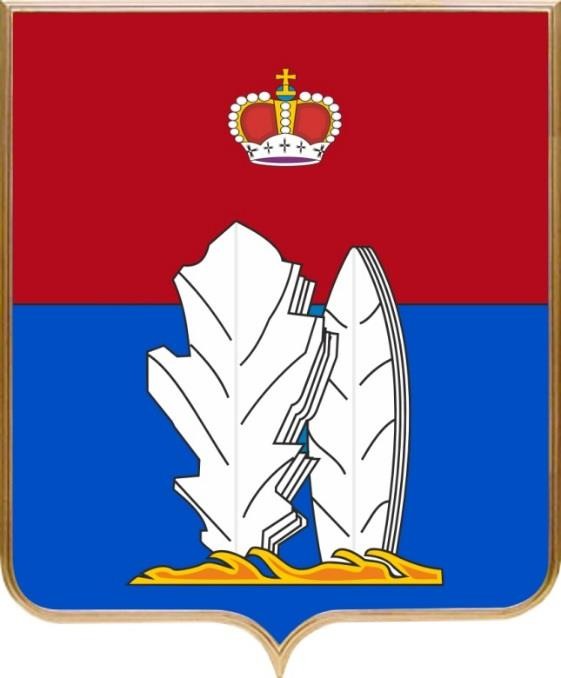 Санкт-Петербург	СОДЕРЖАНИЕПаспорт схем водоснабжения и водоотведенияОбщие сведения о муниципальном образовании «Город Всеволожск»МО «Город Всеволожск» входит в состав Всеволожского муниципального района Ленинградской области, располагается на правом берегу Невы, к востоку от Санкт- Петербурга.Граница поселения   проходит   по   смежеству   с   муниципальным   образованием «Кузьмоловское городское поселение» Всеволожского муниципального района Ленинградской области (на северо-западе), с муниципальным образованием «Романовское сельское поселение» Всеволожского муниципального района Ленинградской области (на северо-востоке), с муниципальным образованием «Щегловское сельское поселение» Всеволожского муниципального района Ленинградской области (на востоке), с муниципальным образованием «Разметелевское сельское поселение Всеволожского муниципального района Ленинградской области (на юго-востоке), с муниципальными образованиями «Колтушское сельское поселение» и «Заневское сельское поселение» Всеволожского муниципального района Ленинградской области» (на юге), с Санкт- Петербургом (на юго-западе), с муниципальным образованием «Муринское сельское поселение» Всеволожского муниципального района Ленинградской области (на западе).Границы муниципального образования установлены областным законом от 10 марта 2004 года № 17-оз, редакция от 10 апреля 2010 года «Об установлении границ и наделении соответствующим статусом муниципальных образований Всеволожский район и Выборгский район и муниципальных образований в их составе».Площадь территории МО «Город Всеволожск» – 17 205,13 га.В состав муниципального образования в соответствии с областным законом от 15 июня 2010 года № 32-оз «Об административно-территориальном устройстве Ленинградской области и порядке его изменения» входят четыре населенных пункта: город Всеволожск, посёлок Ковалёво, посёлок Щеглово (торфопредприятие), посёлок Шестой километр.Гидрогеологические сведенияРека Лубья (приток реки Охты) – основная артерия на участке заселения. Она протекает через всю территорию муниципального образования, в широтном направлении: длина – 26 км, площадь водосбора – 173 км2. Водосбор реки Лубья весьма значителен, что определяет важность её в экологическом аспекте. Река Лубья находится в неудовлетворительном состоянии – сильно загрязнена. Большая часть водотока реки Лубья используется как приемник бытовых, производственных и ливневых сточных вод.КлиматВ целом климат территории определяется как умеренно холодный, влажный. Зимы сравнительно мягкие, сильные морозы быстро сменяются оттепелями; лето умеренно тёплое, временами прохладное. Средняя годовая температура изменяется от 2,4 4,6 °С.Климат Северо-Запада характеризуется четырёхсезонной структурой, но так как каждый сезон переходит в следующий постепенно, даты начала и конца сезона можно называть лишь условно.Весна наступает довольно рано: во второй половине марта в середине апреля. В марте температура воздуха на всей территории отрицательная; в апреле она достигает 1 4 °С тепла, в мае изменяется от +2-8 °С.Лето определяется как период между последними весенними заморозками и первыми осенними. Заморозки начинаются в конце сентября. Продолжительность лета колеблется от 120 до 140 дней.Осень на Северо-Западе отличается затяжным характером. Средняя температура воздуха в сентябре составляет 11 °С, в октябре – 2 °С, в ноябре - 0,5 °С.Зима наступает с образованием устойчивого снегового покрова. Ориентировочно – 10- 20 декабря. Средняя температура декабря изменяется от -5 °С до -9 °С, января от -7 °С до  11 °С, февраля от -7 °С до -10 °С и марта от – 3 °С до -7 °С.Климат района МО «Город Всеволожск» умеренно-континентальный с влиянием морского, благодаря близости Балтийского моря и преобладанию ветров юго-западного и западного направлений.Территория находится во II климатической зоне. Лето прохладное, зима с частыми оттепелями.Наиболее теплый месяц – июль, средняя температура воздуха +17 ⁰С. Наиболее холодный месяц – февраль, средняя температура – 8,6 ⁰С.Продолжительность безморозного периода, в среднем, составляет 146 дней. Годовая сумма осадков составляет 582 мм. Наибольшее количество осадков выпадает в теплый период года (426 мм), наименьшее – в холодный (156 мм).Первые морозы наблюдаются в первых числах октября, последние в первой декаде мая.Снежный покров устанавливается в последних числах октября и исчезает в середине мая. Наибольшей высоты он достигает в феврале – 38 см. Преобладают ветры юго-западного и западного направлений, менее всего наблюдаются ветры восточного направления. Средняя скорость ветра колеблется от 3,9 м/с – в августе, до 5,4 м/с – в зимние месяцы.Весна характеризуется частыми возвратами холодов, а иногда и кратковременными установлениями снежного покрова. К концу апреля большая часть территории освобождается от снежного покрова.Лето, за начало которого принимается переход средней суточной температуры воздуха через 10 °С., наступает в первой декаде мая.Средняя продолжительность лета на территории бассейна реки Нева составляет около трех месяцев.Климатические условия благоприятны для проживания на территории поселения, организации различных видов хозяйственной и экономической деятельности.Климатические показатели   для   расчёта   теплоснабжения    в    соответствии    с СП 131.13330.2012 «Строительная климатология» приняты следующие:Температура наружного воздуха:расчётная для отопления: – 24 0С;средняя наиболее холодного месяца: – 11 0С;средняя за отопительный период: – 1,3 0С;Продолжительность отопительного периода: 213 суток.Расчётная температура на отопление внутри жилых помещений: 18-20 0С.Распределение температур по месяцам по данным СП 131.13330.2012 «Строительная климатология. Актуализированная редакция СНиП 23-01-99* (с Изменением № 2)» приведено в таблице 1.Таблица 1 Распределение температур по месяцамРисунок 1 Динамика среднемесячной температурыМуниципальное образование «Город Всеволожск» входит в состав Всеволожского муниципального района Ленинградской области. Располагается на правом берегу Невы, к востоку от Санкт-Петербурга. Административный центр поселения – г. Всеволожск. МО «Город Всеволожск» имеет общие границы:на северо-западе – с МО «Кузьмоловское городское поселение»;на северо-востоке – с МО «Романовское сельское поселение»;на востоке – с МО «Щёгловское сельское поселение»;на юго-востоке – с МО «Колтушское сельское поселение»;на юге – с МО «Заневское городское поселение»;на юго – западе- с г. Санкт-Петербург;Границы МО «Город Всеволожск» определены в соответствии с областным законом от 10.03.2004 г. (с изменениями на 29.12.2015г.). Площадь МО «Город Всеволожск» составляет 19228,8 га.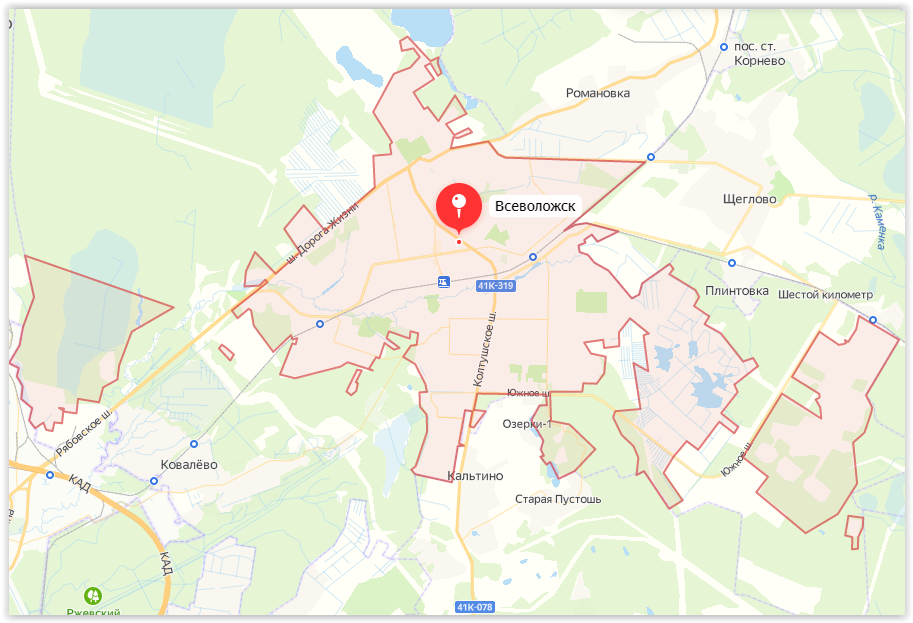 Рисунок 2 Границы МО «Город Всеволожск»В состав муниципального образования входит 4 населённых пунктов: г. Всеволожск; пос. Ковалёво; пос. Щёглово (торфопредприятие); пос. Шестой километр.На сегодняшний день в МО «Город Всеволожск»  разработан  генеральный план муниципального образования «Город Всеволожск», Всеволожского района, Ленинградской области (далее - Генплан).Согласно данных предоставленных администрацией МО «Город Всеволожск» численность населения на 01 января 2021г. составляет 76857 человек.Генеральным планом МО «Город Всеволожск» перспективная численность населения, проживающего на территории МО «Город Всеволожск» на расчётный срок 2032г. будет составлять 90000 человек. Динамика изменения численности населения в МО «Город Всеволожск» представлена в таблице №1.               Таблица 1 Ретроспективная численность населения МО «Город Всеволожск» Таблица 2 Динамика изменения численности согласно Генерального плана МО «Город Всеволожск»Численность населения МО «Город Всеволожск» к 2032 году должна составить 90000 человек. Однако согласно информации, предоставленной администрацией МО «Город Всеволожск» по перспективному развитию муниципального образования с учётом строительства ЖК «Ржевка» численность к 2032 году составит 123605 тыс. чел. Таблица 3 Динамика прогнозируемой численности населения в ЖК «Ржевка» на 2024-2032 годыТаблица 4 Прогноз численности населения по населённым пунктам МО «Город Всеволожск» с учетом перспективного строительства ЖК «Ржевка»Рисунок 3 Динамика численности с учётом общих данныхРешение о застройке ЖК «Ржевка», было принято после вступления в силу Изменений в Генеральный план МО «Город Всеволожск».Таблица 5 Динамика изменения численности населения в МО «Город Всеволожск» с учётом последних измененийК основным мероприятиям, запланированными  Изменениями в Генеральный план на территории МО «Город Всеволожск», относятся  следующие объекты:Дошкольное образование:до 2022г.в квартале 03-01 («Котовое поле»)- 1 детское дошкольное учреждение на 100 мест;в квартале  03-02 («Котово поле») – 1 детское дошкольное учреждение на 210 месв квартале 04-01 – 1 детское дошкольное учреждение на 250 мест;в квартале 06-03 («Румболово») – 3 детских дошкольных учреждения на 140, 160 и 200 мест;в квартале 10-04 – 1 детское дошкольное учреждение на 250 мест;в квартале 17-04 («Южный») – 1 детское дошкольное учреждение на 250 мест;в квартале 17-05 («Южный») – 2 детских дошкольных учреждения по 140 мест и 6 встроенно-пристроенных детских дошкольных учреждений по 100 мест;в квартале 13-06 – 1 детское дошкольное учреждение на 160 мест;в квартале 11-15 («Мельничный ручей») – 1 детское дошкольное учреждение на 160 мест;     до 2032 г.в квартале 01-09 («Рябово») – 1 детское дошкольное учреждение на 250 мест;в квартале 06-09 – 1 детское дошкольное учреждение на 250 мест;в квартале 12-02 – 1 детское дошкольное учреждение на 250 мест; в квартале 13-03 – 1 детское дошкольное учреждение на 160 мест;в квартале 18-06 – 1 детское дошкольное учреждение на 250 мест;в квартале 13-02 – 1 детское дошкольное учреждение на 70 мест;в квартале 12-01 – 1 детское дошкольное учреждение на 70 мест;в квартале 12-02 – 1 детское дошкольное учреждение на 70 мест;в квартале 12-03 – 1 детское дошкольное учреждение по 90 мест;в квартале 13-04 – 1 детское дошкольное учреждение по 90 мест;в квартале 13-07 – 1 детское дошкольное учреждение по 60 мест;в квартале 13-09 – 1 детское дошкольное учреждение на 70 мест; в квартале 18-03 – 1 детское дошкольное учреждение на 60 мест;в квартале 20-01 – 1 детское дошкольное учреждение на 60 мест;в квартале 20-02 – 1 детское дошкольное учреждение на 90 мест; в квартале 02-03 – 1 детское дошкольное учреждение на 250 мест;в квартале 02-04  – 1 детское дошкольное учреждение на 150 мест.Учреждения школьного образование:до 2022г.в квартале 06-03 («Румболово») – 1 школа на 1000 мест;в квартале 17-05 («Южный») – 1 школа на 1170 мест;в квартале 07-02 – 1 школа на 700 мест;в квартале 13-05 – 1 школа на 700 мест;  до 2032 г.в квартале 06-03 – 1 школа на 600 мест;в квартале 02-01 – 1 школа на 710 мест; в квартале 20-02 – 1 школа на 710 мест;в квартале 13-07 – 1 школа на 710 мест;в квартале 06-09 – 1 школа на 600 мест;в квартале 02-03 –1 школа на 700 мест;Здравоохранение:    до 2022г.реконструкция операционного блока, приёмного отделения, кардиологического, травматологического отделений ГБУЗ ЛО «Всеволожская КМБ»;строительство пристройки к хирургическому корпусу ГБУЗ ЛО «Всеволожская КМБ»;капитальный ремонт педиатрического отделения, акушерского корпуса (2-х этажей);организация паталогоанатомического отделения (морга), офиса семейного врача и резервирование территории для размещения детской поликлиники с диагностическим центром на 300 посещений в смену в планировочном квартале 02-02;предусматривается резервирование территории для строительства  консультативно-диагностического амбулаторного комплекса в микрорайоне «Южный» на 500 посещений в смену.до 2032 г. предполагается строительство центра планирования семьи и репродукции;  строительство родильного дома; строительство диагностического центра; строительство  автополиклиники выездного комплексного обслуживания; резервирование территории для размещения стоматологической поликлиники на 150 посещений в смену в планировочном квартале 02-02; резервирование женской консультации на 200 посещений в смену; резервирование хирургического корпуса ГБУЗ ЛО «Всеволожская КМБ» на 300 коек; резервирование инфекционного отделения на 50 коек; резервирование отделения патологии новорождённых на 30 коек; резервирование административного корпуса; расширение существующей станции скорой помощи.Объекты социального обеспечения:до 2022г. строительство комплексного центра социального обслуживания населения; строительство учреждения физической культуры и спорта; строительство учреждения по работе с молодёжью и культурно-досуговые учреждения; строительство центра экстремальных видов спорта; строительство физкультурно-оздоровительного комплекса;строительство городского стадиона-площадки в микрорайоне «Южный»;строительство стадиона-площадки в городе Всеволожск, мощностью 30 человек в смену; капитальный ремонт Дома культуры; капитальный ремонт спортивных площадок при СОШ № 1, № 3, № 4 и № 5.до 2032г. капитальный ремонт помещения книгохранилища Всеволожской меж поселенческой библиотеки; строительство здания для размещения библиотеки; строительство  здания для размещения детской школы искусств;строительство детской музыкальной школы; строительство спортивного сооружения для инвалидов; строительство здание для размещения центра углублённого контроля над состоянием здоровья спортсменов; строительство  универсального спортивно-зрелищный зал с искусственным льдом.    Также в соответствии с проектом генерального плана панируются мероприятия по строительству, реконструкции и замене объектов систем коммунальной инфраструктуры:В сфере водоснабжения:до 2022г.строительство водозаборных сооружений в акватории Ладожского озера  ;строительство водопроводных очистных сооружений ;строительство магистральных водоводов ;строительство канализационных очистных сооружений и систем коллекторов водоотведения;строительство Новоладожского водопровода;замена насосного оборудования насосной станции второго подъёма;реконструкция и расширение водоочистных сооружений  МО «Город Всеволожск» с увеличением производительности до 30,0 тыс. м3/сут;реконструкция узла водопроводных сооружений производственной зоны города Всеволожск (увеличение производительности до 20 тыс. м3/сут);окончание строительства и ввод в эксплуатацию II нитки Ладожского водовода от Ладожской насосной станции до водоочистных сооружений МО «Город Всеволожск», диаметром 800 мм;разработка проекта зон санитарной охраны водопроводных очистных сооружений, с определением границ, планом мероприятий по улучшению санитарного состояния территории зон санитарной охраны, с правилами и режимом использования территории;развитие водопроводной сети в районах нового строительства;капитальный ремонт водовода от водоочистных сооружений ул. Дорожная с увеличением диаметра трубопровода с 400 мм на 500 мм;перекладка около 45 км ветхих аварийных сетей.до 2032г.создание раздельной системы водоснабжения В1 и В2 от существующих и проектируемых водоочистных сооружений с переподключением существу-ющих потребителей ;строительство новых очистных сооружений производительностью 10 тыс. м3/сут в производственной зоне города Всеволожск. Размещение планируемых водоочистных сооружений в производственной зоне города Всеволожск с учётом организации по I поясу зоны санитарной охраны объекта водоснабжения.реконструкция насосных станций;перекладка  ветхих сетей;развитие сети водопровода в районах нового строительства.В сфере водоотведения; до 2022г.реконструкция канализационных насосных станций;разработка проекта канализационных очистных сооружений и строительство  сооружений (мощность 30 тыс. м3/сут);переоборудование Алексеевских канализационных очистных сооружений в канализационную насосную станцию;инициация разработки проекта санитарно-защитных зон канализационных сооружений;строительство канализационных сетей для обеспечения централизованной канализацией существующих территорий индивидуальной жилой застройки новых осваиваемых территорий;капитальный ремонт и реконструкция канализационных сетей;ликвидация морально и физически устаревших существующих очистных сооружений канализации;строительство Дружбы до канализационной насосной станции, камеры га-шения напора в местах подключения самотёчных сетей к напорным;строительство локальных очистных сооружений типа септиков на 1 тыс. и на 5 тыс. м3/сут для очистки сточных вод с территорий планируемой индивидуальной жилой застройки со сбросом в Мельничный ручей.до 2032 г.реконструкция канализационного коллектора по Южному шоссе от участка на пересечении с проспектом Грибоедова до ул. Центральная – 2,3 км;переоборудование локальных очистных сооружений в канализационную насосную станцию на 1 тыс. и на 5 тыс. м3/сут на территории планируемой индивидуальной жилой застройки и переподключение сетей к общегород-скому коллектору;строительство канализационных сетей для обеспечения централизованной канализацией существующих территорий индивидуальной жилой застройки и вновь формируемых жилых зон;Перекладка ветхих канализационных сетей – 46 км.3. В сфере дождевой канализации:до 2022г.прокладка новых ливневых сетей с Румболовской возвышенности с подключением к существующим сетям: 1,9 км;строительство новых очистных сооружений ливневых стоков (ЛОС) от производственной зоны города Всеволожск с отдельным выпуском в реку Лубья производительностью 0,9 тыс. м3/ч;строительство очистных сооружений ливневых стоков в микрорайоне «Приютино» производительностью 25,0 тыс. м3/ч;отвод существующих ливневых стоков на Приютинские локальные очистные сооружения.до 2032г.строительство локальных очистных сооружений ливневой канализации (ЛОС) для  территорий планируемой многоэтажной многоквартирной и малоэтажной жилой застройки, в том числе дачной застройки, микрорайон «Южный» – ливневые локальные очистные сооружения на 500 тыс. м3/год, для очистки ливневых стоков с территории малоэтажной жилой застройки предусматриваются отдельные локальные очистные сооружения мощностью  0,2 тыс. м3/год каждые;строительство закрытых коллекторов для отведения ливневых стоков с территорий малоэтажной жилой застройки и отвод стоков на локальные очистные сооружения микрорайона «Мельничный ручей», «Мегалит»: 8,9 км.В МО «Город Всеволожск» производится строительство ЖК «Ржевка» с развитой коммунальной инфраструктурой. Первый этап заселения  2024 год.Ниже  представлены населённые пункты МО «Город Всеволожск».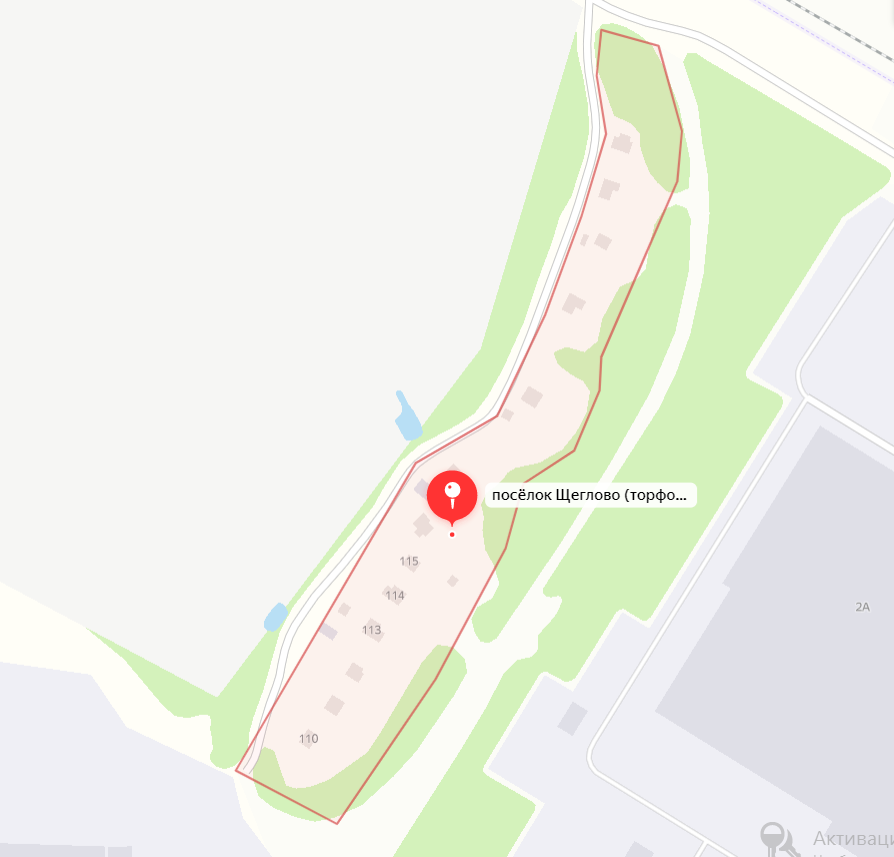 Рисунок 4 Посёлок Ковалёво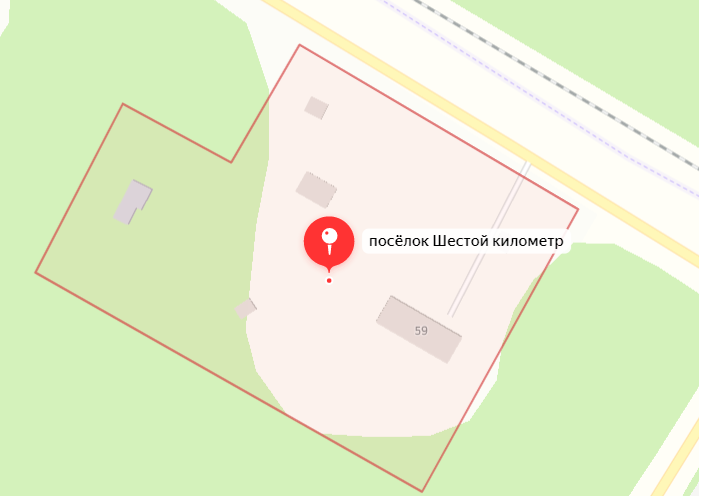 Рисунок 5 Посёлок Щёглово (торфопредприятие)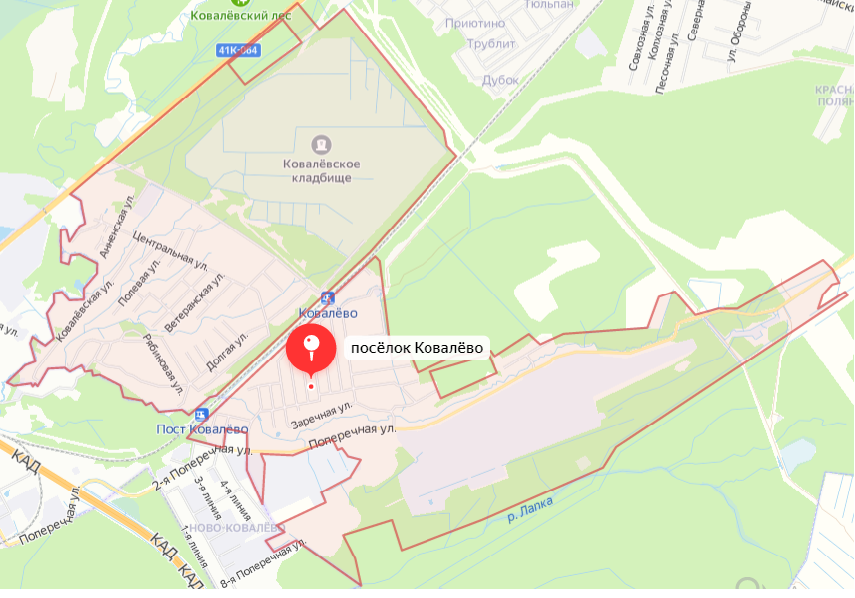 Рисунок 6 Посёлок Шестой километр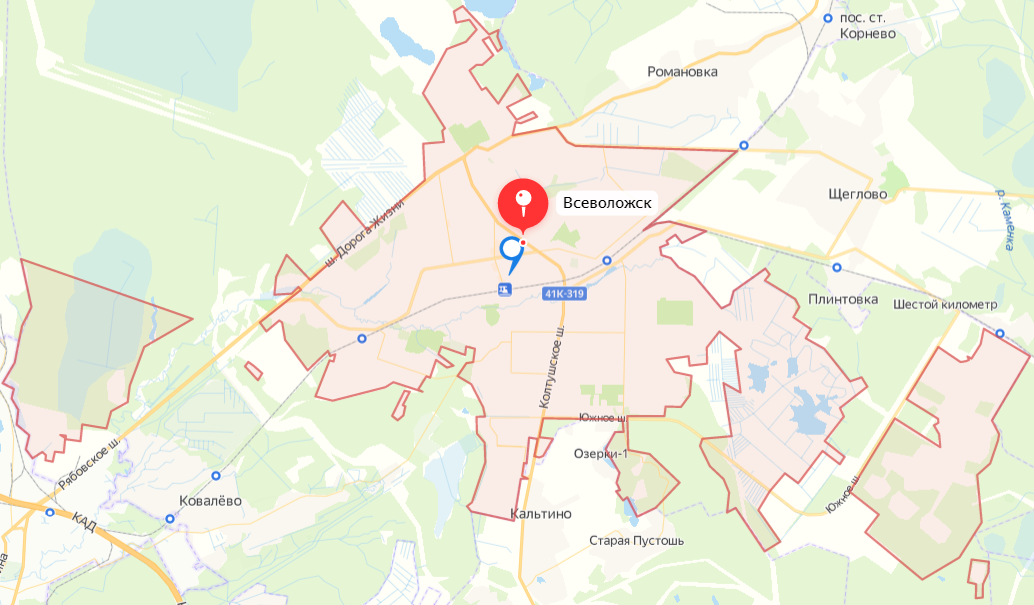 Рисунок 7 Город ВсеволожскГЛАВА I. Схема водоснабжения МО «Город Всеволожск» на 2021-2032 годыТехнико-экономическое состояние централизованных систем водоснабжения МО «Город Всеволожск»Описание системы и структуры водоснабжения городского округа и деление территории городского округа на эксплуатационные зоны.Водоснабжение более 90% объектов МО «Город Всеволожск» осуществляется централизовано из Ладожского озера. Водозабор находится в д. Кошкино Всеволожского района, в зоне эксплуатационной ответственности ООО «Северо-Запад Инжиниринг».  Согласно с постановлением от 30 июля 2020 года № 531 О порядке исполнения концессионного соглашения в отношении имущества социально значимого объекта «Систем централизованного водоснабжения «Ладожский водовод Всеволожского муниципального района Ленинградской области», ООО «Северо-Запад Инжиниринг», является концессионером и осуществляет полномочия в рамках соглашения. Водозабор находится в пос. им. Морозова. Забор воды производится с помощью оголовка, разделённого на 6 приёмных камер. Оголовок соединён двумя самотечными линиями с мокрыми приёмными камерами, в которых установлены вращающиеся сетки. В процессе эксплуатации вращающихся сеток, производится их очистка и отмывака от водорослей и мелкого мусора.  Водозабор, совмещён с насосной станцией Ладожская 1 подъёма. Характеристика станции 1 подъёма представлена в таблице 1 ниже.Таблица 2 Характеристика станции первого подъёмаОзёрная вода, по двум водоводам общей протяжённостью 84 380,75м и диаметром 800-1020 направляется на водоочистные сооружения МО «Город Всеволожск». На водоочистные сооружения в МО «Город Всеволожск» для очистки поступает вода из Ладожского водовода, содержащая природные загрязняющие вещества. Ниже представлен схема Ладожского водовода и его сооружения.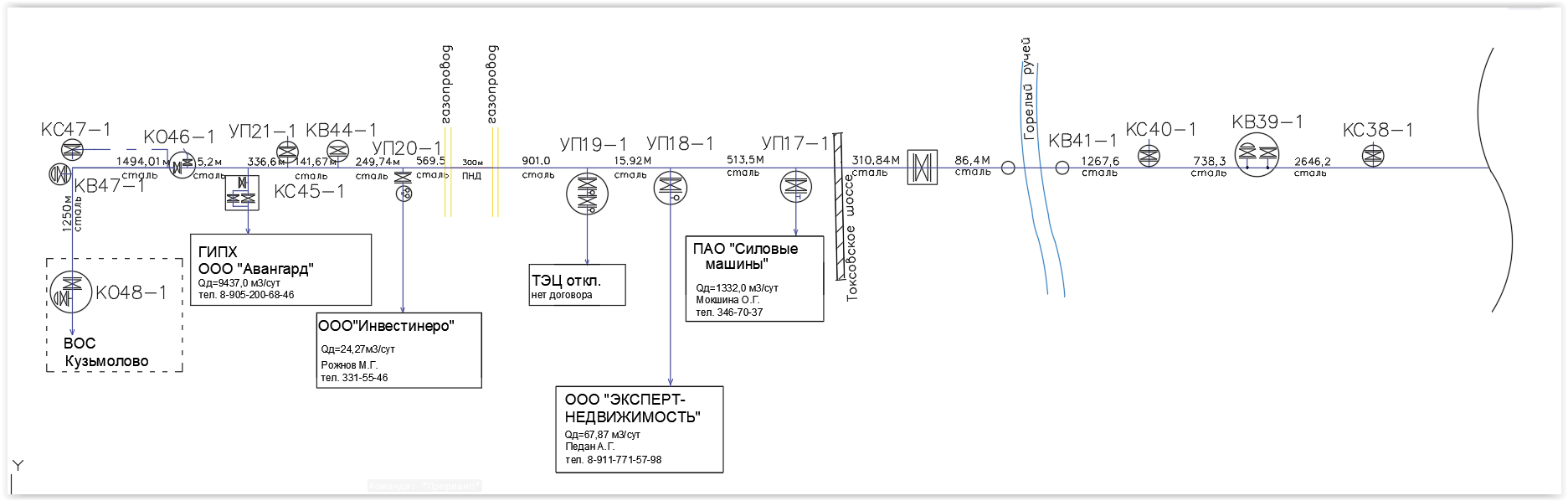 Рисунок 8 Схема Ладожского водовода Рисунок 9 Ладожский водовод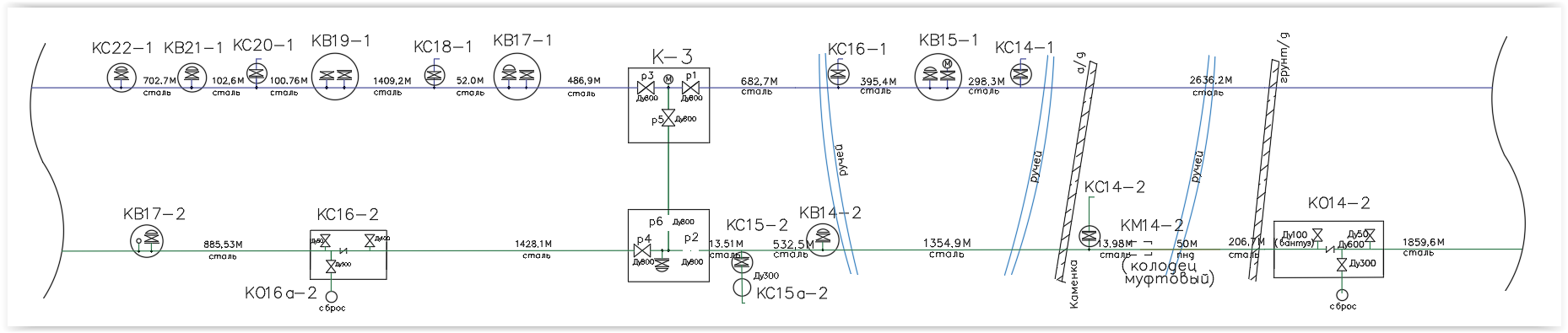 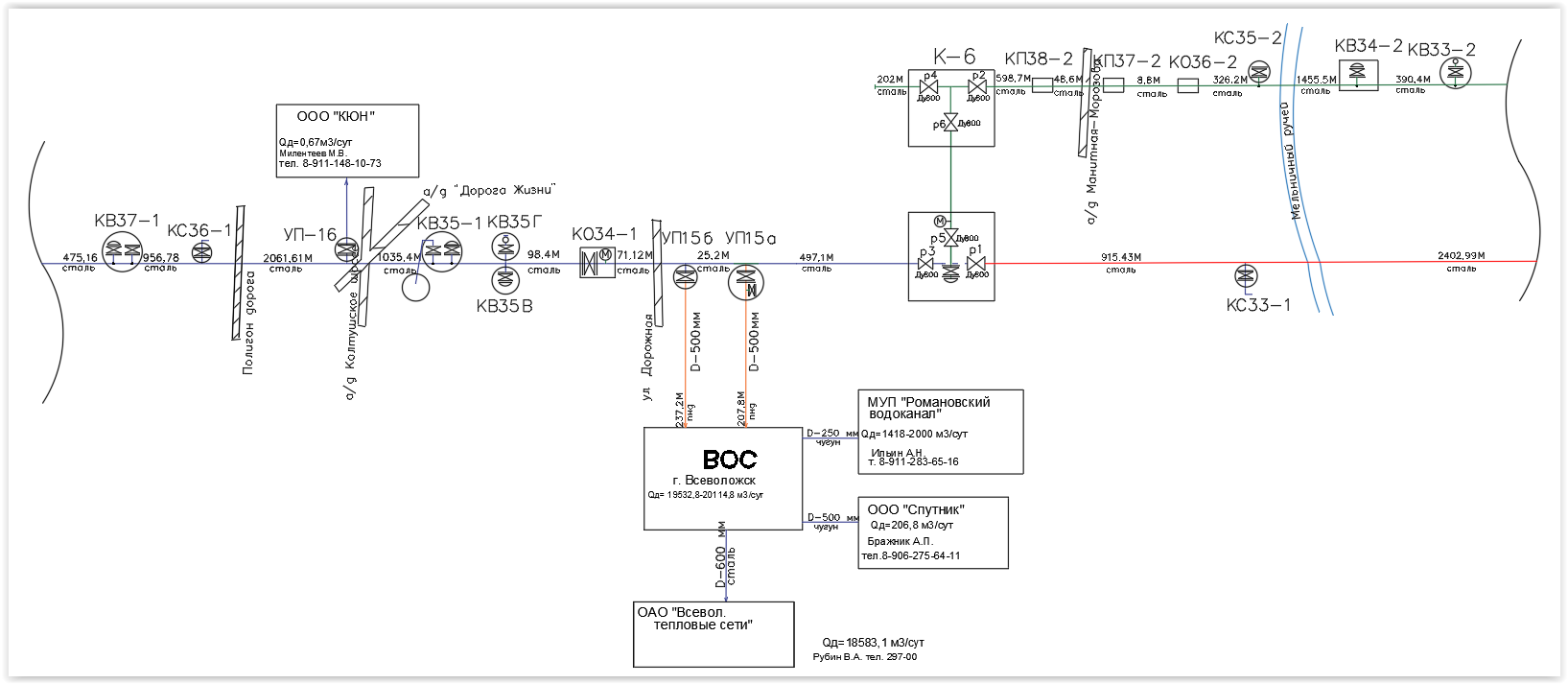 Рисунок 10 Ладожский водовод Рисунок 11 Ладожский водовод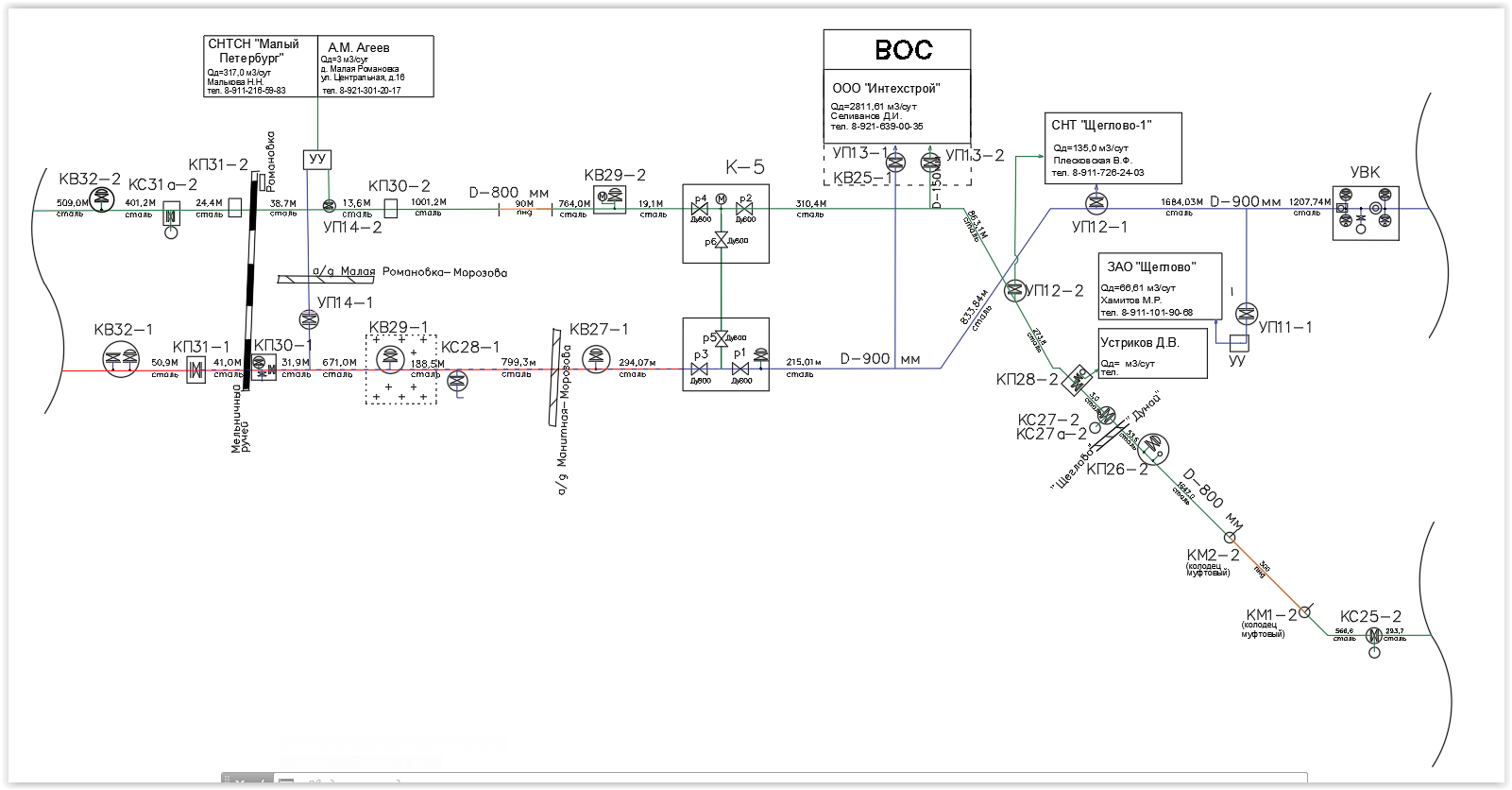 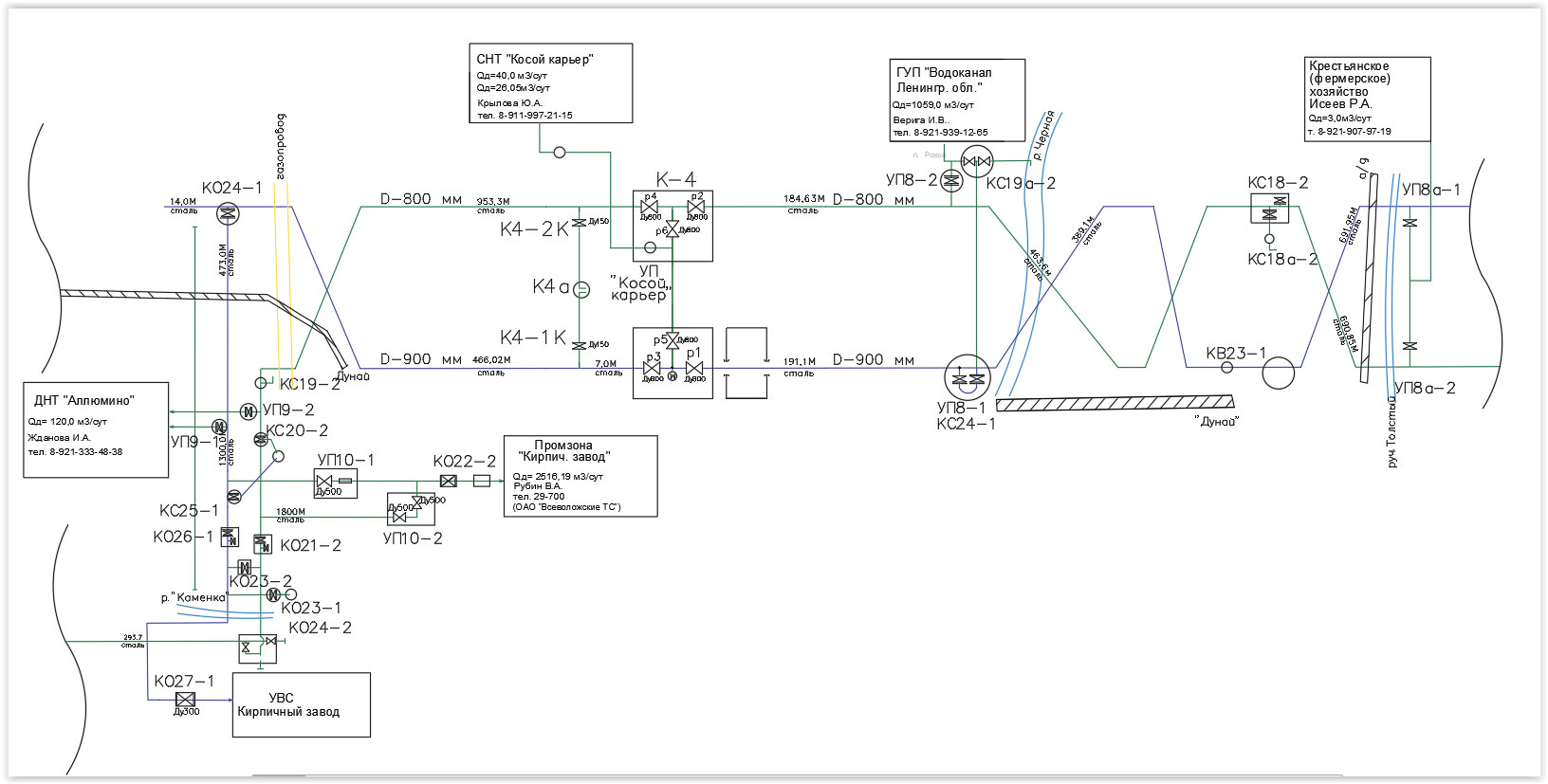 Рисунок 12 Ладожский водовод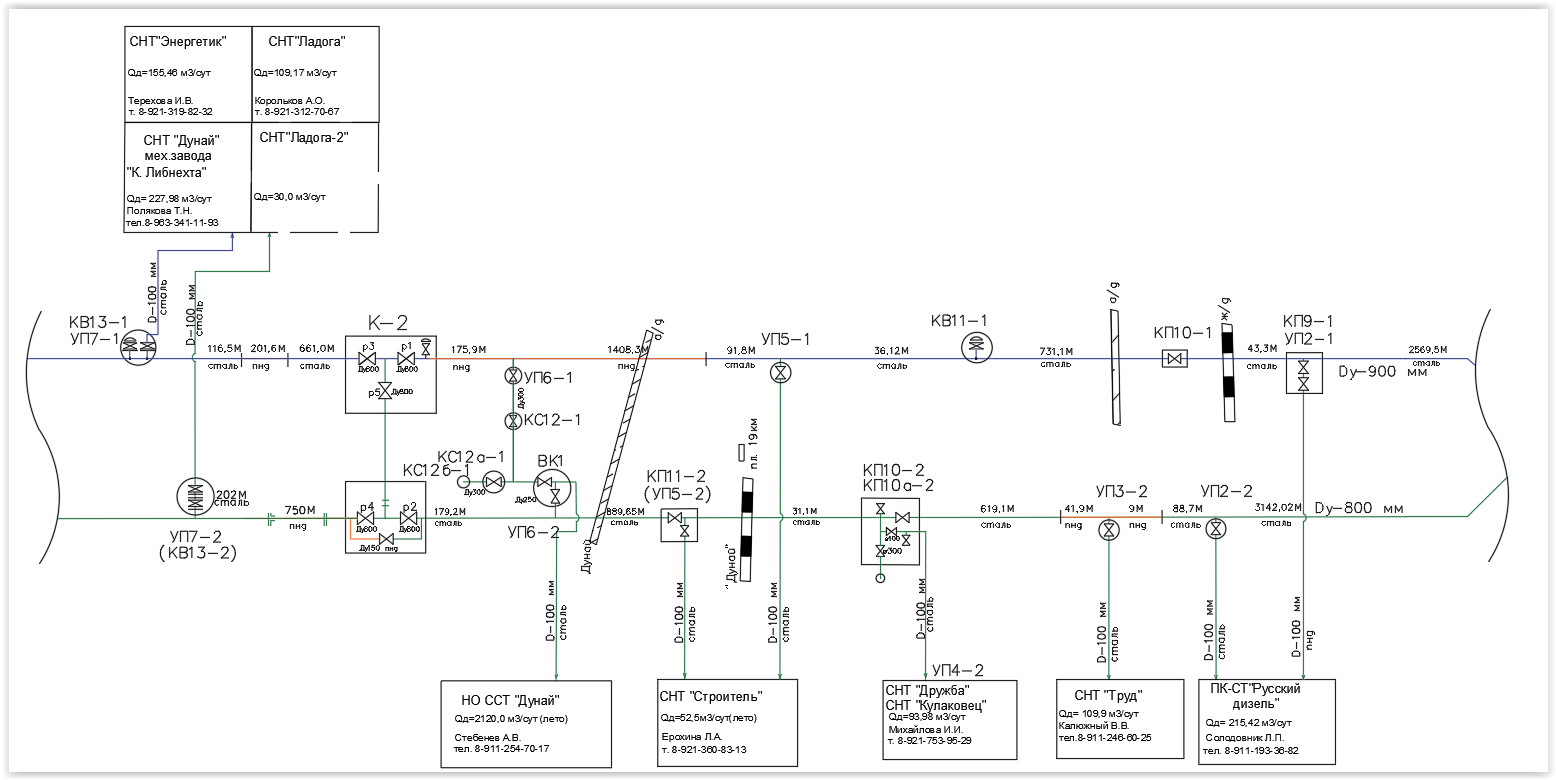 Рисунок 13 Ладожский водовод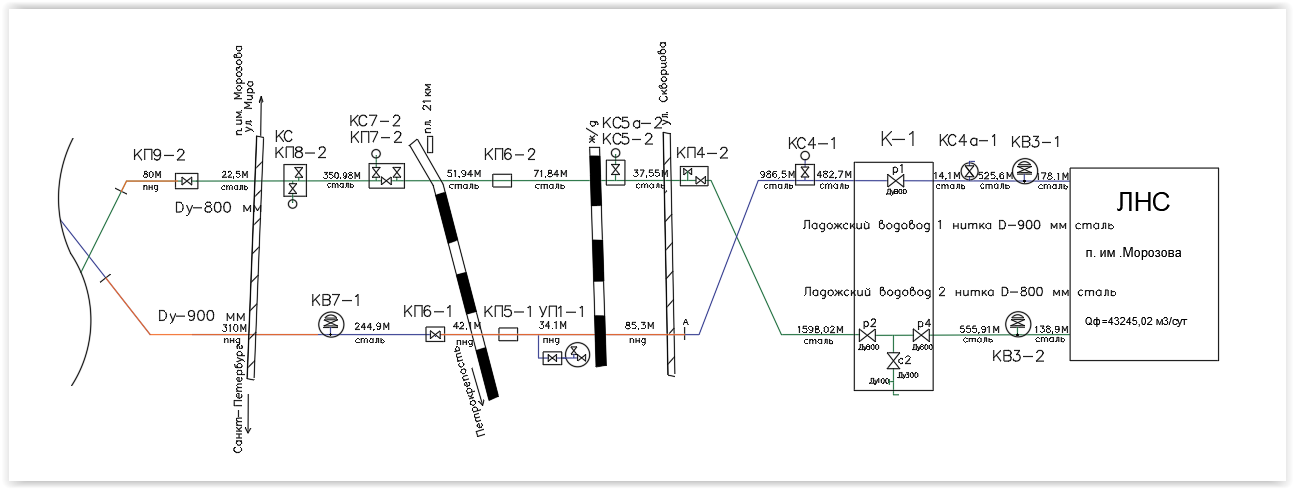 Рисунок 14 Ладожский водоводТаблица 3 Характеристика ладожского водовода Таблица 4 Сооружения и сети Ладожского водоводаТаблица 5 Сооружения и сети Ладожского водоводаЧасть технической воды передаётся потребителям без очистки на технологические нужды и полив.ВОС расположен на территории МО «Город Всеволожск» Ленинградской области, г. Всеволожск, ул. Дорожная, д. 9, лит. А. Предназначены для очистки технической воды до качества, соответствующего требованиям СанПиН 2.1.4.1074-01 «Вода питьевая».После проведения водоподготовки вода питьевого качества подаётся насосами станции 2 подъёма, потребителям МО «Город Всеволожск». Характеристика станции второго подъёма и схема электроснабжения ВОС указана в таблице 2 и рисунке 7.Таблица 6 Станция второго подъёма 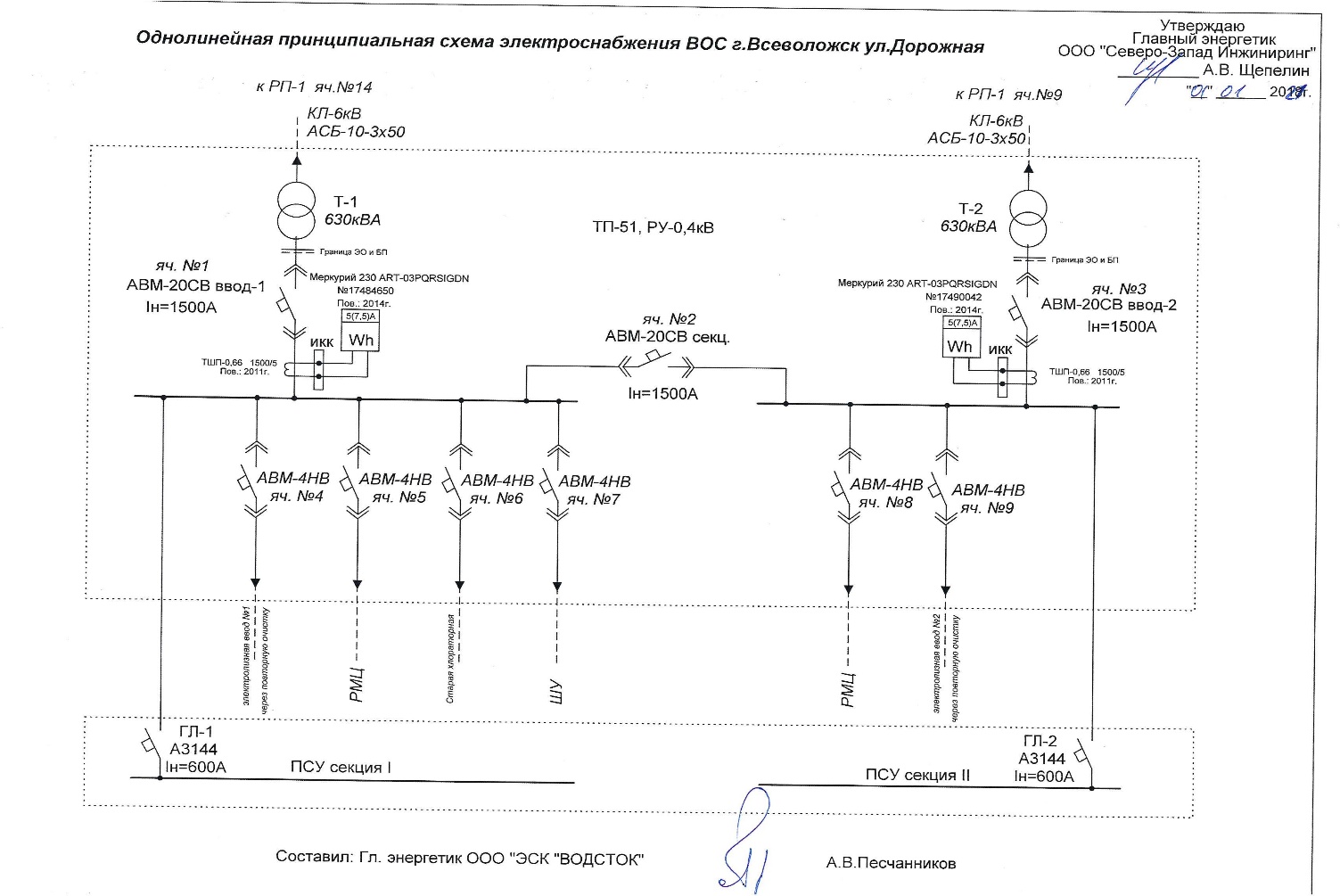 Рисунок 15 Принципиальная схема электроснабжения ВОС г. Всеволожск ул. ДорожнаяВ настоящее время ВОС МО «Город Всеволожск» включает в себя  комплекс сооружений, построенных в 1978 – 1980 гг., по проекту, разработанному Ленинградским отделением института «Союзводоканалпроект» в 1973 г., и сооружений, недостроенных в 90-х годах по проекту реконструкции и расширения ВОС до 33000 м3/сут., разработанному ГПИ «Ленинградский Водоканалпроект» в 1986 г.Таблица 7 Наличие водопроводных сооруженийПроизводительность водоочистных сооружений в МО «Город Всеволожск» составляет 13,4 тыс. м3/сут. при наихудшем состоянии водоисточника.При ухудшении качества водоисточника, на водоочистных сооружениях осуществляется снижение скорости фильтрации сырой воды.Водоснабжение производится преимущественно из резервуаров чистой воды, что позволяет обеспечить соответствие товарной воды санитарным и эпидемиологическим требованиям в пределах гарантированных объёмов водопотребления. Характеристика производственно-технологического комплекса Водоочистные сооружения МО «Город Всеволожск» указаны в таблице ниже.Таблица 8 Характеристика водоочистных сооруженийПодача озёрной воды на очистные сооружения в МО «Город Всеволожск» осуществляется по 2-ой нитке Ладожского водовода от водозаборных сооружений с насосной станцией 1-го подъёма расположенной в г. Всеволожск, пос. им. Морозова.Процесс очистки на ВОС МО «Город Всеволожск» включает в себя следующие методы очистки: физический (фильтрация), химический (коагуляция, хлорирование).Исходная вода поступает для предварительной очистки от плавающих и крупных загрязняющих веществ в приёмную камеру с микрофильтрами. Микрофильтр представляет собой двухсекционный барабан –это многогранная сварная рама с прикреплённымифильтрующими элементами – прямоугольной рамкой, на которую натянуты две наложенные одна на другую сетки из нержавеющей стали. Вода поступает в барабан фильтра и фильтруется изнутри наружу через сетки, затем поступает в приёмную камеру. Производительность каждого микрофильтра составляет 12 000 м3/сут. Промывка сеток микрофильтров проводится оператором микрофильтров по мере загрязнения, но не реже трёх раз в смену. Для предотвращения зарастания и заиливания камер, в которых находятся микрофильтры, 2 раза в год осуществляется их чистка с использованием щёток и воды. Из нижней точки приёмной камеры вода по трубопроводу поступает в зал контактных осветлителей, перед которыми в воду дозируется хлорная вода для первичного обеззараживания. Перед подачей на контактные осветлители в обрабатываемую воду дозируется коагулянт. В качестве коагулянта на ВОС МО «Город Всеволожск» используется сульфат алюминия в виде готового водного раствора - AI2(SO4)3•18Н2О с концентрацией по оксиду алюминия Al2O3 7,2 %. С помощью химических насосов раствор сульфата алюминия перекачивается из ёмкости хранения в два расходных бака объёмом 1 м3 каждый. Из расходных баков реагент дозируется насосом-дозатором Grundfos 150-4.На ВОС установлено два насоса-дозатора (1 в работе, 1 в резерве). В линию дозирования сульфата алюминия предусмотрен ввод воды-спутника для разбавления реагента и лучшего его перемешивания с обрабатываемой водой. Расход воды-спутника всегда постоянный.Вода подаётся с насосной станции II-го подъема расположенной в г. Всеволожск, ул. Дорожная, д.9. Раствор коагулянта с водой-спутником по трубопроводу подаётся на коллектор распределения коагулянта по контактным осветлителям. Доза коагулянта определятся исходя из цветности исходной воды. В зависимости от необходимой дозировки и расхода исходной воды производится регулирование производительности насоса-дозатора. Обработанная реагентами вода далее поступает на контактные осветлители. Контактные осветлители являются сооружениями фильтрационного типа. Их действие основано на использовании явления контактной коагуляции, т. е. коагуляции взвешенных и коллоидных примесей воды на контактной поверхности зёрен фильтрующей загрузки. Фильтрование производится «снизу-вверх» в направлении убывающей крупности зёрен загрузки. Распределение зёрен разной крупности по слоям происходит за счёт специальной укладки загрузки и гидравлической классификации во время промывок. Вода подаётся в контактный осветлитель через распределительную систему и последовательно проходит через слой загрузки, крупность зёрен которой постепенно уменьшается. При прохождении через слой загрузки, примеси, находящиеся в воде, задерживаются за счёт “прилипания” к зёрнам загрузки; дальнейшее укрупнение частиц загрязнений происходит непосредственно на зёрнах.При таком движении воды наибольшее количество загрязнений задерживается в нижних, крупнозернистых слоях загрузки. Поэтому при большом количестве выделенных из воды загрязнений прирост потери напора в контактных осветлителях сравнительно невелик.На ВОС г. Всеволожск имеется 6 контактных двухкамерных осветлителей. В зависимости от показателей качества исходной воды дозирование коагулянта производится навсе 6 контактных осветлителей (№ 1 – 6), на 4 контактных осветлителя (№ 2, 4, 5, 6) или на 2 осветлителя (№ 5, 6).   Контактный осветлитель представляет собой железобетонный резервуар, состоящий из двух камер, которые разделены между собой водосборным и магистральным каналами. В камерах располагается трубчатая дренажно-распределительная система, на которую уложены поддерживающие слои и фильтрующая загрузка.   Осветлённая вода после контактных осветлителей перед подачей в резервуары чистой воды (РЧВ) подвергается вторичному обеззараживанию. Вторичное обеззараживание производится постоянно. Целью вторичного хлорирования является обеззараживание воды перед подачей её потребителю. Концентрация остаточного хлора контролируется лабораторией ежечасно и поддерживается на уровне 0,3 – 0,5 мг/дм3 в сети.  Рисунок 16 Принципиальная схема ВОС МО «Город Всеволожск»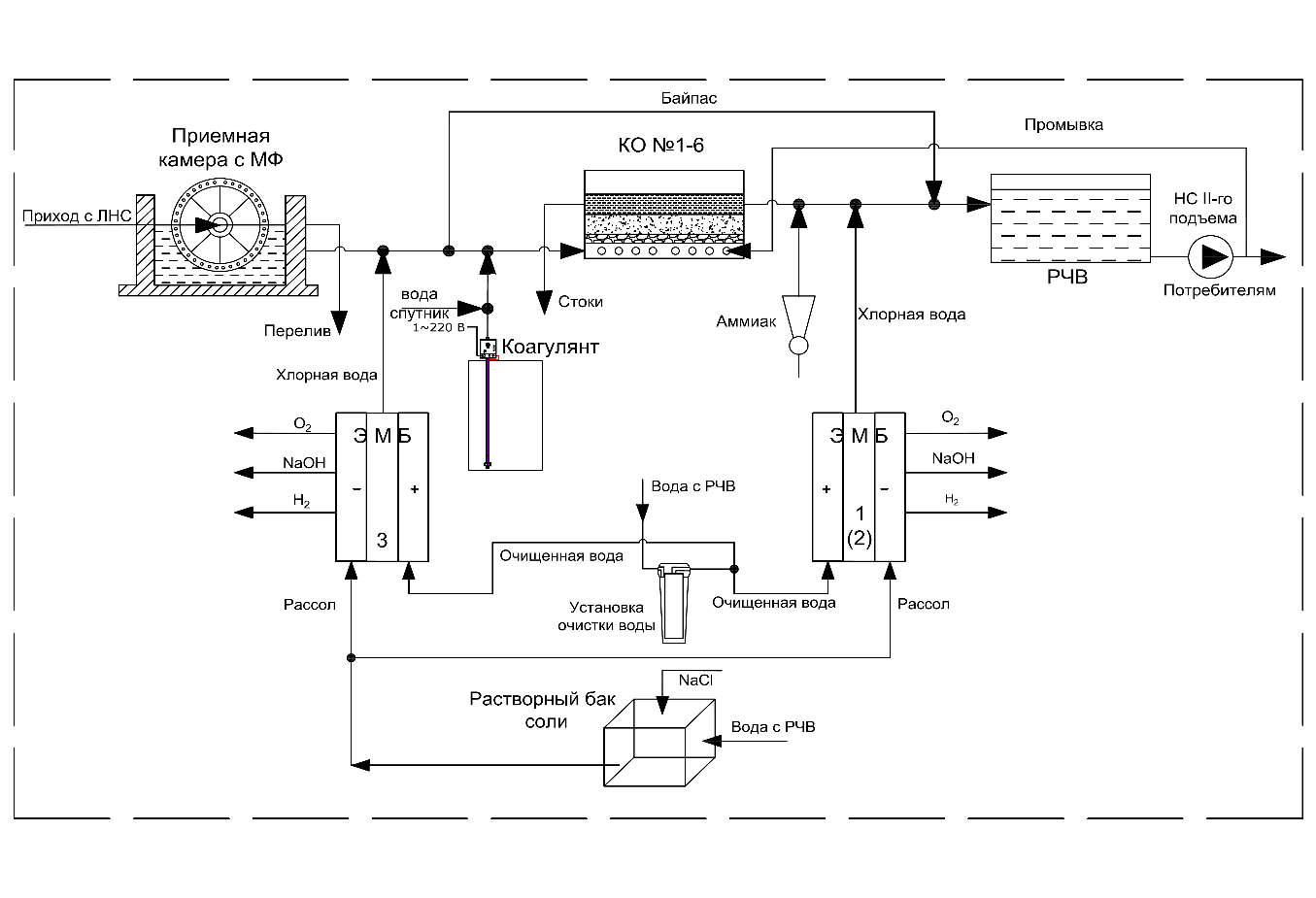 Из резервуаров чистой воды очищенная и обеззараженная вода поступает на насосную станцию II-ого подъема находящуюся в г. Всеволожск и далее подаётся потребителям.    Контроль за эффективностью очистки воды осуществляется методом отбора и анализа проб в контрольных точках.Далее  через магистральные  сети, которые находятся в зоне эксплуатационной ответственности  ОАО «Всеволожске тепловые сети», вода поступает к абонентам в г. Всеволожск, пос. КовалёвоВ пос. Ковалёво водоснабжение осуществляется от сетей ОАО «Всеволожские тепловые сети», через магистральные и распределительные сети ОАО «Всеволожские тепловые сети». К территориям, не охваченным централизованными системами водоснабжения, относится часть индивидуальной жилой застройки и садово-огороднические товарищества, расположенные в пределах и за городской чертой.В МО «Город Всеволожск» централизованное водоснабжение осуществляется в следующих населённых пунктах, указанных в таблице ниже. Таблица 12 Наличие централизованного водоснабжения и водоотведения в МО «Город Всеволожск»Водоснабжение и водоотведение в пос. Щёглово (торфопредприятие) и Шестой километр отсутствует. В связи с малочисленностью проживающего населения. В МО «Город Всеволожск» находятся 2 эксплуатационные зоны в части холодного питьевого водоснабжения. Таблица 13 Перечень организаций, предоставляющих услуги по водоснабжению на территории МО «Город Всеволожск» и владеющих на праве собственности или другом законном основании объектами системы водоснабженияПервая эксплуатационная зона. ОАО «Всеволожские тепловые сети» осуществляют холодное водоснабжение от ВОС МО «Город Всеволожск» до потребителей а также от УВС в промзоне «Кирпичный завод» до потребителей и от ВУ в пос. Ковалёво до ГКНС «Ковалёво» и от ВОС г. Всеволожск до ЖК «Мелодия», ЖК «Румблово».Вторая эксплуатационная зона. ООО «Северо-Запад Инжиниринг» осуществляет холодное водоснабжение по «Ладожскому водоводу» находящемуся в г. Всеволожск, пос. им. Морозова к ВОС МО «Город Всеволожск».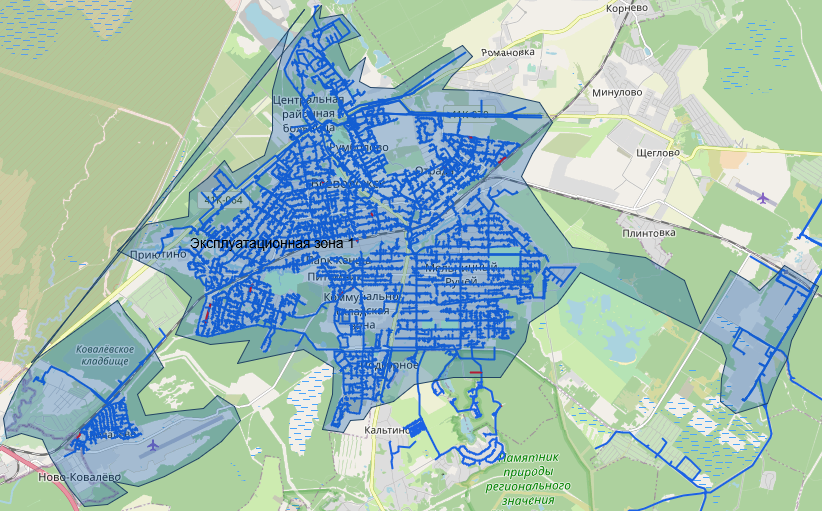 Рисунок 17 Эксплуатационная зона 1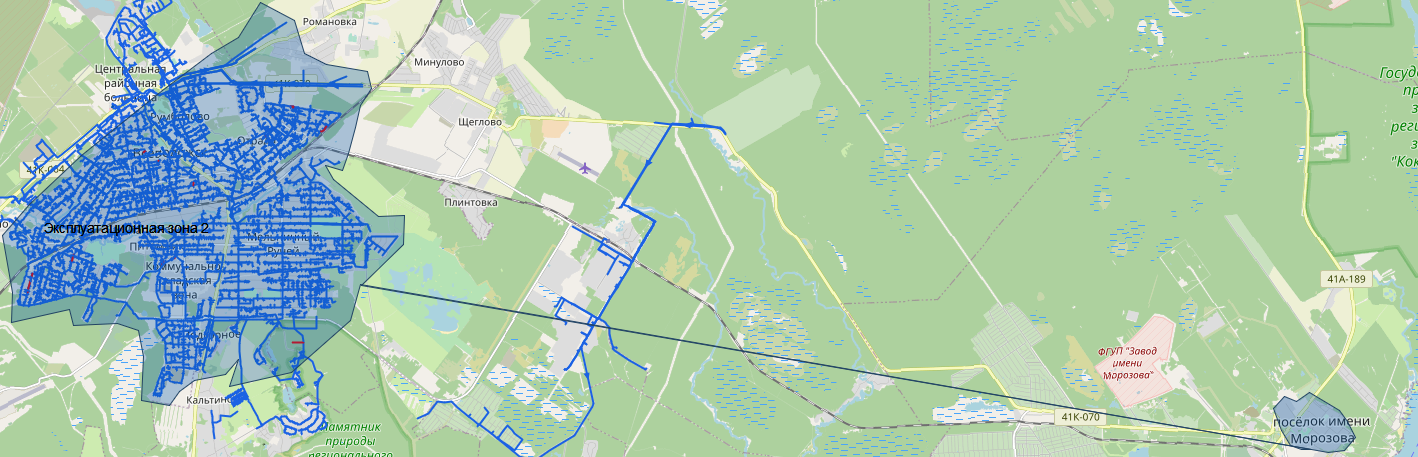 Рисунок 18 Эксплуатационная зона 2На территории г. Всеволожск, пос. Ковалёво  производится реализация воды питьевого качества и горячие водоснабжение (ГВС). В пос. Щёглово, пос. Шестой километр система централизованного ГВС отсутствует. Источником хозяйственно-бытового водоснабжения во всех населённых пунктах МО «Город Всеволожск» является Ладожское озеро и река Нева. Водозабор находится в д. Кошкино. Далее по «Ладожскому водоводу» вода поступает на водоочистные сооружения, которые находятся в г. Всеволожск на ул. Дорожная. Там же находится резервуар и насосная станция  второго подъёма. Водонасосные станции находятся на ул. Межевая г. Всеволожска, ул. Лененградская д.19, г. Всеволожск и ул. Дорожная 9, г. Всеволожск.Таблица 14 Общая характеристика насосных станцийТаблица 15 ВНС в здании ВОС, г. ВсеволожскТаблица 16 Характеристика основного оборудования насосных станций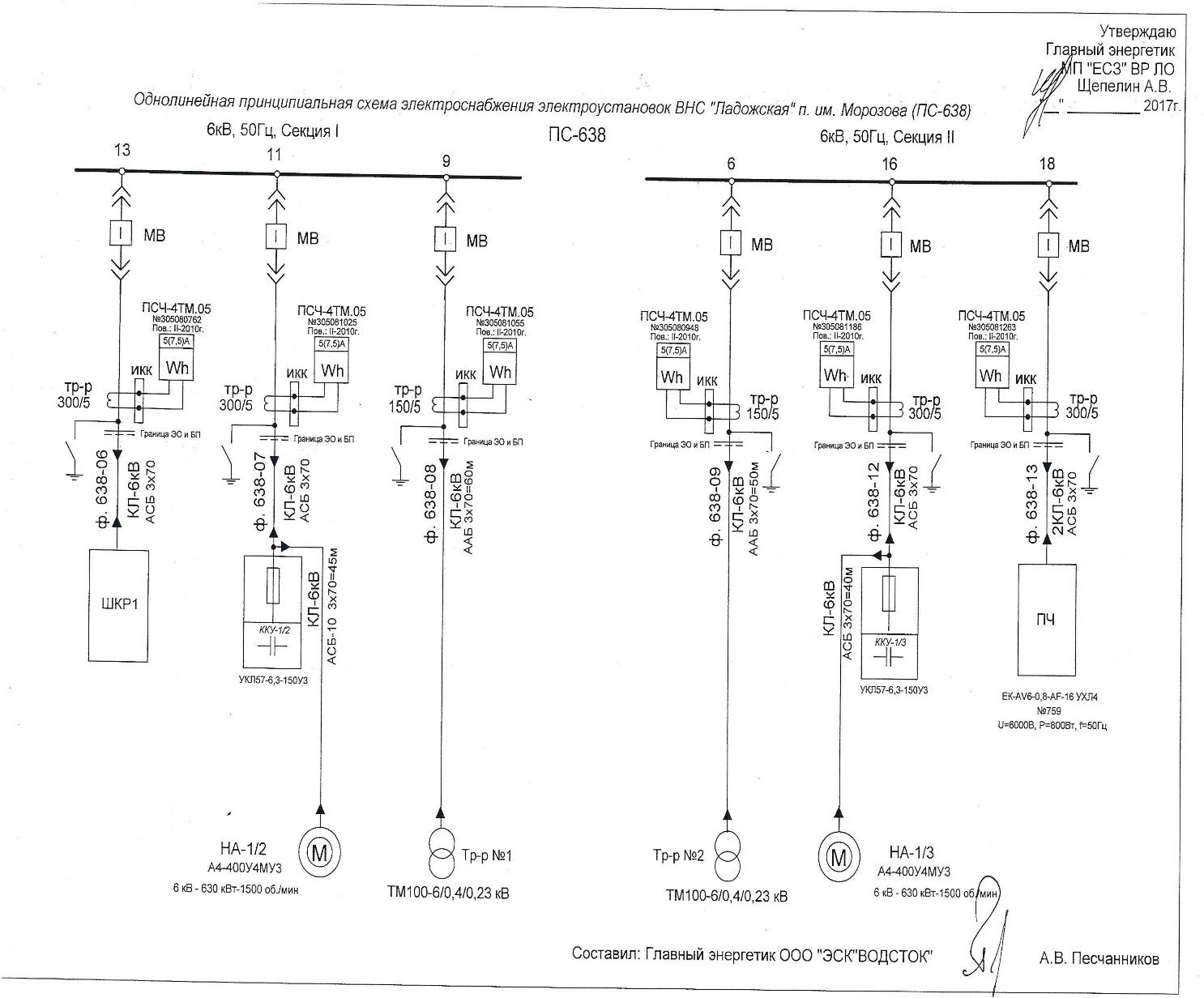 Рисунок 19 Однолинейная принципиальная схемаВНС «Ленинградская, 19» - является водопроводной насосной станцией II-го подъема. ВНС расположена в г. Всеволожске между жилыми домами по ул. Ленинградской, д. №19, корп. 2 и корп. 3 и по трём трубопроводам d-100 мм осуществляет водоснабжение домов:  ул. Ленинградская,  д. №19, корп. 1, ул. Ленинградская, д. №19, корп. 2, ул. Ленинградская,  д. №19, корп. 3.Проектная производительность станции – 0,67 тыс. м3/сут.Фактическая подача воды в часы максимального водоразбора – 672 м3/ сут.Приборы учета отсутствуют, следовательно, определить точное количество пропущенной воды не представляется возможным.ВНС «Межевая, 18» - является водопроводной насосной станцией II-го подъема. ВНС расположена в г. Всеволожске в районе жилого дома №18 по ул. Межевой и по четырём трубопроводам d-108 мм осуществляет водоснабжение трех домов: ул. Межевая, д. №18, Колтушское шоссе, д. №96, Колтушское шоссе, д. №98.Проектная производительность станции – 0,76 тыс. м3/сут.Фактическая подача воды в часы максимального водоразбора – 760 м3/ сут.Приборы учета отсутствуют, следовательно, определить точное количество     пропущенной воды не представляется возможным.Описание территорий городского округа, не охваченных централизованными системами водоснабжения.В МО «Город Всеволожск» не охвачены централизованными системами водоснабжения следующие населенные пункты: пос. Щёглово; пос. Шестой километр. Численность населения в данных населённых пунктах 58 человек, часть улиц г. Всеволожск.      В таблице ниже представлены улицы на которых отсутствует централизованное водоснабжение. На дынных улицах установлены колонки.Таблица 17 Адреса абонентов в г. Всеволожск, не охваченных централизованным водоснабжениемТаблица 18 Незарегистрированные колонкиВ городе Всеволожск дома: Дубовая, д.16, Боровая, д. 14-16, Евграфова, д. 13, Евграфова, д. 62, Комсомольский пер., д. 17, Константиновская, д. 28/1, Малый пр./3-я линия, Марьинская, д. 1, Михайловская, д. 35, Новоладожская, д. 48, Павловская, д. 50, Плоткина, д. 48, Полевая, д. 6, Почтовая, д. 10, Социалистическая, д. 38, Станционная, д. 5, Центральная, д. 14, Чернышевского, д. 45, Шевченко, д. 12, Октябрьский пр., д. 37, Парковая, д. 11, Комсомола, д. 107, Сергиевская, д. 12, Пушкинская, д. 44, переведены на централизованное водоснабжение.Таблица 19 Численность населения, не охваченная централизованными системами водоснабжения в МО «Город Всеволожск» 2021 г.Итого по предоставленным данным централизованными системами водоснабжения охвачено 75328,22 человек, что составляет примерно 98 % от общей численности МО «Город Всеволожск». Описание территорий городского округа, не охваченных централизованными системами водоснабженияЦентрализованные системы водоснабженияНа территории МО «Город Всеволожск» находится три технологических зон (см. рис. ниже) централизованного холодного водоснабжения в соответствии с размещением населённых пунктов: 1 зона – г. Всеволожск,  2 зона - пос. Ковалёво, 3 зона г. Всеволожск «Кирпичный завод». В пределах каждой зоны осуществляется подъём, передача и потребление воды питьевого качества. Часть населения использует колодцы.г. Всеволожск Первая технологическая зона охватывает центральную части г. Всеволожска и его микрорайоны. Вода в первую технологическую поступает с д. Кошкино по «Ладожскому водоводу» на водоочистные сооружения которые расположены в г. Всеволожск на ул. Дорожная. пос. Ковалёво Вторая технологическая зона находится в пос. Ковалёво. В зоне балансовой  принадлежности на границе МО «Город Всеволожск» вода поступает через сети ОАО «Всеволожские тепловые сети» к абонентам в пос. Ковалёво. г. Всеволожск «Кирпичный завод»Третья технологическая зона находится в производственной зоне  г. Всеволожск «Кирпичный завод». 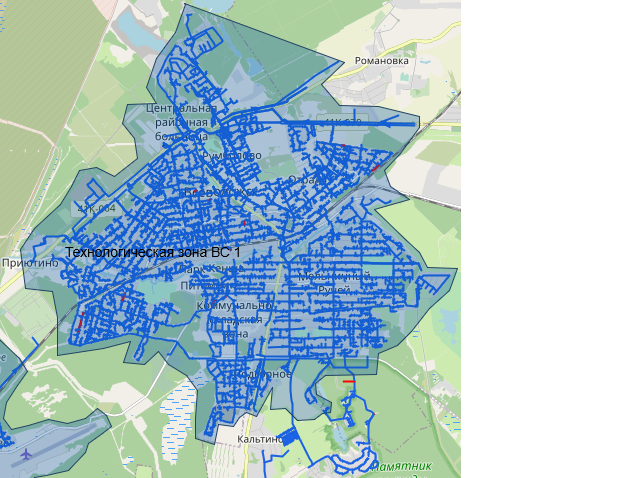 Рисунок 20 Технологическая зона ВС 1 г. Всеволожск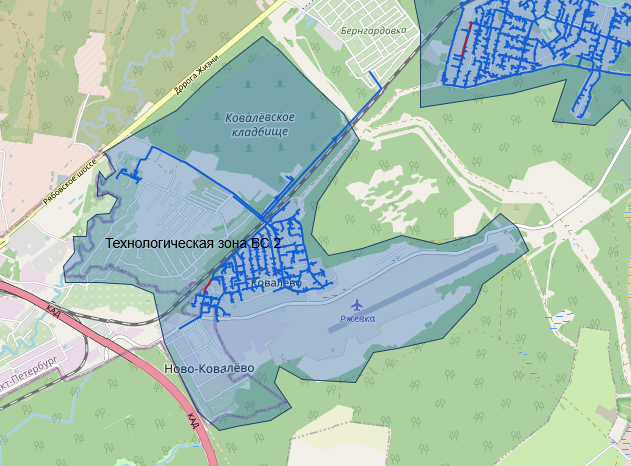 Рисунок 21 Технологическая зона ВС 2 пос. Ковалёво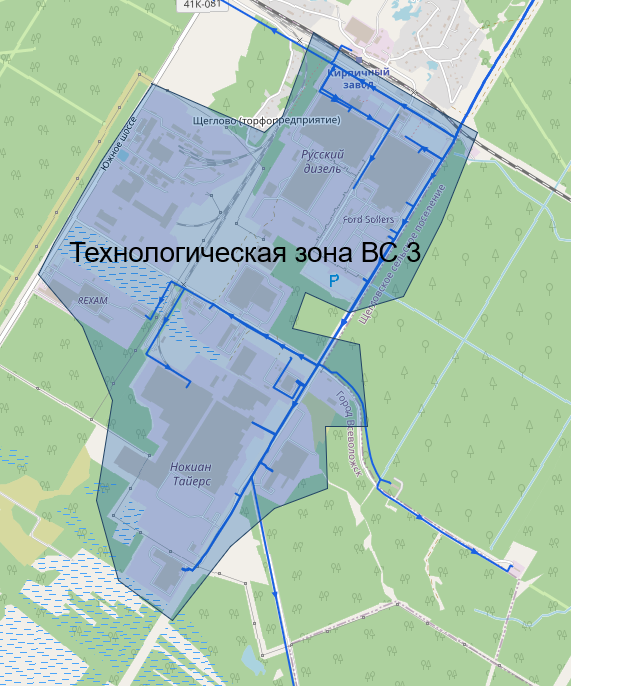 Рисунок 22 Технологическая зона ВС 3 г. Всеволожск «Кирпичный завод»Описание технологических зон водоснабжения, зон централизованного и нецентрализованного водоснабжения (территорий, на которых водоснабжение осуществляется с использованием централизованных и нецентрализованных систем горячего водоснабжения, систем холодного водоснабжения соответственно) и перечень централизованных систем водоснабжения1.4.1 Описание состояния существующих источников водоснабжения и водозаборных сооруженийИсточниками водоснабжения во всех населённых пунктах МО «Город Всеволожск» являются: озеро Ладожское и река Нева. Характеристика оборудования, установленного на скважинах по населённым пунктам, представлено ниже. Озеро Ладожское является основным источником водоснабжения МО «Город Всеволожск». Водозаборные сооружения находятся за пределами территории МО «Город Всеволожск». Подъёмом технической воды из озера Ладожское для водоснабжения г. Всеволожска и поселков Всеволожского района Ленинградской области занимается одна организация – ООО «Северо-Запад Инжиниринг».Описание состояния и функционирования существующих насосных централизованных станций.Таблица 20 Оборудование источников водоснабженияНасосная станция Ладожская обеспечивает подъём и подачу технической воды для обеспечения хозяйственно-питьевого водоснабжения г. Всеволожск и посёлков Всеволожского района.Учет объемов холодной технической и питьевой воды осуществляется ультразвуковыми приборами учета марки «Взлет» на Ладожской насосной станции 1-го подъема по адресу: Ленинградская область, Всеволожский район, п. им. Морозова, д. Кошкино, д.1, а также на водоочистных сооружениях г. Всеволожск, по адресу Ленинградская область, Всеволожский район, г. Всеволожск, ул. Дорожная д.9.Таблица 21 Приборы учёта холодной технической и питьевой воды Таблица 22 Сведения об абонентах ОАО Северо- Запад Инжиниринг«Технологическая зона водоснабжения» - часть водопроводной сети, принадлежащей организации, осуществляющей горячее водоснабжение или холодное водоснабжение, в пределах которой обеспечиваются нормативные значения напора (давления) воды при подаче ее потребителям в соответствии с расчетным расходом воды.* Объем поставки воды, м3/год указан на основании фактического водопотребления за 2020 год.г. ВсеволожскВ г. Всеволожск на сегодняшний день существуют три технологические и четыре эксплуатационные зоны централизованного водоснабжения.В технологической зоне ВС 1  г. Всеволожск Ладожский водовод осуществляет транспортировку воды от насосной станции Ладожская в п. им. Морозова до комплекса водоочистных сооружений г. Всеволожска и ВОС п. Кузьмоловский. Озерная вода, по двум водоводам направляется на водоочистные сооружения г. Всеволожск. Часть озерной воды (техническая вода) передается потребителям без очистки на технологические нужды и полив.пос. КовалёвоВ технологической зоне ВС 2 В пос. Ковалёво река Нева является источников водоснабжения. Подъем, очистка и подготовка воды до качества СанПиН 2.1.4.1074-01 осуществляется за пределами территории МО «Город Всеволожск». В зоне балансовой принадлежности на границе МО «Город Всеволожск» вода подаётся через сети ОАО «Всеволожские тепловые сети» потребителям в пос. Ковалёво.г. Всеволожск «Кирпичный завод»В технологической зоне ВС 3 г. Всеволожск («Кирпичный завод») озерная вода с Ладожской станции  I-го подъема подается по водоводам. По условиям концессионного соглашения по системе централизованного водоснабжения Ладожского водовода, включая насосную станцию I-го подъема (ЛНС), должна быть проведена корректировка проекта реконструкции ЛНС с увеличением производительности до 100 тыс. м3/сут.Таблица 23 Характеристика технологических зон водоснабжения МО «Город Всеволожск»Таблица 24 ВОС г. Всеволожска ежемесячные данные по наибольшему расходу ХВС за 2020 г.По данным ОАО «Всеволожские тепловые сети» на территории МО «Город Всеволожск» 907 объектов обеспечены узлами учёта ХВС. Перечень указан в приложении 1.1.4.2 Описание существующих сооружений очистки и подготовки воды, включая оценку соответствия применяемой технологической схемы водоподготовки требованиям обеспечения нормативов качества воды;Система водоснабжения МО «Город Всеволожск» предусматривает очистку воды следующим образом. Вода из озера Ладожское по двум водоводам подаётся на ВОС МО «Город Всеволожск». Водоочистные сооружения расположены на территории г. Всеволожск, ул. Дорожная, д. 9, лит. А. После проведения водоподготовки вода питьевого качества подаётся насосами станции 2 подъёма, потребителям МО «Город Всеволожск».Ниже представлены данные по химическому составу и характеристикам очищенной воды ООО «Северо-Запад Инжиниринг».Таблица 9 Результаты лабораторных исследований определения показателей состава и свойств проб природной воды - источник водоснабжения оз. Ладожское декабрь 2020 г.Таблица 10 Результаты лабораторных исследований определения показателей состава и свойств проб питьевой воды, подаваемой с водоочистных сооружений г. Всеволожск (выход с ВОС) декабрь 2020 г.Показатели проб ОАО «Всеволожские тепловые сетиТаблица 27 Результаты лабораторных исследований определения состава и свойств проб питьевой воды, подаваемой с водоочистных сооружений г. Всеволожск (выход с ВОС), Дорога Жизни, д. 11, декабрь 2020 г. (ХВС)Таблица 28 Бактериологические исследования. Вода ХВС, распределительной сети. г. ВсеволожскТаблица 29 Результаты физико - химических испытанийТаблица 30 Результаты лабораторных исследований определения состава и свойств проб питьевой воды, подаваемой с водоочистных сооружений г. Всеволожск, Дорога Жизни, д. 11, 22. 12. 2020 г. (ГВС)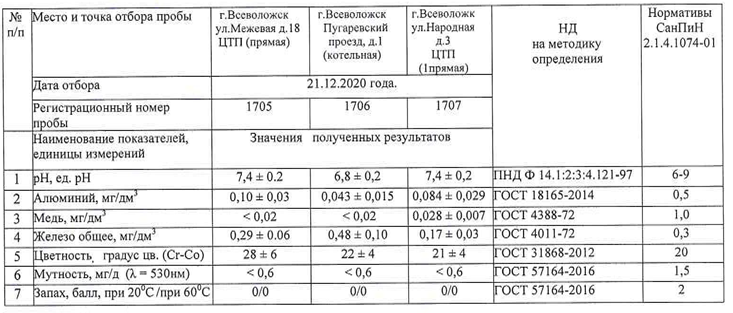 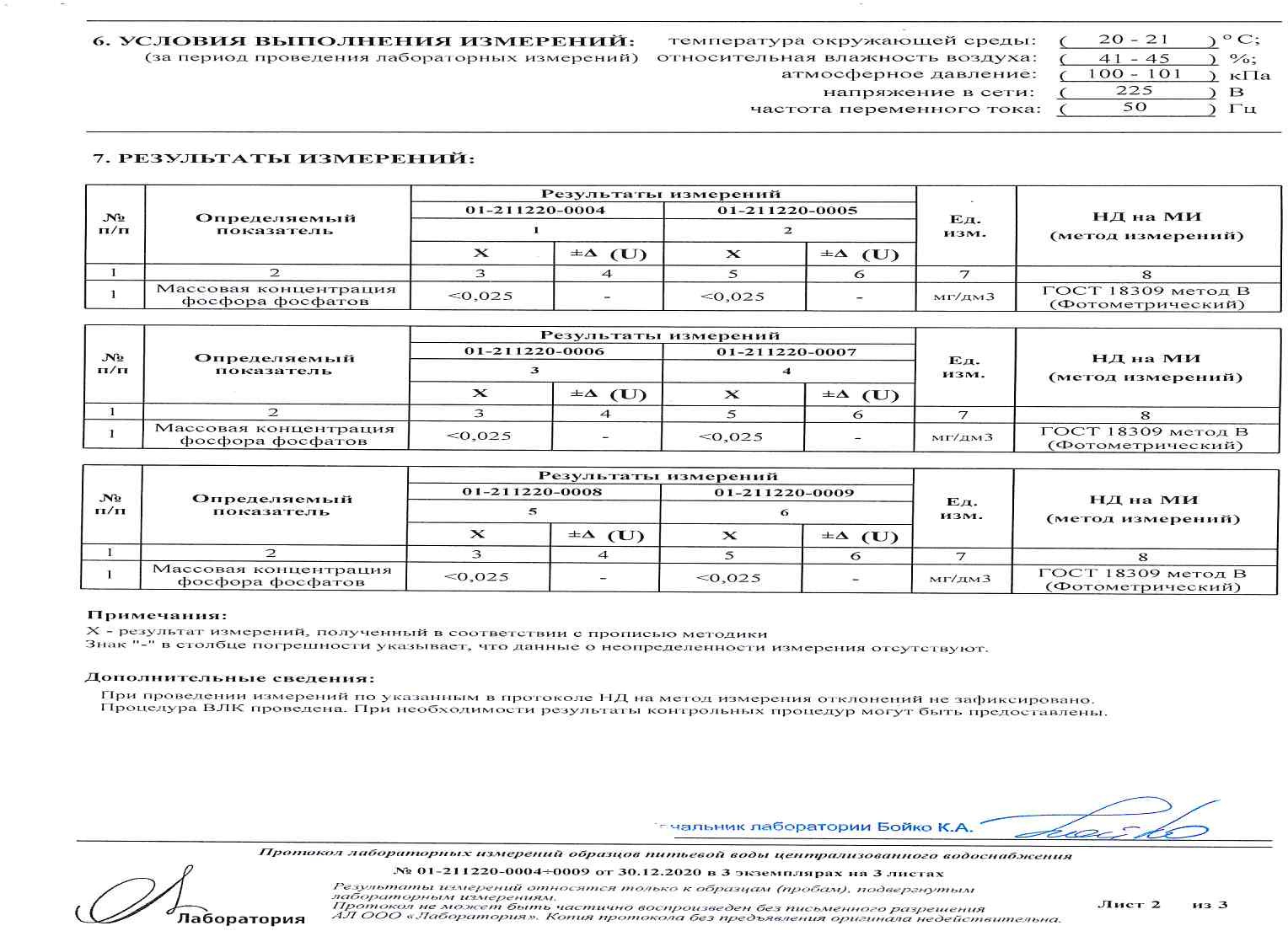 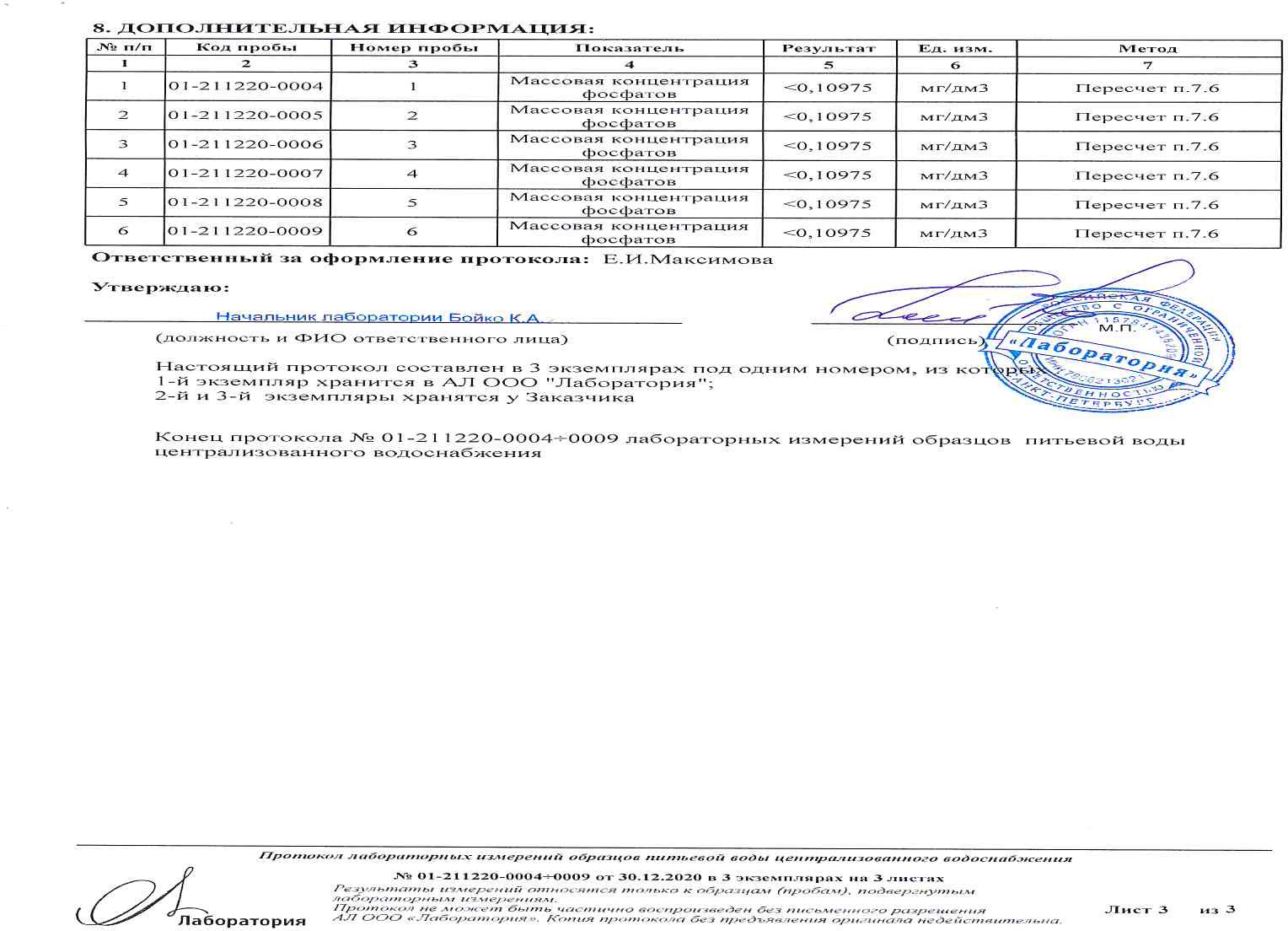 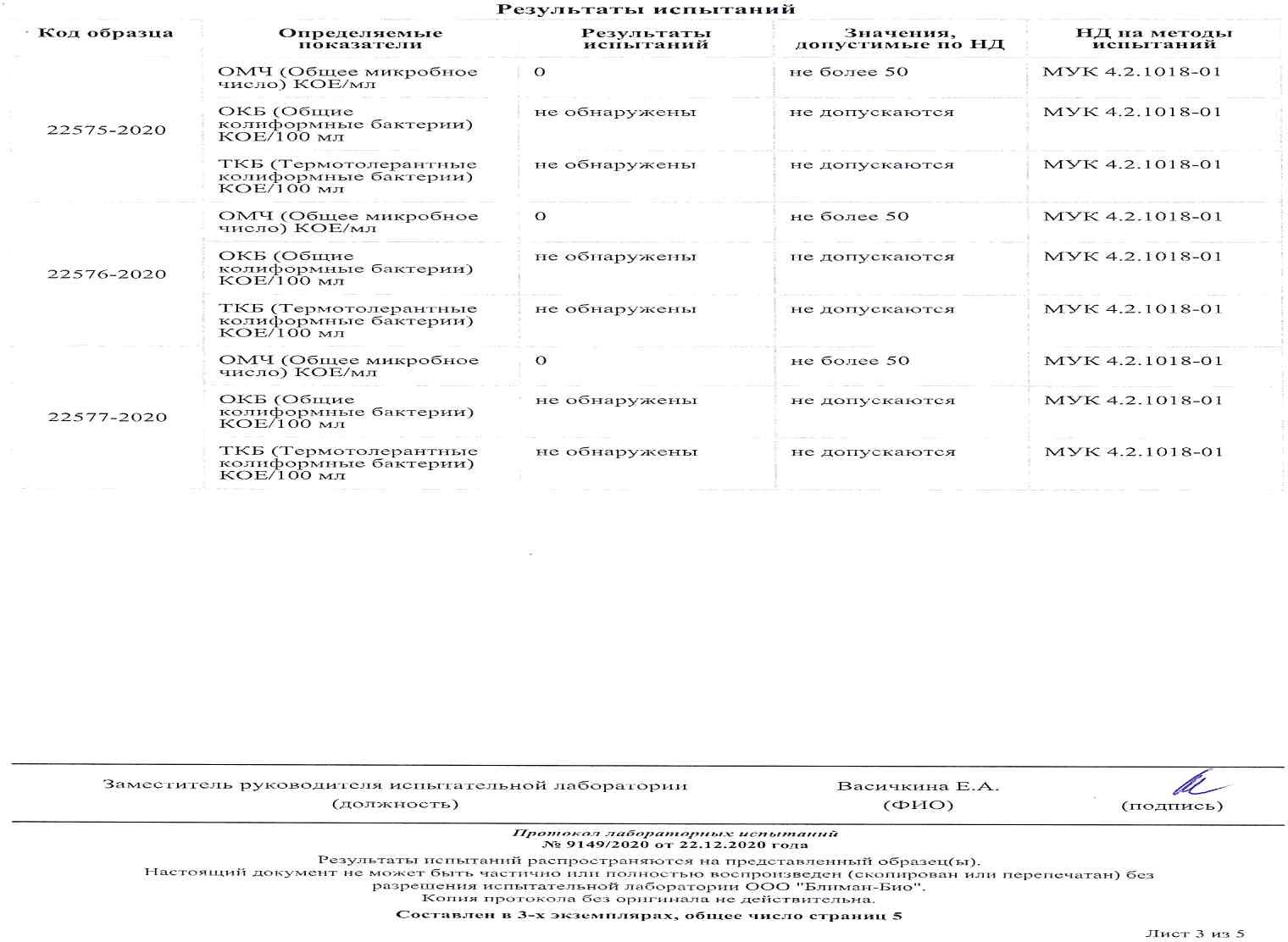 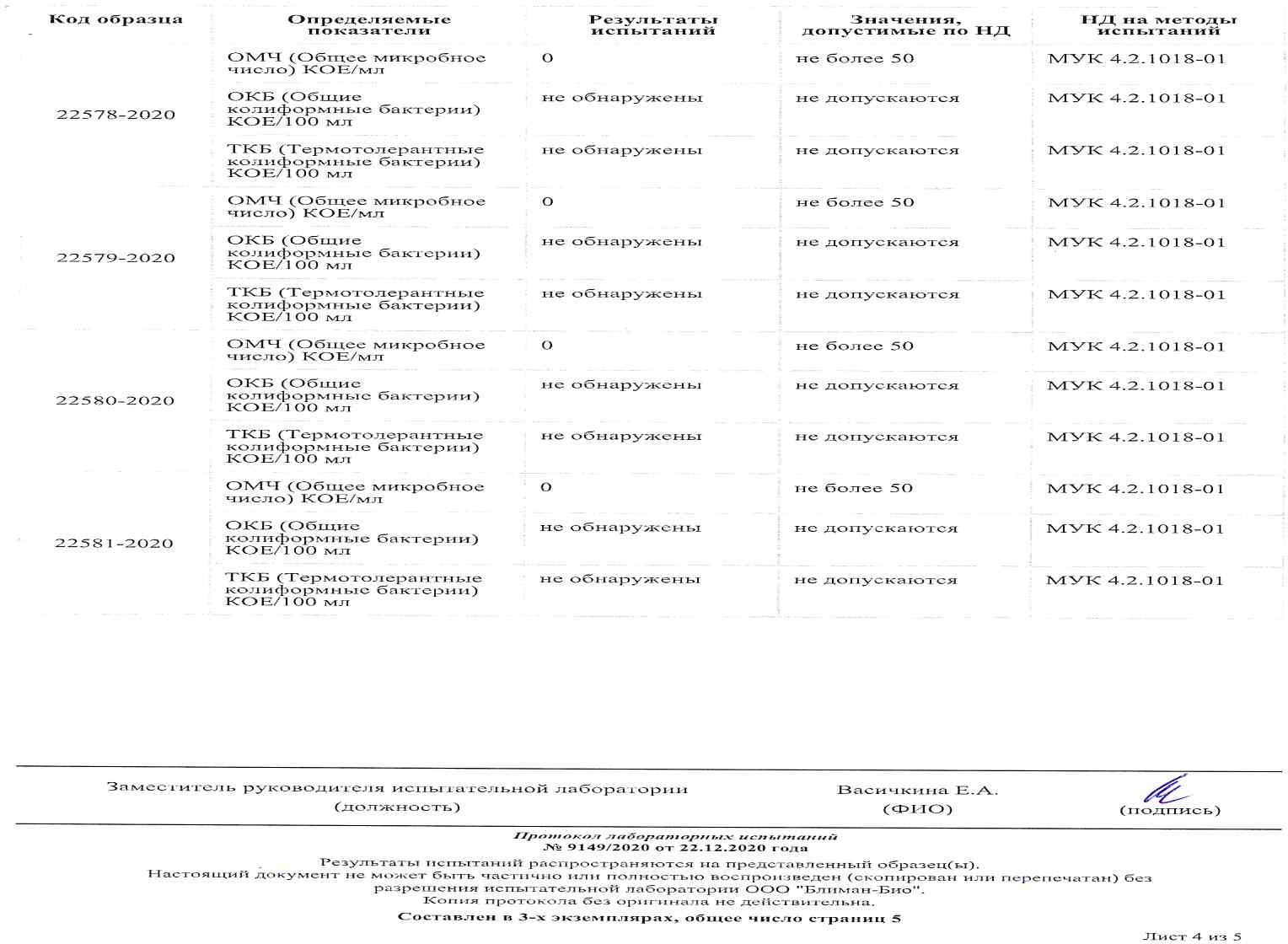 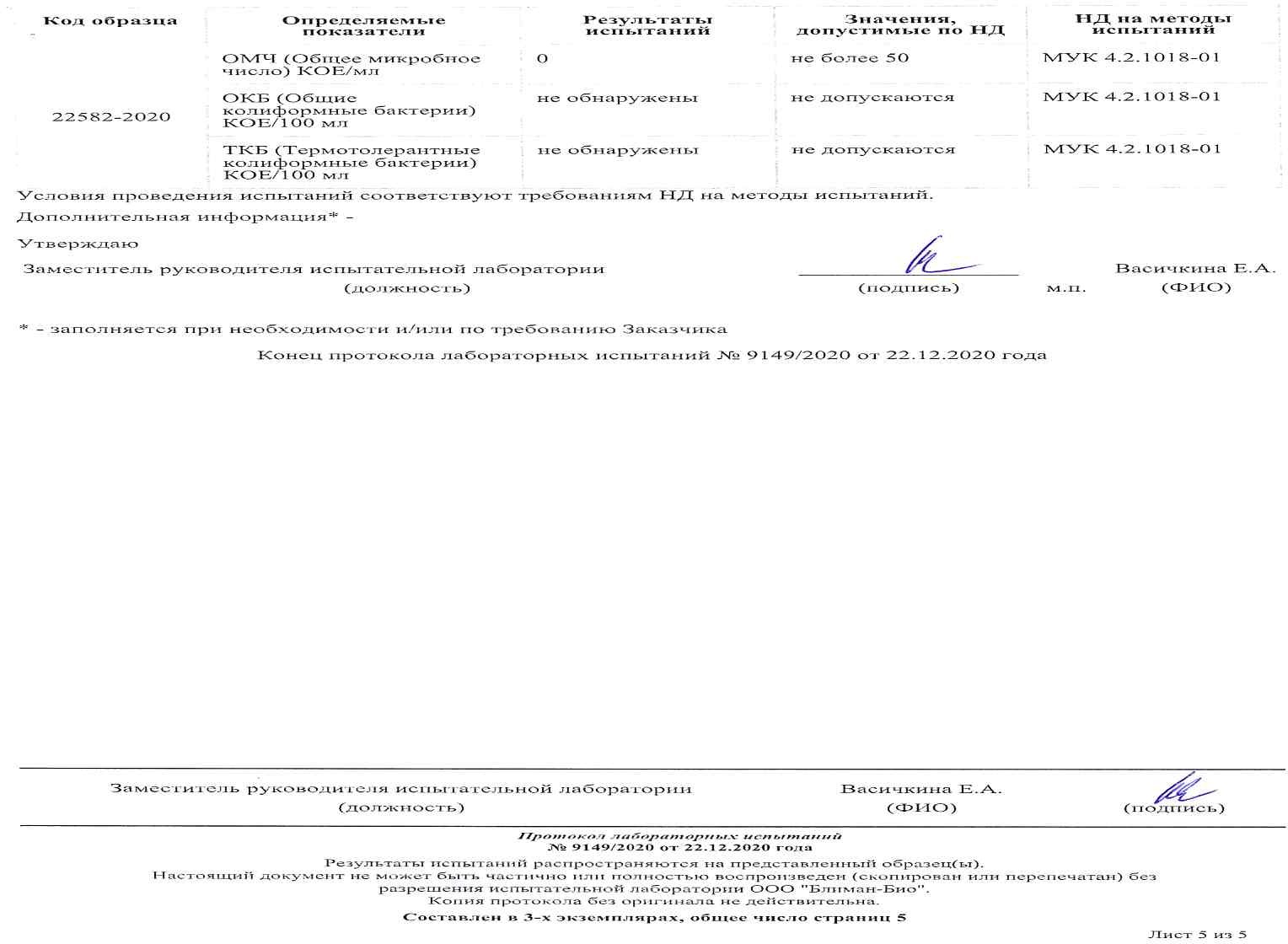 В соответствии с результатами лабораторных исследований предоставленных ООО «Северо-Запад Инжиниринг» и ОАО «Всеволожские тепловые сети» в соответствии с требованиями СанПиН 2.1.4.1074 «Питьевая вода. Гигиенические требования к качеству воды централизованных систем питьевого водоснабжения. Контроль качества» несоответствий выявлено не было. Качество воды из озера Ладожское а также на выходе из водоочистных сооружениях в МО «Город Всеволожск» в пределах нормы.Описание существующих сооружений очистки и подготовки воды По состоянию на 01.01.2021 года водоподготовительные сооружения в МО «Город Всеволожск» присутствуют только в г. Всеволожск.Таблица 11 Перечень водоподготовительных станцийВ тех. зоне ВС  г. Всеволожск. Ладожский водовод осуществляет транспортировку воды от насосной станции Ладожская в п. им. Морозова до комплекса водоочистных сооружений г. Всеволожска и по двум ниткам Ø800-1020 мм. Строительство второй нитки водовода было не завершено. Эксплуатируемый участок второй нитки заканчивается перемычкой с первой ниткой в камере переключения К-6 в 600 м от ВОС г. Всеволожска. Общая протяженность 1- ой и 2-ой ниток Ладожского водовода составляет 85 680 м.п. В процессе эксплуатации вращающихся сеток, в зависимости от степени загрязнения, производится их очистка и отмывка от водорослей и мелкого мусора.  Озерная вода, по двум водоводам направляется на водоочистные сооружения г. Всеволожск. Часть озерной воды (техническая вода) передается потребителям без очистки на технологические нужды.В тех. зоне ВС  пос. Ковалёво. В пос. Ковалёво река Нева является источников водоснабжения. Подъем, очистка и подготовка воды до качества СанПиН 2.1.4.1074-01 осуществляется за пределами территории МО «Город Всеволожск». В зоне балансовой принадлежности, а именно на границе МО «Город Всеволожск» вода подаётся через сети ОАО «Всеволожские тепловые сети» абонентам в пос. Ковалёво.  В тех. зоне ВС г. Всеволожск («Кирпичный завод»). В «Кирпичный завод» озерная вода с Ладожской станции  I-го подъема подается по водоводам Dу 800 - 1200 мм . По условиям концессионного соглашения по системе централизованного водоснабжения Ладожского водовода, включая насосную станцию I-го подъема (ЛНС), должна быть проведена корректировка проекта реконструкции ЛНС с увеличением производительности до 100 тыс. м3/сут.           1.4.3 Описание состояния и функционирования существующих насосных централизованнных станций  На сегодняшний день в системе водоснабжения в МО «Город Всеволожск» за исключением насосных станций на источниках,  насосное оборудование установлено на станциях второго подъёма водоподготовительных сооружениях в г. Всеволожск (тех. зона 1).  Состояние оборудования оценивается  как хорошее.Таблица 12 Общая характеристика насосных станцийТаблица 13 Характеристика основного оборудования насосных станций                Рисунок 23 Технологическая схема ВНС «Ленинградская»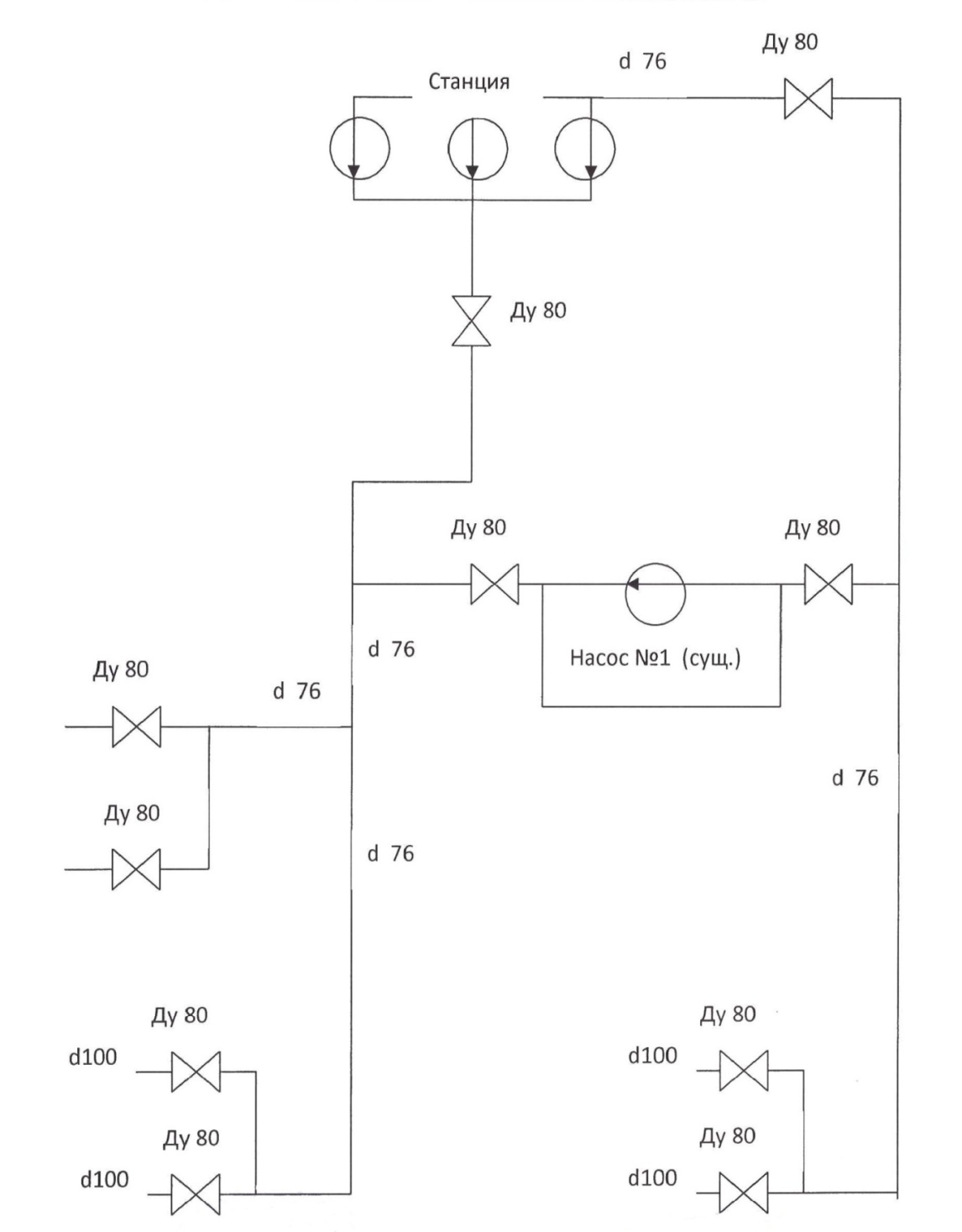 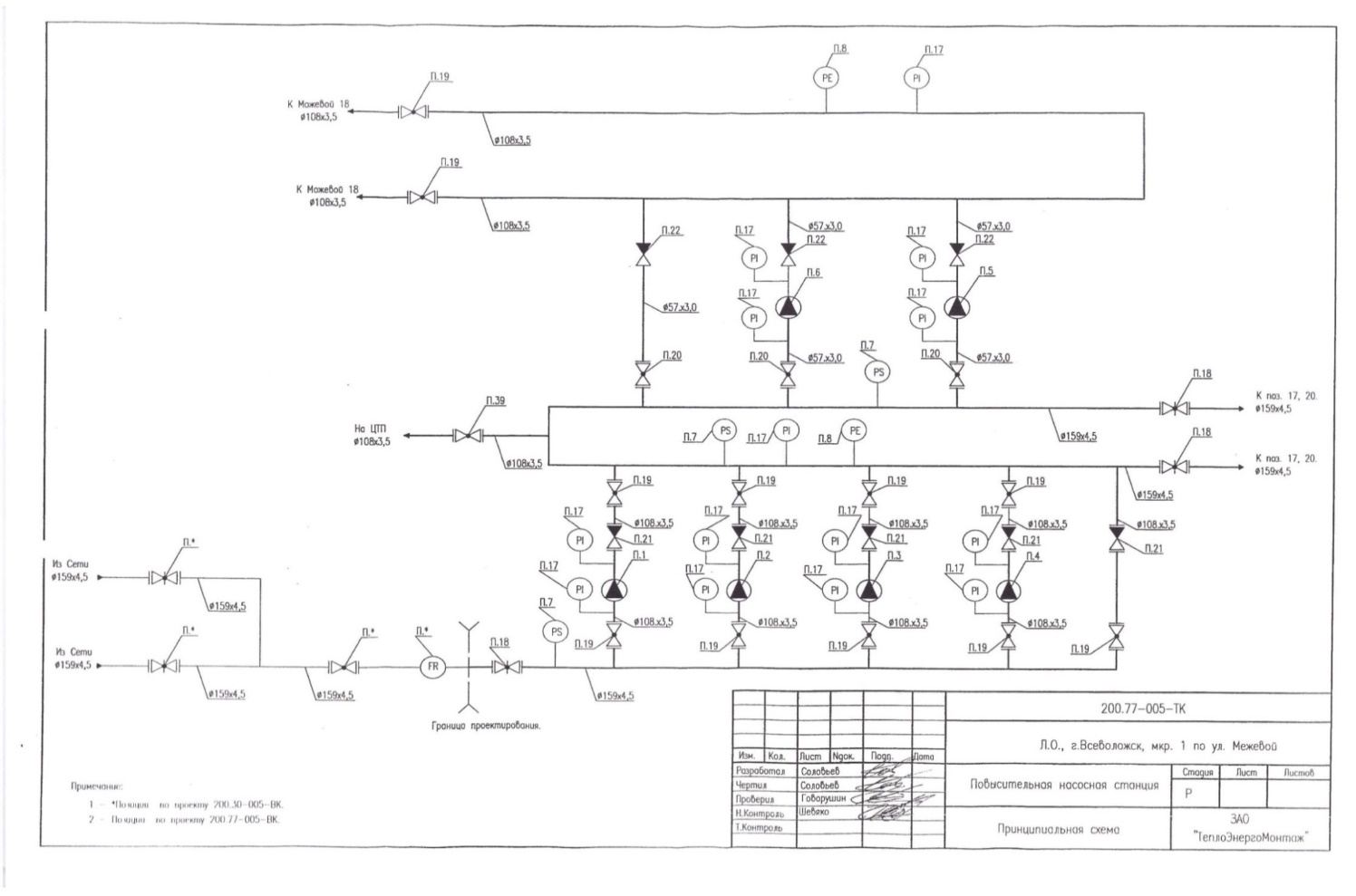 Рисунок 24 Технологическая схема ВНС «Межевая»ВНС «Ленинградская, 19» - является водопроводной насосной станцией II-го подъема. ВНС расположена в г. Всеволожске между жилыми домами по ул. Ленинградской, д. №19, корп. 2 и корп. 3 и по трём трубопроводам d-100 мм осуществляет водоснабжение домов:  ул. Ленинградская,  д. №19, корп. 1, ул. Ленинградская, д. №19, корп. 2, ул. Ленинградская,  д. №19, корп. 3.Проектная производительность станции – 0,67 тыс. м3/сут.Фактическая подача воды в часы максимального водоразбора – 672 м3/ сут.Приборы учета отсутствуют, следовательно, определить точное количество пропущенной воды не представляется возможным.ВНС «Межевая, 18» - является водопроводной насосной станцией II-го подъема. ВНС расположена в г. Всеволожске в районе жилого дома №18 по ул. Межевой и по четырём трубопроводам d-108 мм осуществляет водоснабжение трех домов: ул. Межевая, д. №18, Колтушское шоссе, д. №96, Колтушское шоссе, д. №98.Проектная производительность станции – 0,76 тыс. м3/сут.Фактическая подача воды в часы максимального водоразбора – 760 м3/ сут.Приборы учета отсутствуют, следовательно, определить точное количество   пропущенной воды не представляется возможным.Таблица 14 Перечень насосного оборудования по объектам водоснабжения1.4.4 Описание состояния и функционирования водопроводных сетей систем водоснабженияТекущее состояние водопроводных сетей в МО «Город Всеволожск» оценивается как неудовлетворительное. Прежде всего, это связано с тем, что существующий водозабор не в состоянии обеспечить даже существующие потребности, а его реконструкция нецелесообразна. Износ водопроводных сетей составляет: г. Всеволожск - 88%, микрорайон Южный – 64%. Всего в замене нуждается 80% водопроводной сети.Согласно данным с 2018 по 2020 год количество аварий в МО «Город Всеволожск» составило:Таблица 15 Аварийность водопроводных сетей МО  «Город Всеволожск»Из таблицы  видно, что число аварий из-за сильного износа водопроводных сетей каждый год растёт. Общая протяжённость сетей и средний износ согласно предоставленной информации составляет:Таблица 16 Общие данные о водопроводных сетяхВ данной таблице мы видим, что средний износ водопроводных сетей очень высок. Водопроводные сети требуют замены.                              Рисунок 25 Состав сетей г. ВсеволожскИз графика мы видим, что основная часть водопроводных сетей в г. Всеволожск состоит и чугуна 33297,77 м. п. В меньшем количестве используются сети из стали 18971,25 м. п и полиэтилена 14083,93 м. п.  Таблица 17 Характеристика участков водопроводных сетей ОАО «Всеволожские тепловые сети»Таблица 18 Водопроводные сети мкр-н ЮжныйТаблица 39 Водопроводные сети пос. КовалёвоТаблица 19 Водопроводные сети для технической водыТаблица 20 Реконструированные водопроводные сети за 2017 г.Таблица 21 Реконструированные водопроводыПротяжённость водопроводных сетей по данным ОАО «Всеволожские тепловые сети» в МО «Город Всеволожск» 14181, 13 м.п. Из них в г. Всеволожск 12140, 76 м.п; пос. Ковалёво 1508,5 м.п; бесхозные сети 25957,1 м.п. Обслуживание сетей занимается ОАО «Всеволожские тепловые сети» в том числе и бесхозными, данные сети должны быть переданы на баланс МО «Город Всеволожск». Из-за сильного износа водопроводных сетей, необходимы мероприятия по их замене.Рисунок 26 Структура сетей МО «Город Всеволожск»На данной диаграмме показан состав сетей в процентном соотношении. Таким образом в МО «Город Всеволожск» водопроводные сети в основном состоят из полиэтилена 65 %. Далее идёт сталь 20 % и чугун 15 %. Водопроводные сети в большинстве своём изношены и требуют замены.Таблица 22 Потери воды в сетях1.4.5 Описание существующих технических и технологических проблем в водоснабжении муниципального образованияНа сегодняшней день одной из основных проблем централизованного водоснабжения является повышенный износ оборудования и сетей водоснабжения. Основная часть сетей и оборудования в среднем имеет срок эксплуатации более 25 лет и обладает уже низким запасом надёжности. В пределах всей эксплуатационной зоны ОАО «Всеволожские тепловые сети» наблюдается средний износ сетей водоснабжения не менее 80 %. По статистическим данным за 2020г. в МО «Город Всеволожск» насчитывается 19 аварийных ситуаций. Также замене подлежит ВНС в здании г. л корп. ВОС в городе Всеволожск на ул. Дорожная 9, степень износа 90%, водоочистные сооружения города Всеволожск, степень износа также составляет 90 %. 1.4.6 Описание централизованной системы горячего водоснабжения с использованием закрытых систем горячего водоснабжения, отражающее технологические особенности указанной системы.В МО «Город Всеволожск» существует горячее водоснабжение. ГВС осуществляется от котельных, представленных в таблице ниже.Таблица 23 Краткая характеристика котельныхСхема систем ГВС преимущественно открытая. Данное обстоятельство снижает качество горячего водоснабжения.Сетевая вода от источника по двум прямым магистральным трубопроводам направляется в распределительные сети, затем поступает на тепловые пункты, где часть воды идёт в отопительные системы абонентов, а часть - в краны водоразбора (ГВС). Вода после отопительных приборов и ГВС поступает по обратным магистральным    трубопроводам и возвращается на источник.   Сведения о существующих потребителях тепловой энергии по состоянию на 2021 годИсходя из данных предоставленных ОАО «Всеволожские тепловые сети» в муниципальном образовании «Город Всеволожск» 952 объектов потребления тепловой энергии. Потребители делятся на честный сектор, многоквартирные дома и иные объекты потребления. Из низ в частном секторе 72 объект, многоквартирных домов 10 и иные потребители 870. Перечень в приложении 2. Описание существующих технических и технологических решений по предотвращению замерзания воды применительно к территории распространения вечномерзлых грунтовИсходя из географического положения территория МО «Город Всеволожск» не относится к зонам распространения вечномерзлых грунтов. Прокладка водопроводной сети производиться в подземном исполнении ниже глубины промерзания и с использованием утепляющих материалов.Перечень лиц, владеющих на праве собственности или другом законном основании объектами централизованной системы водоснабжения, с указанием принадлежащих этим лицам таких объектов (границ зон, в которых расположены такие объекты)На территории МО «Город Всеволожск» в границах технологической зоны ВС 1, г. Всеволожск в пределах эксплуатационной зоны ООО «Северо-Запад Инжиниринг» на основании постановления от 30 июля 2020 года № 531 О порядке исполнения концессионного соглашения в отношении имущества социально значимого объекта «Ладожский водовод Всеволожского муниципального района Ленинградской области» концендентом является правительство Ленинградской области.Имущество передано Ленинградскому областному комитету по управлению государственным имуществом.Осуществлять права и обязанности концендента в соответствии с условиями, предусмотренными пунктами 12.1-12.15 концессионного соглашения, в пределах компетенции.Согласно данному постановлению концессионером является ООО «Северо-Запад Инжиниринг» Направления развития централизованных систем водоснабженияОсновные направления, принципы, задачи и целевые показатели развития централизованной системы водоснабжения МО «Город Всеволожск»Основными направлениями развития централизованных систем водоснабжения города Всеволожск являются: обеспечение подключения всех новых объектов строительства к системам центрального водоснабжения города; обеспечение качества воды; повышение надёжности работы системы водоснабжения города за счет замены водопроводных сетей в городе со сроком их эксплуатации, превышающим расчетный предельный срок амортизации этих сетей в соответствии с нормативными требованиями;снижение показателя износа системы водоснабжения; повышение эффективности работы системы водоснабжения; снижение энергоёмкости производства (энергосбережение) путём сокращения расхода электроэнергии на технологические нужды;обеспечение доступности для потребителей цен и тарифов питьевого и технического водоснабжения города и пользования этими системами. В качестве приоритетных задач развития централизованных систем водоснабжения должны быть: подключение новых объектов к централизованной системе питьевого водоснабжения; обеспечение регулирования режимов распределения потоков движения воды в водопроводной сети таким образом, чтобы обеспечить необходимое качество воды и требуемое давление во всех точках водопроводной сети; замена изношенных водопроводных сетей;повышение надёжности, эффективности и качества работы системы водоснабжения; снижение доли потерь воды в объеме воды, подаваемой в водопроводные сети городаОсновными целевыми показателями развития централизованных систем водоснабжения являются:повышение надёжности (бесперебойности) снабжения потребителей услугой водоснабжения посредством снижения: аварийности по сетям; потерь в сетях; удельного веса сетей, нуждающихся в замене;эффективность деятельности посредством оснащения приборами коммерческого учёта произведённых и потребляемых ресурсов;сокращение материальных и финансовых затрат;Важным показателем для развития системы водоснабжения МО «Город Всеволожск» является прогноз спроса на услуги по водоснабжению. Данный прогноз основан на оценке развития МО «Город Всеволожск», его демографических и градостроительных перспективах и определён в первую очередь генеральным планом.В случае возникновения дефицита мощности и возрастания нагрузок на сети водоснабжения даётся обоснование необходимости сооружения новых или расширение существующих элементов комплекса водопроводных очистных сооружений (КВОС) для покрытия имеющегося дефицита. При этом рассмотрение вопросов выбора основного оборудования для КВОС, насосных станций, а также трасс водопроводных сетей производится только после технико-экономического обоснования принимаемых решений. В качестве основного проектного документа по развитию водопроводного хозяйства принят генеральный план по развитию МО «Город Всеволожск».Разработка схемы производится на основе анализа фактических нагрузок потребителей по водоснабжению и водоотведению с учётом перспективного развития сроком на 13 лет, структуры баланса водопотребления и водоотведения региона, оценки существующего состояния головных сооружений водопровода и канализации, насосных станций, а также водопроводных и канализационных сетей и возможности их дальнейшего использования, рассмотрения вопросов надёжности, экономичности.Обоснование решений (рекомендаций) при разработке схемы водоснабжения и водоотведения осуществляется на основе технико-экономического сопоставления вариантов развития систем водоснабжения и водоотведения в целом и отдельных их частей.Планирование развитие систем водоснабжения представляет собой комплексную проблему, от правильного решения которой во многом зависят масштабы необходимых капитальных вложений в эти системы. Не маловажной показателем для оценки возможного развития является прогноз спроса на услуги по водоснабжению, основанным на прогнозировании развития муниципального образования, его демографических и градостроительных перспективах, которые должны быть определены в первую очередь генеральным планом.Рассмотрение проблемы начинается на стадии разработки генеральных планов в самом общем виде совместно с другими вопросами коммунальной инфраструктуры, и такие решения носят предварительный характер. Даётся обоснование необходимости сооружения новых или расширение существующих элементов комплекса водопроводных очистных сооружений (КВОС) для покрытия имеющегося дефицита мощности и возрастающих нагрузок по водоснабжению на расчётный срок. При этом рассмотрение вопросов выбора основного оборудования для КВОС, насосных станций, а также трасс водопроводных сетей от них производится только после технико-экономического обоснования принимаемых решений. В качестве основного предпроектного документа по развитию водопроводного хозяйства принята практика составления перспективных схем водоснабжения для муниципальных образования.Схемы разрабатываются на основе анализа фактических нагрузок потребителей по водоснабжению и водоотведению с учётом перспективного развития сроком не менее, чем на 10 лет, структуры баланса водопотребления и водоотведения региона, оценки существующего состояния головных сооружений водопровода и канализации, насосных станций, а также водопроводных и канализационных сетей и возможности их дальнейшего использования, рассмотрения вопросов надёжности, экономичности.Обоснование решений (рекомендаций) при разработке схемы водоснабжения и водоотведения осуществляется на основе технико-экономического сопоставления вариантов развития систем водоснабжения и водоотведения в целом и отдельных их частей.Основой для разработки и реализации схемы водоснабжения и водоотведения муниципального образования является Федеральный закон от 7 декабря 2011 г. № 416-ФЗ «О водоснабжении и водоотведении», регулирующий всю систему взаимоотношений в водоснабжении и водоотведении и направленный на обеспечение устойчивого и надёжного водоснабжения и водоотведения.Технической базой разработки являются:федеральный закон Российской Федерации от 23 ноября 2009 года № 261-ФЗ «Об энергосбережении и повышении энергетической эффективности и о внесении изменений в отдельные законодательные акты Российской Федерации»приказ министерства регионального развития Российской Федерации от 07 июня 2010 года № 273 «Об утверждении методики расчета значений целевых показателей в области энергосбережения и повышения энергетической эффективности, в том числе в сопоставимых условиях» результаты проведённого энергетического обследования и программы энергосбережения, разработанной для оганизации коммунальной структуры;проектная и исполнительная документация, а также другая информация запрашиваемая согласно опросным формам. Аспекты развития централизованного водоснабженияНеобходимость развития, модернизация или замена объектов централизованной системы водоснабжения в МО «Город Всеволожск» первоочерёдно обусловлено повышенным износом систем коммунальной инфраструктуры, а так же планируемым демографическим ростом численности населения и развитием социально-бытовой и производственной инфраструктуры.Согласно Генеральному плану МО «Город Всеволожск» рост численности населения к 2022 г. составит приблизительно 56 % от уровня 2014 года, а к 2032 данный показатель составит 88 % от уровня базового года. Помимо этого до 2032 года планируется ввод объектов социально-бытовой инфраструктуры:Детские дошкольные учреждения:до 2022г.в квартале 03-01 («Котовое поле»)- 1 детское дошкольное учреждение на 100 мест;в квартале  03-02 («Котово поле») – 1 детское дошкольное учреждение на 210 мест;в квартале 04-01 – 1 детское дошкольное учреждение на 250 мест;в квартале 06-03 («Румболово») – 3 детских дошкольных учреждения на 140, 160 и 200 мест;в квартале 10-04 – 1 детское дошкольное учреждение на 250 мест;в квартале 17-04 («Южный») – 1 детское дошкольное учреждение на 250 мест;в квартале 17-05 («Южный») – 2 детских дошкольных учреждения по 140 мест и 6 встроенно-пристроенных детских дошкольных учреждений по 100 мест;в квартале 13-06 – 1 детское дошкольное учреждение на 160 мест;в квартале 11-15 («Мельничный ручей») – 1 детское дошкольное учреждение на 160 мест;до 2032г.в квартале 01-09 («Рябово») – 1 детское дошкольное учреждение на 250 мест;в квартале 06-09 – 1 детское дошкольное учреждение на 250 мест;в квартале 12-02 – 1 детское дошкольное учреждение на 250 мест; в квартале 13-03 – 1 детское дошкольное учреждение на 160 мест;в квартале 18-06 – 1 детское дошкольное учреждение на 250 мест;в квартале 13-02 – 1 детское дошкольное учреждение на 70 мест;в квартале 12-01 – 1 детское дошкольное учреждение на 70 мест;в квартале 12-02 – 1 детское дошкольное учреждение на 70 мест;в квартале 12-03 – 1 детское дошкольное учреждение по 90 мест;в квартале 13-04 – 1 детское дошкольное учреждение по 90 мест;в квартале 13-07 – 1 детское дошкольное учреждение по 60 мест;в квартале 13-09 – 1 детское дошкольное учреждение на 70 мест; в квартале 18-03 – 1 детское дошкольное учреждение на 60 мест;в квартале 20-01 – 1 детское дошкольное учреждение на 60 мест;в квартале 20-02 – 1 детское дошкольное учреждение на 90 мест; в квартале 02-03 – 1 детское дошкольное учреждение на 250 мест;в квартале 02-04  – 1 детское дошкольное учреждение на 150 мест.Учреждения школьного образования:до 2022г.в квартале 06-03 («Румболово») – 1 школа на 1000 мест;в квартале 17-05 («Южный») – 1 школа на 1170 мест;в квартале 07-02 – 1 школа на 700 мест;в квартале 13-05 – 1 школа на 700 мест;до 2032г.в квартале 06-03 – 1 школа на 600 мест;в квартале 02-01 – 1 школа на 710 мест; в квартале 20-02 – 1 школа на 710 мест;в квартале 13-07 – 1 школа на 710 мест;в квартале 06-09 – 1 школа на 600 мест;в квартале 02-03 –1 школа на 700 мест;Объекты здравоохранения и социальной защитыдо 2022г. реконструкция операционного блока, приёмного отделения, кардиологического, травматологического отделений ГБУЗ ЛО «Всеволожская КМБ»;строительство пристройки к хирургическому корпусу ГБУЗ ЛО «Всеволожская КМБ»;капитальный ремонт педиатрического отделения, акушерского корпуса (2-х этажей);организация паталогоанатомического отделения (морга), офиса семейного врача и резервирование территории для размещения детской поликлиники с диагностическим центром на 300 посещений в смену в планировочном квартале 02-02;предусматривается резервирование территории для строительства консультативно-диагностического амбулаторного комплекса в микрорайоне «Южный» на 500 посещений в смену.до 2032 г.предполагается строительство центра планирования семьи и репродукции; строительство родильного дома;строительство диагностического центра;строительство  автополиклиники выездного комплексного обслуживания;резервирование территории для размещения стоматологической поликлиники на 150 посещений в смену в планировочном квартале 02-02;резервирование женской консультации на 200 посещений в смену;резервирование хирургического корпуса ГБУЗ ЛО «Всеволожская КМБ» на 300 коек;резервирование инфекционного отделения на 50 коек;резервирование отделения патологии новорождённых на 30 коек;резервирование административного корпуса;расширение существующей станции скорой помощи.Различные сценарии развития централизованных систем водоснабжения в зависимости от различных сценариев.Рассмотрим два сценария развития МО «Город Всеволожск»: инерционный, согласно существующей динамики численности населения и инновационный, согласно прогнозу Генерального плана.Инерционный сценарий предполагает сохранение текущих тенденций, т. е. незначительный прирост численности населения. При таком сценарии сохраняются и негативные тенденции, такие как снижение темпов развития экономики, отсутствие новых рабочих мест в поселении. Второй сценарий инновационный. Данный сценарий предполагает развитие согласно прогнозу Генерального плана (включая новое жилищное строительство (в том числе малоэтажная и среднеэтажная застройка), а также проведение политики, направленной на повышение темпов развития экономики, развития новых отраслей экономики, создании новых рабочих мест на территории поселения. Появление новых рабочих мест приведет к повышению привлекательности поселения для работы и проживания, к росту миграционного притока в поселение и сокращению оттока молодежи.Первый - инерционный вариант с учетом текущего прироста численности населения, согласно данным по численности населения за последние 5 лет, предоставленной администрацией МО «Город Всеволожск». Следовательно, численность новых абонентов будет возрастать незначительно. Численность населения согласно первому варианту представлена в таблице ниже.Таблица 24 Изменение численности населения по годам (согласно первому варианту)Как видно из таблицы выше, в городе Всеволожск численность населения по данному варианту будет увеличиваться с учетом текущей динамики из расчета 1191 человек в год.Численность населения согласно второму варианту представлена в таблице ниже.Таблица 25 Прогноз численности населения согласно второму варианту по населённым пунктам МО «Город Всеволожск» с учетом перспективного строительства ЖК «Ржевка»Как видно из таблицы выше, в городе Всеволожск численность населения по данному варианту будет увеличиваться с учетом текущей динамики из расчета 1191 человек в год.С учетом строительства ЖК «Ржевка» численность населения муниципального образования будет увеличиваться в среднем на  4245 человек в год.Генеральным планом предусмотрено три варианта развития: «Инерционный», «Ускоренно максимальный» и «Умеренно интенсивный».Исходя из положения Генерального плана МО «Город Всеволожск», следует выделить один вариант («умеренно интенсивный») развития.  Согласно предполагаемому сценарию развития численность населения составит: 2022г. – 76000 чел., 2032г. – 90000 чел. Помимо этого в перспективе необходимо учесть строительство социальных и производственных объектов, которые в большей мере могут повлиять на рост объёма потребления воды в дальнейшем:до 2022 годав квартале 06-03 («Румболово») – 1 школа на 1000 мест-10 м3/сут, в том числе на нужды ГВС-3 м3/сут;в квартале 17-05 («Южный») – 1 школа на 1170 мест-11,7 м3/сут, в том числе на нужды ГВС-3,51 м3/сут;в квартале 07-02 – 1 школа на 700 мест-7 м3/сут, в том числе на нужды ГВС-3 м3/сут;в квартале 13-05 – 1 школа на 700 мест-7 м3/сут, в том числе на нужды ГВС-3 м3/сут.до 2032 годав квартале 06-03 – 1 школа на 600 мест-6 м3/сут, в том числе на нужды ГВС-1,8 м3/сут;в квартале 02-01 – 1 школа на 710 мест-7,1 м3/сут, в том числе на нужды ГВС-2,1 м3/сут;в квартале 20-02 – 1 школа на 710 мест-7,1 м3/сут, в том числе на нужды ГВС-2,1 м3/сут;в квартале 13-07 – 1 школа на 710 мест-7,1 м3/сут, в том числе на нужды ГВС-2,1 м3/сут;в квартале 06-09 – 1 школа на 600 мест-6 м3/сут, в том числе на нужды ГВС-1,8 м3/сут;в квартале 02-03 –1 школа на 700 мест-7 м3/сут, в том числе на нужды ГВС-3 м3/сут.Приведённые объёмы потребления взяты ориентировочно, и будут скорректированы после возможных проектных работ. В таблице ниже приведены значения возможного годового роста потребления воды питьевого качества, в том числе горячей в соответствии со сроками ввода указанных объектов социальной инфраструктуры. Таблица 26 Возможный прирост потребления воды за счёт новых объектов социальной инфраструктурыДля жилых зданий, общественного и промышленного назначения изменение потребления будет учтено в соответствии со СП 30.13330 и СНиП 2.04.01-85 исходя из данных об изменении численности населения.Баланс водоснабжения и потребления горячей, питьевой, технической водыОбщий баланс подачи и реализации воды, включая анализ и оценку структурных составляющих потерь горячей, питьевой, технической воды при ее производстве и транспортировкеСогласно данным от ООО «Северо-Запад Инжиниринг» и ОАО «Всеволожские тепловые сети» объёмы потребления воды питьевого качества в МО «Город Всеволожск» в 2020 году составили 15575,28 тыс. м3. Большая часть потребляемой воды питьевого качества приходится на население, это 67% от реализации. Согласно данным ООО «Северо-Запад Инжиниринг» количество поднятой технической воды в МО «Город Всеволожск» в 2020 году составило 14 523,59 тыс. м3. Из них было затрачено:Таблица 27 Технико-экономические показатели ООО «Северо-Запад Инжиниринг»Таблица 28 Баланс передаваемого ресурса в 2020 году (техническая вода)Рисунок 27 Структура баланса поднятой воды ООО «Северо-Запад Инжиниринг»Из данного рисунка видно, что в эксплуатационной зоне ОАО «Северо-Запад Инжиниринг» 7,0 % поднятой воды уходит на потери в сетях. Расход воды на собственные нужды составляет 6,0 %. Реализация товарной воды по населению и различну роду организаций составляет порядка 87,4 % от общего количества поднимаемой воды.Согласно приказа Минпромэнерго РФ от 20 декабря 2004 года № 172 «Об утверждении Методики определения неучтенных расходов и потерь воды в системах коммунального водоснабжения», неучтенные расходы и потери воды – разность между объемами подаваемой воды в водопроводную сеть и потребляемой (получаемой) абонентами. Технологические потери относятся к неучтенным полезным расходам воды. Остальные же потери – это утечки воды из сети и емкостных сооружений и потери воды за счет естественной убыли. Потери по отношению к отпущенной воде в сеть составляют 7,2 %.Согласно данным ОАО «Северо-Запад Инжиниринг» количество поднятой питьевой воды в МО «Город Всеволожск» в 2020 году составило 14523,59 тыс. м3. Из них было затрачено:Таблица 29 Баланс передаваемого ресурса в 2020 году (питьевая вода)По статистическим данным ОАО «Всеволожские тепловые сети» и в соответствии с СП 31.13330.201 «Водоснабжение. Наружные сети и сооружения» в зоне эксплуатационной ответственности (ОАО «Всеволожские тепловые сети») расчётный объём поднятой воды за 2020 год мог составить:Таблица 30 Расчётный объём поднимаемой воды за 2020 годСогласно данным ОАО «Всеволожские тепловые сети» количество поднятой воды в МО «Город Всеволожск» в 2020 году составило 7092,15 тыс. м3. Из них было затрачено:Таблица 31 Баланс передаваемого ресурса в 2020 году Рисунок 28 Расход поданной водыИсходя из данной диаграммы видно, что в эксплуатационной зоне ОАО «Всеволожские тепловые сети» 20,0 % поданной воды уходит на потери в сетях. Расход воды на собственные нужды составляет 30,0 %. Реализация товарной воды по населению составляет порядка 56,0 % от общего количества подаваемой воды. Согласно приказа Минпромэнерго РФ от 20 декабря 2004 года № 172 «Об утверждении Методики определения неучтенных расходов и потерь воды в системах коммунального водоснабжения», неучтенные расходы и потери воды – разность между объемами подаваемой воды в водопроводную сеть и потребляемой (получаемой) абонентами. Технологические потери относятся к неучтенным полезным расходам воды. Остальные же потери – это утечки воды из сети и емкостных сооружений, а также потери воды за счет естественной убыли. Потери по отношению к отпущенной воде в сеть составляют 25,0 %.            Подъём воды осуществляет осуществляет ОАО «Северо-Запад Инжиниринг», а поставку населению и иным организациям обеспечивает ОАО «Всеволожские тепловые сети»По данным ОАО «Всеволожские тепловые сети» и в соответствии с СП 31.13330.201 «Водоснабжение. Наружные сети и сооружения» в зоне эксплуатационной ответственности (ОАО «Всеволожские тепловые сети») расчётный объём поданной воды за 2020 год мог составить:Таблица 32 Расчётный объём подаваемой воды за 2020 годНа территории МО «Город Всеволожск» производиться производится подача и реализация технической воды. Таблица 33 Баланс товарной воды в 2020 году Рисунок 29 Расход товарной водыНа данном рисунке видно, что расход товарной воды распределяется на следующие направления: ТСЖ и др.-67,4%;Населению-17,0%;Бюджетным потребителям-3,1%;Иным потребителям-12,5%.Территориальный баланс подачи горячей, питьевой, технической воды по технологическим зонам водоснабжения (годовой и в сутки максимального водопотребления)На территории МО «Город Всеволожск» существует 3 технологических зон: г. Всеволожск технологическая зона ВС 1, пос. Ковалёво технологическая зона ВС 2 и г. Всеволожск «Кирпичный завод» технологическая зона ВС 3. В соответствии с СП 31.13330.201 «Водоснабжение. Наружные сети и сооружения» и фактическими данными распределение затрат (подъём) воды питьевого качества представлено в таблице ниже.В данные показатели, так же входят объёмы воды питьевого качества на нужды теплоснабжения, в том числе на нужды ГВС. Возможный подъём воды в МО «Город Всеволожск».Таблица 34 Распределение фактических затрат воды за 2020 годСтруктурный баланс реализации горячей, питьевой, технической воды по группам абонентов с разбивкой на хозяйственно-питьевые нужды населения, производственные нужды юридических лиц и другие нужды поселений и городских округов (пожаротушение, полив и др.)Распределение затрат общего полезного отпуска воды питьевого качества в МО «Город Всеволожск» происходит следующим образом:Таблица 35 Баланс водопотребления по группам в 2020 годуРисунок 30 Структура водопотребления по группам потребителей в МО «Город Всеволожск»Из данных рисунка 30 видно, что большая часть затрат воды приходится на управляющие компании, что составляет порядка 40 % от общего количества потребленной воды. На собственные нужды 25 %, 15 % на население и прочие организации и 15 % на бюджетные организации и потери в сетях.Перспективные показатели нагрузки системы горячего водоснабжения в ЖК «Ржевка» представлены в таблицах 36-37.Таблица 36 Перспективные показатели нагрузки системы горячего водоснабжения в ЖК «Ржевка» на 2022-2028 годыТаблица 37 Перспективные показатели нагрузки системы горячего водоснабжения в ЖК «Ржевка» на 2029-2035 годы (продолжение).Сведения о фактическом потреблении населением горячей, питьевой, технической воды исходя из статистических и расчетных данных и сведений о действующих нормативах потребления коммунальных услугСогласно Постановлению Правительства Ленинградской области от 11.02.13 №25 (в ред. Постановлений Правительства Ленинградской области от от 28.12.2017 № 632) «Об утверждении нормативов потребления коммунальных услуг по электроснабжению, холодному и горячему водоснабжению, водоотведению гражданами, проживающими в многоквартирных домах или жилых домах на территории Ленинградской области, при отсутствии приборов учета» утверждены следующие нормативы потребления коммунальных услуг по холодному и горячему водоснабжению:Таблица 38 Нормативы потребления по холодному водоснабжению и водоотведениюИсходя из приведённой таблицы средняя норма потребления для многоквартирных домов с централизованным горячем водоснабжением (и без централизованного горячего водоснабжения), с водопроводом и канализацией составляет 8,49 м3/чел. в месяц. Для домов с водопользованием из уличных водоразборных колонок норма потребления составляет 1,30 м3/чел. в месяц. Средний фактический расход холодной воды в данных населённых пунктах за 2020 год составил:Таблица 39 Нормативы потребления по горячему водоснабжениюКак видно из таблицы среднемесячный расход воды населением значительно ниже нормативного. Рассчитанная величина может быть заниженной, так как отсутствует детальная информация об благоустройстве каждого МКД и его потреблении.Средний норматив потребления холодной воды на общедомовые нужды составляет 0,09  м3 на человека в месяц или 3 литра воды на человека в сутки.Описание существующей системы коммерческого учета горячей, питьевой, технической воды и планов по установке приборов учетаУчет объемов холодной технической и питьевой воды осуществляется ультразвуковыми приборами учета марки «Взлет» на Ладожской насосной станции 1-го подъема по адресу: Ленинградская область, Всеволожский район, п. им. Морозова, д. Кошкино, д.1, а также на водоочистных сооружениях г. Всеволожск, по адресу Ленинградская область, Всеволожский район, г. Всеволожск, ул. Дорожная д.9.Таблица 40 Перечень приборов учетаАнализ резервов и дефицитов производственных мощностей системы водоснабжения МО «Город Всеволожск»Анализ резервов и дефицитов систем водоснабжения определялся по населённым пунктам на основании статических данных за 2020 год в соответствии со СНиП 2.04.02-84 и СНиП 2.04.01-85 и с учётом возможного максимального отклонения расходов воды в сутки. Максимальная производительность водозабора и водоподготовительных устройств оценивалась по максимальной производительности функционирующих скважин и эксплуатируемых станций водоподготовки в 2020 году.Исходя из приведённой таблицы ниже видно, что дефицит системы водоснабжения в 2020 году не наблюдается.Таблица 41 Резервы и дефициты мощностей систем водоснабжения за 2020 годПрогнозные балансы потребления горячей, питьевой, технической воды на срок не менее 10 лет с учетом различных сценариев развития поселений, городских округов, рассчитанные на основании расхода горячей, питьевой, технической воды в соответствии со СНиП 2.04.02-84 и СниП 2.04.01-85, а также исходя из текущего объема потребления воды населением и его динамики с учетом перспективы развития и изменения состава и структуры застройкиНа основании предполагаемого варианта развития изменение численности населения по населённым пунктам, охваченных централизованными системами, в перспективе может составить:Таблица 42 Прогноз численности населения по населённым пунктам МО «Город Всеволожск» с учетом перспективного строительства ЖК «Ржевка»* - следует отметить, что перспективная численность населения к 2032 году была скорректирована с учётом обновлённых данных по развитию г. Всеволожска, которые немного отличаются от показателей Генплана.Прогнозируемый прирост потребления воды за счёт вводимых новых объектов социально-бытовой инфраструктуры по населённым пунктам может составить:Таблица 43 Перспективное потребление воды в соответствии со СНиП 2.04.02-84 и СНиП 2.04.01-85На основании второго сценария развития и текущего объёма потребления спрогнозировано потребление (полезный отпуск) воды питьевого качества на нужды горячего и холодного водоснабжения на перспективу до 2032 года:Таблица 44 Перспективное потребление воды в соответствии с фактическими затратамиОписание централизованной системы горячего водоснабжения с использованием закрытых систем горячего водоснабжения, отражающее технологические особенности указанной системыНа сегодняшний день из четырёх централизованных систем горячего водоснабжения две являются закрытыми:г. Всеволожск – система ГВС закрытая, проложена четырёхтрубная сеть от котельной;г. Всеволожск «Кирпичный завод» - система ГВС закрытая, проложена двухтрубная сеть от котельной до ЦТП мкр. «Южный», после ЦТП четырёхтрубная с отдельными сетями ГВС.В МО «Город Всеволожск» существует горячее водоснабжение. ГВС осуществляется от  котельных представленных в таблице ниже.Таблица 45 Краткая характеристика котельныхСхема систем ГВС преимущественно открытая. Данное обстоятельство снижает качество горячего водоснабжения.Сетевая вода от источника по двум прямым магистральным трубопроводам направляется в распределительные сети, затем поступает на тепловые пункты, где часть воды идёт в отопительные системы абонентов, а часть - в краны водоразбора (ГВС). Вода после отопительных приборов и ГВС поступает по обратным магистральным    трубопроводам и возвращается на источник.   Сведения о фактическом и ожидаемом потреблении горячей, питьевой, технической воды (годовое, среднесуточное, максимальное суточное)В таблице ниже представлены сведения о фактическом и ожидаемом потреблении воды потребителями, вычисляемые на основании данных генерального плана по планируемой застройке и прогнозируемой численности населения для расчета перспективных значений.Таблица 46 Сведения о фактическом и ожидаемом потреблении воды потребителями МО «город Всеволожск» на период 2021-2032 гг.Описание территориальной структуры потребления горячей, питьевой, технической воды, которую следует определять по отчетам организаций, осуществляющих водоснабжение с разбивкой по технологическим зонамНа территории МО «Город Всеволожск» водоснабжение водой питьевого качества и горячее водоснабжение (системой открытого типа) осуществляется в городе г. Всеволожск. Исходя из этого, были получены балансы воды по группам потребителей в городе Всеволожск. В таблице ниже приведена структура потребителей по группам абонентов за 2020 год.Таблица 47 Структура потребителей по группам абонентовПо данным таблицы 38, можно сказать, что в 2020 году основной объем воды, потребляемый из системы водоснабжения приходится на правляющие компании МО «Город Всеволожск».Прогноз распределения расходов воды на водоснабжение по типам абонентов, в том числе на водоснабжение жилых зданий, объектов общественно-делового назначения, промышленных объектов, исходя из фактических расходов горячей, питьевой, технической воды с учетом данных о перспективном потреблении горячей, питьевой, технической воды абонентамиИсходя из сведений о фактическом потреблении воды питьевого качества и прогноза развития МО «Город Всеволожск», произведена оценка изменения объёмов полезно отпущенной воды группам абонентов.Таблица 48 Прогноз распределения расходов воды на водоснабжение по типам абонентов на период 2021-2032 годыИсходя из диаграмм на рисунках 31 и 32, видно, что к 2032 году можно ожидать снижение доли (на 1%) потребления воды населением за счёт развития коммерческих организаций и роста потребления воды коммерческими организациямиРисунок 31 Структурный баланс потребления воды питьевого качества по категориям потребителей в 2020 году.  Сведения о фактических и планируемых потерях горячей, питьевой, технической воды при ее транспортировке (годовые, среднесуточные значения)Перспективные объемы потерь воды питьевого качества были оценены исходя из данных производственной программы ОАО «Всеволожские тепловые сети». Данные о фактических и перспективных потерях воды питьевого качества на период 2020-2032 г представлены в таблице ниже.Таблица 49 Фактические и перспективные потери воды питьевого качестваКак видно из таблицы 30, значение доли потерь воды в период с 2020 по 2032 год снизится до 9,3 % к 2032 году. Перспективные балансы водоснабжения и водоотведения (общий – баланс подачи и реализации горячей, питьевой, технической воды, территориальный – баланс подачи горячей, питьевой, технической воды по технологическим зонам водоснабжения, структурный – баланс реализации горячей, питьевой, технической воды по группам абонентов)Исходя из предыдущих разделов схемы, составлен общий баланс водоснабжения муниципального образования с разделением по группам абонентов, и представлен в таблице ниже.Таблица 50 Перспективный баланс водопотребления на территории МО «Город Всеволожск»Расчет требуемой мощности водозаборных и очистных сооружений исходя из данных о перспективном потреблении горячей, питьевой, технической воды и величины потерь горячей, питьевой, технической воды при ее транспортировке с указанием требуемых объемов подачи и потребления горячей, питьевой, технической воды, дефицита (резерва) мощностей по технологическим зонам с разбивкой по годамЧтобы оценить необходимую мощность водозаборных сооружений, был проведен расчет максимальных суточных затрат воды в системе централизованного водоснабжения согласно СНиП 2.04.02-84 и СНиП 2.04.01-85.На основе данных о часовой производительности водозаборного оборудования спрогнозированы резервы (дефициты) систем водоснабжения в условиях предполагаемого варианта развития систем водоснабжения.Как видно из таблицы ниже, дефицитов производственных мощностей водозаборных сооружений в перспективе до 2032 года не наблюдается.Таблица 51 Перспективный анализ резервов и дефицитов системы водоснабжения на период 2020-2032 годыНаименование организации, которая наделена статусом гарантирующей организацииНа территории МО «Город Всеволожск» в границах технологической зоны ВС 1, г. Всеволожск в пределах эксплуатационной зоны ООО «Северо-Запад Инжиниринг» на основании постановления от 30 июля 2020 года № 531 О порядке исполнения концессионного соглашения в отношении имущества социально значимого объекта «Ладожский водовод Всеволожского муниципального района Ленинградской области» концендентом является правительство Ленинградской области.Имущество передано Ленинградскому областному комитету по управлению государственным имуществом.Осуществлять права и обязанности концендента в соответствии с условиями, предусмотренными пунктами 12.1-12.15 концессионного соглашения, в пределах компетенции.Согласно данному постановлению концессионером является ОАО «Северо-Запад Инжиниринг» Предложения по строительству, реконструкции и модернизации объектов централизованных систем водоснабженияПеречень основных мероприятий по реализации схем водоснабжения с разбивкой по годам;Исходя из анализа существующего состояния систем водоснабжения, проведенного в предыдущих разделах схемы, а так же информации, представленной в Генеральном плане МО «Город Всеволожск» предлагается выполнение следующих мероприятий:Реконструкция сетей водоснабжения в городе Всеволожск длиной 33,28 м (срок реализации 2027-2032 г.).Организация закрытой системы горячего водоснабжения в городе Всеволожск (срок реализации 2021-2023 г.).Ремонт водовода д200мм (чугун) от Лесного пр. до ул. Лиственная (срок реализации 2022 г.)Ремонт участка водовода д200 мм (чугун) от Первомайского пр. д. 6 по ул. Спортивная (срок реализации 2023 г.)Перспективный водопровод по ул. Баркановская L=1470 м Д90 мм стоимостью 9317,565 тыс. руб.Реконструируемый участок водопровода Д90 мм ПНД по пер. Калининскому стоимостью 2843,988 тыс. руб.Перспективные сети централизованного водоснабжения п. Ковалево общей протяженностью 4965 п.м.Перекладка водопровода Д90 мм. ПНД и Д63 мм. ПНД, по Степному проспекту, по улицам Красный Выборжец, Калининская, Щегловская, Охтинский проспект, г. Всеволожск, хутор «Ракси» стоимостью 64362,844 тыс. рубСтроительство закольцовывающего водопровода ПНД D90 SDR17 по Степному проспекту, соединяющий улицы: Красный Выборжец, Калининская, Щегловская, общей протяженностью L=660,0 м п., г. Всеволожск, стоимостью 3913,702 тыс. руб.Замена участка водопровода в г. Всеволожск Dy-530 мм по пер. Олениных на ПНД Dy-560 мм от ВК-1141 (ул. Ленинградская) до ул. Героев, д. 3, корп. 1 с установкой нового колодца ВК-1 с запорной арматурой Dy-500 мм, стоимостью 11289,578 тыс. руб.Замена участка водопровода Dy-100 мм (сталь) на Dy-160 мм (ПНД) ул. Лубянской от колодца ВК-3442 до колодца ВК-3445 в г. Всеволожск стоимостью 6474,566 тыс. руб.Строительство сетей водоснабжения в п. Ковалево (ЖК «Ржевка»)Технические обоснования основных мероприятий по реализации схем водоснабжения, в том числе гидрогеологические характеристики потенциальных источников водоснабжения, санитарные характеристики источников водоснабжения, а также возможное изменение указанных характеристик в результате реализации мероприятий, предусмотренных схемами водоснабжения и водоотведения;Реконструкция существующих сетей на участках, требующих заменыСети водоснабжения город Всеволожск находятся в критическом состоянии, основная часть сетей изношена более чем на 70%. Это является причиной повышенного количества аварий на сетях и большого количества потерь воды. В целях устранения этих проблем необходимо провести мероприятия по замене ветхих участков трубопроводов.За период 2021-2032 г планируется реконструкция сетей водоснабжения в следующем размере:Реконструкция сетей водоснабжения в городе Всеволожск длиной 33,28 м (срок реализации 2021-2030 г.).Ремонт водовода д200мм (чугун) от Лесного пр. до ул. Лиственная (срок реализации 2022 г.)Ремонт участка водовода д200 мм (чугун) от Первомайского пр. д. 6 по ул. Спортивная (срок реализации 2023 г.)Реконструируемый участок водопровода Д90 мм ПНД по пер. Калининскому стоимостью 2843,988 тыс. руб.Перекладка водопровода Д90 мм. ПНД и Д63 мм. ПНД, по Степному проспекту, по улицам Красный Выборжец, Калининская, Щегловская, Охтинский проспект, г. Всеволожск, хутор «Ракси» стоимостью 64362,844 тыс. рубЗамена участка водопровода в г. Всеволожск Dy-530 мм по пер. Олениных на ПНД Dy-560 мм от ВК-1141 (ул. Ленинградская) до ул. Героев, д. 3, корп. 1 с установкой нового колодца ВК-1 с запорной арматурой Dy-500 мм, стоимостью 11289,578 тыс. руб.Замена участка водопровода Dy-100 мм (сталь) на Dy-160 мм (ПНД) ул. Лубянской от колодца ВК-3442 до колодца ВК-3445 в г. Всеволожск стоимостью 6474,566 тыс. руб.В соответствии с данными, представленными на сайтах www.grp12.ru, www.proec.ru, http://водоснабжение-спб.рф и других интернет ресурсах, средняя стоимость прокладки одного погонного метра сетей составляет:Таблица 52 Ориентировочная стоимость прокладки сетей водоснабжения В связи с истечением эксплуатационного ресурса часть сетей нуждаются в замене.  Перечень мероприятий по модернизации водопроводов согласно производственной программы в сфере водоснабжения ОАО «Всеволожские тепловые сети» на 2019-2023 годы, а также рекомендациям по замене ветхих сетей водоснабжения в г. Всеволожск на период 2021-2026 г. приведен в таблице ниже.Таблица 53 Перечень мероприятий по модернизации водопроводов в г. Всеволожск на период 2021-2026 г.Таблица 54 Перечень мероприятий по модернизации водопроводов в г. Всеволожск на период 2026-2032 г.Итого общая стоимость сетей водоснабжения, планируемых к реконструкции и строительству за период 2020-2032 годы составляет 402384,4 тыс. руб. Обоснование стоимости реконструкции и строительства сетей водоснабжения произведено на основании данных, приведенных в таблице 43.Средняя стоимость прокладки одного погонного метра сетей представлена в соответствии с данными сайтов www.grp12.ru, www.proec.ru, http://водоснабжение-спб.рф и сайта zakupki.gov.ru.В соответствии с п. 10. ФЗ №417 от 07.12.2011 г. «О внесении изменений в отдельные законодательные акты Российской Федерации в связи с принятием Федерального закона «О водоснабжении и водоотведении»:с 1 января 2013 года подключение объектов капитального строительства потребителей к централизованным открытым системам теплоснабжения (горячего водоснабжения) для нужд горячего водоснабжения, осуществляемого путем отбора теплоносителя на нужды горячего водоснабжения, не допускается;с 1 января 2022 года использование централизованных открытых систем теплоснабжения (горячего водоснабжения) для нужд горячего водоснабжения, осуществляемого путем отбора теплоносителя на нужды горячего водоснабжения, не допускается.В МО «Город Всеволожск» используется система централизованного горячего водоснабжения (открытая схема).Наиболее рационально, закрытое горячее водоснабжение может быть осуществлено установкой теплообменников в индивидуальных тепловых пунктах (ИТП) потребителей. Также установку теплообменников ГВС следует предусматривать для всех промышленных предприятий, административных и социальных зданий. Установка теплообменников в ИТП, является наиболее экономичным способом организации закрытой системы ГВС, т.к. исключаются затраты на строительство зданий и сетей ГВС в границах кварталов.Для вычисления точного числа ИТП необходимо провести техническое обследование на предмет технической возможности установки ИТП. ИТП устанавливается, как правило, в подвалах зданий. Необходимо определить, возможна ли установка ИТП с учетом размеров подвала, его технического состояния.Состав и принцип работы ИТПИндивидуальный тепловой пункт (ИТП) представляет из себя устанавливаемый в подвале здания и работающий автоматически комплекс насосов, теплообменников и датчиков, регулирующий подачу ресурса в системы отопления и горячего водоснабжения дома в соответствии с заданной программой и температурой наружного воздуха.Структура ИТП зависит от того, какие системы потребления он обслуживает. В общем случае в его комплектацию могут входить системы обеспечения отопления, ГВС, отопления и ГВС, а также отопления, ГВС и вентиляции. Поэтому в состав ИТП обязательно входят следующие устройства: теплообменники для передачи тепловой энергии; арматура запорного и регулирующего действия; приборы для контроля и измерения параметров; насосное оборудование; щиты управления и контроллеры.Работа ИТП для ГВС подразумевает включение в схему пластинчатых теплообменников, работающих только на нагрузку по ГВС. Перепады давления в этом случае компенсируются группой насосов. Если к ИТП необходимо подключить и систему вентиляции, то он оснащается еще одним пластинчатым теплообменником, связанным с ней.Задачами ИТП являются:Учёт расхода тепла и теплоносителя. Защита тепловой системы от превышения параметров теплоносителя. Своевременное отключение потребительских систем. Равномерное распределение теплоносителя в системеОсуществление контрольно-регулировочных функций над жидкостью, циркулирующей по трубам и радиаторам. На рисунке ниже представлена принципиальная схема индивидуального теплового пункта.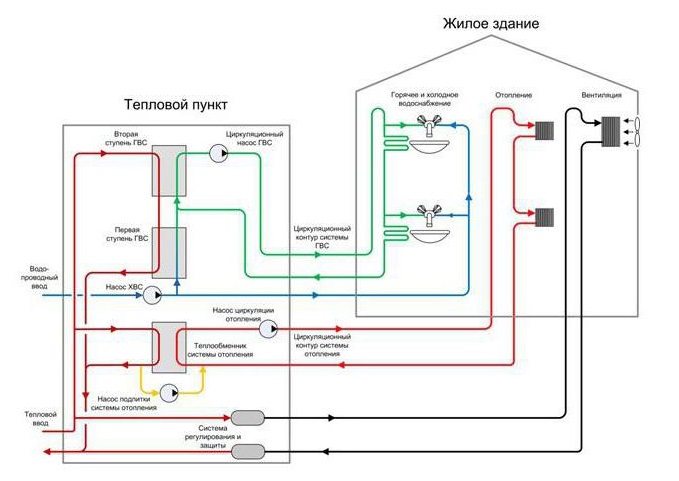 Рисунок 33 Принципиальная схема индивидуального теплового пунктаСтроительство ИТП и установка теплообменников в многоквартирной зоне (ориентировочно 100 ед., из расчета 1 ИТП на каждые 10 домов) оценивается в 300 млн. рублей и прокладка внутриквартальных сетей теплоснабжения (ориентировочно 50 км. Существующих внутриквартальных сетей), которая оценивается в 127,760 млн. рублей. Сведения о вновь строящихся, реконструируемых и предлагаемых к выводу из эксплуатации объектах системы водоснабжения;В перспективе до 2032 года планируется следующий ряд мероприятий:Реконструкция сетей водоснабжения в городе Всеволожск длиной 6176 м (срок реализации 2020-2030 г.).Реконструкция и расширение водоочистных сооружений в городе Всеволожск с увеличением производительности на 8500 м3/сут (2020 – 2027 г.).До расчетного срока отсутствуют объекты, планируемые к выводу из эксплуатации в связи со строительством и реконструкцией вышеуказанных объектов.Реконструкция участка водовода д200мм от Лесного пр. до ул. Лиственная (срок реализации 2022 г).Ремонт участка водовода д200 мм от Первомайского пр. д.6 по ул. Спортивная (срок реализации 2023 г.).Перспективная характеристика сетей водоснабжения ЖК «РжевкаДля учета количества водоснабжения к сети водоснабжения будут подключены 3 водомерных узла, расположенных в границах земельных участков, по адресу: Ленинградская область, Всеволожский район, пос. Ковалево, земельные участки 1-40, 42-95, 97-108.Для осуществления водоснабжения потребителей ЖК «Ржевка», ориентировочно необходимо проложить 33,1 км водопроводных сетей.Для подключения потребителей к системе горячего водоснабжения, в каждом здании устанавливается ИТП. В соответствии с Федеральным Законом от 27 июля 2010 г. № 190-ФЗ «О теплоснабжении», присоединение объектов капитального строительства к системам ГВС будет осуществляться по закрытой схеме.Данные о планируемой нагрузке системы водоснабжения для потребителей ЖК «Ржевка» представлены в таблице ниже.Таблица 55 Планируемая нагрузка системы водоснабжения К 2035 году общий расход водопотребления для жилых домов и объектов социального, культурного, транспортной, бытового обслуживания и инженерной инфраструктуры будет составлять 13933,3 м2 в сутки.Проектируемая схема водоснабжения МО «Город Всеволожск» ЖК «Ржевка» отражена на рисунке ниже.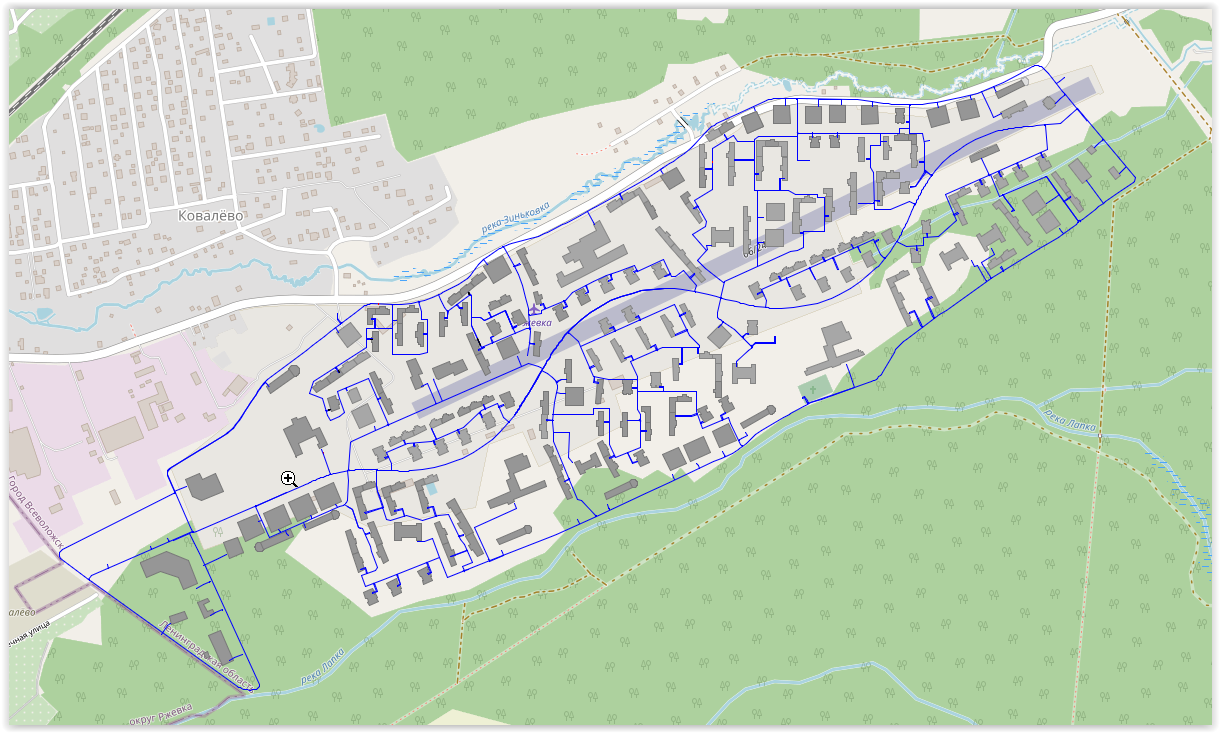 Рисунок 34 Проектируемая схема водоснабжения ЖК «Ржевка»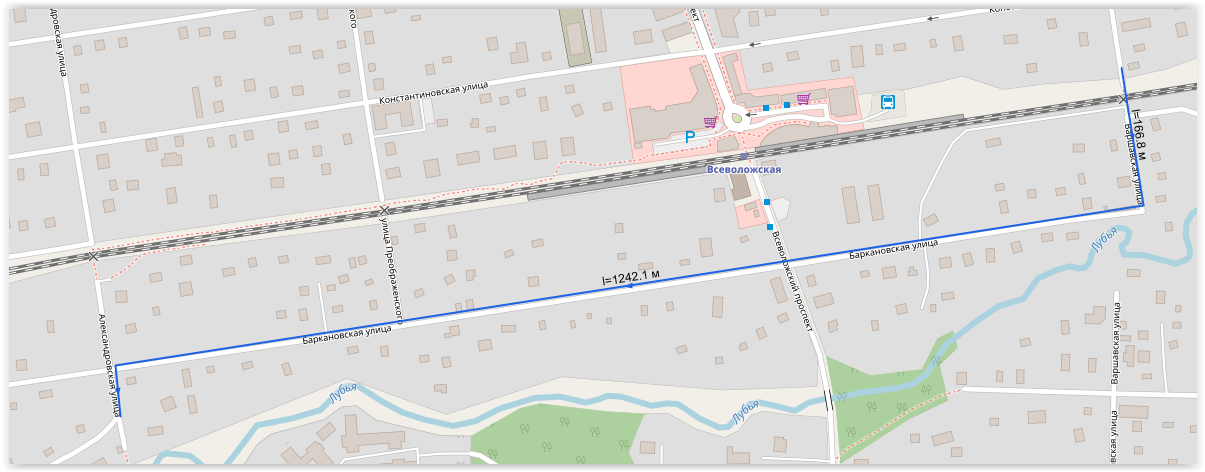 Рисунок 35 Перспективный водопровод по ул. Баркановская L=1470 м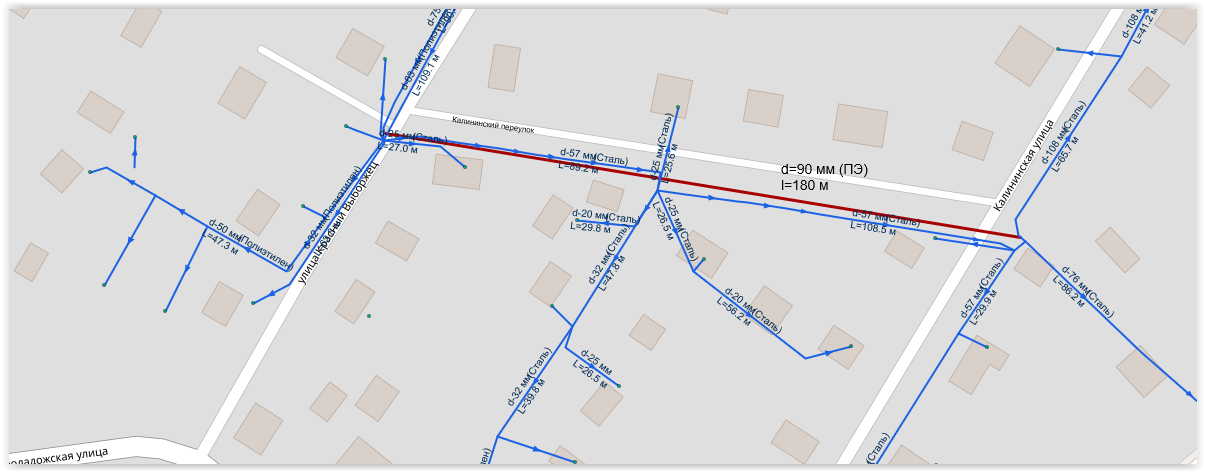 Рисунок 36 Реконструируемый участок водопровода Д90 мм ПНД по пер. Калининскому стоимостью 2843,988 тыс. руб.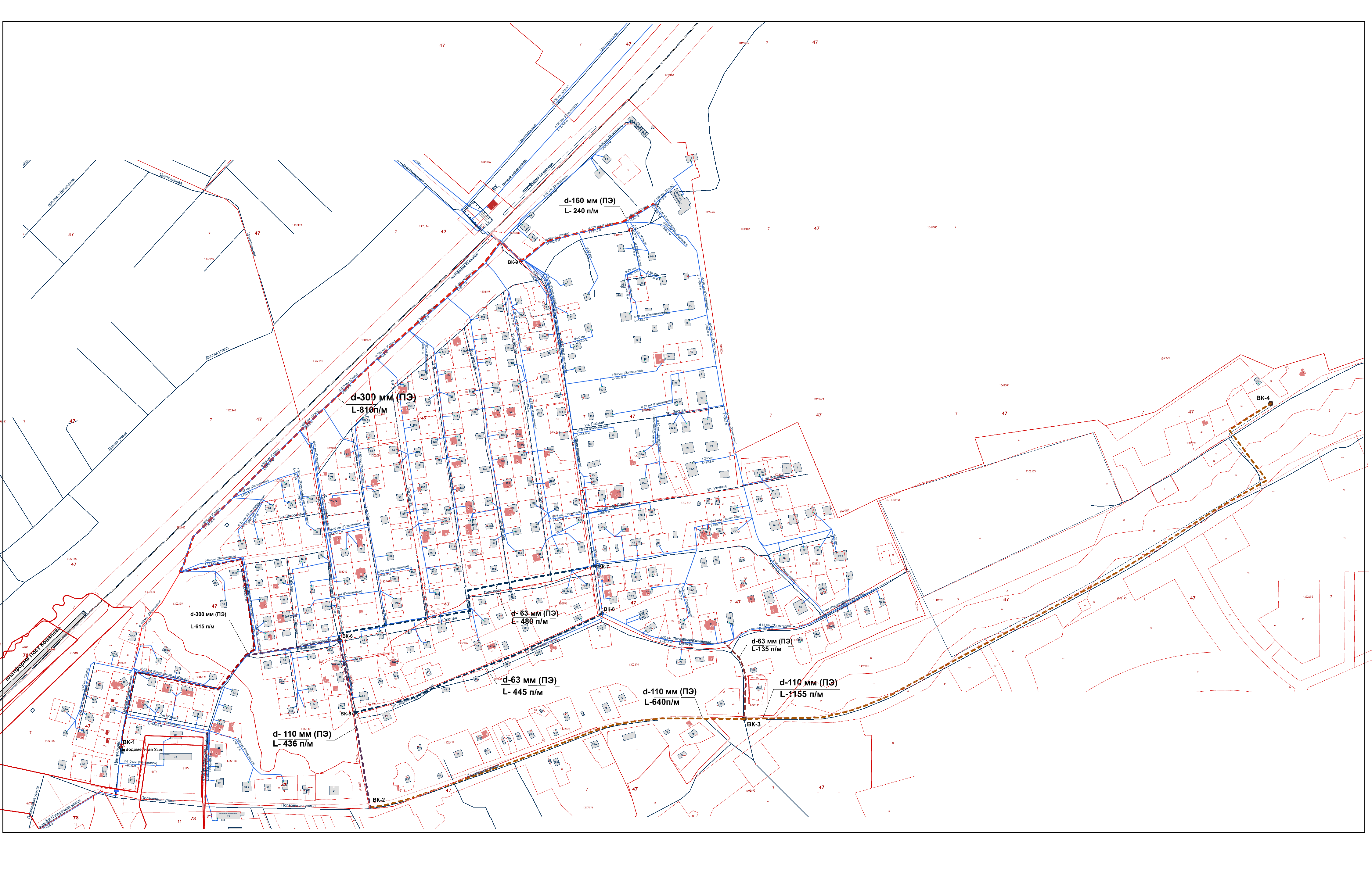 Рисунок 37 Перспективные сети централизованного водоснабжения п. Ковалево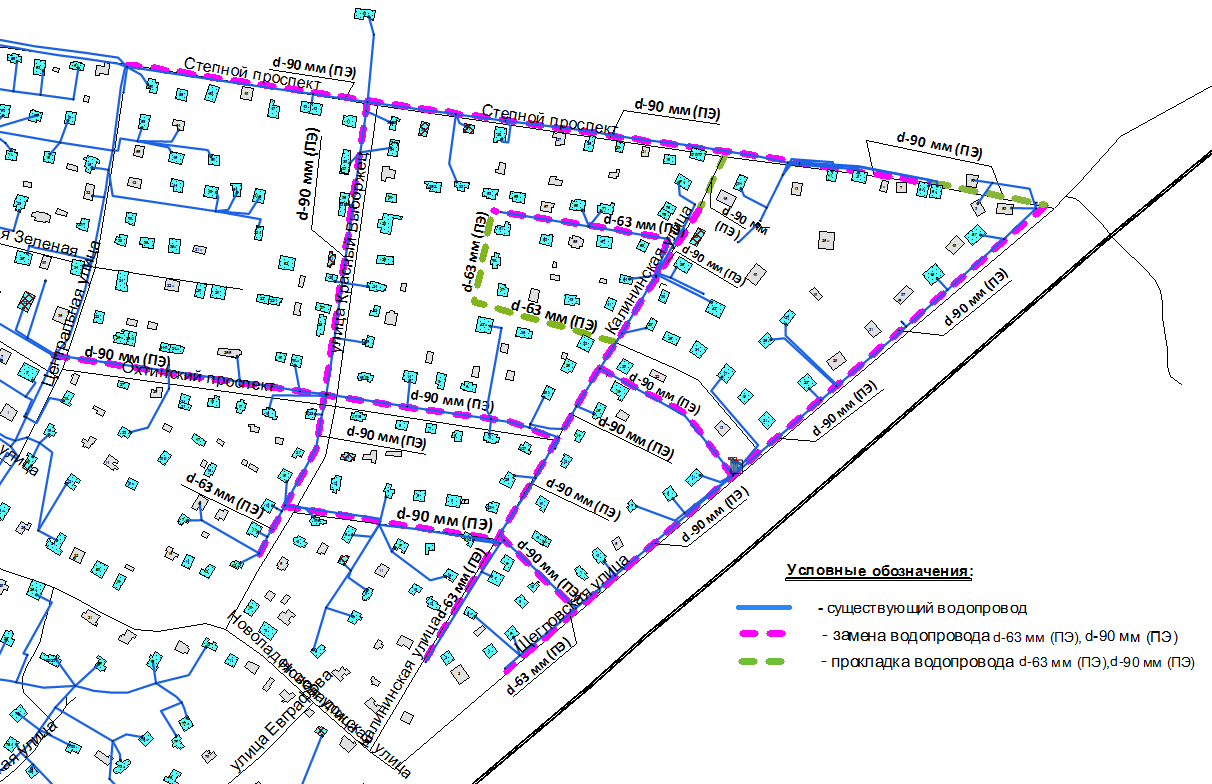 Рисунок 38 Принципиальная схема перекладки водопровода Д90 мм. ПНД и Д63 мм. ПНД, по Степному проспекту, по улицам Красный Выборжец, Калининская, Щегловская, Охтинский проспект, г. Всеволожск, хутор «Ракси» стоимостью 64362,844 тыс. руб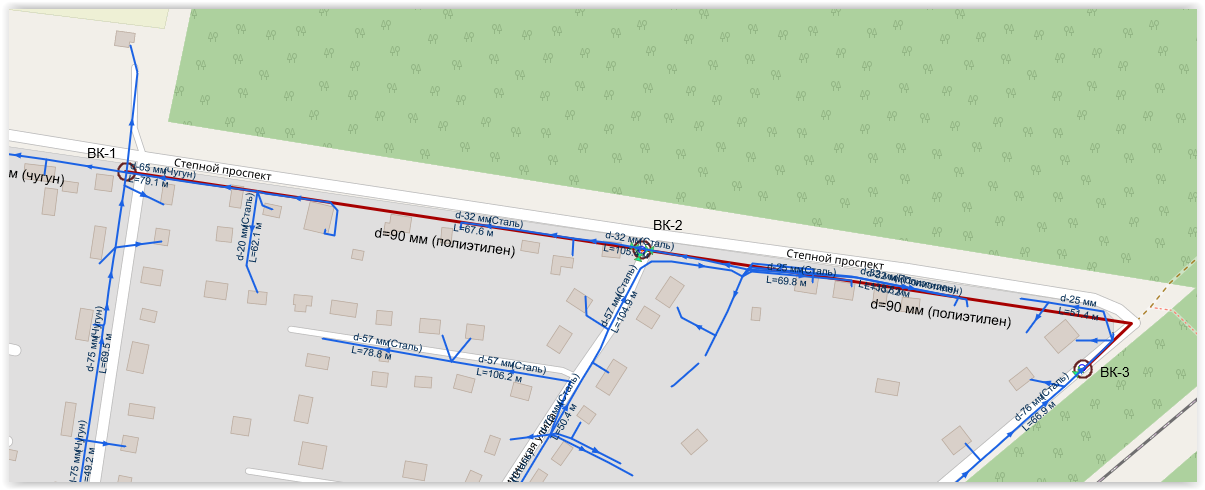 Рисунок 39 Принципиальная схема закольцовывающего водопровода ПНД D90 SDR17 по Степному проспекту, соединяющий улицы: Красный Выборжец, Калининская, Щегловская, общей протяженностью L=660,0  м п., г. Всеволожск, Ленинградская область стоимостью  3913,702 тыс. руб.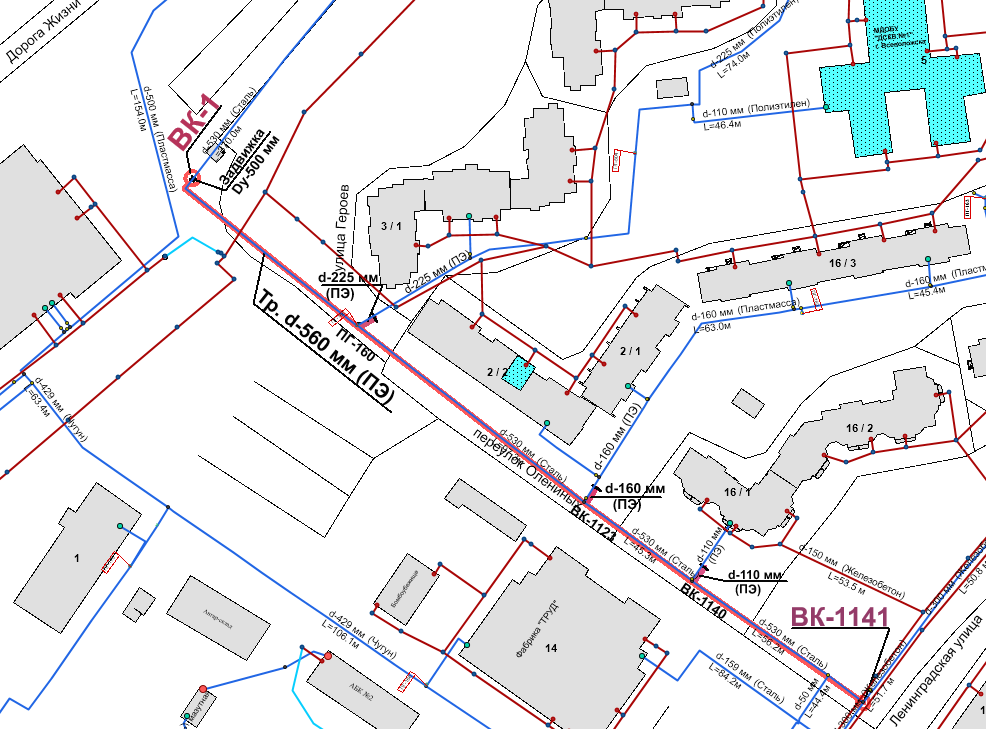 Рисунок 40 Принципиальная схема замены участка водопровода в г. Всеволожск Dy-530 мм по пер. Олениных на ПНД Dy-560 мм от ВК-1141 (ул. Ленинградская) до ул. Героев, д. 3, корп. 1 с установкой нового колодца ВК-1 с запорной арматурой Dy-500 мм, стоимостью 11289,578 тыс. руб.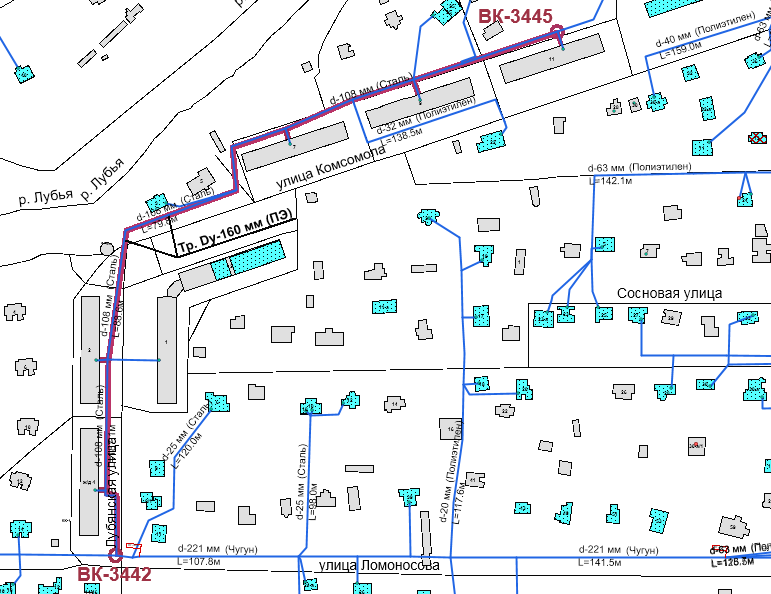 Рисунок 41 Принципиальная схема замены участка водопровода Dy-100 мм (сталь) на Dy-160 мм (ПНД) ул. Лубянской от колодца ВК-3442 до колодца ВК-3445 в г. Всеволожск стоимостью 6474,566 тыс. руб.Сведения о развитии систем диспетчеризации, телемеханизации и систем управления режимами водоснабжения на объектах организаций, осуществляющих водоснабжение;Существующий водозабор оборудован автоматическими устройствами управления и защиты насосного оборудования. Применение частотных преобразователей на насосном оборудовании позволяет: экономить электроэнергию (при существенных изменениях расхода), регулируя мощность электропривода в зависимости от реального водопотребления; снизить расход воды, за счёт сокращения утечек при превышении давления в магистрали, когда расход водопотребления в действительности мал; уменьшить расходы (основной экономический эффект) на аварийные ремонты оборудования (всей инфраструктуры подачи воды за счет резкого уменьшения числа аварийных ситуаций, вызванных в частности, гидравлическим ударом, который нередко случается в случае использования нерегулируемого электропривода.Шкафы управления насосными агрегатами сочетают возможности современных средств автоматизации: преобразователей частоты, устройств плавного пуска и контроллеров. Использование шкафов управления позволяет:обеспечить требуемые технологические параметры систем водоснабжения и водоотведения (поддержание давления, уровня, исключение гидроударов); ресурсосбережение, снижение затрат на текущий ремонт;повышение ресурса трубопроводов и надежности системы в целом;обеспечение автоматической работы (в том числе без обслуживающего персонала) и диспетчеризация.Сведения о системе диспетчеризации, телемеханизации и систем управления режимами водоснабжения на объектах «Северо-Запад Инжиниринг»ООО «Северо-Запад Инжиниринг» в 2020 году приступило к разработке системы автоматизированного сбора и передачи данных, а также диспетчерского управления работой водовода на базе современных комплексов и систем, с функцией дистанционного управления основным технологическим оборудованием объекта: «Система централизованного водоснабжения «Ладожский водовод Всеволожского муниципального района Ленинградской области» (далее по тексту – Система).Диспетчерский контроль за работой Системы позволит в режиме реального времени контролировать следующие показатели работы Ладожского водовода:1.	Объемные показатели расхода воды.2.	Показатели давления воды на выбранных участках контроля и на объектах.3.	Показатели качества воды: цветность, мутность.4.	Режим работы насосов и технологического оборудования с возможностью управления.Вышеуказанные параметры архивируются в режиме реального времени с возможностью оперативно использовать их для составления отчета на выбранный период времени, включая графики и другие аналитические данные, представленные в графическом и тестовом виде.Сведения об оснащенности зданий, строений, сооружений приборами учета воды и их применении при осуществлении расчетов за потребленную воду.По данным ОАО «Всеволожские тепловые сети» на 01.01.2021 год уровень оснащенности приборами учета ХВС и ГВС оборудованы 908 потребителей, что составляет 70%, в том числе: организации бюджетной сферы муниципальной формы собственности – 100 %, коллективными (общедомовыми) приборами – 91,66 %, квартирными – 75 %.Уровень обеспеченности ПУ ГВС составляет 0%, так как система является открытой.Общее количество установленных общедомовых (коллективных) приборов учета холодного водоснабжения составляет75 шт.Информация по приборам учета ОАО «Всеволожские тепловые сети» коммерческих потребителях, бюджетных потребителях, а также в частном секторе предоставлена в таблице ниже. Таким образом, установлено 82 прибора учета и необходима установка 25 приборов учёта ХВС для МКД.Оценочная стоимость оборудования одного ввода составляет 70 тыс.руб. Обоснование стоимости произведено на основании данных сайтов zakupki.gov.ru и http://водоснабжение-спб.рф.Итого общая стоимость установки общедомовых приборов учета для МКД составляет 1750 тыс. руб.Описание вариантов маршрутов прохождения трубопроводов (трасс) по территории поселения, городского округа и их обоснование.Количество линий водоводов необходимо принимать с учетом категории системы водоснабжения и очередности строительства.При прокладке водоводов в две или более линии, необходимость устройства переключений между водоводами определяется в зависимости от количества независимых водозаборных сооружений или линий водоводов, подающих воду потребителю, при этом в случае отключения одного водовода или его участка общую подачу воды объекту на хозяйственно-питьевые нужды допускается снижать не более чем на 30% расчетного расхода, на производственные нужды — по аварийному графику.При прокладке водовода в одну линию и подаче воды от одного источника должен быть предусмотрен объем воды на время ликвидации аварии на водоводе. Аварийный объем воды, обеспечивающий в течение времени ликвидации аварии на водоводе (расчетное время) расход воды на хозяйственно-питьевые нужды в размере 70% расчетного среднечасового водопотребления и производственные нужды по аварийному графику.Водопроводные сети должны быть кольцевыми. Тупиковые линии водопроводов допускается применять:для подачи воды на производственные нужды — при допустимости перерыва в водоснабжении на время ликвидации аварии;для подачи воды на хозяйственно-питьевые нужды — при диаметре труб не свыше 100 мм;для подачи воды на противопожарные или на хозяйственно-противопожарные нужды независимо от расхода воды на пожаротушение при длине линий не свыше 200 м.Кольцевание наружных водопроводных сетей внутренними водопроводными сетями зданий и сооружений не допускается. Соединение сетей хозяйственно-питьевых водопроводов с сетями водопроводов, подающих воду непитьевого качества, не допускается.На водоводах и линиях водопроводной сети в необходимых случаях надлежит предусматривать установку:Поворотных затворов (задвижек) для выделения ремонтных участков;Клапанов для впуска и выпуска воздуха при опорожнении и заполнении трубопроводов; Клапанов для впуска и защемления воздуха; Вантузов для выпуска воздуха в процессе работы трубопроводов;Выпусков для сброса воды при опорожнении трубопроводов; Компенсаторов; Монтажных вставок;Обратных клапанов или других типов клапанов автоматического действия для выключения ремонтных участков;Регуляторов давления; Аппаратов для предупреждения повышения давления при гидравлических ударах или при неисправности регуляторов давления.На самотечно-напорных водоводах следует предусматривать устройство разгрузочных камер или установку аппаратуры, предохраняющих водоводы при всех возможных режимах работы от повышения давления выше предела, допустимого для принятого типа труб.Водоводы и водопроводные сети надлежит прокладывать с уклоном не менее 0,001 по направлению к выпуску; при плоском рельефе местности уклон допускается уменьшать до 0,0005.Рекомендации о месте размещения насосных станций, резервуаров, водонапорных башен.В перспективе до 2032 года не планируется размещать новые насосные станции, резервуары и водонапорные башни.В период с 2020 г. по 2032 г. запланировано проектирование и строительство новых водопроводных сетей с целью обеспечения централизованным водоснабжением новых потребителей (объекты жилой застройки, социальной инфраструктуры и т.д.). Границы планируемых зон размещения объектов централизованных систем горячего водоснабжения, холодного водоснабженияСогласно «Схеме зон планируемого размещения объектов капитального строительства местного значения» Генерального плана город Всеволожск, все объекты систем холодного и горячего водоснабжения, планируемые к строительству, находятся в пределах существующих территорий населенных пунктов МО «Город Всеволожск».Границы планируемых зон размещения объектов централизованных систем горячего водоснабжения, холодного водоснабжения.Все объекты систем холодного водоснабжения находятся в пределах ранее указанных населённых пунктов, охваченных централизованными системами водоснабжения. Увеличение зон размещения систем за пределами данных населённых пунктов планируется в соответствии с Генеральным планом МО «Город Всеволожск» Всеволожского муниципального района Ленинградской области. В границах населённых пунктов в пределах существующих технологических зон могут произойти изменения, связанные с развитием систем водоснабжения и подключением новых потребителей.Карты (схемы) существующего и планируемого размещения объектов централизованных систем холодного водоснабжения.Текущее размещение объектов систем централизованного холодного водоснабжения МО «Город Всеволожск» схематично изображено на рисунках 12-13. Существующие сети изображены сплошными линиями синего цвета, сети, планируемые к строительству − пунктирными линиями зеленого цвета. Карты (схемы) существующего и планируемого размещения объектов централизованных систем холодного водоснабжения в более детальном представлении имеются в прилагаемых материалах электронной схемы системы водоснабжения и графических материалах в электронной форме приведены в приложении.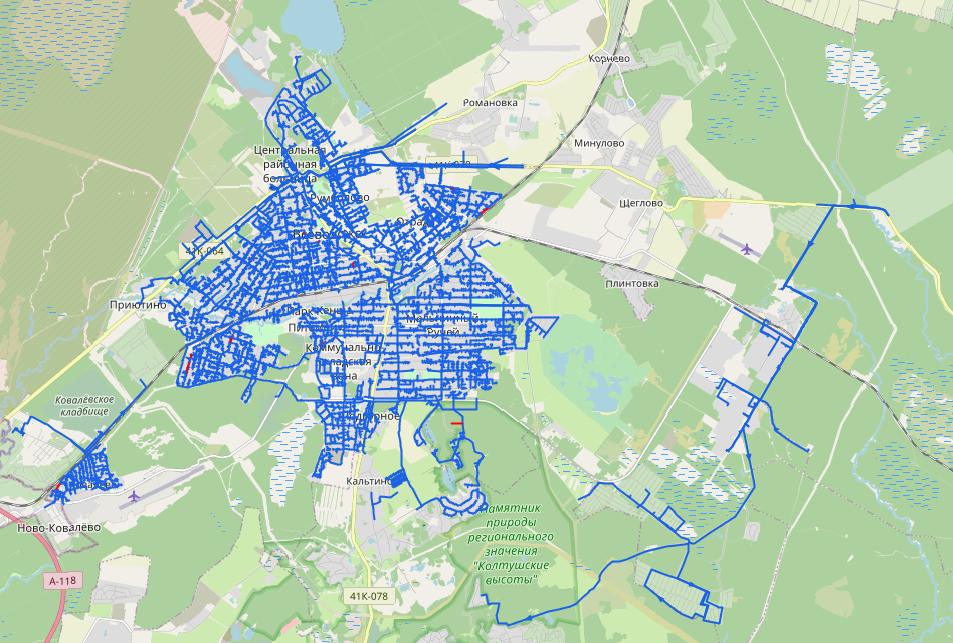 Рисунок 42 Схематическое представление сетей централизованного холодного водоснабжения МО «Город Всеволожск»Рисунок 43 Перспективная схема водоснабжения ЖК «Ржевка»Синхронизация схемы водоснабжения со схемой теплоснабженияВ данный раздел включены мероприятия Схемы теплоснабжения МО «Город Всеволожск», которые влияют на систему горячего водоснабжения, планируют переход на закрытую схему теплоснабжения и позволят снизить расход горячей воды при производстве в городе Всеволожск.Основным вариантом перехода на закрытую зависимую систему теплоснабжения является установка центральных тепловых пунктов (ЦТП) и индивидуальных тепловых пунктов (ИТП) с выделенным ГВС. Переход на закрытую схему теплоснабжения позволит повысить качество теплоснабжения, установить гидравлическую стабильность в системе отопления и значительно уменьшить затраты на подготовку подпиточной воды для тепловой сети. На рисунке ниже приведены рекомендованные принципиальные схемы ИТП устанавливаемых у абонентов и схемы квартальных ЦТП соответственно.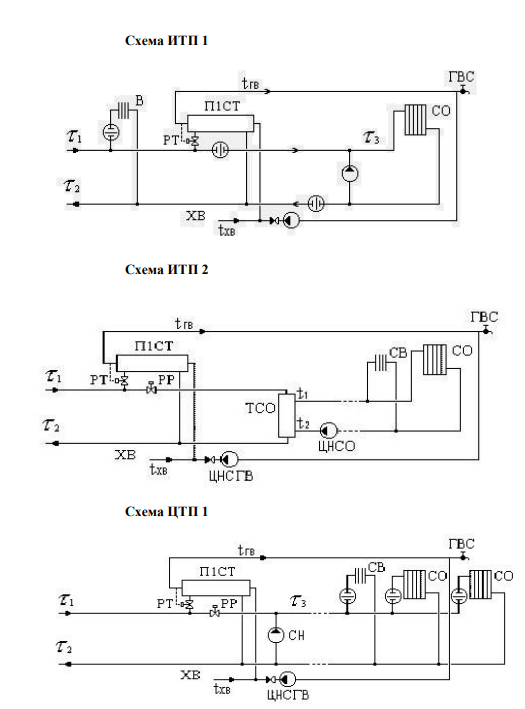 Рисунок 44 Принципиальная схема ИТП и ЦТП, функционирующие по закрытой схеме.Отпуск теплоты на отопление регулируется тремя методами: качественным, количественным, качественно-количественным.При качественном методе изменяют температуру воды, подаваемую в тепловую есть (систему отопления) при неизменном расходе теплоносителя.При количественном - изменяют расход теплоносителя при неизменной температуре.При качественно-количественном одновременно изменяют температуру и расход теплоносителя.В настоящее время отпуск теплоты системам отопления регулируют качественным методом, так как при постоянном расходе воды системы отопления в меньшей степени подвержены разрегулировке.В системах вентиляции для регулирования отпуска теплоты обычно применяют качественный и количественный методы.Отпуск теплоты на ГВС обычно регулируют количественным методом - изменением расхода сетевой воды.Описанные выше методы регулирования в чистом виде применяют только в раздельных системах теплоснабжения, в которых потребители отопления, вентиляции и ГВС обслуживаются от источника теплоты по самостоятельным трубопроводам. В двухтрубных тепловых сетях как наиболее экономичных по капитальным и эксплуатационным затратам, по которым теплоноситель одновременно транспортируется для всех видов потребителей, применяют на источнике теплоты комбинированный метод регулирования.Комбинированное регулирование, состоит из нескольких ступеней, взаимно дополняющих друг друга, создаёт наиболее полное соответствие между отпуском тепла и фактическим теплопотреблением.Центральное регулирование выполняют на котельной по преобладающей нагрузке, характерной для большинства абонентов. В городских тепловых сетях такой нагрузкой может быть отопление или совместная нагрузка отопления и ГВС. На ряде технологических предприятий преобладающим является технологическое теплопотребление.Местное регулирование предусматривается на абонентском вводе для дополнительной корректировки параметров теплоносителя с учетом местных факторов.Индивидуальное регулирование осуществляется непосредственно у теплопотребляющих приборов, например, у нагревательных приборов систем отопления, и дополняет другие виды регулирования.Тепловая нагрузка многочисленных абонентов современных систем теплоснабжения неоднородна не только по характеру теплопотребления, но и по параметрам теплоносителя. Поэтому центральное регулирование отпуска тепла дополняется групповым, местным и индивидуальным, т.е. осуществляется комбинированное регулирование.Прерывистое регулирование- достигается периодическим отключением систем, т.е. пропусками подачи теплоносителя, в связи с чем, этот метод называется регулирование пропусками. Центральные пропуски возможны лишь в тепловых сетях с однородным потреблением, допускающим одновременные перерывы в подаче тепла. В современных системах теплоснабжения с разнородной тепловой нагрузкой регулирование пропусками используется для местного регулирования.Наиболее рационально, закрытое горячее водоснабжение может быть осуществлено  установкой теплообменников в индивидуальных тепловых пунктах (ИТП) потребителей. Также установку теплообменников ГВС следует предусматривать для всех промышленных предприятий, административных и социальных зданий. Установка теплообменников в ИТП, является наиболее экономичным способом организации закрытой системы ГВС, т.к. исключаются затраты на строительство зданий и сетей ГВС в границах кварталов.Для закрытия ГВС требуется установить на вводах в здания 285 индивидуальных автоматизированных тепловых пунктов с теплообменниками ГВС.Теплоснабжение всех зданий, в которых требуется реализовать мероприятия по закрытию схемы ГВС, осуществляется ОАО «Вт сети». Следовательно, на основании п. 8 ст. 40 Федерального закона от 7 декабря 2011 года №416-ФЗ «О водоснабжении и водоотведении» программа финансирования мероприятий по закрытию схемы ГВС должна быть учтена в инвестиционной программе ОАО «Вт сети».Для более точного числа ИТП необходимо провести техническое обследование на предмет технической возможности установки ИТП. ИТП устанавливается в подвале здания. Необходимо определить, возможна ли установка ИТП с учетом размеров подвала, его состояния (не затоплен ли).Кроме того, предлагается для зданий с нагрузкой на отопление более 0,2 Гкал/час установка совместно с общедомовыми узлами учёта системы автоматизированного погодного регулирования подачи теплоносителя в систему отопления, а с общей нагрузкой менее 0,2 Гкал/час – ограничиться установкой общедомовых узлов учёта.Данный вариант реконструкции также включает замену внутридомовых систем ГВС, а именно:замену систем розлива; замену стояков ГВС; установку квартирных счётчиков горячей воды; замену систем разводки трубопроводов по квартирам. Состав работ и затраты на выполнение данного мероприятия определены для МКД:1. Проектирование внутренних систем ГВС, ИТП, общедомовых узлов учёта – 180 тыс. руб./дом;2. Замена внутридомовых систем ГВС – 800 тыс. руб./дом;3. Устройство систем ввода, гдеИТП – 1120 тыс. руб./дом4. Установка общедомовых узлов учёта –302,6 тыс. руб./домИТОГО по МКД: 2402,9 тыс. руб./дом.Всего количество домов, нуждающихся в переоборудовании внутренних узлов, в МО «Город Всеволожск» составило 285 здания.Исходя из выше приведенных оценочных стоимостей общие затраты на данное мероприятие ориентировочно составляет 684,8 млн. руб.Предлагаются следующие этапы перехода на закрытую схему ГВС:Проведение технического обследования на предмет технической возможности установки ИТПОпределение расходов холодной воды на нужды ГВС в кадастровых кварталах на отдельные здания. Данный этап предполагает актуализацию в связи с изменением норм водопотребления в городе в течение расчетного периода.Оценка пропускной способности распределительных и квартальных водопроводных сетей в зонах действия источников.Определение объемов реконструкции водопроводных сетей.Определение объемов реконструкции внутренних систем горячего водоснабжения зданий.Разработка адресной программы перевода систем теплоснабжения на закрытую схему. При определении потребностей в водопроводной воде на нужды горячего водоснабжения использовалась удельная норма водопотребления, равная 75 литров в сутки на человека на период до 2020 года и 60 л/сутки - с 2020 года.Экологические аспекты мероприятий по строительству и реконструкции объектов централизованной системы водоснабженияСведения о мерах по предотвращению вредного воздействия на водный бассейн предлагаемых к новому строительству и реконструкции объектов централизованной системы водоснабжения при сбросе (утилизации) промывных вод;В МО «Город Всеволожск» с 2020 по 2030 год планируется реконструкция сетей водоснабжения, реконструкция и расширение водоочистных сооружений в городе Всеволожск с 2020 по 2027 год, в рамках которого планируется осуществить мероприятия по предотвращению вредного воздействия на водный бассейн, реконструкция участков водовода до 2022 и 2023 года.  Сведения о мерах по предотвращению вредного воздействия на окружающую среду при реализации мероприятий по снабжению и хранению химических реагентов, используемых в водоподготовке (хлор и другие).Для обеспечения безопасной эксплуатации хлораторных предусмотрены защитные колпаки для контейнеров, сигнализация утечки хлора, система орошения хлораторной, вентиляция и прием стоков орошения. А также запланировано проведения мероприятие по реконструкции ВОС для снижения уровня свободного хлора в очищенной воде.Хлораторные установки размещаются в отдельном изолированном помещении, которое должны иметь два выхода: один непосредственно наружу, другой через тамбур в помещение. В хлораторной установке в отдельном помещении разрешается хранить трехсуточный запас хлора.В хлораторном помещении (далее - хлораторная) должна быть приточно-вытяжная механическая вентиляция с кратностью обмена воздуха согласно расчету в соответствии с СНиП 2.04.05-91 «Отопление, вентиляция и кондиционирование». Забор воздуха для вытяжки делается с пола в вентиляционную трубу, верхний конец которой должен быть на 2 м выше самого высокого здания в радиусе 50 м. Вентиляционные каналы хлораторной установки не должны соединяться с вентиляционной системой других помещений. Освещение хлораторной выполняется согласно нормам и правилам и в соответствии с ПУЭ.Перед входом в хлораторную сооружают помещение, в котором размещают шкафы для спецодежды и противогазов, а вход в помещение защищается тамбуром. Устройства для включения вентиляции и освещения размещают вне помещения хлораторной с обязательной установкой световых точек в тамбуре и снаружи. Места прохода труб и каналов через стены и потолок хлораторной тщательно замазывают и герметизируют. Не разрешается прокладывать хлоропроводы в каналах и в тесных местах. Двери из тамбура в хлораторную должны иметь смотровое загерметизированное окно.Ключевыми свойствами хлора в технологиях водоподготовки способствовала его эффективность при обеззараживании природных вод и способность консервировать уже очищенную воду длительное время. Кроме того, предварительное хлорирование воды позволяет уменьшить расход коагулянтов, снизить цветность воды, устранить ее запах и привкус.В следующей таблице представлены характеристики основных дезинфектантов воды.Таблица 56 Основные характеристики дезинфектантов водыИз данной таблицы видно неоспоримое достоинство хлора – эффект последействия. Альтернативой жидкому хлору является технический раствор гипохлорит натрия (ГХН) с концентрацией по активному хлору 190 г/дм3, который является наиболее предпочтительным реагентом на стадии предварительного окисления и после- дующего обеззараживания питьевой воды перед подачей её в распределительную сеть. У гипохлорита натрия есть ряд технологических преимуществ по сравнению с традиционной обработкой воды жидким хлором:реагент ГХН применяется в виде водного раствора и безопасен в обращении;при хранении и использовании гипохлорита натрия практически отсутствует выделение газообразного хлора;производительность системы дозирования гипохлорита натрия может регулироваться в автоматическом режиме как по сигналу расходомера (пропорциональное дозирование без обратной связи), так и по сигналу прибора, контролирующего остаточное содержание реагента после его введения (дозирование с обратной связью);для внедрения технологии хлорирования питьевой воды ГХН используются существующие помещения, что значительно упрощает переход сооружений на новую технологию;товарный гипохлорит натрия содержит относительно невысокие концентрации активного хлора (не более 15% по массе), поэтому оборудование для его нейтрализации значительно сокращается как по размеру, так и по сложности;товарный раствор гипохлорита натрия содержит в своём составе свободную щелочь (от 40 до 60 г/дм3), что значительно улучшает условия обработки воды при использовании коагулянтов, содержащих свободную кислоту, и сокращает затраты на подщелачивание обрабатываемой воды;раствор гипохлорита натрия менее опасен, к нему предъявляются более мягкие требования при транспортировке;товарный раствор гипохлорита натрия может перевозиться всеми видами транспорта.гипохлорит натрия обеспечивает эффективную дезинфекцию против всех известных патогенных (болезнетворных) бактерий, вирусов, грибковых инфекций и простейших. Гипохлорит натрия не горюч и не взрывоопасен.Оценка объемов капитальных вложений в строительство, реконструкцию и модернизацию объектов централизованных систем водоснабженияВ таблице ниже приведен перечень мероприятий, предполагаемых к реализации в сфере водоотведения на территории МО «Город Всеволожск» на период 2021-2032 г с указанием необходимых объемов финансирования. Таблица 57 Объем финансирования мероприятий в сфере водоснабжения на территории МО «Город Всеволожск» на период 2021-2032 г.По данным таблицы 57 видно, что общий объем требуемых инвестиций для всех проектов в сфере водоснабжения на период 2021-2032 годы составляет 554 965,9 тыс. руб.Целевые показатели развития централизованных систем водоснабженияРеализация мероприятий, предлагаемых в данной схеме водоснабжения, позволит обеспечить: повышение надежности работы систем водоснабжения и удовлетворение потребностей потребителей (по объему и качеству услуг); модернизацию и инженерно-техническую оптимизацию системы водоснабжения с учетом современных требований; уменьшение техногенного воздействия на окружающую среду.В таблице ниже представлены целевые показатели развития централизованной системы водоснабжения МО «Город Всеволожск» на период 2021-2032 г.Таблица 58 Целевые показатели развития централизованных систем водоснабженияКак видно из таблицы выше ожидается снижение потерь в сетях до 9,3 % от отпуска в сеть.Перечень выявленных бесхозяйных объектов централизованных систем водоснабжения (в случае их выявления) и перечень организаций, уполномоченных на их эксплуатациюПо данным МО «Город Всеволожск» по состоянию на 01.01.2021 г. Были выявлены следующие бесхозяйные участки сетей водоснабжения:Таблица 59 Бесхозяйные водопроводные сетиТаблица 60 Бесхозяйные водопроводные сетиГЛАВА II. Схема водоотведения МО «Город Всеволожск» на 2020-2032 годыСуществующее положение в сфере водоотведения МО «Город Всеволожск»Описание структуры системы сбора, очистки и отведения сточных вод на территории городского округа и деление территории городского округа на эксплуатационные зоныВ соответствии с Федеральным Законом № 416-ФЗ «О водоснабжении и водоотведении» от 07.12.2011 г., сточные воды централизованной системы водоотведения (далее ‒ сточные воды) ‒ принимаемые от абонентов в централизованные системы водоотведения воды, а также дождевые, талые, инфильтрационные, поливомоечные, дренажные воды, если централизованная система водоотведения предназначена для приема таких вод. Основы ценообразования водоснабжения и водоотведения (утв. Постановлением Правительства РФ от 13.05.2013 № 406) дают следующее определение поверхностного стока: поверхностные сточные воды ‒ сточные воды, принимаемые в централизованные системы водоотведения, к которым относятся дождевые, талые, инфильтрационные, поливомоечные и дренажные сточные воды, отводимые с поверхности земельных участков.Таким образом, централизованная система водоотведения (канализации) может быть предназначена, как для отведения хозяйственно-бытового и поверхностного стока одновременно (так называемая «общесплавная» канализация), так и для отведения только хозбытового стока. В систему ливневой канализации стоки могут попадать как при непосредственном подключении к ней, так и без такого подключения.По данным администрации МО «Город Всеволожск», эксплуатацией и обслуживание системы канализации на территории МО «Город Всеволожск» занимается ОАО «Всеволожские тепловые сети».Сточные воды всех районов водоотведения МО «Город Всеволожск» направленны по коллекторам на станцию первичной очистки ГКНС, расположенную в пос. Ковалёво.Городские канализационные сети разделяются на участки, представленные в таблице ниже.Таблица 61 Участки канализационной сетиВ настоящее время ГУП «Водоканал Санкт-Петербурга» принимает сточные воды от МО «Город Всеволожск» в шахту № 254 тоннельного канализационного коллектора «Ржевка-Пороховые», расположенную в Красногвардейском районе Санкт-Петербурга.Схема водоснабжения и водоотведения Санкт-Петербурга на период до 2025 года с учётом перспективы до 2030 года, утверждённая постановлением Правительства Санкт-Петербурга от 11.12.2013 № 989 (с изменениями на 25.09.2015) учитывает потребности в водоснабжении и водоотведении территории Ленинградской области, прилегающих к Санкт-Петербургу, в том числе МО «город Всеволожск». Это отражено в перспективных балансах и расчётах мощностей водопроводных станций и канализационных очистных сооружений Санкт-Петербурга. Подробности в строительстве и реконструкции сетей сооружений для подачи питьевой воды с её территории определяется на стадии согласований подключений.Хозяйственно-бытовая канализация. В МО «Город Всеволожск» представляет собой комплекс санитарных мероприятий и инженерных сооружений, обеспечивающих сбор сточных вод, образующихся на территории МО «Город Всеволожск, удаление этих вод за пределы муниципального образования, а также их очистку, обезвреживание и обеззараживание.Канализация не только отводит сточные воды от зданий и сооружений, но и очищает их, чтобы при попадании в водоем сточные воды не нарушали его санитарных условий. Для этого служат канализационные сети, насосные станции перекачки, сооружения для очистки сточных вод и выпуска сточных очищенных вод.В МО «Город Всеволожск» Во всех населённых пунктах отведённые хозяйственно-бытовые стоки от жилых и общественно-производственных зданий по самотечным и напорным сетям поступают в канализационные очистные сооружении (КОС). После очистки стоки сбрасываются в водоём или на рельеф местности. В целом по муниципальному образованию используются материал трубопроводов - чугун, керамика и бетон.Канализационная сеть МО «Город Всеволожск» имеет в основном самотечный режим бытовых и производственных стоков. Хозяйственно-бытовые стоки из внутренних канализационных устройств через выпуски зданий поступают в наружную дворовую или внутриквартальную канализационную сеть, отводятся самотеком к насосным станциям, расположенным в разных частях и микрорайонах города, и далее собираются в магистральные сети.Всего в МО «Город Всеволожск» 17 канализационных насосных станций.Таблица 62 Перечень КНС и характеристика насосного оборудованияКанализационные стоки от данных КНС по напорным трубопроводам диаметрами: d– 100 мм, d-300 мм, d-500 мм и самотечным трубопроводам диаметрами: d–300 мм, d-500 мм, d- 1200 мм собираются на ГКНС «пос. Ковалево.От ГКНС «Ковалево» по 2-м напорным трубопроводам Dу-600 мм очищенные сточные воды поступают в канализационные сети г. Санкт-Петербурга (шахта № 254) и далее на Центральную Станцию Аэрации для очистки.Хозяйственно-бытовые сточные воды от жилой застройки и от общественно-деловых объектов, расположенных на ул. Комсомола, пр. Грибоедова, ул. Лубянской и других улиц микрорайона Мельничный Ручей, поступают на канализационные насосные станции: мкр. Мельничный ручей – КНС «ул. Грибоедова», мкр. Мельничный ручей – КНС «ул. Лубянская». От КНС «ул. Грибоедова» и от КНС «ул. Лубянская» стоки по двум напорным трубопроводам d–150 мм поступают на Алексеевские канализационные очистные сооружения (АОС).Алексеевские канализационные очистные сооружения (АОС) являются локальными очистными сооружениями, такие сооружения ещё называют автономными. Данная система канализации существует и функционирует отдельно от основной разветвленной магистрали городских канализационных сетей и расположена на большом расстоянии от централизованной сети, к которой, на данный момент, нет возможности подключиться.Канализационные очистные сооружения хозяйственно-бытовых сточных вод – это комплекс инженерных сооружений направленных на удаление загрязнений, содержащихся в бытовых сточных водах.В первейшую задачу этих сооружений входит очистка стоков до такой степени, чтобы они полностью соответствовали нормам и стандартам, обеспечивающим полную безопасность окружающей природной среде, здоровью людей и животного мира.Количество очищенных и обеззараженных сточных вод, разрешенных к сбросу, нормируется действующим законодательством и утверждается органами местного самоуправления.Очищенные сточные воды через специальный выпуск, сбрасываются в ближайший водоём –  р. Лубья.Качество очистки стоков регламентируется действующим законодательством в области охраны окружающей среды.Описание результатов технического обследования централизованной системы водоотведения, включая описание существующих канализационных очистных сооружений, в том числе оценку соответствия применяемой технологической схемы очистки сточных вод требованиям обеспечения нормативов качества очистки сточных вод, определение существующего дефицита (резерва) мощностей сооружений и описание локальных очистных сооружений, создаваемых абонентамиАлексеевские очистные сооруженияАлексеевские очистные сооружения (АОС) были запущены в 1978 году. Проект и привязку   канализационных    сетей    с   очистными    сооружениями    произвел   институт«Ленгражданпроект», Генеральный подрядчик «Трест Главзапстрой». Заказчик по проектированию и строительству – Управление коммунального хозяйства Леноблисполкома.Годы строительства с 1975 по 1978.В 1979 г. Очистные сооружения были переведены на баланс Всеволожскому филиалу ПО «Леноблводоканал», затем на баланс МП «Водоканал». С 01.03.2001 г. перешли на баланс МУП «Водотеплоснаб». С 26.12.2005 г. – ОАО «Водотеплоснаб». С 09.04.2010 г. находятся на техническом обслуживании и в эксплуатации ОАО «Всеволожские тепловые сети».В 1980 г. Была смонтирована установка «Оксиджест» шведского производства, производительностью 100 м3/сутки, что позволило увеличить производительность очистных сооружений  до 500 м3/сутки.Здания АОС оборудованы внутренним водопроводом, канализацией, отоплением.Территория ограждена забором и электрифицирована.Таблица 63 Характеристика очистных сооруженийОт двух канализационных насосных станций, расположенных по ул. Грибоедова и ул. Лубянская, хозяйственно-бытовые стоки по напорным трубопроводам поступают в приемный колодец-гаситель, затем – на горизонтальные 2-х секционные песколовки, где оседает песок, который вручную удаляется в отведенные места. Далее стоки поступают на двухъярусные отстойники вертикального типа с центральной трубой и отражательным щитом, где в осадочных желобах происходит выпадение оседающих взвешенных веществ. Осветленная вода из желобов переливается в сборный лоток, затем поступает в отводящий лоток и центральный трубопровод. Выпавший осадок сползает через щели в осадочных желобах в отстойную зону, откуда под гидростатическим напором выпускается в иловый колодец и раз в неделю вывозится на утилизацию.Осветленные в двухъярусном отстойнике сточные воды разделяются на три потока:1-й поток – сточные воды поступают в распределительный бак биофильтров, откуда с помощью дозирующих устройств-сифонов и спринклеров периодического действия, попадают в капельные биофильтры, где происходит биологическая очистка с естественной аэрацией. Сточные воды распределяются по поверхности биофильтров и из междонного пространства поступают в контактный резервуар, куда подается раствор хлорной извести, приготовленный в хлораторной. Очищенные стоки поступают в контактный резервуар, затем сбрасываются в р. Лубья. (линия вышла из строя).2-й поток – сточные воды поступают в здание аэротенков, где происходит процесс биологической очистки путем подачи воздуха через аэраторы. Из аэротенков смесь поступает во вторичные отстойники. Активный ил, осевший во вторичных отстойниках, частично возвращается эрлифтами в аэротенк (циркуляционный ил), а излишки его вместе с осадком, выпадающим в контактном резервуаре, под гидростатическим давлением выпускаются в иловый колодец, откуда раз в неделю вывозятся на утилизацию. Сточные воды, пройдя биологическую очистку в аэротенках, поступают в контактный резервуар, затем сбрасываются в р. Лубья.3-й поток – сточные воды поступают на установку «Оксиджест». Сточная вода аэрируется, смешивается с активным илом, проходит очистку с помощью бактерий. После биологической очистки очищенная сточная вода поступает в контактный резервуар, затем сбрасывается в р. Лубья.Описание технологического процесса очистки сточных водСточные воды от микрорайона «Мельничный ручей» поступают на две канализационные насосные станции («Лубянская» и «Грибоедова») и передаются по двум напорным коллекторам Dy – 150 мм в приёмную камеру Алексеевских КОС. Пройдя горизонтальную песколовку, сточная вода делится на три потока:1.Песколовка→Первичные   двухъярусные отстойники → Биофильтры → Хлорирование → Контактный резервуар → Выпуск;2.Песколовка → Аэротенки → Вторичные отстойники → Хлорирование → Контактные резервуары → Выпуск;3.Песколовка → Установка «Оксиджест» → Контактный резервуар → Выпуск.Таблица 64 Эффект очистки сточных вод на КОСИсходя из данных таблицы 54 можно заключить, что КОС МО «Город Всеволожск» не справляются с очисткой поступающих на них сточных вод. Общий процент очистки составляет чуть менее 50%. Слабый уровень очистки наблюдается по показателям Хлоридов, Сульфатов, Общего Азота, Фосфатов, Марганца и Сухого остатка.Очистные сооружения поверхностного стока в Южном жилом районеОчистные сооружения поверхностного стока расположены по адресу: Ленинградская обл., г. Всеволожск, Южный жилой район. В настоящее время комплекс очистных сооружений и канализационных насосных станций выполняет следующие функции:Подъем уровня транспортируемых хозяйственно-бытовых сточных вод на канализационной насосной станции хозяйственно-бытового стока. Хозяйственно-бытовой сток по самотечному трубопроводу Д630 мм через приемную камеру поступает в КНС, откуда по двум напорным линиям Д315 мм отводится с территории комплекса.Подъем уровня транспортируемого поверхностного стока, отвод их на очистку и выпуск его после очистки в местную гидросистему. Поверхностный сток поступает на территорию комплекса по самотечному трубопроводу Д1000 мм от сбороной камеры, через приёмную камеру отводится в КНС, в которой поднимается на необходимую глубину. После гашения напора в резервуаре поверхностный сток через разделительную камеру поступает на существующие очистные сооружения. Данные сооружения представляют собой железобетонные корпуса с демонтированными из них фильтрующими блоками и не исполняют свою функцию по очистке стока. На территории также предусмотрена обводная линия от КНС до сборной камеры, в которую также приходит сток после прохождения очистных сооружений. После камеры поверхностный сток по самотечному трубопроводу отводится на сброс в отводной канал, соединяющийся с р. Зиньковкой.На площадке очистных сооружений расположены следующие объекты (здания и сооружения):1.Канализационная насосная станция хозяйственно-бытового и поверхностного стока. Железобетонные приямки с расположенными в них насосами устроены отдельно для разных видов стока при общем надземном корпусе – навесе для обслуживания оборудования.2.Очистные сооружения поверхностного стока – полузаглубленные железобетонные корпуса (короба), фильтрующие блоки демонтированы.3.Здание контроля и управления с расположенными в нем щитами управления насосным оборудованием.4.Железобетонные камеры на сетях канализации – приемные, распределительные, гашения напора.Строительные конструкции очистных сооружений, насосной станции ливневого стока и подземных канализационных камер имеют различные дефекты и повреждения. Для обеспечения дальнейшего работоспособного технического состояния отдельных конструктивных элементов, а также сооружений в целом необходимо проведение работ по устранению дефектов и повреждений.Описание технологических зон водоотведения, зон централизованного и нецентрализованного водоотведения (территорий, на которых водоотведение осуществляется с использованием централизованных и нецентрализованных систем водоотведения) и перечень централизованных систем водоотведения«Технологическая зона водоотведения» - часть канализационной сети, принадлежащей организации, осуществляющей водоотведение, в пределах которой обеспечиваются прием, транспортировка, очистка и отведение сточных вод или прямой (без очистки) выпуск сточных вод в водный объект;На территории МО «Город Всеволожск» существует одна технологическая зона централизованного водоотведения (см. рисунок 45). КНС «Грибоедова» и КНС «Лубянская» обеспечивают отведение сточных вод с территории жилой и общественной застройки на улицах Комсомола, Лубянской, Фонвизина, Ломоносова, пр. Грибоедова. И далее через систему напорных коллекторов направляются на Алексеевские КОС, расположенные на Алексеевском проспекте.КНС «Шишканя» охватывает территорию города, расположенную на ул. Шишканя. Хозяйственно-бытовые сточные воды от жилых домов, общественно-бытовых и учебных корпусов через систему самотечно-напорных труб сначала собираются на КНС, и далее самотеком транспортируются в городской коллектор на ул. Дорожной.КНС «Пермская» обеспечивает отведение сточных вод с территории ул. Пермской и от объектов ГИБДД г. Всеволожска на ул. Антоновской. Хозяйственно-бытовые стоки по напорному трубопроводу поступают на КНС «Парковая», где они подкачиваются и транспортируются в городской коллектор на ул. Дорожной.Хозяйственно-бытовые сточные воды по самотечным коллекторам с ул. Дорожной поступают в один из основных коллекторов на ул. Ленинградской, где соединяются со стоками, проступившими от жилых и общественных зданий на Колтушском шоссе, на ул. Александровской, на ул. Василеозерской, на ул. Ленинградской, и далее вдоль ул. Ленинградской, вдоль ул. Межевой и по ул. 5-я линия поступают на главную КНС «Почтовая». Хозяйственно-бытовые стоки от объектов микрорайона Котово поле собираются во второй основной коллектор на ул. Ленинградской. Сточные воды собираются в самотечные коллекторы на улицах Александровская, Вокка, Межевая, Заводская, Плоткина и далее транспортируются по ул. Волковской, по ул. 2-я линия и по ул. Почтовая на ГНС «Почтовая». От жилых домов, расположенных в районе ул. Приютинской, № 6, № 8, № 10, хозяйственно-бытовые стоки собираются на КНС «Приютинская, 8», а от неё по напорному коллектору на КНС «Приютинская, 13». На КНС «Приютинская, 13» собираются стоки от близлежащих жилых и общественных зданий, от Всеволожского Дома ребенка. Далее стоки через систему напорных трубопроводов так же поступают на главную КНС «Почтовая».С территории микрорайона Бернгардовка стоки по самотечным трубопроводам собираются на КНС «Дружба». От КНС «Дружба» по напорным трубопроводам стоки поступают на ГНС «Почтовая».От главной насосной станции «Почтовая» хозяйственно-бытовые стоки, собранные со всех районов центральной части г. Всеволожска, по двум напорным коллекторам до колодца- гасителя напора в районе Всеволожского Дома ребенка, а дальше по самотечному коллектору, направляются на ГКНС «Ковалево».По самотечным коллекторам, проложенным по 2-му, 3-му и 4-му проездам Промышленной зоны «Кирпичный завод», хозяйственно-бытовые и промышленные стоки от производственных предприятий и заводов собираются на КНС № 22 «Кирпичный завод». По двум ниткам напорного коллектора, связанным с существующей дорожной сетью «Всеволожск – производственная зона г. Всеволожска», сточные воды транспортируются до колодца–гасителя напора, расположенного в районе пересечения Южного шоссе и пр. Грибоедова, и далее самотеком по магистральному коллектору вдоль микрорайона Южный, вдоль южной границы микрорайона Бернгардовка – на ГКНС «Ковалево».Хозяйственно-бытовые стоки микрорайона «Южный» по самотечным коллекторам собираются на КНС «Южный», расположенной на пр. Добровольского между улицами Невской и Аэропортовской. Отвод стоков от КНС производится по двум напорным коллекторам в самотечный магистральный коллектор вдоль микрорайона Южный, вдоль южной границы микрорайона Бернгардовка – на ГКНС «Ковалево».В магистральный коллектор вдоль микрорайона Южный так же направляются стоки от предприятий производственной зоны г. Всеволожска, которые через систему напорно- самотечных трубопроводов собираются на КНС «Всеволожский пр.».Сточные воды с территории технологической зоны водоотведения МО «Город Всеволожск» транспортируются на ГКНС «Ковалево», где подвергаются обязательной предварительной очистке от специфических загрязняющих веществ. Для дальнейшей очистки предварительно очищенные стоки от ГКНС «Ковалево» направляются в общесплавную систему канализации Северного бассейна водоотведения г. Санкт-Петербурга.Нецентрализованные системы водоотведенияВ административных границах МО «Город Всеволожск» на территориях, охваченных индивидуальной жилой застройкой и садово-огородническими товариществами, система водоотведения существует частично или отсутствует полностью:В районе платформы железнодорожной станции Всеволожская от ул. Барановской, ул. Дачной до пр. Толстого;Микрорайон Мельничный ручей от железнодорожного переезда через Колтушское шоссе до Южного шоссе в пределах Колтушского шоссе, пр. Грибоедова и ул. Михайловской;Микрорайон Хутор Ракси в пределах ул. Рябовской, ул. парковой до Степного проспекта;В районе между улицами Дорожная, Румболовская, Пограничная и Нагорная;В районе улиц Озерная, Советская, Бибиковская;Пос. Ковалево.Плотность населения, постоянно проживающего на этих территориях, неравномерна.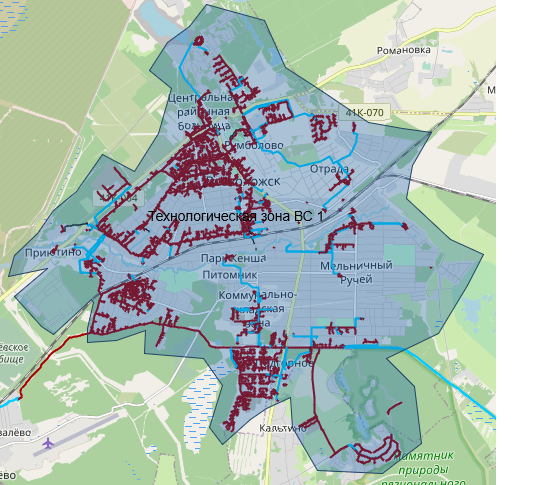 Рисунок 45 Технологическая зона водоотведения №1 город ВсеволожскОписание технической возможности утилизации осадков сточных вод на очистных сооружениях существующей централизованной системы водоотведенияСогласно описанному технологическому циклу, очистки сточных вод на существующих КОС, накапливающийся осадок (избыточный активный ил) периодически выгружается на специальные иловые площадки.В процессе очистки сточных вод на Алексеевских очистных сооружениях образуется осадок, который необходимо выводить из системы.На АОС образуются следующие виды осадка:Осадок с песколовок и отстойников при механической очистке хозяйственно-бытовых и смешанных вод. Осадок накапливается в специальном колодце, затем вывозится спец. авто транспортом на лицензированный полигон по мере накопления. Техническая возможность утилизации осадка на территории очистных сооружений отсутствует;Мусор с защитных решеток хозяйственно-бытовой и смешанной канализации малоопасный. Мусор складируется в контейнер для твёрдых бытовых отходов. Затем, по мере накопления, вывозится на полигон для захоронения.Описание состояния и функционирования канализационных коллекторов и сетей, сооружений на них, включая оценку их износа и определение возможности обеспечения отвода и очистки сточных вод на существующих объектах централизованной системы водоотведенияОбщая протяжённость сетей составляет 127,59 км из них 74,75 км сетей водоотведения, что составляет 58% всех сетей, нуждаются в замене.Данные о сетях водоотведения с указанием диаметра и уровня износа каждого отдельного участка не предоставлены в полном объеме.Состояние ливневой канализации в МО «Город Всеволожск»Система канализации в МО «Город Всеволожск» раздельная – дождевые воды (ливневые) отводятся по одной системе труб, а хозяйственно-бытовые и загрязненные производственные сточные воды – по другой системе труб.Таблица 65 Участки сети водоотведенияОценка безопасности и надежности объектов централизованной системы водоотведения и их управляемости Централизованная система водоотведения МО «Город Всеволожск» включает в себя дворовые, уличные канализационные сети, местные, районные и главные КНС перекачки, Алексеевские КОС.Канализационные сети являются наиболее уязвимыми элементами системы водоотведения. По канализационным сетям необходимо увеличение темпов модернизации сетей, требующих перекладки и уменьшение доли сетей со 100-процентным износом.Обеспечение надежности работы Насосных станций связаны, в первую очередь, с энергоснабжением и снижением количества отказов насосного оборудования.Контроль, за работой и управлением технологическими процессами системы водоотведения выполняется с помощью автоматизированных систем. Однако для обеспечения эффективной работы необходимо развитие системы измерений и системы управления ключевыми объектами.Оценка воздействия сбросов сточных вод через централизованную систему водоотведения на окружающую среду Хозяйственно-бытовые сточные воды МО «Город Всеволожск» после предварительной очистки на ГКНС «Ковалево» поступают на дальнейшую очистку в систему водоотведения, обслуживаемую ГУП «Водоканал Санкт-Петербурга». 95% сточных вод МО «Город Всеволожск» не подвергаются сбросу на рельеф местности и в водные объекты.Исключение составляют Алексеевские КОС.Сброс недостаточно очищенных сточных вод с Алексеевских очистных сооружений производится в р. Лубья. В настоящее время очистить сточную воду до требований нормативов водных объектов рыбо-хозяйственной категории невозможно, т.к. технология очистки устарела и не отвечает современным требованиям очистки по показателям: БПК, взвешенные вещества, азот, фосфор и др.Канализационные очистные сооружения нуждаются в реконструкции с применением новых технологий по удалению фосфора и азота, снижению БПК5.Годовой сброс фосфора фосфатов в водный объект р. Лубью составляет 0,14 т/год; годовой сброс общего азота – 1,01 т/год.Реализация мероприятий по реконструкции АОС с увеличением мощности снизит негативное воздействие на окружающую среду.В перспективе полностью исключить негативное влияние на окружающую среду от сбросов АОС поможет реконструкция насосных станций «Грибоедова, «Лубянская», новое строительство от них магистральных коллекторов до подключения в основные существующие городские коллекторы канализации.Анализ территорий муниципального образования, неохваченных централизованной системой водоотведенияВ районе платформы железнодорожной станции Всеволожская от ул. Барановской, ул. Дачной до пр. Толстого;Микрорайон Мельничный ручей от железнодорожного переезда через Колтушское шоссе до Южного шоссе в пределах Колтушского шоссе, пр. Грибоедова и ул. Михайловской;Микрорайон Хутор Ракси в пределах ул. Рябовской, ул. парковой до Степного проспекта;В районе между улицами Дорожная, Румболовская, Пограничная и Нагорная;В районе улиц Озерная, Советская, Бибиковская;пос. Ковалево.Плотность населения, постоянно проживающего на этих территориях, неравномерна.Описание существующих технических и технологических проблем системы водоотведения поселения, городского округаОсновной проблемой в системе водоотведения МО «Город Всеволожск» является:Повышенный физический износ сетей водоотведения. По состоянию на 2019-2020 гг. сооружения КОС в г. Всеволожск технически сильно изношены и находятся в аварийном состоянии, не соответствуют действующим нормам и современному уровню развития техники. Низкий уровень автоматизации и энергосбережения (удельный расход электроэнергии на транспортировку составляет 0,6 кВт/час на 1 м3 воды, расход электроэнергии на технологические нужды 1005,5 тыс. кВт*ч), высокий физический износ насосного оборудования;Низкий уровень развития систем ливневой канализации;Состояние оборудования КОС морально устарело;Технология очистки не соответствует современным требованиям;Вероятность возникновения коммунальной аварии на изношенных участках канализации;Возможен дефицит мощности КОС.Баланс сточных вод в системе водоотведенияБаланс поступления сточных вод в централизованную систему водоотведения и отведения стоков по технологическим зонам водоотведения.Согласно данным, предоставленным ОАО «Всеволожские тепловые сети» баланс поступления сточных вод в централизованную систему водоотведения и отведения стоков в МО «Город Всеволожск» в 2020 г. выглядит следующим образом:Таблица 66 Балансы водоотведения по группам потребителей в 2020 годуРисунок 46 Распределение общего количества полученных стоков по группам потребителейНаибольшим потребителем услуги водоотведения является население от которого поступает 77,75% стоков. Второй по размеру поставляемых стоков группой являются коммерческие потребители, которые поставляют 18,24% сточных вод. Бюджетные организации поставляют 4 % от общего объема стоков.Оценка фактического притока неорганизованного стока (сточных вод, поступающих по поверхности рельефа местности) по технологическим зонам водоотведения.По состоянию на 01 января 2020 г. в МО «Город Всеволожск» сети дренажной и ливневой канализации существуют только на территории город Всеволожск. Для определения объема неорганизованных стоков необходимо знать общее количество принятых поверхностных сточных вод, а также количество стока, сбрасываемого организациями на территории город Всеволожск в ливневую канализацию согласно договорам. Поскольку данная информация отсутствует, можно учесть лишь объем дождевых и талых сточных вод, поступающих в ливневую канализацию по поверхности рельефа местности.Произвести оценку общего количества дождевых стоков можно согласно «Методике расчета объемов организованного и неорганизованного дождевого, талого и дренажного стока в системы коммунальной канализации» по следующей формуле:Где:– объем дождевого стока– усредненный коэффициент стока дождевых вод, учитывающий различные виды поверхностей в состав общей территории.– слой выпавших атмосферных осадков– общая площадь территорийГде:–площадь определенного вида покрытия в составе общей территорииТаблица 67 Значения коэффициента срψ для различных видов поверхностейПо данным строительной климатологии СП 131.13330.2012 (актуализированная версия СНиП 23-01-99) за 2020 год величина слоя выпавших осадков на территории МО «Город Всеволожск» составила порядка 704 мм в год. Из расчетов получено, что на территории город Всеволожск площадью 62,3 км2 отводятся ливневые стоки в объеме 1204,6 тыс. м3 за год.Сведения об оснащенности зданий, строений, сооружений приборами учета принимаемых сточных вод и их применении при осуществлении коммерческих расчетовВ МО «Город Всеволожск» учет стоков осуществляется расходомером УРСВ–010М-002 №1986, который установлен на трубопроводе Ду 400 на выходе из приемной камеры.Прогнозные балансы поступления сточных вод в централизованную систему водоотведения и отведения стоков по технологическим зонам водоотведения на срок не менее 10 лет с учетом различных сценариев развития городских округов.Исходя, из структуры организации учёта принимаемы хозяйственно-бытовых стоков, прогнозирование балансов сточных вод возможно при совершении анализа прогноза спроса холодной воды по потребителям. Исходя из данных приведенных в главе 1 разделе 2, была получена оценка перспективных объемов стоков, принятых от всех абонентов по технологическим зонам при предполагаемом инвестиционном варианте развития.Таблица 68 Существующее положение и перспективная динамика объемов сточных вод по потребителям при предполагаемом варианте развития на период 2020-2032 г.Как видно из таблицы 46, рост объема принятых сточных вод в МО «Город Всеволожск» в 2032 году составит 53,25 % по сравнению с показателями 2020 года.Прогноз объема сточных водСведения о фактическом и ожидаемом поступлении сточных вод в централизованную систему водоотведения.На основе анализа фактических и предполагаемых перспективных объемов потребления воды, были получены следующие данные по динамике принятых сточных вод:Таблица 69 Фактическое и ожидаемое поступление сточных водНа основе полученных результатов, указанных в таблице 69, видна тенденция изменения перспективных объёмов сточных вод. С 2020 года по 2032 год будет наблюдаться увеличение отведённых стоков в связи с изменением численности населения и вводом предполагаемых объектов нового строительства согласно предполагаемому варианту развития.Рисунок 47 Сравнение доли принятых стоков за 2020 г. и 2032 г.Описание структуры централизованной системы водоотведения (эксплуатационные и технологические зоны).Все объекты централизованной системы водоотведения МО «Город Всеволожск» находятся в зоне эксплуатационной ответственности Технологическая зона №1 (г. Всеволожск) Структура системы канализации МО «Город Всеволожск» раздельная и централизованная, сточные воды всех районов водоотведения направлены по нескольким основным коллекторам на единственную для всего города станцию первичной очистки ГКНС, расположенную южнее г. Всеволожска в пос. Ковалево.На территории МО «Город Всеволожск» функционирует одна технологическая зона.Всеволожская технологическая зона водоотведения имеет систему сбора и транспортировки сточных вод, насосные станции перекачки. Так же в состав технологической зоны входит локальная система водоотведения – Алексеевские КОС.Сточные воды с территории технологической зоны водоотведения МО «Город Всеволожск» транспортируются на ГКНС «Ковалево», где подвергаются обязательной предварительной очистке от специфических загрязняющих веществ. Для дальнейшей очистки предварительно очищенные стоки от ГКНС «Ковалево» направляются в общесплавную систему канализации Северного бассейна водоотведения г. Санкт-Петербурга.В условиях быстрого развития МО «Город Всеволожск» структура централизованной системы водоотведения не изменится. Алексеевские КОС будут ликвидированы к 2021 году.Рисунок 48 Схема расположения канализационного коллектора города ВсеволожскТехнологическая зона №2 (п. Ковалево, ЖК «Ржевка») Для проведения проектирования и строительства объектов канализационного хозяйства, ООО «Специализированный застройщик «ЛСР. ЛО» передает во временное пользование ГУП «Леноблводоканал» (путем заключения договора аренды) земельный участок 92 (кадастровый номер 47:07:1302195:56), площадью 5207 кв. м.После завершения строительства ЖК «Ржевка», вышеуказанные земельные участки будут переданы в государственную собственность Ленинградской Области.Проектируемая схема бытовой канализации и объекта водного хозяйства МО «Город Всеволожск» ЖК «Ржевка» отражена на рисунке ниже.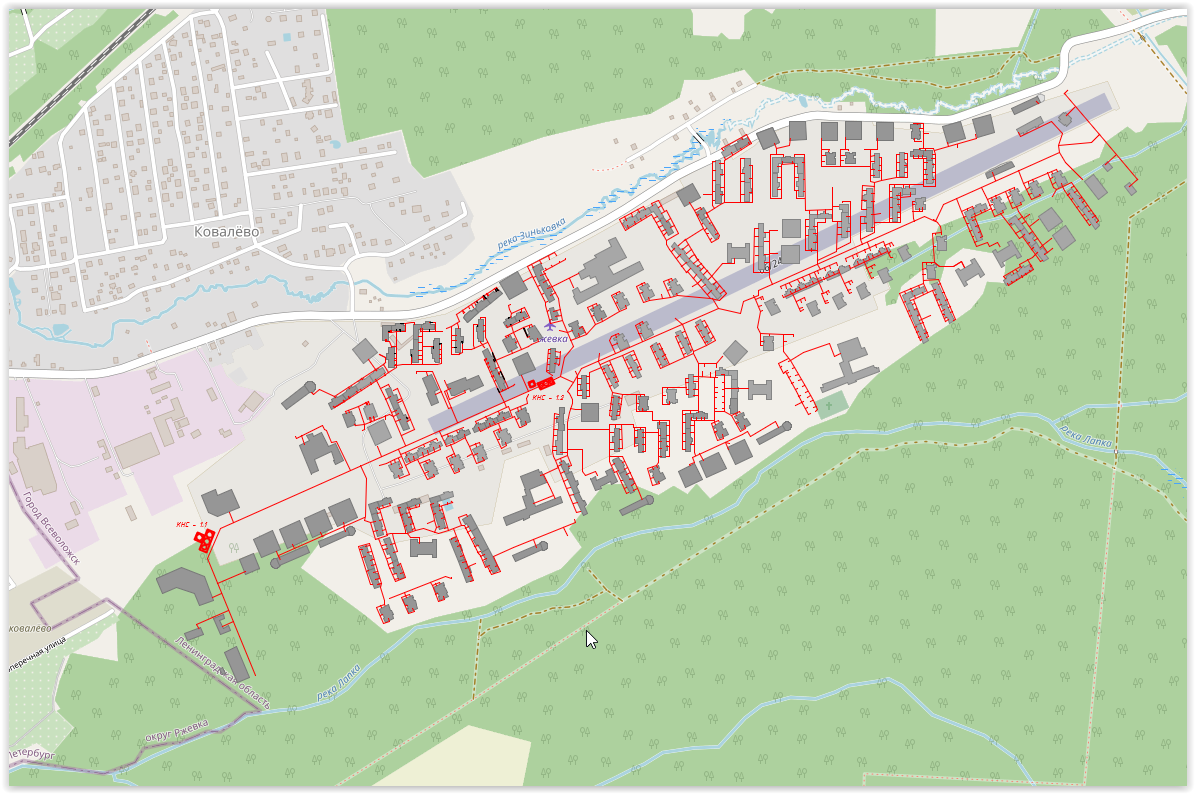 Рисунок 49 Проектируемая схема бытовой канализации ЖК «Ржевка»Канализационный коллектор от жилого комплекса «Ржевка» до городских очистных сооружений города Всеволожск Всеволожского муниципального района Ленинградской области имеет протяженность 200 метров. К 2035 году общий расход водоотведения для жилых домов и объектов социального, культурного, транспортной, бытового обслуживания и инженерной инфраструктуры будет составлять 11363,3 м2 в сутки.     Планируемые координаты точки подключения первого колодца выпуска объектов в границах земельных участков, расположены по адресу: Ленинградская область, Всеволожский район, пос. Ковалёво, земельные участки 1-40, 42-95, 97-108.Планируемая нагрузка системы водоотведения ЖК «Ржевка» представлена в таблице 70.Таблица 70 Планируемая нагрузка системы водоотведения Ливневая канализацияДля проведения проектирования и строительства объектов ливневой канализации, ООО «Специализированный застройщик «ЛСР. ЛО» передает во временное пользование ГУП «Леноблводоканал» (путем заключения договора аренды) земельные участки:участок 90 (кадастровый номер 47:07:1302195:54), площадью 8125 кв. м;часть участка 104 (кадастровый номер 47:07:1302195:68), площадью 5043 кв. м.После завершения строительства работ КОС, вышеуказанные земельные участки будут переданы в государственную собственность Ленинградской Области.Проектируемая схема ливневой канализации и объектов канализационного хозяйства МО «Город Всеволожск» ЖК «Ржевка» отражена на рисунке ниже.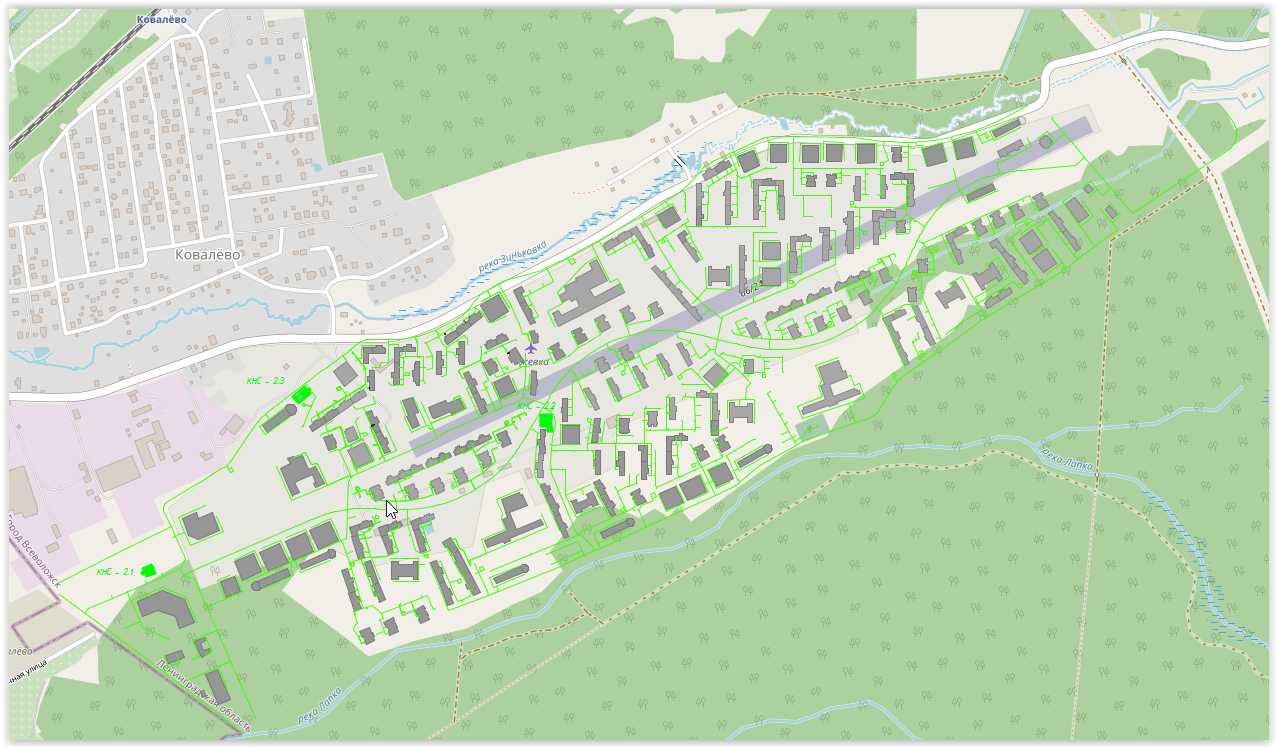 Рисунок 50 Планируемая схема ливневой канализации и объектов канализационного хозяйства ЖК «Ржевка»Расчет требуемой мощности очистных сооружений исходя из данных о расчетном расходе сточных вод, дефицита (резерва) мощностей по технологическим зонам сооружений водоотведения с разбивкой по годам.Оценка резервов производительности на территории муниципального образования производилась с учетом перспективных приростов абонентов систем водоотведения в четырех технологических зонах.На основе расчётно-нормативного количества отведённых стоков с учётом возможного максимального сброса и производительности КОС выявлено отсутствие дефицита мощности на текущее состояние и в перспективе до 2032 года согласно предполагаемому инвестиционному варианту развития из раздела 2 главы 1. Строительство новых очистных сооружений не требуется.Таблица 71 Оценка резерва (дефицита) мощности на период 2020-2032 г.По данным таблицы 71 ожидается дефицит мощности КОС с 2022 года. В целях устранения возможного дефицита рекомендуется модернизация КОС. Результаты анализа гидравлических режимов и режимов работы элементов централизованной системы водоотведенияПроизвести оценку гидравлических режимов сетей невозможно в связи с отсутствием характеризующей информацией сетей водоотведения (угол наклона сетей, глубина залегания колодцев, геодезические отметки высот для каждого объекта системы водоотведения).Анализ резервов производственных мощностей очистных сооружений системы водоотведения и возможности расширения зоны их действия.Исходя из данных раздела 11.3 существующей схемы, производительность КОС сооружений в г. Всеволожске достаточна с 2022 года. В перспективе генеральным планом и программой комплексного развития коммунальной инфраструктуры предусмотрены мероприятия по реконструкции КОС в городе Всеволожск. Технологическое оборудование КОС находится в удовлетворительном состоянии. Услуги водоотведения предоставляются потребителям бесперебойно.Стоки города и промышленных предприятий сбрасываются (после очистки) в р. Ижора. Городские КОС требуют реконструкции с увеличением мощности с учетом перспективы развития МО «Город Всеволожск», это ограничивает возможности строительства жилья в городе. Город не имеет очистки ливневых стоков. Ливневые стоки по 4 выпускам также сбрасываются в р. Ижора. Русло реки Ижоры в пределах водохранилищ заилено и требует очистки.Предложения по строительству, реконструкции и модернизации (техническому перевооружению) объектов централизованной системы водоотведенияОсновные направления, принципы, задачи и целевые показатели развития централизованной системы водоотведения.Основными направлениями и задачами развития централизованной системы водоотведения является: улучшение качества предоставляемых услуг, повышение надёжности системы, улучшение экологической обстановки. В перспективе решение актуальных задач по данным направлениям должно обеспечить достижение следующих показателей: Объём принятых и очищенных канализационных стоков – 100 %; Степень очистки принимаемых стоков – 100 %; Отсутствие сетей со 100% износом; Средний износ оборудования не более 50%. Исходя из анализа существующего состояния систем водоотведения, проведенного в предыдущих разделах схемы, а так же информации, представленной в Генеральном плане МО «Город Всеволожск» предлагается выполнение следующих мероприятий:Реконструкция сетей водоотведения в городе Всеволожск (срок реализации 2021-2032 г.);Реконструкция КОС, включающая добавление очистки методом УФО, озонированием; (срок реализации 2021-2023 г.);Строительство сетей водоотведения   в ЖК «Ржевка» (срок реализации 2021-2024 г.);Замена участка напорной канализации (левая нитка) между камерами переключения №1 и №2 с заменой запорной арматуры в камере №1 в п. Ковалево (срок реализации 2021 г.);Ремонт напорного канализационного коллектора Ду 150 мм от  КНС «Приютино» до ГКНС Почтовая; (срок реализации 2022 г.)Ремонт самотечного канализационного коллектора Ду 600мм ж/б от КГ на Христиновском пр. до ул. Полевая; (срок реализации 2022 г.)Перечень основных мероприятий по реализации схем водоотведения с разбивкой по годам, включая технические обоснования этих мероприятий.В перспективе развития МО «Город Всеволожск» необходимо предусмотреть:Реконструкция сетей водоотведения в городе Всеволожск (срок реализации 2021-2032 г.);Реконструкция КОС, включающая добавление очистки методом УФО, озонированием; (срок реализации 2021-2023 г.);Строительство сетей водоотведения   в ЖК «Ржевка» (срок реализации 2021-2024 г.);Замена участка напорной канализации (левая нитка) между камерами переключения №1 и №2 с заменой запорной арматуры в камере №1 в п. Ковалево (срок реализации 2021 г.);Ремонт напорного  канализационного коллектора Ду 150 мм от  КНС «Приютино» до ГКНС Почтовая; (срок реализации 2022 г.)Ремонт самотечного канализационного коллектора Ду 600мм ж/б от КГ на Христиновском пр. до ул. Полевая; (срок реализации 2022 г.)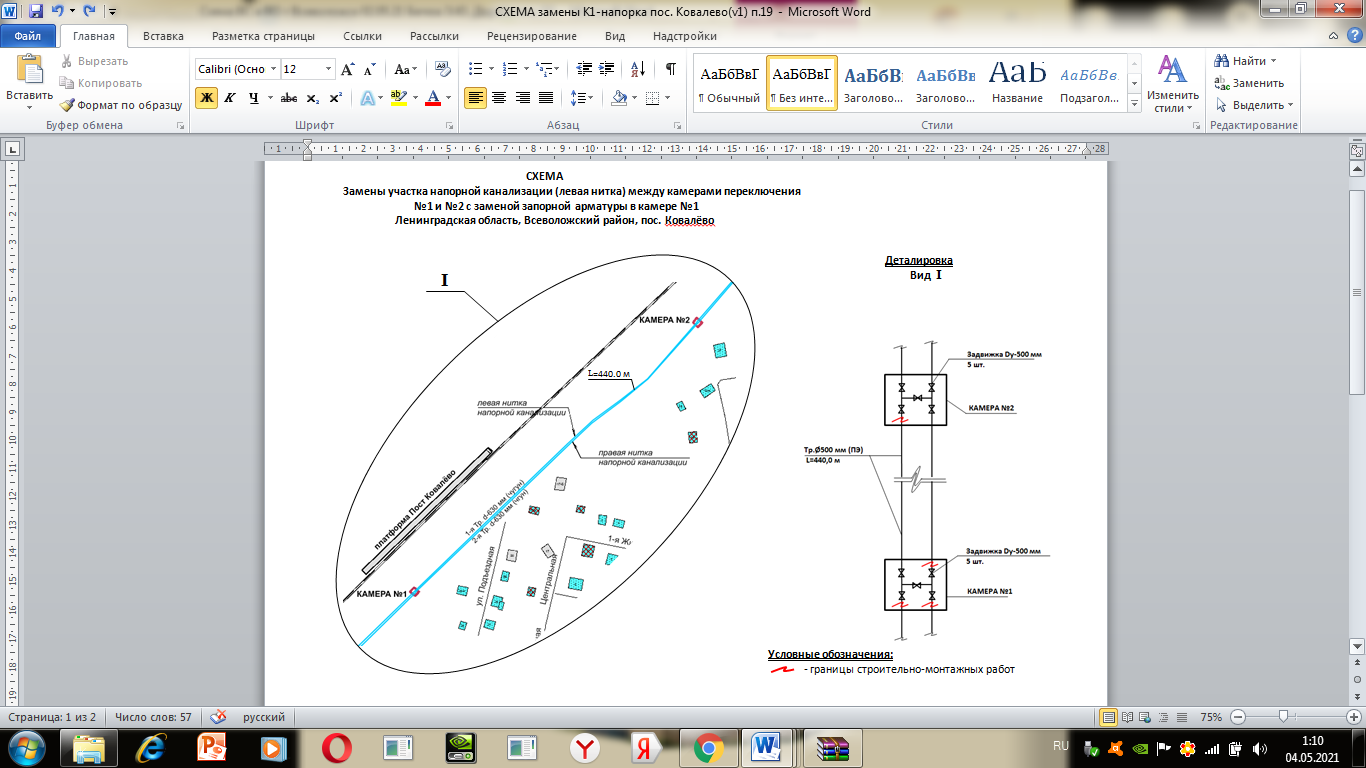 Рисунок 51 Схема замены участка напорной канализации между камерами переключения №1 и №2 с заменой запорной арматуры в камере №1Техническое обоснование основных мероприятий по реализации схем водоотведенияОчистка воды озоном позволяет устранять большинство видов примесей. Это высокотехнологичный метод очистки. Ранее установки для проведения фильтрации с использованием озона применялись только на крупных городских очистных сооружениях, но в дальнейшем были разработаны небольшие фильтры, предназначенные для дач и частных домов.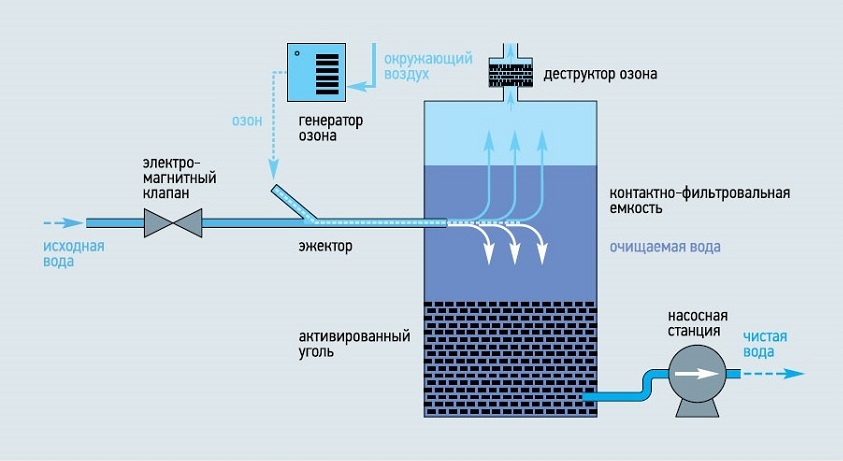 Рисунок 52 Принципиальная схема озонатора водыОзонирование является одним из методов глубокой очистки воды. К главным элементам установки для очистки воды относятся:насос;генератор озона;фильтр;эжектор;деструктор;трубопроводы;контролер и т.д.Система очистки воды не требует регулярной замены фильтров. Главный очиститель, т.е. озон вырабатывается в этом аппарате. Это активная форма кислорода, которая выступает мощным окислителем. Таким образом, внутри установки для очистки озоново-воздушная смесь взаимодействует с металлами и другими химическими загрязнителями.Вода в аппарате насыщается газом. Свободные атомы кислорода отделяются. Они быстрее всего сцепляются с растворенными молекулами марганца или железа. Это приводит к окислению примесей и их выпадению в осадок. Кроме того, озон уничтожает вирусы, грибки и их споры.Реконструкция сетей водоотведения в городе ВсеволожскПо данным сайта zakupki.gov.ru и других интернет ресурсов стоимость замены 1 погонного метра участка сети канализации с учетом коэффициента-дефлятора составляет:реконструкция сетей канализации диаметром 150 мм - 7,2 тыс. руб./1п.м.реконструкция сетей канализации диаметром 200 мм – 8,5 тыс. руб./1п.м.реконструкция сетей канализации диаметром 250 мм - 10 тыс. руб./1п.м.реконструкция сетей канализации диаметром 300 мм - 14 тыс. руб./1п.м.Таблица 72 Оценочная стоимость мероприятий по капитальному ремонту сетей водоотведения города ВсеволожскИтого общая стоимость замены 18 428,7 м сетей водоотведения в связи с истечением эксплуатационного ресурса составляет 194 724,8 тыс. руб.Перспективное строительствоРасположение существующих и перспективных сетей приведено в прилагаемой электронной модели Zulu (системы водоотведения выделены красным цветом).Строительство сетей водоотведения   в ЖК «Ржевка» (срок реализации 2021-2024 г.);Замена участка напорной канализации (левая нитка) между камерами переключения №1 и №2 с заменой запорной арматуры в камере №1 в п. Ковалево (срок реализации 2021 г.);Ремонт напорного  канализационного коллектора Ду 150 мм от  КНС «Приютино» до ГКНС Почтовая; (срок реализации 2022 г.)Ремонт самотечного канализационного коллектора Ду 600мм ж/б от КГ на Христиновском пр. до ул. Полевая; (срок реализации 2022 г.)Согласно данным генерального плана в городе Всеволожск планируется реконструкция КОС. Сведения о вновь строящихся, реконструируемых и предлагаемых к выводу из эксплуатации объектах централизованной системы водоотведенияОсновные положения прокладки сетейДля надежной работы сетей водоотведения необходимо предотвратить осаждение загрязнений в трубопроводах и их заиливание. Поэтому в трубопроводах должны обеспечиваться скорости движения сточных вод, гарантирующие самоочищение трубопроводов. Такие скорости стоков называются скоростями самоочищения. Рекомендуемое значение скорости самоочищения зависит от диаметра трубы и составляет от 0,7 до 1,5 м/с. Меньшее значение соответствует диаметру , а максимальное –  и более.Так как в сетях водоотведения организуется преимущественно самотечное движение сточных вод, трубопроводы должны прокладываться с уклоном в сторону движения стоков. Чем больше уклон трубопроводов, тем больше скорость движения сточных вод. Для обеспечения в трубопроводах скоростей самоочищения трубы необходимо прокладывать с уклоном, не менее 0,008 для труб диаметром  и не менее 0,007 для труб диаметром . Для сетей водоотведения применяются керамические, асбестоцементные, бетонные, железобетонные, пластмассовые трубы. Использование чугунных и стальных труб допускается при пересечении естественных препятствий, железнодорожных путей, водопроводов и в других особых случаях. В последние годы широкое распространение получили пластмассовые трубы из поливенилхлорида и полипропилена. Незначительно превышая другие виды неметаллических труб в стоимости, пластмассовые трубы обеспечивают высокую стойкость к агрессивным воздействиям, низкое гидравлическое сопротивление и, что особенно важно, высокую степень механизации и автоматизации работ по прокладке трубопроводов.Наименьшие диаметры труб самотечных сетей принимаются:для уличной сети – , для небольших населенных пунктов - .;для внутриквартальной сети бытовой и производственной канализации – ;для дождевой и общесплавной уличной сети – , внутриквартальной – .Глубина заложения трубопроводов определяется требованиями по предотвращению разрушения труб от внешних нагрузок и замерзания сточных вод. При выборе глубины заложения труб учитывается также необходимость сокращения объемов земляных работ и уменьшения общей стоимости сетей.Наименьшая глубина заложения труб принимается по условиям предотвращения:разрушения трубы от внешних нагрузок - не менее  от поверхности земли до верха трубы;замерзания сточных вод – низ трубы не выше чем на  отметки проникновения в грунт нулевой температуры (глубины промерзания грунта).Наибольшая глубина заложения уличных труб зависит от их материала и вида грунта и находится в пределах от 4 до .Прокладка сетей водоотведения производится подземно в пределах проезжей части, под газонами или в полосе зеленых насаждений. При ширине улиц до  уличная сеть прокладывается с одной стороны улицы, а при ширине более  – с двух сторон.Минимальные расстояния от трубопроводов сетей водоотведения до фундаментов зданий, других инженерных коммуникаций регламентируются СНиП 2.07.01-89. Сети водоотведения размещаются, как правило, ниже других инженерных сетей.Отличительной особенностью самотечных сетей водоотведения является то, что сточные воды при своем движении по трубам заполняют сечение трубопровода не полностью. Это предусмотрено для того, чтобы иметь некоторый запас для пропуска расхода сточных вод, превышающего расчетный, а также для обеспечения транспортировки легких загрязнений и необходимости вентиляции сети.Расчетное наполнение трубопроводов и каналов с поперечным сечением любой формы принимается не более 0,7 диаметра (высоты).Перспективное строительствоРасположение существующих и перспективных сетей приведено в прилагаемой электронной модели Zulu (системы водоотведения выделены красным цветом).1.	Строительство сетей водоотведения Рисунок 53 Перспективная сеть водоотведения бытовой канализацииРисунок 54 Планируемая схема ливневой канализации и объектов канализационного хозяйстваСведения о развитии систем диспетчеризации, телемеханизации и об автоматизированных системах управления режимами водоотведения на объектах организаций, осуществляющих водоотведениеСистемы диспетчеризации, телемеханизации в МО «Город Всеволожск» не требуют модернизации.Описание вариантов маршрутов прохождения трубопроводов по территории поселенияПерспективное строительство объектов на сегодняшний день определено проектом генерального плана МО «Город Всеволожск» и отражено в схеме водоснабжения следующим мероприятием: ЖК «Ржевка», пос. Ковалёво (срок реализации 2021 по 2032).Границы и характеристики охранных зон сетей и сооружений централизованной системы водоотведенияИнформация по границам и характеристикам охранных зон сетей и сооружений централизованной системы водоотведения отсутствует.Границы планируемых зон размещения объектов централизованной системы водоотведенияПерспективное строительство объектов социальной, производственной и инженерной инфраструктуры на сегодняшний день определено проектом генерального плана муниципального образования город Всеволожск Всеволожского муниципального района Ленинградской области.В ближайшей перспективе запланировано новое строительство объектов социальной инфраструктуры (см. п.п 2). Территории возможного нового размещения объектов централизованной системы водоотведения на данный момент неизвестны.Границы зон размещения объектов централизованной системы водоотведения на данный момент выглядят следующим образом (см. рис. ниже):Рисунок 55 Границы планируемых зон размещения объектов централизованной системы водоотведения в п. Ковалево (ЖК «Ржевка»)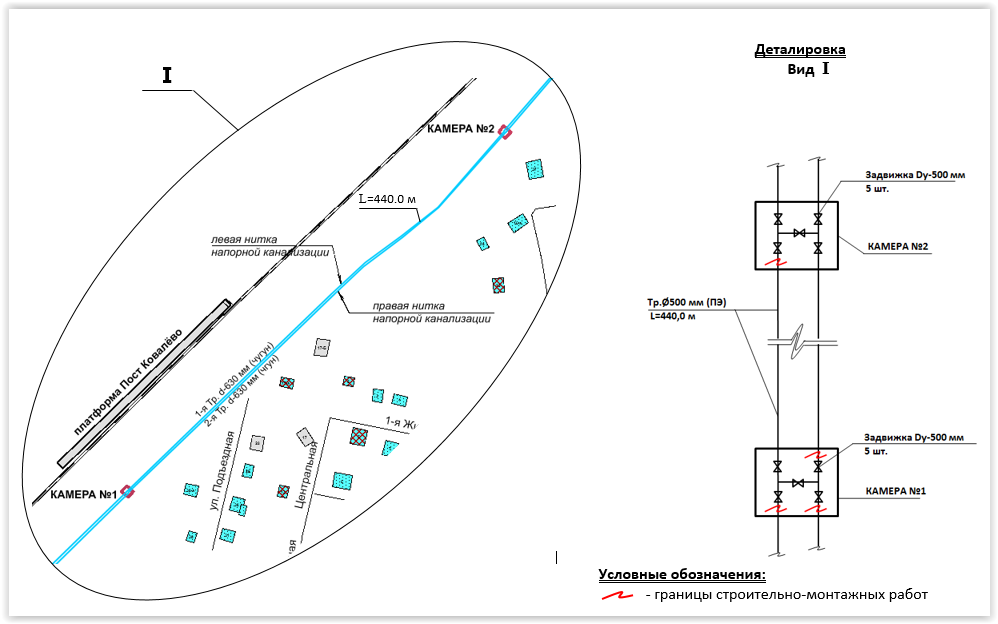 Рисунок 56 Схема замены участка напорной канализации между камерами переключения №1 и №2 с заменой запорной арматуры в камере №1Экологические аспекты мероприятий по строительству и реконструкции объектов централизованной системы водоотведенияСведения о мероприятиях, содержащихся в планах по снижению сбросов загрязняющих веществ, иных веществ и микроорганизмов в поверхностные водные объекты, подземные водные объекты и на водозаборные площадкиПервоочередными мероприятиями по снижению сбросов загрязняющих веществ в поверхностные водные объекты, подземные водные объекты и водозаборные площадки являются:Реконструкция сетей водоотведения в городе Всеволожск (срок реализации 2021-2032 г.);Реконструкция КОС, включающая добавление очистки методом УФО, озонированием; (срок реализации 2021-2023 г.);Сведения о применении методов, безопасных для окружающей среды, при утилизации осадков сточных вод.Осадки сточных вод, скапливающиеся на очистных сооружениях, представляют собой водные суспензии с объемной концентрацией полидисперсной твердой фазы от 0,5 до 10%. Поэтому прежде чем направить осадки сточных вод на ликвидацию или утилизацию, их подвергают предварительной обработке для получения шлама, свойства которого обеспечивают возможность его утилизации или ликвидации с наименьшими затратами энергии и загрязнениями окружающей среды.Оценка потребности в капитальных вложениях в строительство, реконструкцию и модернизацию объектов централизованной системы водоотведения.В таблице ниже приведен перечень мероприятий, предполагаемых к реализации в сфере водоотведения на территории МО «город Всеволожск» на период 2021-2032 г с указанием необходимых объемов финансирования. Таблица 73 Объем финансирования мероприятий в сфере водоотведения на территории МО «Город Всеволожск» на период 2021-2032 г.По данным таблицы 73 видно, что общий объем требуемых инвестиций для всех проектов в сфере водоотведения на период 2021-2032 годы составляет 212 282,2 тыс. руб.Целевые показатели развития централизованной системы водоотведенияРеализация мероприятий, предлагаемых в данной схеме водоотведения, позволит обеспечить: повышение надежности работы систем водоотведения и удовлетворение потребностей потребителей (по объему и качеству услуг); модернизацию и инженерно-техническую оптимизацию системы водоотведения с учетом современных требований; обеспечение экологической безопасности сбрасываемых в водоем сточных вод и уменьшение техногенного воздействия на окружающую среду. Целевые показатели развития представлены в таблице 74.Таблица 74 Целевые показатели в сфере водоотведения	Таблица 75 Объем финансирования мероприятий в сфере водоснабжения и водоотведения на территории МО «Город Всеволожск» на период 2021-2032 г.ПРОЕКТУТВЕРЖДАЮГлава администрации МО «Город Всеволожск» Всеволожского муниципального района Ленинградской областиГлава администрации МО «Город Всеволожск» Всеволожского муниципального района Ленинградской области______________ С.В.Богдевич«___»______________2021г.РАЗРАБОТАНОДиректор ООО «АРЭН-ЭНЕРГИЯ»_________________  З.А. Зайченко«______» ________________2020г.Наименование схемСхема водоснабжения и водоотведения муниципального образования «Город Всеволожск» Ленинградской области на 2021-2035 годыОснование для разработки схемыФедеральный закон Российской Федерации от 06.10.2003 № 131-ФЗ «Об общих принципах организации местного самоуправления в Российской Федерации»;Федеральный закон Российской Федерации от 07.12.2011 № 416-ФЗ «О водоснабжении и водоотведении» проектом постановления Правительства Российской Федерации «Об утверждении Порядка разработки и утверждения схем водоснабжения и водоотведения, требования к их содержанию»;Федеральный закон Российской Федерации от 23 ноября 2009г. № 261-ФЗ «Об энергосбережении и о повышении энергетической эффективности и о внесении изменений в отдельные законодательные акты Российской Федерации»;Постановление Правительства Российской Федерации от 05.09.2013г. № 782 «О схемах водоснабжения водоотведения»;Приказ от 07.06.2010г № 273 «Об утверждении методики расчёта значений целевых показателей в области энергосбережения и повышения энергетической эффективности, в том числе в сопоставимых условиях»;   Генеральный план муниципального образования «Город Всеволожск» Ленинградской области.Заказчики схемыАдминистрация муниципального образования «Город Всеволожск» Ленинградской областиКоординатор схемыГлава администрации муниципального образования «Город Всеволожск» Ленинградской областиОсновные разработчики схемыООО «АРЭН-ЭНЕРГИЯ»Цели схемыОбеспечение развития систем централизованного водоснабжения и водоотведения для существующего и нового строительства жилищного комплекса, а также объектов социально-культурного и рекреационного назначения в период до 2032 годаУвеличение объемов производства коммунальной продукции (оказание услуг) по водоснабжению и водоотведению  при повышении качества и сохранении приемлемости действующей ценовой политикиУлучшение работы систем водоснабжения и водоотведенияПовышение качества питьевой воды, поступающей к потребителямОбеспечение надежного централизованного и экологически безопасного отведения стоков и их очистки, соответствующей  экологическим нормативам;Снижение вредного воздействия на окружающую среду.Сроки и этапы реализации схемы2021-2032 годыОсновные индикаторы и показатели, позволяющие оценить ход реализации мероприятий  схемы и ожидаемые результаты реализации мероприятий из схемыПовышение надёжности систем и качества предоставляемых услуг в соответствии с Разделом 7 и 15 данного документа.ПоказательМесяцМесяцМесяцМесяцМесяцМесяцМесяцМесяцМесяцМесяцМесяцМесяцПоказатель010203040506070809101112Среднемесячная температура-5,6-3,2-0,5+4,7+10,8+15,6+17,7+16,5+12,2+5,3+1-1Показатель2015201620172018201920202021Среднегодовая численность населения, чел.↗66 245↗67 911↗70 292↗72 864↗74 263↗74 724↗76 900Населённый пунктПервая очередь, 2022 г., чел.Расчётный срок, 2032 г., чел.г. Всеволожск7472489610п. Ковалево202350п. 6 км2730п. Щеглово710Итого по муниципальномуОбразованию7496090000Год202420252026202720282029203020312032Количество человек4435680491101519920303261293114533605*33605*Населённый пункт202120222023202420252026202720282029203020312032г. Всеволожск766647785579046802378142882619838098500086191873768856789758п. Ковалево202202202463770069312154012050526331313473380733807п. 6 км272727272727272727303030п. Щеглово777777777101010Итого по муниципальномуОбразованию76900780917928284908884689196599244105539112556118763122414123605№ПоказателиЕд.изм.Текущее состояние на 01.01.2021г.2032г.IМО «Город Всеволожск»Чел.76900123605Год строительстваПроектная производительностьРежим работыСостав сооружений197248,0 тыс м3/суткиЕжедневный, круглосуточныйВодозаборный оголовок-1 шт, самотечные линии-2шт, приёмные мокрые камеры-2шт, водоочистные вращающиеся сетки Т-2000-2шт, водоприёмный колодец-2шт, насосная станция-1шт, колодец отстойник-1шт.НаименованиеПротяжённость, мМатериалДиаметр, ммЛадожский водовод 184380,75мсталь900Ладожский водовод 284380,75мсталь800Наименование объектаАдресТип станцииВид водыУстановленная мощность, куб. м/часПодключённая нагрузка куб. м/часИзнос %Дата вводаНасосная станция «Ладожская»г. Всеволожск п. им. Морозова, дер. Кошкино, д. 11 подъёмТехническая2000,001805,024301.01.1972Наименование объектаАдресТип станцииУстановлен-ная мощность, куб. м/часПодключённая нагрузка куб. м/часИзнос %Тип сетиДиаметр, ммЛадожский водоводп. им. Морозова, дер. Кошкино, д. 1Насосная станция, «Ладожская»3000,001805,0290магистральная85,70№ п/пМесторасположение объектаГод вводаПроизводительностьОсновные этапы очисткиВОС г. ВсеволожскВОС г. ВсеволожскВОС г. ВсеволожскВОС г. ВсеволожскВОС г. Всеволожск1Ленинградская область, Всеволожский район, г. Всеволожск, ул. Дорожная, д.91978       Проектная производительность – 21,5 тыс.м3/сутки.       Базовая фактическая производительность, при передаче на правах владения и пользования ООО «Северо-Запад                    Инжиниринг» согласно заключенному концессионному соглашению -  19 500 м3/сут    Фактическое водопотребление – 24,0 м3/сутки.    Приведенная (фактическая)  мощность – 13,4 м3/сутки (при наихудшем состоянии водоисточника – озеро Ладожского)Механическая очистка, первичное обеззараживание, коагуляция, фильтрование на контактной загрузке, вторичное обеззараживание№ п/пПоказатели№ строкиЕдиница измеренияФактически1Число водопроводов и отдельных водопроводных сетей, из них:01ед11.1число отдельных водопроводных сетей02ед12Из строки 01 число водопроводов и отдельных водопроводных сетей, находящихся:2.1в аренде03ед02.2в концессии04ед13Число уличных водоразборов (будок, колонок, кранов)05ед04Число насосных станций 1-го подъема06ед15Число насосных станций 2-го и 3-го подъема07ед16Установленная производственная мощность насосных станций 1 подъема08тыс м3 /сут48,07Установленная производственная мощность насосных станций 2 подъема09тыс м3 /сут21,58Установленная производственная мощность очистных сооружений10тыс м3 /сут21,59Установленная производственная мощность водопровода11тыс м3 /сут72,010Одиночное протяжение:10.1водоводов, в том числе:12км85,710.1.1                     нуждающихся в замене13км46,010.2уличной водопроводной сети, в том числе:14км0,010.2.1нуждающейся в замене15км0,010.3внутриквартальной и внутридворовой сети, в том числе:16км0,010.3.1нуждающейся в замене17км0,011Заменено водопроводных сетей - всего, в том числе:18км0,011.1водоводов19км0,011.2уличной водопроводной сети20км0,011.3внутриквартальной и внутридворовой сети21км0,012Среднегодовая стоимость производственных мощностей водопроводов и водопроводных сетей (балансовая и арендованная)22тыс руб13Экономия от работ по модернизации23тыс рубСоставИзносПримечанеГлавный корпус-Режим работы круглосуточный, круглогодичныйНасосная станция100%Режим работы круглосуточный, круглогодичныйХлораторная (склад)-Режим работы круглосуточный, круглогодичныйРезервуар чистой воды № 1 объемом 3000 м3-Режим работы круглосуточный, круглогодичныйРезервуар чистой воды № 2 объемом 3000 м3-Режим работы круглосуточный, круглогодичныйРезервуар чистой воды № 3 объемом 8000 м3 (незавершенное строительство - НЗС)-Режим работы круглосуточный, круглогодичныйХлораторная (электролизная) (НЗС)-Режим работы круглосуточный, круглогодичныйНасосная станция (НЗС)-Режим работы круглосуточный, круглогодичныйВодопроводные сети на площадке территории ВОС 1080 п.м.-Режим работы круглосуточный, круглогодичный№Перечень населённых пунктовВодоснабжениеВодоотведениеРесурсоснабжающая организация1г. Всеволожск++ОАО «Вт сети», ООО «Северо-Запад Инжиниринг»2пос. Ковалёво++ОАО «Всеволожские тепловые сети»3пос. Щёглово (торфопредприятие)---4пос. Шестой километр---«+» – наличие технологических зон с централизованными системами«-» – отсутствие технологических зон с централизованными системами«+» – наличие технологических зон с централизованными системами«-» – отсутствие технологических зон с централизованными системами«+» – наличие технологических зон с централизованными системами«-» – отсутствие технологических зон с централизованными системами«+» – наличие технологических зон с централизованными системами«-» – отсутствие технологических зон с централизованными системами«+» – наличие технологических зон с централизованными системами«-» – отсутствие технологических зон с централизованными системамиNНаименованиеВиды деятельностиОписание границ1ОАО «Всеволожские тепловые сети»Услуги по холодному водоснабжению, услуги по водоотведению        от ВОС г. Всеволожска – все мкр.       Всеволожска – до потребителей;          от УВС в промзоне «Кирпичный завод» до  потребителей;         от ВУ (в пос. Ковалево) до ГКНС»Ковалево»;    от ВОС г. Всеволожска – до ЖК «Мелодия», ЖК «Румболово»2ООО «Северо- ЗападИнжиниринг»Услуги по холодному водоснабжению,услуги по водоотведениюЛадожская насосная станция -Ладожский водовод (через 7 муниципальных образований) - ВОС г. Всеволожска .№ п/пНаименованиеАдрес объектаГод ввода в экспл.Факт. производ-тьНапор, м.1ВНС «Ленинградская»ул. Ленинградская д. 1919950,67432ВНС «Межевая»ул. Межевая д. 1820050,7632Наименование объектаАдресТип станцииВид водыУстановленная мощность, куб. м/часПодключённая нагрузка куб. м/часИзнос %Дата ввода ВНС в здании г. л корп. ВОС г. Всеволожскг. Всеволожск, ул. Дорожная 92 подъёмапитьевая895,83919,149001.01.1978№ п/пТип оборудованияМаркаГод ввода в экспл.Мощность двигателя, кВтПроизвод-ть, м3/ч.Напор, м.Число часов работы в году.ВНС «Межевая»ВНС «Межевая»ВНС «Межевая»ВНС «Межевая»ВНС «Межевая»ВНС «Межевая»ВНС «Межевая»ВНС «Межевая»1Центробежный насос высокого давленияWilo, тип. MVI320420117,5325043802Центробежный насос высокого давленияWilo, тип. MVI320420117,5325043803Центробежный насос высокого давленияWilo, тип. MVI320420117,5325043804Центробежный насос высокого давленияWilo, тип. MVI320420117,532504380ВНС «ЛенинградскаяВНС «ЛенинградскаяВНС «ЛенинградскаяВНС «ЛенинградскаяВНС «ЛенинградскаяВНС «ЛенинградскаяВНС «ЛенинградскаяВНС «Ленинградская5Повысительная насосная установка (3 насоса)Grundfos Hydro Multi-E CRE  20101.143-3197.4№АдресСостояние колонки1Дубовая, д. 16отсутствует2Боровая, 14-16отсутствует3Всеволожский пр., д. 15рабочая4Всеволожский пр., д. 30рабочая5Евграфова, д. 11рабочая6Евграфова, д. 13отсутствует7Евграфова, д. 62отсутствует8Крылова, д. 94рабочая9Колхозная, д. 11рабочая10Колхозная, д. 16рабочая11Комсомола, д. 64рабочая12Комсомольский пер., д. 17отсутствует13Константиновская, д. 28/1отсутствует14Константиновская/Варшавскаярабочая15Кочубеевская, д. 9 (Парковая/Рябовская)рабочая16Малый пр./3-я линияотсутствует17Марьинская, д. 1отсутствует18Михайловская, д. 35отсутствует19Новоладожская, д. 48отсутствует20Павловская, д. 50отсутствует21Плоткина, д. 48отсутствует22Полевая, д. 6отсутствует23Почтовая, д. 10отсутствует24Северная, д. 37рабочая25Советская, д. 78рабочая26Советская, д. 121 (д. 100)рабочая27Социалистическая, д. 38отсутствует28Социалистическая, д. 64рабочая29Станционная, д. 3рабочая30Станционная, д. 5не работает31Центральная, д. 14отсутствует32Чернышевского, д. 45отсутствует33Шевченко, д. 12отсутствует34Октябрьский пр., д. 37отсутствует35Октябрьский пр., д. 192рабочая36пос. Ковалеворабочая37Окружная, д. 21рабочая38Пермская, д. 32рабочая39Некрасова, д. 9рабочая403-я линия/Большой пр.рабочая41Парковая, д. 11отсутствуетНезарегистрированные колонки (обнаруженные)Незарегистрированные колонки (обнаруженные)Незарегистрированные колонки (обнаруженные)1Комсомола, д. 107отсутствует2Сергиевская, д. 12демонтирована 07.06.2017 г.3Пушкинская, д. 44отсутствует4Пермская, д. 1рабочая (без лиц. счета)№Населенный пунктИтого, чел.Доля охваченного населения, %1.1                             г. Всеволожск7643998,02.1пос. Ковалёво 360100,02.2пос. Шестой километр5002.3пос. Щеглово80ИТОГОИТОГО7685798,0№Месторасположение и наименование скважиныНасосное оборудованиеНасосное оборудованиеНасосное оборудованиеНаличие частотно-регулируемых приводов, блока автоматики.Состояние№Месторасположение и наименование скважиныМаркаПодача, м3/чНапор, мНаличие частотно-регулируемых приводов, блока автоматики.Состояниег. Всеволожск, технологическая зона ВС 1г. Всеволожск, технологическая зона ВС 1г. Всеволожск, технологическая зона ВС 1г. Всеволожск, технологическая зона ВС 1г. Всеволожск, технологическая зона ВС 1г. Всеволожск, технологическая зона ВС 1г. Всеволожск, технологическая зона ВС 11п. им. Морозова, д. Кошкино, д.11Д-1250-1251250125есть100%№АдресОбъектПрибор учета1п.им. Морозова, д. Кошкино, д.1Насосная станция 1-го подъема1.УРСВ-522Ц, Ду-9002.УРСВ-522Ц, Ду-8002г. Всеволожск, ул. Дорожная, д.9Водоочистные сооружения1.УРСВ-010М, Ду-5002.УРСВ-010М, Ду-500№№ ппНаименование потребителяАдрес потребителяОбъемы поставки воды, м3/год*Условия поставки1МУП «Романовский водоканал»МО «Романовское сельское поселение»480 507Питьевая вода2ОАО «Вт сети»МО «Всеволожский муниципальный район», город Всеволожск6 919 523Питьевая вода3ООО «Спутник»МО «Романовское сельское поселение», территория агропромышленного комплекса99 631Питьевая вода4Агеев А.М.  Д.Малая РомановкаМО «Щегловское сельское поселение», дер.Новая Романовка Всеволожский район1 098Техническая вода5АО «Силовые машины»МО «Новодевяткинское сельское поселение», территория производственного комплекса «Турбоатом»219 323Техническая вода6ГУП ЛеноблводоканалМО «Рахьинское городское поселение», пос.Рахья Всеволожский район387 594Техническая вода7ДНП «Малый Петербург 1 очередь»МО «Щегловское сельское поселение», мкр.Корниевские гривки48 569Техническая вода8ДНТ «Алюмино»МО «Щегловское сельское поселение», территория между п.Щеглово и п.им.Морозова14 200Техническая вода9ЗАО «Шеглово»МО «Щегловское сельское поселение»11 991Техническая вода10Исеев Р.А. Фермер.хозяйствоМО «Морозовское городское поселение», Всеволожский р-н, Кировский лесхоз, Морозовское лесничество, квартал 33 (выдел 6)468Техническая вода11НО ССТ «Дунай»МО «Морозовское городское поселение», массив Дунай458 381Техническая вода12ОАО «Вт сети» (техническая вода)МО «Всеволожский муниципальный район», территория промзоны «Кирпичный Завод»725 663Техническая вода13ООО «Авангард»МО «Кузьмоловское городское поселение»2 777 206Техническая вода14ООО «Инвестэнерго»МО «Новодевяткинское сельское поселение», 647Техническая вода15ООО «Интехстрой»МО «Щегловское сельское поселение»329 740Техническая вода16ООО «КЮН»МО «Всеволожский муниципальный район», территория гаражей за маг. «Тележка»47Техническая вода17ООО «Эксперт-Недвижимость»МО «Новодевяткинское сельское поселение»60 970Техническая вода18ПК «Сад-кое тов-во «Русский Дизель»МО «Морозовское городское поселение»37 116Техническая вода19СНТ  «Ладога»МО «Морозовское городское поселение», массив.Дунай7 559Техническая вода20СНТ «Дунай» мех.зав. им.К.ЛибкнехтаМО «Морозовское городское поселение», станция.Дунай34 043Техническая вода21СНТ «Кулаковец»МО «Морозовское городское поселение», станция.Дунай16 857Техническая вода22СНТ «Строитель»МО «Морозовское городское поселение», массив.Дунай6 956Техническая вода23СНТ «Труд»МО «Морозовское городское поселение», массив.Дунай8 850Техническая вода24СНТ «Щеглово - 1»МО «Щегловское сельское поселение»22 680Техническая вода25СНТ «Энергетик»МО «Морозовское городское поселение», пос. Дунай, массив Северный24 884Техническая вода26СНТ Косой карьер (п.Рахья)МО «Рахьинское городское поселение», пгт.Рахья5 973Техническая вода27СНТ Ладога-2МО «Морозовское городское поселение», массив Дунай3 365Техническая вода28Устриков МО «Щегловское сельское поселение», п.Щеглово, терр.ЗАО Щеглово3Техническая водаВсего12 703 844№ п/пНаименованиеТехнологическая зона «Всеволожск»Технологическая зона «Ковалево»Технологическая зона «Кирпичный завод»1Населенный пунктВсеволожск пос. Ковалево ПЗ «Кирпичный завод» 2Источник водоснабженияВОСОАО «Всеволожские тепловые сети» Ладожский водовод3Вид водыХВСХВСХВС4Система водоснабжения Централизованная Централизованная Централизованная№МесяцЧислоРасход ХВС общий (Vм3/сут)Расход ХВС на Абонентов (Vм3/сут)Расход ХВС на промывку КО (Vм3/сут)1январь19235832115124322февраль2233962100123953март22239252155423714апрель 16236712108225895май27248592265722026июнь15258622365422087июль5237152138323328август21230282075622729сентябрь62280920496231310октябрь182349321136235711ноябрь82390421554235012декабрь3126457240292428№ п/пПоказатели,Декабрь/ ДНИ МЕСЯЦАДекабрь/ ДНИ МЕСЯЦАДекабрь/ ДНИ МЕСЯЦАДекабрь/ ДНИ МЕСЯЦАДекабрь/ ДНИ МЕСЯЦАДекабрь/ ДНИ МЕСЯЦАДекабрь/ ДНИ МЕСЯЦАДекабрь/ ДНИ МЕСЯЦАДекабрь/ ДНИ МЕСЯЦАДекабрь/ ДНИ МЕСЯЦАДекабрь/ ДНИ МЕСЯЦАДекабрь/ ДНИ МЕСЯЦАДекабрь/ ДНИ МЕСЯЦАДекабрь/ ДНИ МЕСЯЦАДекабрь/ ДНИ МЕСЯЦАДекабрь/ ДНИ МЕСЯЦАДекабрь/ ДНИ МЕСЯЦАДекабрь/ ДНИ МЕСЯЦАДекабрь/ ДНИ МЕСЯЦАДекабрь/ ДНИ МЕСЯЦАДекабрь/ ДНИ МЕСЯЦАДекабрь/ ДНИ МЕСЯЦАДекабрь/ ДНИ МЕСЯЦАДекабрь/ ДНИ МЕСЯЦАДекабрь/ ДНИ МЕСЯЦАДекабрь/ ДНИ МЕСЯЦАДекабрь/ ДНИ МЕСЯЦАДекабрь/ ДНИ МЕСЯЦАДекабрь/ ДНИ МЕСЯЦАДекабрь/ ДНИ МЕСЯЦАДекабрь/ ДНИ МЕСЯЦА№ п/пединицы измерений123456789101112131415161718192021222324252627282930311Запах (20˚С) баллы00000000000000000000000000000002Запах (60˚С) баллы00010001000100010000000000000003Железо, мг/дм30,140,10,080,054Цветность, град цвет-ти35353434343533353535353935343534353435343632333635343436363534,55Мутность,мг/дм31,331,251,150,60,690,880,9<0,6<0,62,951,54<0,6<0,6<0,6<0,6<0,6<0,6<0,6< 0,6< 0,6< 0,6< 0,6< 0,6< 0,6< 0,6< 0,60,79< 0,6< 0,6< 0,6< 0,66Водор.показ., рН, ед.рН7,67,67,657,67,67,67,67,657,67,557,67,657,67,57,67,67,57,57,557,657,67,557,67,67,557,57,657,67,67,67,67Окисляемость, мгО/дм37,807,727,928,387,887,768,288,208,327,928,868,208,127,958,698,788,537,967,567,648,127,808,048,208,208,047,888,288,208,208,048Щелочность, ммоль/дм³0,520,530,530,530,510,510,540,540,510,520,540,530,510,500,520,520,520,520,510,520,510,510,510,510,520,520,520,510,520,510,529Аммиак, мг/дм30,28<0,100,12<0,1010Нитраты, мг/дм31,281,10,931,0211Нитриты, мг/дм30,0060,0040,003<0,003<0,00312Жесткость, ˚Ж0,7413Нефтепродукты, мг/дм3<0,0414Хлориды, мг/дм3<1015Сульфаты, мг/дм38,516АПАВ, мг/дм3<0,015<0,01517Сухой остаток, мг/дм38118БПК5, мг/дм31,4419Фенолы, мг/дм 3<0,0005<0,0005<0,000520ОМЧ, КОЕ/1 см31012182421ОКБ, КОЕ/100 см3230230240˂ 5024022ТКБ, КОЕ/100 мл606062˂ 506223Колифаги,БОЕ/100см3024Споры сульфитр.не обнар.№ п/пПоказатели,Декабрь / ДНИ МЕСЯЦАДекабрь / ДНИ МЕСЯЦАДекабрь / ДНИ МЕСЯЦАДекабрь / ДНИ МЕСЯЦАДекабрь / ДНИ МЕСЯЦАДекабрь / ДНИ МЕСЯЦАДекабрь / ДНИ МЕСЯЦАДекабрь / ДНИ МЕСЯЦАДекабрь / ДНИ МЕСЯЦАДекабрь / ДНИ МЕСЯЦАДекабрь / ДНИ МЕСЯЦАДекабрь / ДНИ МЕСЯЦАДекабрь / ДНИ МЕСЯЦАДекабрь / ДНИ МЕСЯЦАДекабрь / ДНИ МЕСЯЦАДекабрь / ДНИ МЕСЯЦАДекабрь / ДНИ МЕСЯЦАДекабрь / ДНИ МЕСЯЦАДекабрь / ДНИ МЕСЯЦАДекабрь / ДНИ МЕСЯЦАДекабрь / ДНИ МЕСЯЦАДекабрь / ДНИ МЕСЯЦАДекабрь / ДНИ МЕСЯЦАДекабрь / ДНИ МЕСЯЦАДекабрь / ДНИ МЕСЯЦАДекабрь / ДНИ МЕСЯЦАДекабрь / ДНИ МЕСЯЦАДекабрь / ДНИ МЕСЯЦАДекабрь / ДНИ МЕСЯЦАДекабрь / ДНИ МЕСЯЦАДекабрь / ДНИ МЕСЯЦА№ п/пединицы измерений123456789101112131415161718192021222324252627282930311Запах (20˚С), балл11111111111011111111111111110112Запах (60˚С), балл11101110111011101111111111100113Вкус, балл00000000000000000000000000000004Железо общее, мг/дм30,160,120,150,155Цветность, град цвет-ти12,612,712,111,911,011,611,712,511,712,512,313,311,311,311,911,611,911,712,212,412,511,211,613,312,712,513,813,813,612,314,76Мутность,мг/дм3,ЕМФ< 0,6< 0,6< 0,6<0,6<0,6<0,6<0,6<0,6<0,6<0,6<0,6<0,6<0,6<0,6<0,6<0,6<0,6<0,6< 0,6< 0,6< 0,6< 0,6< 0,6< 0,6< 0,6< 0,6< 0,6< 0,6< 0,6< 0,6< 0,67Водор.показ., рН, ед.рН6,76,76,76,86,76,66,86,86,76,76,76,86,76,66,7< 0,66,76,76,76,76,76,76,76,76,76,76,76,86,76,76,78Окисляемость, мгО/дм34,464,324,304,544,424,224,624,384,504,444,764,474,414,394,724,314,414,384,104,224,454,344,304,444,384,404,344,704,694,494,659Щелочность, ммоль/дм³0,310,330,330,340,320,300,320,340,320,330,320,330,320,310,320,320,320,320,320,320,320,310,310,330,320,320,320,300,330,320,3310Алюминий, мг/дм30,150,130,130,110,100,090,070,080,110,080,110,120,130,100,090,120,100,090,090,100,090,090,080,100,090,100,100,110,140,110,1011Остаточный хлор,мг/дм30,420,320,400,340,400,320,420,400,370,440,400,350,420,390,470,450,370,390,450,400,390,360,400,370,370,300,340,300,360,340,3212Аммиак, мг/дм30,160,140,160,2913Нитраты, мг/дм31,311,531,201,2814Нитриты, мг/дм30,0050,0030,005<0,00315Жесткость, ˚Ж0,7416Нефтепродукты, мг/дм3<0,0417Хлориды, мг/дм312,618Сульфаты, мг/дм320,119АПАВ, мг/дм3<0,01520Сухой остаток, мг/дм38521Фенолы, мг/дм3˂ 0,005˂ 0,00522ОМЧ, КОЕ/1 см3000000000000000000000000000000023ОКБ, КОЕ/100 см3Не обнаруженоНе обнаруженоНе обнаруженоНе обнаруженоНе обнаруженоНе обнаруженоНе обнаруженоНе обнаруженоНе обнаруженоНе обнаруженоНе обнаруженоНе обнаруженоНе обнаруженоНе обнаруженоНе обнаруженоНе обнаруженоНе обнаруженоНе обнаруженоНе обнаруженоНе обнаруженоНе обнаруженоНе обнаруженоНе обнаруженоНе обнаруженоНе обнаруженоНе обнаруженоНе обнаруженоНе обнаруженоНе обнаруженоНе обнаруженоНе обнаружено24ТКБ, КОЕ/100 млНе обнаруженоНе обнаруженоНе обнаруженоНе обнаруженоНе обнаруженоНе обнаруженоНе обнаруженоНе обнаруженоНе обнаруженоНе обнаруженоНе обнаруженоНе обнаруженоНе обнаруженоНе обнаруженоНе обнаруженоНе обнаруженоНе обнаруженоНе обнаруженоНе обнаруженоНе обнаруженоНе обнаруженоНе обнаруженоНе обнаруженоНе обнаруженоНе обнаруженоНе обнаруженоНе обнаруженоНе обнаруженоНе обнаруженоНе обнаруженоНе обнаружено25Колифаги,БОЕ/100см3не обнарне обнарне обнарне обнарне обнар26Споры сульфитр.не обнарХимические исследования (испытания)Химические исследования (испытания)Химические исследования (испытания)ОпределяемыепоказателиДопустимыеуровниНД на методы исследованийИнтенсивность запах при 20о , баллне более 2ГОСТ 57164 п. 5 (Органолептический)Интенсивность запах при 60о , баллне более 2ГОСТ 57164 п. 5 (Органолептический)Цветность,  град.не более 20ГОСТ 31868 (Фотометрический)Мутность, мг/дм3не более 1,0ПНД Ф 14.1:2:3:4.213-05   (Турбидиметрический)Микробиологические исследования (испытания)Микробиологические исследования (испытания)Микробиологические исследования (испытания)ОпределяемыепоказателиЗначения показателей безопасности по НДНД на методы исследованийОбщее микробное число(ОМЧ) КОЕ/млНе более 50МУК 4.2.1018-01Общие колиформныебактерии (ОКБ) в 100млОтсутствиеМУК 4.2.1018-01Термотолерантные колиформныебактерии (ТКБ) в 100млОтсутствиеМУК 4.2.1018-01Общее микробное число(ОМЧ) КОЕ/млНе более 50МУК 4.2.1018-01№Определяемые показателиЕдиницы измеренийРезультаты исследованийВеличина допустимого уровняНормативные документы на методы исследований1Общее микробное числоКОЕ/мл0Не более 50МУК 4.2.1018-012Общие колиформные бактерииКОЕ/100 млОтсутствиеОтсутствиеМУК 4.2.1018-013Термотолерантные колиформные бактерииКОЕ/100 млОтсутствиеОтсутствиеМУК 4.2.1018-01№Единицы измеренийРезультаты исследованийНормативные документы на методы исследований1Мг/л0,30ГОСТ Р 571642Грудус цветности20                           ГОСТ 318683балл1ГОСТ Р 57164№Место расположениеГод вводаПроизводительностьОсновные этапы очисткиПримечание1ВОС г. Всеволожск, Ленинградская область, Всеволожский район, г. Всеволожск, ул. Дорожная, д.91978Проектная производительность-21,5 тыс.м3/сутки. Базовая фактическая производительность, при передаче на правах владения и пользования ООО «Северо-Запад Инжиниринг» согласно заключенному концессионному соглашению-19500 м3/сутФактическое водопотребление – 24,0 м3/сутки. Приведенная мощность – 13,4 м3/сутки (при наихудшем состоянии водоисточника – озеро Ладожского)Механическая очистка, первичное обеззараживание, коагуляция, фильтрование на контактной загрузке, вторичное обеззараживаниеН/Д№ п/пНаименованиеАдрес объектаГод ввода в экспл.Факт. производ-тьНапор, м.1ВНС «Ленинградская»ул. Ленинградская д. 1919950,67432ВНС «Межевая»ул. Межевая д. 1820050,7632№ п/пТип оборудованияМаркаГод ввода в экспл.Мощность двигателя, кВтПроизвод-ть, м3/ч.Напор, м.Число часов работы в году.ВНС «Межевая»ВНС «Межевая»ВНС «Межевая»ВНС «Межевая»ВНС «Межевая»ВНС «Межевая»ВНС «Межевая»ВНС «Межевая»1Центробежный насос высокого давленияWilo, тип. MVI320420117,5325043802Центробежный насос высокого давленияWilo, тип. MVI320420117,5325043803Центробежный насос высокого давленияWilo, тип. MVI320420117,5325043804Центробежный насос высокого давленияWilo, тип. MVI320420117,532504380ВНС «ЛенинградскаяВНС «ЛенинградскаяВНС «ЛенинградскаяВНС «ЛенинградскаяВНС «ЛенинградскаяВНС «ЛенинградскаяВНС «ЛенинградскаяВНС «Ленинградская5Повысительная насосная установка (3 насоса)Grundfos Hydro Multi-E CRE  20101.143-3197.4№Наименование оборудования и его местоположенияМарка насосаКоличество насосов находящихся в работе, шт.Количество насосов находящихся в резерве, шт.Объём воды в год, т.м3Производительность, м3/часНапор, мМощность электродвигателя, кВтКоличество час работы насосов году, часКПД насосов, %КПД электродвигателя (по паспорту), %Расход электроэнергии на технологические нужды.МО «Город Всеволожск» (факт 2017г.)МО «Город Всеволожск» (факт 2017г.)МО «Город Всеволожск» (факт 2017г.)МО «Город Всеволожск» (факт 2017г.)МО «Город Всеволожск» (факт 2017г.)МО «Город Всеволожск» (факт 2017г.)МО «Город Всеволожск» (факт 2017г.)МО «Город Всеволожск» (факт 2017г.)МО «Город Всеволожск» (факт 2017г.)МО «Город Всеволожск» (факт 2017г.)МО «Город Всеволожск» (факт 2017г.)МО «Город Всеволожск» (факт 2017г.)МО «Город Всеволожск» (факт 2017г.)1Повысительная насосная установкаGrundfos3,000,0020,4428,001,100,52730,0010,000,523,80МО «Город Всеволожск» (план 2019г.)МО «Город Всеволожск» (план 2019г.)МО «Город Всеволожск» (план 2019г.)МО «Город Всеволожск» (план 2019г.)МО «Город Всеволожск» (план 2019г.)МО «Город Всеволожск» (план 2019г.)МО «Город Всеволожск» (план 2019г.)МО «Город Всеволожск» (план 2019г.)МО «Город Всеволожск» (план 2019г.)МО «Город Всеволожск» (план 2019г.)МО «Город Всеволожск» (план 2019г.)МО «Город Всеволожск» (план 2019г.)МО «Город Всеволожск» (план 2019г.)1Повысительная насосная установкаGrundfos3,000,0050,4028,001,100,521800,0035,000,5214,63МО «Город Всеволожск» (план 2020г.)МО «Город Всеволожск» (план 2020г.)МО «Город Всеволожск» (план 2020г.)МО «Город Всеволожск» (план 2020г.)МО «Город Всеволожск» (план 2020г.)МО «Город Всеволожск» (план 2020г.)МО «Город Всеволожск» (план 2020г.)МО «Город Всеволожск» (план 2020г.)МО «Город Всеволожск» (план 2020г.)МО «Город Всеволожск» (план 2020г.)МО «Город Всеволожск» (план 2020г.)МО «Город Всеволожск» (план 2020г.)МО «Город Всеволожск» (план 2020г.)1Повысительная насосная установкаGrundfos3,000,0050,8228,001,100,521815,0035,000,5214,75ГодВсего устранено утечекАварии201815716201913618202013219Наименование показателейЕдиница измеренияг. Всеволожскпос. КовалевоЗона эксплуатационной ответственностиЗона эксплуатационной ответственностиОАО «Всеволожские тепловые сети» , ООО «Северо-Запад Инжиниринг»ОАО «Всеволожские тепловые сети»Общая протяженность сетейпог. м13933, 761508, 5Средний износ сетей%80н/д№ п/пАдрес участкаГод                              постройкиНаименование сетиДиаметр,                             ммПротяжён-ность,                                     м п.Материал трубИзнос сети%г. Всеволожскг. Всеволожскг. Всеволожскг. Всеволожскг. Всеволожскг. Всеволожск1Водопроводная сеть от повысительной насосной станции до ж/д по ул. Ленинградская, д.191979водопровод150381,0чугун1002Внутрикварт. сеть водопровода ул. Ленинградская, д.171981водопровод100201,0чугун1003Внутрикварт. сеть водопровода  ул. Плоткина, д.191979водопровод200647,0чугун1004Внутрикварт. сеть водопровода ул. Плоткина, д.13, корп. 11976водопровод10066,0чугун1005Внутрикварт. сеть водопровода ул. Плоткина, д.13, корп. 21977водопровод200289,0чугун1006Внутриплощад. сети водопровода Котово Поле - квартал 2    ( к домам 1-5)1975водопровод200224,0чугун1006Внутриплощад. сети водопровода Котово Поле - квартал 2    ( к домам 1-5)1977водопровод100267,0чугун       1007Внутриквартальная сеть водопровода  ул. Ленинградская,     д. №№ 24, 25, 26, 27 (ул. Вокка 12/1, 12/2)1992водопровод150272,0чугун1008Внутрикварт. сеть водопровода ул. Плоткина, д.17, корп. 21989водопровод10077,0чугун1009Внутрикварт. сеть водопровода ул. Плоткина, д.13, корп. 31976водопровод10017,0чугун10010Внутрикварт. сеть водопровода ул. Ленинградская, д.221979водопровод15080,0чугун10011Внутриквартальная сеть водопровода ул. Ленинградская-Александровская, ЖСК-21981водопровод200237,0чугун10012Внутрикварт. сеть водопровода ул. Ленинградская, д.151979водопровод100250,0чугун10013Водопровод. сеть от Райпо к ж\д по Всеволожск.пр., д. 60, 701978водопровод10879,1 сталь                                         10013Водопровод. сеть от Райпо к ж\д по Всеволожск.пр., д. 60, 701978водопровод11021,9полиэтилен           9314Наружная сеть водопровода к ж/д ул. Александровская, д.77 (1,2,3,4,5) д/с № 1 (1,2/1, 2/2,2/3,4)1979водопровод100700,0чугун10015Внутрикварт. сеть водопровода ул. Ленинградская, д. 111992водопровод100274,0чугун10016Внутрикварт. сеть водопровода ул. Ленинградская, д. 131987водопровод10037,0чугун10017Внутрикварт. сеть водопровода ул. Александровская, д.13 1983водопровод100160,0чугун10018Внутрикварт. сеть водопровода ул. Александровская, д.11 1992водопровод100114,0чугун10019Внутрикварт. сеть водопровода ул. Плоткина, д.11993водопровод10958,3сталь10020Внутрикварт. сеть водопровода ул. Ленинградская, д.26, 281993водопровод100145,0чугун10021Внутрикварт. сеть водопровода ул. Межевая, д.91993водопровод1096,0сталь10022Внутрикварт. сеть водопровода ул. Ленинградская, д. 24/841994водопровод10014,2сталь10023Наружные сети водопр. к ж/д по ул. Ленинградская, д. 24/841998водопровод10014,2сталь9824Наружные сети водопровода пер.Олениных, д.2, корп. 11994водопровод10030,1чугун10025Наружные сети водопровода пер.Олениных, д.2, корп. 11998водопровод150101,8чугун9826Наружные сети водопровода пер.Олениных, д.2, корп. 21994водопровод10815,0чугун10027Внутрикварт. сеть  водопровода ул. Александр., д. 88, к.21994водопровод1007,0сталь10028Внутикварт. сеть  водопровода ул. Героев, д.13, корп. 1 (в бухгалтерии значаться как -внутрикв. сети ул. Плоткина, 13, к. 2)1994водопровод10063,5сталь10029Внутриплощад. сети  водопровода ул. Василеозёрская, д.71996водопровод11018,0полиэтилен7530Внутриплощад. сеть  водопровода ул. Героев , д.15, мкр.31994водопровод10063,5сталь10031Внеплощад. сеть водопровода  ж/д 7, мкр. 3 (Василеоз., 5)1987водопровод1009,5сталь10032Внеплощад. сеть водопровода ж/д 9, мкр. 3 (Балаш., 8/3)1987водопровод10013,0сталь10033Внутриплощад. сеть  водопровода ул. Василеозёрская, д.1,21998водопровод10018,0сталь9834Водопроводные сети, ул. Александровская, д.81, корп.31996водопровод10028,1сталь10035Водопроводные  сети ул. Александровская, д.81, корп.31997водопровод150141,3сталь9936Водопровод. сети ул. Ленинградская к ж/д № 16/3, 20/2, 20/31995водопровод200242,3сталь10037Водопроводные сети ул. Ленинградская, д. 16/3, 20/2, 20/31995водопровод5737,2сталь10038Наруж. сети водопровода ул. Александров., д.81, корп. 2, 11997водопровод10815,95сталь9939Наружные сети водопровода ул. Александровская, д.81, к. 21997водопровод159156,4сталь9940Внеплощад. сети водопровода ул. Ленинградская, д.361998водопровод1004,3сталь9841Внеплощад. сети водопровода ул. Василеозёрская к ж/д. 1/11998водопровод200260,0сталь9842Внеплощад. сети водопровода ул. Балашова, д. 3/21999водопровод10012,0сталь9743Внеплощад. сети водопровода ул. Героев, д. 9, корп. 21999водопровод10048,2сталь9744Внеплощад. сети водопровода ул. Василеозёрская, д. 1/21999водопровод10017,5сталь9745Внеплощад. сети водопровода ул. Василеозёрская, д.22000водопровод10065,0сталь9646Внеплощад. сети водопровода ул. Героев, д. 9, корп. 12000водопровод10048,2сталь9647Внутриплощад. сеть водопровода  ул. Василеозёрская, д. 42000водопровод10012,0чугун9648Внутриплощад. сети водопровода ул. Героев, д. 9, корп. 12000водопровод100100,0чугун9649Водопроводные сети    ул. Павловская, д. 71,  Колтушское шоссе д. 97, д. 1011998водопровод5773,0сталь9849Водопроводные сети    ул. Павловская, д. 71,  Колтушское шоссе д. 97, д. 1011998водопровод7633,0сталь        9849Водопроводные сети    ул. Павловская, д. 71,  Колтушское шоссе д. 97, д. 1011998водопровод10033,5сталь50Внутриплощад. водопр. сети ул. Балашова, д. 3, корп. 11995водопровод10073,0сталь10051Водопроводная сеть по ул. Шишканя1978водопровод10073,0чугун10052Водопроводная сеть к зданию РУС1989водопровод100112,5чугун10052Водопроводная сеть к зданию РУС1989водопровод100112,5чугун10053Водопроводная сеть к  зданию Нар. Суда1975водопровод100216,0чугун10054Водопроводная сеть от Волковской до ул. Бибиковской и от ул. Школьной вдоль ул. Бибиковской1977водопровод200810,0чугун          10054Водопроводная сеть от Волковской до ул. Бибиковской и от ул. Школьной вдоль ул. Бибиковской1977водопровод100360,0чугун                 10055Водопроводная сеть по ул. Коралловской1975водопровод100487,0сталь10056Водопроводная сеть по ул. Ленинградская к ж/д  № 151975водопровод200162,0чугун10057Внутрикварт. сеть водопр. ул. Ленинградская к ж/д №281993водопровод20019,0чугун10058Внутрикварт. сеть водопр. по ул. Александров. к ж/д №31977водопровод100109,0чугун10059Внутрикварт. сеть водопр. по ул. Александров.к ж/д №51977водопровод100109,0чугун10060Внутриквартальная сеть водопровода вдоль ул. Плоткина до  ул. Александровской1977водопровод150200,0сталь10061Водопроводная сеть от ул. Социалистической, вдоль Всеволожского пр. до ул. Константиновской и далее вдоль ул. Константиновской до Колтушского шоссе1977водопровод3001280,0чугун10062Водопроводная сеть от ул. Верхней вдоль ул. Обороны до ул. Окружной1976водопровод76375,0сталь 10063Водопроводная сеть от ул. Обороны вдоль ул. Верхней до ул. Северной1976водопровод100275,0полиэтилен9564Внутриплощадочная сеть водопровода мкр-н Котово поле- ул. Плоткина, ж/д№ 15, ул. Ленинградская, ж/д №151977водопровод100406,0чугун10065Внеплощадочные сети водопровода к ж/д по ул. Вокка, 31991водопровод100321,1сталь10065Внеплощадочные сети водопровода к ж/д по ул. Вокка, 31991водопровод15050сталь10066Внеплощад. сети водопровода к ж/д по ул. Межевая, 12/751991водопровод8974,8сталь10067Внеплощад. сети водопровода к ж/д  по ул. Ленинградская, 51988водопровод100180,5чугун10068Внеплощад. сети водопровода к ж/д Ленинградская, 31988водопровод10073,0чугун10069Внеплощад. сети водопровода  к ж/д по ул. Плоткина,  51989водопровод10826,0сталь10070Внеплощад. сеть водопровода к ж/д по ул. Василеозёр., 8/61993водопровод10056,7сталь10071Водопроводные сети к школе № 4  г. Всеволожска (водопроводный ввод к СОШ №4)1990водопровод10870,8сталь10072Магистральные сети водопровода вдоль Дороги Жизни и ж/домов по ул. Героев1990водопровод500513,0сталь10073Магистральные сети водопровода по ул.  Олениных1990водопровод400279,0сталь10074Внеплощад. сети водопровода ул. Ленинградская1990водопровод500560,0сталь10075Магистральные сети водопровода ул. Александровская1977водопровод400457,0сталь10076Водопроводная  сеть  от ул. Александровской- до Колтушского шоссе (вдоль Балашова)1990водопровод18070,0полиэтилен                                  8176Водопроводная  сеть  от ул. Александровской- до Колтушского шоссе (вдоль Балашова)водопровод225155,8полиэтилен8176Водопроводная  сеть  от ул. Александровской- до Колтушского шоссе (вдоль Балашова)1990водопровод219267,2сталь10077Водопроводная сеть от ул. Ленинградская- до ул. Балашова (вдоль Колтушского шоссе)1992водопровод300353,0сталь10078Внутриплощад. водопроводные сети ул. Ленинградская, 32/21991водопровод8030,0сталь10078Внутриплощад. водопроводные сети ул. Ленинградская, 32/21991водопровод21925,0сталь10079Внутриплощад. водопроводная сеть ул. Ленинградская, 30/11993водопровод10020,0сталь10080Внутриплощад. водопроводные сети ул.Ленинградская, 30/21990водопровод10060,0сталь10080Внутриплощад. водопроводные сети ул.Ленинградская, 30/21990водопровод20025,0сталь10081Наружные сети водопровода, ул. Магистральная1977водопровод3005,0чугун10082Наружные сети водопровода к ж/домам  по ул. Дружбы,    д. №№ 4/1,2,3 мкр. Бернгардовка,  Общежитие 1990водопровод11033,0полиэтилен8183Внутриплощадочные  водопроводные сети                                     ул. Ленинградская, 34/821991водопровод10015,0сталь10083Внутриплощадочные  водопроводные сети                                     ул. Ленинградская, 34/821991водопровод200246,0сталь10083Внутриплощадочные  водопроводные сети                                     ул. Ленинградская, 34/821991водопровод30055,7сталь10084Внутриплощадочные  водопроводные   сети  Колтушское шоссе, 80/21991водопровод10093,5сталь10084Внутриплощадочные  водопроводные   сети  Колтушское шоссе, 80/21991водопровод200121,5сталь10084Внутриплощадочные  водопроводные   сети  Колтушское шоссе, 80/21991водопровод300206,6сталь10085Внутриплощадочные  водопроводные сети  Колтушское шоссе, 80/11992водопровод100110сталь10085Внутриплощадочные  водопроводные сети  Колтушское шоссе, 80/11992водопровод200111,5сталь10086Внутриплощадочные  водопроводные  сети  Колтушское шоссе, 781993водопровод100130сталь10086Внутриплощадочные  водопроводные  сети  Колтушское шоссе, 781993водопровод200130,5сталь10087Внутриплощад. водопроводная сеть ул. Ленинградская, 32/11991водопровод1006,7сталь10088Водопроводные сети от ВОС до ул. Почтовой:                               ул. Дорожная, Нагорный пер.,  пер. Садовый от магазина на ул. Павловской до ул. Ленинградской.   От Садового пер. вдоль ул. Павловской, Анненского пер., Всеволожского пр., ул. Социалистической, ул. Чернышевского до ул. Почтовой (№1100164 - ул. Павловская - Ø300)1977                                       197519772013водопровод400618,77чугун10088Водопроводные сети от ВОС до ул. Почтовой:                               ул. Дорожная, Нагорный пер.,  пер. Садовый от магазина на ул. Павловской до ул. Ленинградской.   От Садового пер. вдоль ул. Павловской, Анненского пер., Всеволожского пр., ул. Социалистической, ул. Чернышевского до ул. Почтовой (№1100164 - ул. Павловская - Ø300)1977                                       197519772013водопровод500567,25полиэтилен9688Водопроводные сети от ВОС до ул. Почтовой:                               ул. Дорожная, Нагорный пер.,  пер. Садовый от магазина на ул. Павловской до ул. Ленинградской.   От Садового пер. вдоль ул. Павловской, Анненского пер., Всеволожского пр., ул. Социалистической, ул. Чернышевского до ул. Почтовой (№1100164 - ул. Павловская - Ø300)1977                                       197519772013водопровод400379,9чугун10088Водопроводные сети от ВОС до ул. Почтовой:                               ул. Дорожная, Нагорный пер.,  пер. Садовый от магазина на ул. Павловской до ул. Ленинградской.   От Садового пер. вдоль ул. Павловской, Анненского пер., Всеволожского пр., ул. Социалистической, ул. Чернышевского до ул. Почтовой (№1100164 - ул. Павловская - Ø300)1977                                       197519772013водопровод5004,08полиэтилен9488Водопроводные сети от ВОС до ул. Почтовой:                               ул. Дорожная, Нагорный пер.,  пер. Садовый от магазина на ул. Павловской до ул. Ленинградской.   От Садового пер. вдоль ул. Павловской, Анненского пер., Всеволожского пр., ул. Социалистической, ул. Чернышевского до ул. Почтовой (№1100164 - ул. Павловская - Ø300)1977                                       197519772013водопровод3001070,0чугун8388Водопроводные сети от ВОС до ул. Почтовой:                               ул. Дорожная, Нагорный пер.,  пер. Садовый от магазина на ул. Павловской до ул. Ленинградской.   От Садового пер. вдоль ул. Павловской, Анненского пер., Всеволожского пр., ул. Социалистической, ул. Чернышевского до ул. Почтовой (№1100164 - ул. Павловская - Ø300)1977                                       197519772013водопровод3001510,0чугун8389Водопроводная сеть по ул. Почтовой1977водопровод2001800,0чугун10090Водопроводная  сеть от ул. Ленинградская,  ул. Волковская, 2-я линия   до ул. Почтовойпереложен в 2005 г.водопровод315517,0полиэтилен6690Водопроводная  сеть от ул. Ленинградская,  ул. Волковская, 2-я линия   до ул. Почтовойпереложен в 2005 г.водопровод315733,0полиэтилен6690Водопроводная  сеть от ул. Ленинградская,  ул. Волковская, 2-я линия   до ул. Почтовойпереложен в 2005 г.водопровод3152072,0полиэтилен6690Водопроводная  сеть от ул. Ленинградская,  ул. Волковская, 2-я линия   до ул. Почтовойпереложен в 2005 г.водопровод315240,0полиэтилен6691Водопр. сеть от ул. Павловской, по ул. Кочубеевской, Парковой,  вдоль Колтушского шоссе через ж/д переезд, через р. Лубья до Алексеевского пр. и  ул. Ломоносова1977водопровод3003640,0чугун10092Водопроводные сети от Алексеевского пр. по                                       ул. Маяковского по пр. Лермонтова до профилактория «Лесной воздух»1978водопровод100254,0чугун10092Водопроводные сети от Алексеевского пр. по                                       ул. Маяковского по пр. Лермонтова до профилактория «Лесной воздух»1978водопровод1501551,0чугун10092Водопроводные сети от Алексеевского пр. по                                       ул. Маяковского по пр. Лермонтова до профилактория «Лесной воздух»1978водопровод250353,9чугун10092Водопроводные сети от Алексеевского пр. по                                       ул. Маяковского по пр. Лермонтова до профилактория «Лесной воздух»1978водопровод2212635,1чугун10092Водопроводные сети от ул. Маяковского вдоль ул. Лермонтова до Межрайгаза1977водопровод150589,0чугун         10092Водопроводные сети от ул. Маяковского вдоль ул. Лермонтова до Межрайгаза1977водопровод10056,0чугун         10093Водопр. сеть по ул. Ломоносова, ул. Михайловской до НТП1977водопровод2001800,0чугун10094Водопроводная сеть по ул. Крыловской к профилакторию железной дороги1977водопровод150428,0чугун10095Водопроводные сети по ул. Лубянской,  по ул.Комсомола,       ул. Фонвизина к ул. Комсомола1978водопровод200514,0чугун                10095Водопроводные сети по ул. Лубянской,  по ул.Комсомола,       ул. Фонвизина к ул. Комсомола1978водопровод150186,0чугун                10095Водопроводные сети по ул. Лубянской,  по ул.Комсомола,       ул. Фонвизина к ул. Комсомола1978водопровод1001880,0чугун                10095Водопроводные сети от ул. Михайловская до ж/д № 141 по ул. Комсомола2013водопровод65300,0полиэтилен5895Водопроводные сети от ул. Михайловская до ж/д № 141 по ул. Комсомола2013водопровод3250,0полиэтилен5896Водопроводные сети мкр. Бернгардовка   вод-д   по                        ул. Магистральной ж/д 1,71977водопровод100250,0сталь10096Водопроводные сети мкр. Бернгардовка   вод-д   по                        ул. Магистральной ж/д 1,71977водопровод50295,0чугун10097Водопроводная  сеть по ул. Дружбы , ж/д 4,6, 8,10   и                 ул. Северная, д. 3,5,7,91963водопровод500261,0сталь                        10097Водопроводная  сеть по ул. Дружбы , ж/д 4,6, 8,10   и                 ул. Северная, д. 3,5,7,9водопровод100261,0чугун10098Водопроводные сети по ул. Победы, ж/д № 5,6,81981водопровод100315,0чугун10098Водопроводные сети по ул. Победы, ж/д № 5,6,81981водопровод50224,0чугун10099Водопр. сеть от ул. Магистрал. по ул. Южной до д/с №21991водопровод100260,0полиэтилен80100Водопроводная сеть к ж/д №2 по ул. Победы1975водопровод100150,0сталь100101Водопровод. сеть от ул. Первомайской до ул. Связи, ж/д 61981водопровод200246,0сталь100102Магистральная сеть водопровода по ул. Советской1974водопровод100288,0есть чугун переложен на ПНД97103Водопроводная сеть от ул. Магистральной вдоль                                 ул. Дружбы до ул. Связи1977водопровод150529,0чугун100104Водопроводная сеть от колодца напротив ВОС г. Всеволожска вдоль ш. Дорога Жизни до колодца напротив здания ДОК (ш. Д.Ж., №11) (пролет)1979водопровод400360,0полиэтилен92104Водопроводная сеть от колодца напротив ВОС г. Всеволожска вдоль ш. Дорога Жизни до колодца напротив здания ДОК (ш. Д.Ж., №11) (пролет)1979водопровод40020,0сталь100104Водопроводная сеть от колодца напротив ВОС г. Всеволожска вдоль ш. Дорога Жизни до колодца напротив здания ДОК (ш. Д.Ж., №11) (пролет)1979водопровод400491,0чугун100104Водопроводная сеть от колодца напротив ВОС г. Всеволожска вдоль ш. Дорога Жизни до колодца напротив здания ДОК (ш. Д.Ж., №11) (пролет)1979водопровод500100,0полиэтилен92105Водопроводная сеть вдоль ш. Дорога Жизни от колодца на В-де Ø400 мм (ПЭ) напротив ДОК вдоль здания СЭС до соединения с В-дом Ø159 мм (сталь) на терр. ЦРБ (м/д СЭС и Поликлиникой)1979водопровод426247,5сталь100106Водопроводная сеть  от ЦРБ вдоль Дороги Жизни  и                      ул. Александровской до ул. Ленинградской1979водопровод400250,0чугун100106Водопроводная сеть  от ЦРБ вдоль Дороги Жизни  и                      ул. Александровской до ул. Ленинградской1979водопровод500250,0 сталь100107Водопроводная сеть от ул. Александровской вдоль Дороги Жизни до фабрики «Труд»1990водопровод400481,1чугун100107Водопроводная сеть от ул. Александровской вдоль Дороги Жизни до фабрики «Труд»1990водопровод400450сталь100108Водопроводные сети от ВОС г. Всеволожска до мкр. с/техникум и внутриплощадочные сети1971водопровод5045,0сталь100108Водопроводные сети от ВОС г. Всеволожска до мкр. с/техникум и внутриплощадочные сети1971водопровод1501196,0чугун100108Водопроводные сети от ВОС г. Всеволожска до мкр. с/техникум и внутриплощадочные сети1971водопровод2001241,0сталь100108Водопроводные сети от ВОС г. Всеволожска до мкр. с/техникум и внутриплощадочные сети1971водопровод1601241,0полиэтилен100109Водопроводная сеть к ж/д 25 по ул. Шишканя1992водопровод7613,4сталь100110Водопроводные сети от ул. Чернышевского до ул. Победы вдоль ул. Магистральной1977водопровод325831,0сталь         100110Водопроводные сети от ул. Чернышевского до ул. Победы вдоль ул. Магистральной1977водопровод15085,0чугун100111Внутриквартальная сеть водопровода ул. Связи, ж/д № 81980водопровод10020,0чугун100111Внутриквартальная сеть водопровода ул. Связи, ж/д № 81980водопровод150110,0сталь         100112Внутриквартальная сеть водопровода ул. Связи, ж/д № 61980водопровод10010,0сталь100112Внутриквартальная сеть водопровода ул. Связи, ж/д № 61980водопровод15968,0сталь 100113Водопроводные сети к ж/д № 3/1,2  по ул. Обороны1990водопровод160224,0полиэтилен78113Водопроводные сети к ж/д № 3/1,2  по ул. Обороны1993водопровод159370,0сталь100113Водопроводные сети к ж/д № 3/1,2  по ул. Обороны1990водопровод150283,0полиэтилен77114Водопроводная сеть от ул. Магистральной до ж/д по                       ул. Северной № 31992водопровод4049,0сталь100115Водопр. сеть по ул. Строителей до ж/д №12 по ул. Колхозной1993водопровод150410,5чугун100116Водопроводная сеть от ГНС по ул. Почтовой до                                                        ул. Приютинской (ж/д. 13)1976водопровод150410,5чугун100116Водопроводная сеть от ГНС по ул. Почтовой до                                                        ул. Приютинской (ж/д. 13)1976водопровод10039,0сталь        100117Водопроводная сеть к ж/д  № 15 по ул. Приютинской1976водопровод100109,0сталь100118Водопроводная сеть к ж/д  № 17 по ул. Приютинской1986водопровод50330,0сталь100119Водопроводная сеть к ж/д № 6,8,10 по ул. Приютинской1962водопровод200943,0чугун         100120Водопроводные сети от ГНС до Приютинских очистных сооружений (внутрипл. сети) Сети на территории КОС «Приютино»1977водопровод5066,0сталь100120Водопроводные сети от ГНС до Приютинских очистных сооружений (внутрипл. сети) Сети на территории КОС «Приютино»1977водопровод3001030,0чугун100121Водопроводная сеть  к дет. дому по ул. Парковой1977водопровод100300,0сталь100122Водопр. сети по ул. Пермской, Центральной (хутор Ракси)1986водопроводводопровод150300,0чугун100122Водопр. сети по ул. Пермской, Центральной (хутор Ракси)1986водопроводводопровод501200,0сталь100123Водопроводные сети хутор Ракси ул. Степная, Красный Выборжец, ул. Центральная1986водопроводводопровод1002175,0сталь100123Водопроводные сети хутор Ракси ул. Степная, Красный Выборжец, ул. Центральная1986водопроводводопровод5028,0сталь100124ул. Пермская, 50, лит.В. В-д от врезки в В-д Ø159 мм (чугун) на ул. Пермской до ВУ в здании МРЭО №15 (№50, лит. В) до ВУ в здании ж/дома и котельной1996водопровод100160,0сталь100124ул. Пермская, 50, лит.В. В-д от врезки в В-д Ø159 мм (чугун) на ул. Пермской до ВУ в здании МРЭО №15 (№50, лит. В) до ВУ в здании ж/дома и котельной1996водопровод273602,0сталь100125Водопроводные сети от ул. Тургенева до пр. Толстого вдоль Картонажной фабрики до Всеволожского пр1993водопровод200363,19стальчугун100125Водопроводные сети от ул. Тургенева до пр. Толстого вдоль Картонажной фабрики до Всеволожского пр1993водопровод300782,3стальчугун100126Водопроводные сети по Всеволожскому пр.1995водопроводводопровод300219500сталь100126Водопроводные сети по Всеволожскому пр.1995водопроводводопровод3002192680,0сталь100127Закольцовка водопровода от ВК на Всеволожском пр. далее по пр. Первомайского, мкр. Бернгардовка до пересечении ул. Связи и пр. Первомайского (школа №3)1994водопровод2251600,0полиэтилен66128Водопроводная  сеть от ул. Почтовой до ул. Культуры2005водопровод100220,0сталь        100129Водопроводные сети от ул. Почтовой вдоль ул. Полевой до ул. Приютинской1975водопровод100315340,0чугун100129Водопроводные сети от ул. Почтовой вдоль ул. Полевой до ул. Приютинской1975водопровод100315520,0полиэтилен66130Водопроводная сеть по ул. 2-я линия(1977)                      переложен 2005 г.водопровод63860,0полиэтилен54131Участок водопроводной сети по ул. Нагорной от ж/д № 1 до ж/д № 722017водопровод63365,0полиэтилен55132Закольцовывающий водопровод по ул. Нагорной от ж.д. №62 до ул. Дорожной2018водопровод11012,0полиэтилен60133Наружная водопроводная сеть к ж/д  ул. Межевая, д. 272011водопровод160566,6полиэтилен53134Магистральный водопровод и вводы к ж/д ул. Шевченко, 18, корп. 2 и корп. 32016вводы6321,2полиэтилен53134Магистральный водопровод и вводы к ж/д ул. Шевченко, 18, корп. 2 и корп. 32016вводы в-да11041,0полиэтилен59135Сети водоснабжения д. Кальтино, Колтушское шоссе, №19,                     корп. 1, 22012внутрикв. в-д110312,5полиэтилен59135Сети водоснабжения д. Кальтино, Колтушское шоссе, №19,                     корп. 1, 22012уличный в-д280612,5полиэтилен59135Сети водоснабжения д. Кальтино, Колтушское шоссе, №19,                     корп. 1, 22012водопровод159164,6чугун100136сети водопроводные до Алексеевских очистных1979водопровод219180,0сталь100137сети водопроводные по ул. Крыловской (врезка со стороны пр. Грибоедова)1979водопровод325428,8чугун100138сети водопровода к з-ду Пролетарск. (сети неизвестны)1979водопровод2211125,8чугун100139водопровод пролет отврезки на ул. Чернышевского до  ГНС Почтовая1979водопровод150182,0чугун100140водопровод пролет ул. Дружбы от врезки на ул. Магистральной до колонки на ул. Связи1979водопровод100231,6чугун100141водопроводные сети к Д/дому ул. Советская (Дом Ребенка-?) от врезки от ПТУ к Д/Р1974водопровод10858,0сталь100142водопроводные сети  из сталь диам. 108 у ж/д №5 по ул. Плоткина1979водопровод150299,5чугун100143сети водопроводные вдоль ж/д №19 по ул. Боровой от                                                     ул. Строительной и ул. Северной1978водопровод10010,2чугун100144сети водопроводные ЛЕНМЕЛИОРАЦИЯ (ул. Боровая, к ж/д №19)1988водопровод3001023,2полиэтилен82145Водопровод г. Всеволожск1989водопровод300616,8полиэтилен82145Водопровод г. Всеволожск1989водопровод10854,3сталь100146сети водопроводные ПРОМВЕНТИЛЯЦИЯ                                                                 к ж/д ул. Связи, №2, 3 и пр. Первомайский, №1, 31990водопровод159106,8чугун100146сети водопроводные ПРОМВЕНТИЛЯЦИЯ                                                                 к ж/д ул. Связи, №2, 3 и пр. Первомайский, №1, 31990уличный в-д110100,0полиэтилен73147внеплощадочный хоз-бытовой водопровод АссиДоман                    (Smurfit Kappa, по пр. Гоголя от пр. Тургенева до                                        пр. Всеволожского)1998уличный в-д325844,8сталь100Итого:75089,64№Адрес участкаГод постройкиТипDу, ммL, мматериал% износамкр-н «Южный»мкр-н «Южный»мкр-н «Южный»мкр-н «Южный»мкр-н «Южный»мкр-н «Южный»мкр-н «Южный»мкр-н «Южный»1Водопроводные сети от ВОС по ул. Дорожной - ул. Пограничной - ул. Пионерской - ул. Рябовской - ул. Железнодорожной - пр. Алексеевскому - пр. Грибоедова - Южное шоссе - ул. Аэропортовская до ул. Центральной, мкр-н Южный1995водопровод5001437,9сталь1001Водопроводные сети от ВОС по ул. Дорожной - ул. Пограничной - ул. Пионерской - ул. Рябовской - ул. Железнодорожной - пр. Алексеевскому - пр. Грибоедова - Южное шоссе - ул. Аэропортовская до ул. Центральной, мкр-н Южный1995водопровод5006941,56чугун1001Водопроводные сети от ВОС по ул. Дорожной - ул. Пограничной - ул. Пионерской - ул. Рябовской - ул. Железнодорожной - пр. Алексеевскому - пр. Грибоедова - Южное шоссе - ул. Аэропортовская до ул. Центральной, мкр-н Южный1995водопровод30084,6сталь1002Водопроводные  вводы в ж/д1995водопровод631389,0полиэтилен763Внутриплощад. водопр. сеть ул. Московская, 6 (общ. Центр)1995водопровод110330,7полиэтилен764Водопроводная сеть к школе, бассейну1995водопровод110116,0полиэтилен765Водопроводная сеть к д/с Невская 161995водопровод11017,0полиэтилен766Водопроводная сеть к д/с Невская 21995водопровод11032,0полиэтилен767Внутриплощадочная  водопроводная  сеть Московская 111995водопровод11062,0полиэтилен768Водопроводная сеть от Московской ул. Между ж/д Московская 5 и магазин Московская 91995водопровод11060,0полиэтилен769Водопроводная сеть от ул. Аэропортовской вдоль               ж/д  ул.  Аэропортовская, 21995водопровод160190,0полиэтилен7610Водопр. сеть по ул. Центральная от ул. Аэропортовской до ул. Невской1995водопровод280490,0полиэтилен7611Водопр. сеть по ул. Московской от ул. Аэропортовской до ул. Невской1995водопровод280450,0полиэтилен7612Водопр. сети по ул. Народной от ул. Аэропортовской до ул. Невской1995водопровод280215,0полиэтилен7612Водопр. сети по ул. Народной от ул. Аэропортовской до ул. Невской1995водопровод273235,0чугун10013Водопр. сеть по ул. Невской1995водопровод280420,0полиэтилен7614Водопр. сеть вдоль ж/д №3 ул. Центральная, №9 ул. Аэропортовская от ул. Центральной до ул. Московской1995водопровод280340,0полиэтилен7614Водопр. сети от ул. Центральной вдоль ж/д №7 ул. Центральная1995водопровод280164,0полиэтилен7615Водопр. сеть вдоль ж/д 13 ул. Центральная1995водопровод280163,0полиэтилен7616Водопр. сеть между общ. Центром (Московская 6) и ж/д Московская 81995водопровод280118,0полиэтилен7616Водопр. сеть между д/с №60 Невская 16 и ж/д Невская 14 до ул. Невская1995водопровод280128,0полиэтилен7617Водопр. сеть от ул. Московской к ул. Народной между ж/д 13 ул. Московская и 14 ул. Народная1995водопровод280200,0полиэтилен7618Водопр. сети от ул. Московской к ул. Народной между ж/д Народная 8 и поликлиникой1995водопровод280200,0полиэтилен7618Водопр. сеть на ЦТП от ул. Народной1995водопровод280150,0полиэтилен76Итого:13933,76№Адрес участкаГод постройкиТипDу, ммL, мматериал% износапос. Ковалевопос. Ковалевопос. Ковалевопос. Ковалевопос. Ковалевопос. Ковалевопос. Ковалевопос. Ковалево44Водопроводная сеть от водомерного узла ВУ на ул. Центральной (напротив Д/сада) вдоль Ж/Д ветки до ул. Деревенской (Ковалевской) и преход через р. Лубью н/дводопровод325786,4стальн/д44Водопроводная сеть от водомерного узла ВУ на ул. Центральной (напротив Д/сада) вдоль Ж/Д ветки до ул. Деревенской (Ковалевской) и преход через р. Лубью н/д водопровод160300,0полиэтиленн/д45Водопровод от врезки в  В-д Ø325 мм (сталь) на ул. Деревенской до ГКНС «Ковалево»н/д водопровод159370,0стальн/д46Водопроводная сеть на жилые дома №№3, 4, 5 возле платформы «Ковалево»н/д водопровод5752,1стальн/дИтого:1508,5№Адрес участкаГод постройкиТипDу, ммL, мматериал% износаТехническая водаТехническая водаТехническая водаТехническая водаТехническая водаТехническая водаТехническая водаТехническая вода1от водомерного узла (ВУ1) до от узла водопроводных сооружений (УВС) 1987водопровод 53082,0сталь1002 от узла водопроводных сооружений (УВС) до УП51987водопровод 3152940,0сталь 1002 от узла водопроводных сооружений (УВС) до УП51987водопровод 5302940,0сталь1003от УП5 вдоль ул. Автомобильная до УП6 (врезка на «Нокиан Тайерс» Проезд № 2)1987водопровод 3151650,0сталь1003от УП5 вдоль ул. Автомобильная до УП6 (врезка на «Нокиан Тайерс» Проезд № 2)1987водопровод 5301650,0сталь1004от УП5  вдоль ул. Дизельная до УП7 - ОАО «Технопарк Руский Дизель»1987водопровод 315687,4сталь1004от УП5  вдоль ул. Дизельная до УП7 - ОАО «Технопарк Руский Дизель»1987водопровод 530687,4сталь1005от УП7 до водомерного узла (ВУ2) - ЗАО «Полар» ул. Дизельная2010водопровод 160680,0полиэтилен616от УП8 вдоль ул. Индустриальная до УП9 (проезд № 4)1987водопровод 530560,0сталь1006от УП8 вдоль ул. Индустриальная до УП9 (проезд № 4)1987водопровод 530560,0сталь1007от УП9 до водопроводного колодца (ВК) -  ООО «Рексам Беверидж»1987водопровод 500220,0полиэтилен847от УП9 до водопроводного колодца (ВК) -  ООО «Рексам Беверидж»1987водопровод 2257,0полиэтилен848от УП10 на ГРС и дом оператора1987водопровод 1171500,0чугун1009Промзона «Кирпичный з-д» внеплощадочные сети водоснабжения от Ладожского в-да до УВС н/дводопровод800261,0стальн/д10Промзона «Кирпичный з-д» внеплощадочные сети водоснабжения от Котельной до КНС-22 н/дводопровод63350,0полиэтиленн/д112  ввода водопровода к Котельной №17 ст. «Кирпичный з-д»   н/д водопровод219166,1стальн/дИтого:14940,9ПЕРЕДАННЫЕ СЕТИПЕРЕДАННЫЕ СЕТИПЕРЕДАННЫЕ СЕТИПЕРЕДАННЫЕ СЕТИПЕРЕДАННЫЕ СЕТИПЕРЕДАННЫЕ СЕТИПЕРЕДАННЫЕ СЕТИпо Акту приема-передачи от 18.05.2017 г.по Акту приема-передачи от 18.05.2017 г.по Акту приема-передачи от 18.05.2017 г.по Акту приема-передачи от 18.05.2017 г.по Акту приема-передачи от 18.05.2017 г.по Акту приема-передачи от 18.05.2017 г.по Акту приема-передачи от 18.05.2017 г.12 ввода в ж/д Колтушское ш., 44/1н/д водопровод11049,0полиэтиленн/д22 ввода в ж/д Колтушское ш., 44/2н/д водопровод11066,0полиэтиленн/д32 ввода в ж/д Колтушское ш., 44/1 (второй ввод)н/д водопровод11029,0полиэтиленн/д4ввод в ж/д ул.Малиновского, 4 н/дводопровод11023,0полиэтиленн/д52 ввода в ж/д ул.Малиновского, 6 н/дводопровод11045,0полиэтиленн/д6к ж/д ул. Московская, 21н/д водопровод11049,0полиэтиленн/д7к ж/д ул. Московская, 25/6 н/дводопровод11033,0полиэтиленн/д8к ж/д ул. Московская, 19/5н/д водопровод11033,0полиэтиленн/д9к ж/д ул. Невская, 3н/д водопровод11033,0полиэтиленн/д10к ж/д ул. Центральная, 8н/д водопровод160183,0полиэтиленн/д11к ж/д ул. Центральная, 6н/д водопровод160191,0полиэтиленн/д12к ж/д ул. Центральная, 2н/д водопровод160175,2полиэтиленн/д12к ж/д ул. Центральная, 2н/д вводы1103,8полиэтиленн/д13к ж/д ул. Центральная, 4 н/двводы1108,7полиэтиленн/д14по ул. Дачная, 1н/д водопровод108795,7сталь                         н/д14по ул. Дачная, 1н/д водопровод110344,3полиэтиленн/д152 вводо в ж/д ул. Московская, 28/5, 30н/д водопровод11048,0полиэтиленн/д16по ул. Невскаян/д водопровод280210,0полиэтиленн/д17ввод в ж/д пр. Добровольского, 16/15н/д водопровод11036,0полиэтиленн/д18по пр. Добровольского, ул. Знаменскаян/д водопровод280210,0полиэтиленн/д18по пр. Добровольского, ул. Знаменскаян/д водопровод160376,0полиэтиленн/д19ввод в ж/д ул. Знаменская, 14н/д 1 ввод1108,0полиэтиленн/д20ввод в ж/д ул. Невская, 11н/д 1 ввод11091,0полиэтиленн/д21к ж/д пр. Добровольского, 18н/д 1 ввод1108,0полиэтиленн/д22к ж/д ул. Московская, 22н/д 1 ввод110107,0полиэтиленн/д23к ж/д ул. Московская, 24н/д 1 ввод11026,0полиэтиленн/д24к ж/д ул. Знаменская, 12н/д 1 ввод1107,0полиэтиленн/д25к ж/д ул. Знаменская, 12н/д 1 ввод11010,0полиэтиленн/д26к ж/д ул. Знаменская, 10н/д 1 ввод11010,0полиэтиленн/д27к ж/д ул. Невская, 9н/дводопровод1602,3полиэтиленн/д27к ж/д ул. Невская, 9н/д1 ввод11047,7полиэтиленн/д28к ж/д ул. Московская, 20н/д1 ввод11012,0полиэтиленн/д29к ж/д ул. Московская, 26/8н/д1 ввод1109,0полиэтиленн/д30к ж/д Колтушское ш., 96 и 98н/дводопровод110193,0полиэтиленн/д31к ж/д ул. Знаменская, 4н/дводопровод11036,0полиэтиленн/д322 водопроводных ввода в ж/д ул. Александровская, 79,                        корп. 2н/двводы11048,0полиэтиленн/д33Водопровод мкр . Южный, кв. 3, поз. 9-15. ЖК «Радужный» : Знаменская, д. 3, д. 1/8, Московская, д. 27/5, д. 29, Крымская, д. 4, Малиновского, д. 12/2, д. 102014водопровод117387,0чугун8233Водопровод мкр . Южный, кв. 3, поз. 9-15. ЖК «Радужный» : Знаменская, д. 3, д. 1/8, Московская, д. 27/5, д. 29, Крымская, д. 4, Малиновского, д. 12/2, д. 102014водопровод160207,0полиэтилен5733Водопровод мкр . Южный, кв. 3, поз. 9-15. ЖК «Радужный» : Знаменская, д. 3, д. 1/8, Московская, д. 27/5, д. 29, Крымская, д. 4, Малиновского, д. 12/2, д. 102014водопровод280210,0полиэтилен5734Водопровод к КНС №11 «Южный» пр. Добровольскогон/дводопровод28053,0полиэтиленн/дИтого:4413,7№НаименованиеГодТипDy, ммL, мМатериалИзнос, %по Решению Совета депутатов №73 от 15.09.2015 г.по Решению Совета депутатов №73 от 15.09.2015 г.по Решению Совета депутатов №73 от 15.09.2015 г.по Решению Совета депутатов №73 от 15.09.2015 г.по Решению Совета депутатов №73 от 15.09.2015 г.по Решению Совета депутатов №73 от 15.09.2015 г.по Решению Совета депутатов №73 от 15.09.2015 г.по Решению Совета депутатов №73 от 15.09.2015 г.1по пр. Добровольскогон/д водопровод280100полиэтиленн/д1по пр. Добровольскогон/д водопровод500468,0полиэтилен                         н/д2к ж/д №20-2 по пр. Добровольскогон/д водопровод160364,0полиэтиленн/д3к ж/д №20-2 по пр. Добровольскогон/д водопровод160349,0полиэтиленн/д4Итого:1281,0по Постановлению №940 от 16.04.2018 г. (пер. Армянский)по Постановлению №940 от 16.04.2018 г. (пер. Армянский)по Постановлению №940 от 16.04.2018 г. (пер. Армянский)по Постановлению №940 от 16.04.2018 г. (пер. Армянский)по Постановлению №940 от 16.04.2018 г. (пер. Армянский)по Постановлению №940 от 16.04.2018 г. (пер. Армянский)по Постановлению №940 от 16.04.2018 г. (пер. Армянский)1Водопровод I-я, II-я очереди  к ж/д пер. Армянский, корп. №№1-72013вводы63144,0полиэтилен581Водопровод I-я, II-я очереди  к ж/д пер. Армянский, корп. №№1-72013водопровод1401018,0полиэтилен58Итого:1162,0по Постановлению №1515 от 01.06.2018 г. (ул. Невская, д. 1/2)по Постановлению №1515 от 01.06.2018 г. (ул. Невская, д. 1/2)по Постановлению №1515 от 01.06.2018 г. (ул. Невская, д. 1/2)по Постановлению №1515 от 01.06.2018 г. (ул. Невская, д. 1/2)по Постановлению №1515 от 01.06.2018 г. (ул. Невская, д. 1/2)по Постановлению №1515 от 01.06.2018 г. (ул. Невская, д. 1/2)по Постановлению №1515 от 01.06.2018 г. (ул. Невская, д. 1/2)12 ввода к ж/д ул. Невская, 1/22012вводы110167,0полиэтилен59Итого:167,0по Постановлению №2672 от 31.08.2018 г. (ЖЭПК «Румболово» - ООО «Свой дом»)по Постановлению №2672 от 31.08.2018 г. (ЖЭПК «Румболово» - ООО «Свой дом»)по Постановлению №2672 от 31.08.2018 г. (ЖЭПК «Румболово» - ООО «Свой дом»)по Постановлению №2672 от 31.08.2018 г. (ЖЭПК «Румболово» - ООО «Свой дом»)по Постановлению №2672 от 31.08.2018 г. (ЖЭПК «Румболово» - ООО «Свой дом»)по Постановлению №2672 от 31.08.2018 г. (ЖЭПК «Румболово» - ООО «Свой дом»)по Постановлению №2672 от 31.08.2018 г. (ЖЭПК «Румболово» - ООО «Свой дом»)1Наружные сети водоснабжения комплекса коттеджной застройки ЖЭПК «Румболово» (ООО «Свой дом»)2013водопровод40657,0полиэтилен581Наружные сети водоснабжения комплекса коттеджной застройки ЖЭПК «Румболово» (ООО «Свой дом»)2013водопровод63633,0полиэтилен581Наружные сети водоснабжения комплекса коттеджной застройки ЖЭПК «Румболово» (ООО «Свой дом»)2013водопровод1251722,0полиэтилен58Итого:3012,0Показатели2020г.2021г.2022г.2023г.Показатели  Ед. изм.Данные организацииДанные организацииДанные организацииДанные организацииПотери воды в водопроводных сетяхтыс. м31471,311471,311471,311471,31В % воды, поданной в сети %20,0020,0020,0020,00№КотельнаяРежим работыСхема теплоснабжения1Котельная № 11 Всеволожский пр-т д. 92.круглый год4-х трубная закрытая2Котельная № 12 ул. Шишканя д. 1.круглый год2-х трубная открытая3Котельная № 17 ст. Кирпичный завод Промзонан/д2-х трубная закрытая до ЦТП мкр. «Южный», после ЦТП – 4-х трубная с отдельными сетями ГВС4Котельная № 6 ул. Межевая д. 6. круглый год2-х трубная открытая Населенный пунктЧисленность населения по годам, чел.Численность населения по годам, чел.Численность населения по годам, чел.Численность населения по годам, чел.Численность населения по годам, чел.Численность населения по годам, чел.Численность населения по годам, чел.Численность населения по годам, чел.Численность населения по годам, чел.Численность населения по годам, чел.Численность населения по годам, чел.Населенный пункт20212022202320242025202620272028202920302032г. Всеволожск7666477855790468023781428826198380985000861918737689758Населённый пункт202120222023202420252026202720282029203020312032г. Всеволожск766647785579046802378142882619838098500086191873768856789758п. Ковалево202202202463770069312154012050526331313473380733807п. 6 км272727272727272727303030п. Щеглово777777777101010Итого по муниципальномуОбразованию76900780917928284908884689196599244105539112556118763122414123605Наименование показателяЕд. изм20222032МО «Город Всвеоложск»тыс. м336,740,3в том числе на нужды ГВСтыс. м312,5112,9ИТОГОтыс. м349,2153,2Техническая водаТехническая водаТехническая водаТехническая водаТехническая водаТехническая водаТехническая водаТехническая водаТехническая водаТехнико-экономические показателиЕд.изм.Ед.изм.201820182019202020202020Объем поднятой водытыс.м3тыс.м315 408,9215 408,9214 428,1814 523,5914 523,5914 523,59Потери в сетяхтыс.м3тыс.м3877,17877,17797,60820,41820,41820,41Потери в сетях%%5,75,75,545,75,75,7Полезный отпусктыс.м3тыс.м35 377,315 377,315 322,215 204,585 204,585 204,58Удельный расход ЭЭ на производство 1м3кВт/м3кВт/м30,360,360,350,380,380,38Соответствие качества товаров и услуг установленным требованиям%%100%100%100%100%100%100%Аварийность систем водоснабженияед./км*годед./км*год000000Обеспеченность приборами учета воды%%92%92%92%92,3%92,3%92,3%Питьевая водаПитьевая водаПитьевая водаПитьевая водаПитьевая водаПитьевая водаПитьевая водаПитьевая водаТехнико-экономические показателиЕд.изм.201820182019201920192020Объем поднятой водытыс.м39 134,419 134,418 289,308 289,308 289,308 483,13Потери в сетяхтыс.м3131,49131,49124,99124,99124,99126,37Потери в сетях%1,711,711,681,681,681,7Полезный отпусктыс.м37 557,867 557,867 307,767 307,767 307,767 499,66Удельный расход ЭЭ на производство 1м3кВт/м30,160,160,190,190,190,15Соответствие качества товаров и услуг установленным требованиям%100%100%100%100%100%100%Аварийность систем водоснабженияед./км*год000000Обеспеченность приборами учета воды%100%100%100%100%100%100%Наименование затратЕдиница измерения2020Соотношение между величинамиПоднято воды, из них:тыс.м314 523,59Расход воды на собственные нужды тыс.м3872,576,0 % от подъёмаПотери в сетях при передачетыс.м3946,787,0 % от отпуска в сетьРеализациятыс.м312 704,2487,4 % от подъёма Технико-экономические показателиЕд.изм.2020Объем поднятой водытыс.м38 483,13Потери в сетяхтыс.м3126,37Потери в сетях%1,7Полезный отпусктыс.м37 499,66Удельный расход ЭЭ на производство 1м3кВт/м30,15Соответствие качества товаров и услуг установленным требованиям%100%Аварийность систем водоснабженияед./км*год0Обеспеченность приборами учета воды%100%Поднято водытыс. м314 523,59Водопотребление на хозяйственно-питьевые нужды населениятыс. м380,9Количество воды на нужды промышленности, обеспечивающей население продуктами, и неучтенные расходытыс. м38,1Наименование затратЕдиница измерения2020Соотношение между величинамиПодано воды, из них:тыс. м37092,15Потери в сетях при передачетыс. м31418,4320 % от поданнойРасход воды на собственные нуждытыс. м31707,0230,0 % от отпуска в сетьРеализациятыс. м33966,7056,0 % от поданнойПодано воды  тыс. м37092,15Водопотребление на хозяйственно-питьевые нужды населениятыс. м3675,90Количество воды на нужды промышленности, обеспечивающей население продуктами, и неучтенные расходытыс. м31707,02НазваниеЕдиница измерения2020Соотношение между величинамиТоварная водатыс. м33966,70Управляющим компаниям: ТСЖ и др.тыс. м32674,0067,4 %Населениютыс. м3675,9017,0 %Бюджетным потребителямтыс. м3123,803,1 %Иным потребителям494,8012,5 %Наименование территории (тех. зон) с централизованным холодным водоснабжениемЕдиница измерения2020Среднеепотребление в суткиМаксимальное потребление в суткиМО «Город Всеволожск»м376857210,57263,21г. Всеволожск, технологическая зона ВС 1м376377209,25261,57пос. Ковалёво, технологическая зона ВС 2м33600,991,23г. Всеволожск «Кирпичный завод», технологичная ВС 31200,330,41Наименование потребителейЕд. изм.МО «Город Всеволожск» Собственные нужды и нужды на теплоснабжение-тыс. м31707,02Население-тыс. м3675,90Прочие организации-тыс. м3494,80Управляющие компании :ТСЖ и др.-тыс. м32674,0Бюджетные организации  тыс. м3123,80Потери в сетях при передачетыс. м31418,43Итоготыс. м37092,15ПоказательЕд. изм.2022202320242025202620272028Горячее водоснабжение, всегоГкал05 93623 03338 58353 31967 58783 907ГВС НаселениеГкал04 51518 43132 82745 73757 19368 848ПоказательЕд. изм.2029203020312032203320342035Горячее водоснабжение, всегоГкал100 498119 179130 415130 415130 415130 415130 415ГВС населениеГкал81 55597 346108 252108 252108 252108 252108 252№ п/пСтепень благоустройства многоквартирного дома или жилого домаНорматив потребления коммунальной услуги(куб. м/чел. в месяц)Норматив потребления коммунальной услуги(куб. м/чел. в месяц)№ п/пСтепень благоустройства многоквартирного дома или жилого домахолодное водоснабжениеводоотведение1Дома с централизованным холодным водоснабжением, горячим водоснабжением, водоотведением, оборудованные:1.1унитазами, раковинами, мойками, ваннами от 1650 до 1700 мм с душем4,597,561.2унитазами, раковинами, мойками, ваннами от 1500 до 1550 мм с душем4,547,461.3унитазами, раковинами, мойками, сидячими ваннами (1200 мм) с душем4,497,361.4унитазами, раковинами, мойками, душем3,996,361.5унитазами, раковинами, мойками, ваннами без душа3,154,662Дома с централизованным холодным водоснабжением, горячим водоснабжением, без централизованного водоотведения, оборудованные раковинами, мойками2,053Дома с централизованным холодным водоснабжением, водоотведением, водонагревателями, оборудованные:3.1унитазами, раковинами, мойками, ваннами от 1650 до 1700 мм с душем7,567,563.2унитазами, раковинами, мойками, ваннами от 1500 до 1550 мм с душем7,467,463.3унитазами, раковинами, мойками, сидячими ваннами (1200 мм) с душем7,367,363.4унитазами, раковинами, мойками, душем6,366,364Дома, оборудованные ваннами, с централизованным холодным водоснабжением, водоотведением и водонагревателями на твердом топливе6,186,185Дома без ванн, с централизованным холодным водоснабжением, водоотведением и газоснабжением5,235,236Дома без ванн, с централизованным холодным водоснабжением, водоотведением4,284,287Дома без ванн, с централизованным холодным водоснабжением, газоснабжением, без централизованного водоотведения5,238Дома без ванн, с централизованным холодным водоснабжением, без централизованного водоотведения4,289Дома с водопользованием из уличных водоразборных колонок1,310Дома, использующиеся в качестве общежитий, оборудованные мойками, раковинами, унитазами, с душевыми, с централизованным холодным водоснабжением, горячим водоснабжением, водоотведением3,164,88№ п/пСтепень благоустройства многоквартирного дома или жилого домаНорматив потребления холодной воды для предоставления коммунальной услуги по горячему водоснабжению(куб. м /чел. в месяц)1Дома с централизованным холодным водоснабжением, горячим водоснабжением, водоотведением, оборудованные:1.1унитазами, раковинами, мойками, ваннами от 1650 до 1700 мм с душем2,971.2унитазами, раковинами, мойками, ваннами от 1500 до 1550 мм с душем2,921.3унитазами, раковинами, мойками, сидячими ваннами (1200 мм) с душем2,871.4унитазами, раковинами, мойками, душем2,371.5унитазами, раковинами, мойками, ваннами без душа1,512Дома с централизованным холодным водоснабжением, горячим водоснабжением, без централизованного водоотведения, оборудованные раковинами, мойками0,73Дома, использующиеся в качестве общежитий, оборудованные мойками, раковинами, унитазами, с душевыми, с централизованным холодным водоснабжением, горячим водоснабжением, водоотведением1,72№АдресОбъектПрибор учета1п.им. Морозова, д. Кошкино, д.1Насосная станция 1-го подъема1.УРСВ-522Ц, Ду-9002.УРСВ-522Ц, Ду-8002г. Всеволожск, ул. Дорожная, д.9Водоочистные сооружения1.УРСВ-010М, Ду-5002.УРСВ-010М, Ду-500Населенный пунктИсточник водоснабженияПроизводительность м3/сут.Средний суточный расход, м3/сутМаксимальный суточный расход, м3/сутРезерв (дефицит «-») производительности источниковг. ВсеволожскВодозабор 48000,03979049740-1740Населённый пункт202120222023202420252026202720282029203020312032г. Всеволожск766647785579046802378142882619838098500086191873768856789758п. Ковалево ,ЖК «Ржевка»202202202463770069312154012050526331313473380733807Итого по муниципальномуОбразованию76866780577924884874884349193199210105505112522118719122374123565№Населенный пункт, наименование затратЕд. изм.ГодГодГодГодГодГодГодГодГодГодГодГодГод№Населенный пункт, наименование затратЕд. изм.20202021202220232024202520262027202820292030203120321г. Всеволожсктыс. м314523,614524,614525,614526,614527,614528,614529,614530,614531,614532,614533,614534,614535,62Пос. Ковалёво, ЖК «Ржевка»тыс. м3 0025111922283440465050ИТОГОИТОГОтыс. м314523,614524,614527,61431,614538,614547,61455114558,614565,614572,614579,614584,614585,6№Населенный пункт, наименование затратЕд. изм.ГодГодГодГодГодГодГодГодГодГодГодГодГод№Населенный пункт, наименование затратЕд. изм.2020202120222023202420252026202720282029203020312032холодная вода питьевого качествахолодная вода питьевого качествахолодная вода питьевого качествахолодная вода питьевого качествахолодная вода питьевого качествахолодная вода питьевого качествахолодная вода питьевого качествахолодная вода питьевого качествахолодная вода питьевого качествахолодная вода питьевого качествахолодная вода питьевого качествахолодная вода питьевого качествахолодная вода питьевого качествахолодная вода питьевого качествахолодная вода питьевого качествахолодная вода питьевого качества1г. Всеволожсктыс. м37092,157093,167094,177095,187096,197097,207098,217099,227100,237101,247102,257103,267104,272Пос. Ковалёво ЖК «Ржевка»тыс. м30025111922283440465050ИТОГО холодной водыИТОГО холодной водытыс. м37092,157093,167096,177100,187107,197116,27120,217127,227134,237141,247148,257153,267154,27№КотельнаяРежим работыСхема теплоснабжения1Котельная № 11 Всеволожский пр-т д. 92.круглый год4-х трубная закрытая2Котельная № 12 ул. Шишканя д. 1.круглый год2-х трубная открытая3Котельная № 17 ст. Кирпичный завод Промзонан/д2-х трубная закрытая до ЦТП мкр. «Южный», после ЦТП – 4-х трубная с отдельными сетями ГВС4Котельная № 6 ул. Межевая д. 6. круглый год2-х трубная открытая Населенный пункт, наименование затратЕд. изм.                                                                                      Год                                                                                      Год                                                                                      Год                                                                                      Год                                                                                      Год                                                                                      Год                                                                                      Год                                                                                      Год                                                                                      Год                                                                                      Год                                                                                      Год                                                                                      Год                                                                                      ГодНаселенный пункт, наименование затратЕд. изм.2020202120222023202420252026202720282029203020312032г. Всеволожскг. Всеволожскг. Всеволожскг. Всеволожскг. Всеволожскг. Всеволожскг. Всеволожскг. Всеволожскг. Всеволожскг. Всеволожскг. Всеволожскг. Всеволожскг. Всеволожскг. Всеволожскг. ВсеволожскВода питьевого качестватыс. м37092,157093,167094,177095,187096,197097,207098,217099,227100,237101,247102,257103,267104,27Среднесуточное потреблением3 / сут.19,419,419,419,419,419,419,419,419,419,419,419,519,5Максимальное суточное потреблением3 / сут.24,2524,2524,2524,2524,2524,2524,2524,2524,2524,2524,2524,3724,37Прирост (снижение «-») потребления воды питьевого качества по отношению к базовому годум3 / сут.01,012,023,034,045,056,067,078,089,0910,1011,1112,12Пос. Ковалёво, ЖК «Ржевка»Пос. Ковалёво, ЖК «Ржевка»Пос. Ковалёво, ЖК «Ржевка»Пос. Ковалёво, ЖК «Ржевка»Пос. Ковалёво, ЖК «Ржевка»Пос. Ковалёво, ЖК «Ржевка»Пос. Ковалёво, ЖК «Ржевка»Пос. Ковалёво, ЖК «Ржевка»Пос. Ковалёво, ЖК «Ржевка»Пос. Ковалёво, ЖК «Ржевка»Пос. Ковалёво, ЖК «Ржевка»Пос. Ковалёво, ЖК «Ржевка»Пос. Ковалёво, ЖК «Ржевка»Пос. Ковалёво, ЖК «Ржевка»Пос. Ковалёво, ЖК «Ржевка»Вода питьевого качестватыс. м30025111922283440465050Среднесуточное потреблением3 / сут.000,0050,010,030,050,060,080,090,10,10,10,1Максимальное суточное потреблением3 / сут.000,0060,010,030,060,070,10,110,120,120,120,12Прирост (снижение «-») потребления воды питьевого качества по отношению к базовому годум3 / сут.000,0040,020,030,010,030,010,010000№Группа потребителейПотребление за 2020 год%холодное водоснабжениехолодное водоснабжениехолодное водоснабжениехолодное водоснабжениегород Всеволожскгород Всеволожскгород Всеволожскгород Всеволожск1.1Население675,90 тыс. м37,0%1.2Бюджетные123,80 тыс. м33,0%1.3Прочие494,80 тыс. м38,0%1.4Управляющие компании :ТСЖ и др.2674,0 тыс. м340,0%1.5Потери в сетях при передачи 1418,43 тыс. м313%1.6Собственные нужды1707,02 тыс. м325%1.7ИТОГО7092,15 тыс. м3100,00%Наименование потребителейЕд.изм.ГодГодГодГодГодГодГодГодГодГодГодГодГодНаименование потребителейЕд.изм.2020202120222023202420252026202720282029203020312032Населению, всеготыс. м3675,90676,91677,92678,93679,94680,95681,96682,97683,98684,99686687,01688,02Бюджетным потребителямтыс. м3123,80124,81125,82126,83127,84128,88129,89130,90131,91132,92133,93133,94135,95Упривляющие компании:ТСЖ и др.тыс. м32674,02675,012676,022677,032678,042679,052679,062680,072681,082682,092683,12684,22685,3Иным потребителям   тыс. м3494,80495,81496,82497,83498,84499,85500,86501,87502,88503,89504,90505,91506,92Итоготыс. м33966,703972,543976,583980,633984,673988,733991,773995,813999,854003,894007,934011,064016,19ПоказательЕд. изм.ГодГодГодГодГодГодГодГодГодГодГодГодГодПоказательЕд. изм.2020202120222023202420252026202720282029203020312032Подано воды в сетьтыс. м37092,157023,626955,106886,576818,056749,526681,006612,476543,946475,426406,896338,376269,84Отпущено воды потребителям всеготыс. м35673,725674,735675,745676,755677,765678,775679,785680,795681,805682,815683,825684,835685,84Потери в сетях при передачетыс. м31418,431419,441420,451421,461422,471423,481423,491424,501425,511426,521427,531428,541429,55Доля потерь в сетях при передаче%20,019,218,417,616,715,915,014,113,212,211,310,39,3Среднесуточные потери в сетях при передачем3/сут3,883,703,513,313,122,932,742,552,362,171,981,791,60№ п/пНаименованиеЕд. измЗначения по годамЗначения по годамЗначения по годамЗначения по годамЗначения по годамЗначения по годамЗначения по годамЗначения по годамЗначения по годамЗначения по годамЗначения по годамЗначения по годамЗначения по годам№ п/пНаименованиеЕд. изм2020202220222023202420252026202720282029203020312032МО «Город Всеволожск»МО «Город Всеволожск»МО «Город Всеволожск»МО «Город Всеволожск»МО «Город Всеволожск»МО «Город Всеволожск»МО «Город Всеволожск»МО «Город Всеволожск»МО «Город Всеволожск»МО «Город Всеволожск»МО «Город Всеволожск»МО «Город Всеволожск»МО «Город Всеволожск»МО «Город Всеволожск»МО «Город Всеволожск»МО «Город Всеволожск»1.1количество поднятой водытыс. м куб.7092,27023,66955,16886,66818,16749,56681,06612,56543,96475,46406,96338,46269,81.2затраты на собственные нуждытыс. м куб.1707,01708,01709,01710,11711,11712,11713,11714,11715,11716,21717,31718,41719,51.3Отпущено в сетьтыс. м куб.5385,25315,65246,15176,55107,05037,44967,94898,44828,84759,24689,64620,04550,31.4Потеритыс. м куб.1348,91279,41209,81140,31070,81001,2931,7862,1792,6723,1653,5584,01348,91.5неучтенные потеритыс. м куб.0,00,00,00,00,00,00,00,00,00,00,00,00,01.6Затраты на собственное производствотыс. м куб.0,00,00,00,00,00,00,00,00,00,00,00,00,01.7Конечные потребителитыс. м куб.3966,73972,53976,63980,63984,73988,73991,83995,83999,94003,94007,94011,14016,2Населениетыс. м куб.675,9676,9677,9678,9679,9681,0682,0683,0684,0685,0686,0687,0688,01.71Бюджетная сфератыс. м куб.123,8124,8125,8126,8127,8128,9129,9130,9131,9132,9133,9133,9136,01.72Прочие потребителитыс. м куб.494,8495,8496,8497,8498,8499,9500,9501,9502,9503,9504,9505,9506,9Наименование показателяЕд. изм.ГодГодГодГодГодГодГодГодГодГодГодГодГодНаименование показателяЕд. изм.2020202120222023202420252026202720282029203020312032МО «Город Всеволожск»МО «Город Всеволожск»МО «Город Всеволожск»МО «Город Всеволожск»МО «Город Всеволожск»МО «Город Всеволожск»МО «Город Всеволожск»МО «Город Всеволожск»МО «Город Всеволожск»МО «Город Всеволожск»МО «Город Всеволожск»МО «Город Всеволожск»МО «Город Всеволожск»МО «Город Всеволожск»МО «Город Всеволожск»Расход в соответствии со СНиП 2.04.02-84 и СНиП 2.04.01-85 с учётом возможного максимального спросам3/ сут49740497414974249743497444974549746497474974849749497504975149752Максимальная производительность водозаборов48000480004800048000480004800048000480004800048000480004800048000Резерв (дефицит «-») мощности водозабора-1740-1741-1742-1743-1744-1745-1746-1747-1748-1749-1750-1751-1752Диаметр трубопроводаСтоимость прокладки 1 погонного метра, руб., с учетом НДС 20%Стоимость прокладки 1 погонного метра, руб., с учетом НДС 20%Диаметр трубопроводаБез стоимости трубы и сварки стыковС учетом монтажных, проектных работ и стоимости материалаД = 63 ммот 800от 7800Д = 109 ммот 1 300от 8880Д = 159 ммот 2 200от 10040Д = 200 ммот 4 000от 11640Д = 250 ммот 4 500от 13440Д = 300 ммот 5 650от 16660Д = 400 ммот 10 350от 19380Д = 500 ммот 12 800от 23850Наименование мероприятияПротяжённость, м.пСтоимость участков, тыс.руб. Годы Годы Годы Годы Годы ГодыНаименование мероприятияСтоимость участков, тыс.руб.202120222023202420252026Ремонт участка водовода Д 200мм от Лесного пр. до ул. Лиственная4704424,33-4424,33----Ремонт участка водовода Д 200 мм от Первомайского пр.д.6 по ул. Спортивная  4804548,13--4548,13---Перспективный водопровод по ул. Баркановская L=1470 м Д90 мм14709317,569317,56Реконструируемый участок водопровода Д90 мм ПНД по пер. Калининскому1802843,992843,99Перспективные сети централизованного водоснабжения п. Ковалево496554379,3227189,6627189,66перекладка водопровода Д90 мм. ПНД и Д63 мм. ПНД, по Степному проспекту, по улицам Красный Выборжец, Калининская, Щегловская, Охтинский проспект, г. Всеволожск, хутор «Ракси»-64362,8421454,2821454,2821454,28строительство закольцовывающего водопровода ПНД D90 SDR17 по Степному проспекту, соединяющий улицы: Красный Выборжец, Калининская, Щегловская, общей протяженностью L=660,0 м п., г. Всеволожск,-3913,703913,7замена участка водопровода в г. Всеволожск Dy-530 мм по пер. Олениных на ПНД Dy-560 мм от ВК-1141 (ул. Ленинградская) до ул. Героев, д. 3, корп. 1 с установкой нового колодца ВК-1 с запорной арматурой Dy-500 мм-11289,5811289,58замена участка водопровода Dy-100 мм (сталь) на Dy-160 мм (ПНД) ул. Лубянской от колодца ВК-3442 до колодца ВК-3445 в г. Всеволожск-6474,576474,57Итого:161554,0271193,864357,926002,4000Наименование мероприятияПротяжённость, м.пСтоимость участков, тыс.руб. Годы Годы Годы Годы Годы ГодыНаименование мероприятияСтоимость участков, тыс.руб.202720282029203020312032Ремонт водопроводных сетей Д 100мм 13038,7115783,6619297,2819297,2819297,2819297,2819297,2819297,28Ремонт водопроводных сетей Д 200 мм9869,8114884,4719147,4119147,4119147,4119147,4119147,4119147,41Ремонт водопроводных сетей Д 250 мм353,94756,42792,74792,74792,74792,74792,74792,74 Ремонт водопроводных сетей Д 300 мм 6554,2109192,9718198,8318198,8318198,8318198,8318198,8318198,83 Ремонт водопроводных сетей Д 400 мм2517,7748794,388132,408132,408132,408132,408132,408132,40Итого:32334,4393411,9065568,665568,665568,665568,665568,665568,6Объект строительстваНагрузкаЕд. изм.1 этап:10 660,5м3/сутки,1 очередь. Участок 6 по ППТ («Многоэтажный многоквартирный жилой дом (жилые дома) со встроенными помещениями коммерческого и социального назначения на первом этаже, объект инженерно-технического обеспечения» по адресу: Ленинградская область, Всеволожский район, поселок Ковалево, участок 6, кадастровый номер земельного участка 47:07:1302195:81827,2м3/сутки2 очередь. Участок 7 по ППТ («Многоэтажный многоквартирный жилой дом (жилые дома) со встроенными помещениями коммерческого и социального назначения на первом этаже, объект инженерно-технического обеспечения» по адресу: Ленинградская область, Всеволожский район, поселок Ковалево, участок 7, кадастровый номер земельного участка 47:07:1302195:82584,8м3/сутки3 очередь. Участок 13 по ППТ («Многоэтажный многоквартирный жилой дом (жилые дома) со встроенными помещениями коммерческого и социального назначения на первом этаже, объект инженерно-технического обеспечения» по адресу: Ленинградская область, Всеволожский район, поселок Ковалево, участок 13, кадастровый номер земельного участка 47:07:1302195:88741,3м3/сутки4 очередь. Участок 73 по ППТ («Многоэтажный многоквартирный жилой дом (жилые дома) со встроенными помещениями коммерческого и социального назначения на первом этаже, объект инженерно-технического обеспечения» по адресу: Ленинградская область, Всеволожский район, поселок Ковалево, участок 73, кадастровый номер земельного участка 47:07:1302195:148715,2м3/сутки5 очередь. Участок 72 по ППТ («Многоэтажный многоквартирный жилой дом (жилые дома) со встроенными помещениями коммерческого и социального назначения на первом этаже, объект инженерно-технического обеспечения» по адресу: Ленинградская область, Всеволожский район, поселок Ковалево, участок 72, кадастровый номер земельного участка 47:07:1302195:147794,5м3/сутки6 очередь. Участок 63 по ППТ («Многоэтажный многоквартирный жилой дом (жилые дома) со встроенными помещениями коммерческого и социального назначения на первом этаже, объект инженерно-технического обеспечения» по адресу: Ленинградская область, Всеволожский район, поселок Ковалево, участок 63, кадастровый номер земельного участка 47:07:1302195:138577,6м3/сутки7 очередь. Участок 57 по ППТ («Многоэтажный многоквартирный жилой дом (жилые дома) со встроенными помещениями коммерческого и социального назначения на первом этаже, объект инженерно-технического обеспечения» по адресу: Ленинградская область, Всеволожский район, поселок Ковалево, участок 57, кадастровый номер земельного участка 47:07:1302195:132640,1м3/сутки8 очередь. Участок 64 по ППТ («Многоэтажный многоквартирный жилой дом (жилые дома) со встроенными помещениями коммерческого и социального назначения на первом этаже, объект инженерно-технического обеспечения» по адресу: Ленинградская область, Всеволожский район, поселок Ковалево, участок 64, кадастровый номер земельного участка 47:07:1302195:139470,1м3/сутки9 очередь. Участок 16 по ППТ («Многоэтажный многоквартирный жилой дом (жилые дома) со встроенными помещениями коммерческого и социального назначения на первом этаже, объект инженерно-технического обеспечения» по адресу: Ленинградская область, Всеволожский район, поселок Ковалево, участок 16, кадастровый номер земельного участка 47:07:1302195:911099,4м3/сутки10 очередь. Участок 20 по ППТ («Многоэтажный многоквартирный жилой дом (жилые дома) со встроенными помещениями коммерческого и социального назначения на первом этаже, объект инженерно-технического обеспечения» по адресу: Ленинградская область, Всеволожский район, поселок Ковалево, участок 20, кадастровый номер земельного участка 47:07:1302195:951124,9м3/сутки11 очередь. Участок 27 по ППТ («Многоэтажный многоквартирный жилой дом (жилые дома) со встроенными помещениями коммерческого и социального назначения на первом этаже, объект инженерно-технического обеспечения» по адресу: Ленинградская область, Всеволожский район, поселок Ковалево, участок 27, кадастровый номер земельного участка 47:07:1302195:102725,7м3/сутки12 очередь. Участок 28 по ППТ («Многоэтажный многоквартирный жилой дом (жилые дома) со встроенными помещениями коммерческого и социального назначения на первом этаже, объект инженерно-технического обеспечения» по адресу: Ленинградская область, Всеволожский район, поселок Ковалево, участок 28, кадастровый номер земельного участка 47:07:1302195:103715,1м3/сутки13 очередь. Участок 46 по ППТ («Многоэтажный многоквартирный жилой дом (жилые дома) со встроенными помещениями коммерческого и социального назначения на первом этаже, объект инженерно-технического обеспечения» по адресу: Ленинградская область, Всеволожский район, поселок Ковалево, участок 46, кадастровый номер земельного участка 47:07:1302195:121812,8м3/сутки14 очередь. Участок 52 по ППТ («Многоэтажный многоквартирный жилой дом (жилые дома) со встроенными помещениями коммерческого и социального назначения на первом этаже, объект инженерно-технического обеспечения» по адресу: Ленинградская область, Всеволожский район, поселок Ковалево, участок 52, кадастровый номер земельного участка 47:07:1302195:127831,7м3/сутки2 этап3 272,8м3/сутки, в т.ч.:Объекты социального, культурного, бытового обслуживания, объекты транспортной и инженерной инфраструктуры (участки 1-5, 8-12, 14,15, 17-19, 21-26, 29-45, 47-51, 53-56, 58-62, 65-71, 74-108)3 272,8м3/суткиОбщий расход водопотребления:13 933,3м3/суткиРасход на ГВС:м3/суткиПодключаемая нагрузка, в том числе:Хозяйственно-питьевые нужды:м3/суткиТехнологические нужды:м3/суткиБезвозвратные потери (полив, подпитка):м3/суткиНужды пожаротушения*:Внутреннее пожаротушение:10,4л/сНаружное пожаротушение:40л/сСпециальное пожаротушение:30л/сНаименование и характеристика дезинфектантаДостоинстваНедостаткиХлор Применяется в газообразном виде, требует соблюдения строжайших мер без опасностиЭффективный окислитель и дезинфектантэффективен для удаления неприятного вкуса и запаховобладает дезинфицирующим последействиемпредотвращает ростводорослей и биообрастанийразрушает органические соединения(фенолы)окисляет железо и магнийразрушает сульфид водорода, цианиды, аммиак и другие соединения азотаповышенные требования к перевозке и хранениюпотенциальный риск здоровью в случае утечкиобразование побочных продуктов дезинфекции – тригалометанов(ТГМ)образует броматы и броморганические побочные продукты дезинфекции в присутствии бромидовОзон Используется на протяжение не- скольких десятков лет в некоторых европейских странах для дезинфекции воды, удаления цвета, улучшения вкуса и устранения за- пахасильный дезинфектант и окислительочень эффективен против вирусовнаиболее эффективен против Giardia, Cryptosporidium, а также любой другой патогенной микрофлорыспособствует удалению мутности из водыудаляет посторонние привкусы и запахине образует хлорсодержащих тригалометановобразует побочные продукты, включающие: альдегиды, кетоны, органические кислоты, бромсодержащиетригалометаны (включая бромоформ), броматы (в присутствии бромидов), пероксиды, бромуксуснуюкислотунеобходимость использования дополнительных фильтров для удаления образующихся побочныхпродуктовне обеспечивает дезинфицирующего последействиятребует высоких начальных затрат наоборудованиезначительные затраты на обучение операторов и обслуживаниеустановокозон, реагируя со сложными органическими соединениями, расщепляет их на фрагменты, являющиеся питательной средой для микроорганизмов в системах распределения водыУФ-облучение Процесс заключается в облучении воды ультрафиолетом,способным убивать различные типы микроорганизмовне требует хранения и транспортировкихимикатовнеобразуетпобочныхпродуктовэффективенпротивцист(Giardia, Cryptosporidium)не обеспечивает дезинфиирующего последействиятребует больших затрат на оборудование и техническое облуживаниетребуетвысокихоперационных (энергетических) затратдезинфицирующая активность зависит от мутности воды, ее жесткости (образования отложений на поверхности лампы), осаждения органических загрязнений на поверхности лампы, а также колебаний в электрической сети, влияющих на изменение длины волныотсутствует возможность оперативного контроля эффективностиобеззараживания водыГипохлориднатрияэффективный окислитель и дезинфектантэффективен для удаления неприятного вкуса и запаховобладает дезинфицирующим последействиемпредотвращает ростводорослей и биообрастанийразрушает органические соединения(фенолы)окисляетжелезо имагнийразрушает сульфид водорода, цианиды, аммиакна порядок ниже требования к перевозке и хранению относительно жидкогохлорапотенциальный риск здоровью в случае утечкиобразование побочных продуктов дезинфекции – тригалометанов(ТГМ)образует броматы и броморганические побочные продукты дезинфекции в присутствии бромидовНаименование мероприятияПротяжённость, м.пСтоимость участков, тыс.руб. Годы Годы Годы Годы Годы Годы Годы Годы Годы Годы Годы ГодыНаименование мероприятияСтоимость участков, тыс.руб.202120222023202420252026202720282029203020312032Ремонт участка водовода Д 200мм от Лесного пр. до ул. Лиственная4704424,33-4424,33----------Ремонт участка водовода Д 200 мм от Первомайского пр.д.6 по ул. Спортивная  4804548,13--4548,13---------Перспективный водопровод по ул. Баркановская L=1470 м Д90 мм14709317,569317,56Реконструируемый участок водопровода Д90 мм ПНД по пер. Калининскому1802843,992843,99Перспективные сети централизованного водоснабжения п. Ковалево496554379,3227189,6627189,66перекладка водопровода Д90 мм. ПНД и Д63 мм. ПНД, по Степному проспекту, по улицам Красный Выборжец, Калининская, Щегловская, Охтинский проспект, г. Всеволожск, хутор «Ракси»-64362,8421454,2821454,2821454,28строительство закольцовывающего водопровода ПНД D90 SDR17 по Степному проспекту, соединяющий улицы: Красный Выборжец, Калининская, Щегловская, общей протяженностью L=660,0 м п., г. Всеволожск,-3913,703913,7замена участка водопровода в г. Всеволожск Dy-530 мм по пер. Олениных на ПНД Dy-560 мм от ВК-1141 (ул. Ленинградская) до ул. Героев, д. 3, корп. 1 с установкой нового колодца ВК-1 с запорной арматурой Dy-500 мм-11289,5811289,58замена участка водопровода Dy-100 мм (сталь) на Dy-160 мм (ПНД) ул. Лубянской от колодца ВК-3442 до колодца ВК-3445 в г. Всеволожск-6474,576474,57Ремонт водопроводных сетей Д 100мм 13038,7115783,6619297,2819297,2819297,2819297,2819297,2819297,28Ремонт водопроводных сетей Д 200 мм9869,8114884,4719147,4119147,4119147,4119147,4119147,4119147,41Ремонт водопроводных сетей Д 250 мм353,94756,42792,74792,74792,74792,74792,74792,74 Ремонт водопроводных сетей Д 300 мм 6554,2109192,9718198,8318198,8318198,8318198,8318198,8318198,83 Ремонт водопроводных сетей Д 400 мм2517,7748794,388132,408132,408132,408132,408132,408132,40Итого:554965,971193,864357,926002,400065568,665568,665568,665568,665568,665568,6Целевые показателиЕд. изм.202120222023202420252026202720282029203020312032Объем поднятой водытыс. м376866780577924884874884349193199210105505112522118719122374123565Потери в сетяхтыс. м31348,91279,41209,81140,31070,81001,2931,7862,1792,6723,1653,5584,0Потери в сетяхот отпуска в сеть, %19,218,417,616,715,915,014,113,212,211,310,39,3Полезный отпусктыс. м35315,65246,15176,55107,05037,44967,94898,44828,84759,24689,64620,04550,3Удельный расход ЭЭ на производство и передачу 1 м3 воды питьевого качествакВт*ч/м30,380,380,400,390,380,360,350,350,340,340,340,34Соответствие качества товаров и услуг установленным требованиям%100100100100100100100100100100100100Аварийность систем водоснабженияед./км0,150,140,120,090,080,080,080,070,050,050,050,05Обеспеченность приборами учетов%708095100100100100100100100100100по Постановлению №3351 от 12.11.2018 г. (Бесхозяйные сети)по Постановлению №3351 от 12.11.2018 г. (Бесхозяйные сети)по Постановлению №3351 от 12.11.2018 г. (Бесхозяйные сети)по Постановлению №3351 от 12.11.2018 г. (Бесхозяйные сети)по Постановлению №3351 от 12.11.2018 г. (Бесхозяйные сети)по Постановлению №3351 от 12.11.2018 г. (Бесхозяйные сети)по Постановлению №3351 от 12.11.2018 г. (Бесхозяйные сети)№Наименование участкаГодТипDу, ммL, мМатериалИзнос, %1мкр. Южный. Водопроводная сеть к МОБУ «СОШ №7», ул.  Знаменская, 7 2010водопровод110468,0полиэтилен611мкр. Южный. Водопроводная сеть к МОБУ «СОШ №7», ул.  Знаменская, 7 2009водопровод907,0полиэтилен622Водопроводные сети по Коммунально-складской  зоне2007водопровод225466,0полиэтилен643Водопроводная сеть к Детскому  саду  на 100 мест г. Всеволожск, ул. Балашова,52011водопровод1602,0полиэтилен603Водопроводная сеть к Детскому  саду  на 100 мест г. Всеволожск, ул. Балашова,52014водопровод11088,0полиэтилен574Водопроводная сеть к ж/дому ул. Магистральная,102002водопровод11090,0полиэтилен695Водопроводная сеть к ж/дому ул. Бибиковская, 172005водопровод200261,0полиэтилен666Водопроводная сеть к ж/дому ул. Советская, 281994водопровод6332,0полиэтилен777Водопроводная сеть к ж/дому ул. Советская, 321994водопровод6320,0полиэтилен778Водопроводная сеть к ж/дому ул. Балашова, 42004водопровод11015,0полиэтилен679Водопроводная сеть к ж/дому пер. Олениных, 2, корп. 12005водопровод1107,0полиэтилен6610Водопроводная сеть к ж/дому ул. Ленинградская, 18 (поз.43А)2003водопровод11029,0полиэтилен6811Водопроводная сеть к ж/дому ул. Ленинградская, 16/1 (поз.44А)2003водопровод11020,0полиэтилен6812Водопроводная сеть к ж/дому ул. Героев, 3/22004водопровод11022,0полиэтилен6713Водопроводная сеть к ж/дому ул. Советская, 342004водопровод806,0сталь6714Водопроводная сеть к ж/дому ул. Героев, 3/12004водопровод11012,0полиэтилен6715Водопроводная сеть к ж/дому ул. Героев, 3/32004водопровод11026,0полиэтилен6716Водопроводная сеть к ж/дому ул. Советская, 301993водопровод5711,0сталь7817Водопроводная сеть к ж/дому ул. Межевая, 212005водопровод11021,0полиэтилен6617Водопроводная сеть к ж/дому ул. Межевая, 212005водопровод160258,0полиэтилен6618Водопроводная сеть к ж/дому ул. Магистральная, 82000водопровод11711,0чугун9619Кольцевой  водопровод   от ул. Межевой до  ул. Аэропортовской2008водопровод5006906,0полиэтилен6320КСЗ, г. Всеволожск. Водопроводная сеть по проезду № 22005водопровод160534,0полиэтилен6621Водопроводная сеть к ж/дому ул. Ленинградская, д. 18/1, ввод водопровода (2 ввода - 49,7 м и 49,8 м)2007водопровод110100,0полиэтилен6422 Два ввода к ДОУ на  ул. Знаменской2010водопровод11051,5полиэтилен6123Два ввода к ДОУ кв.3 Сев. часть между ул. Невской, Московск, Знамнск., Малиновского2017водопровод110341,2полиэтилен5424Водопроводные сети на территории ЦРБ  1970 - 1975водопровод57110,2сталь10024Водопроводные сети на территории ЦРБ  1970 - 1975водопровод63106,0полиэтилен9624Водопроводные сети на территории ЦРБ  1970 - 1975водопровод108415,7сталь10024Водопроводные сети на территории ЦРБ  1970 - 1975водопровод159754,5сталь10024Водопроводные сети на территории ЦРБ  1970 - 1975водопровод118339,5чугун10024Водопроводные сети на территории ЦРБ  1970 - 1975водопровод16074,2полиэтилен9624Водопроводные сети на территории ЦРБ2017водопровод к детской поликлинике110130,6полиэтилен5425Водопроводная сеть к ДОУ ул. Героев, 52017водопровод11089,0полиэтилен5426Водопроводная сеть к ТСЖ «Колтушское шоссе, 124/1, 124/2»2011водопровод110507,9полиэтилен6027Водопроводная сеть к торговому комплексу ООО «Олимп и К», Колтушское ш. , 305 (до границ зем. участка)20172d водопровод180141,4полиэтилен5428Водопроводная сеть к жилой застройке ООО «АРГОинвест», Пугаревский проезд, 12016водопровод1101208,8полиэтилен5528Водопроводная сеть к жилой застройке ООО «АРГОинвест», Пугаревский проезд, 12016водопровод1601747,0полиэтилен5529Водопроводная сеть к ООО «Блеск» автомойка и кафе на ул. Приютинской2012водопровод11055,4полиэтилен5929Водопроводная сеть к ООО «Блеск» автомойка и кафе на ул. Приютинской2012водопровод160372,4полиэтилен5930Водопровод д по пр. Тургенева от пр. Грибоедова до ул. Тютчева и по ул. Михайловской-Гоголя-Достоевского                                        (ООО «Разстройгаз»)2007водопровод1101404,5полиэтилен6430Водопровод д по пр. Тургенева от пр. Грибоедова до ул. Тютчева и по ул. Михайловской-Гоголя-Достоевского                                        (ООО «Разстройгаз»)2007водопровод901567,7полиэтилен6431Водопроводная сеть по ул. Тютчева  (ООО «Разстройгаз)2011водопровод63505,4полиэтилен6032Водопроводная сеть по пр. Козлова от пр. Достоевского до ул. Лескова2003водопровод110385,8полиэтилен6833Водопроводная сеть по пр. Достоевского от ул. Михайловской до уч-ка №1232005водопровод90382,5полиэтилен6634Водопроводная сеть по ул.Станционная от Колтушкого шоссе до ул.Пожвинскойводопровод150613,6сталь34Водопроводная сеть по ул.Станционная от Колтушкого шоссе до ул.Пожвинскойводопровод200361,6сталь35Водопроводная сеть к ТСЖ «Радуга» (Парк «Кенша») от врезки на ул. Коммуны2004водопровод160569,2полиэтилен6736Водопроводная сеть многоквартирному жилому комплексу и ДОУ на 22 места. ул. Шевченко, уч. 12 и 12а - от врезки на ул. Дорожной до границ красных линий2018водопровод636,0полиэтилен5336Водопроводная сеть многоквартирному жилому комплексу и ДОУ на 22 места. ул. Шевченко, уч. 12 и 12а - от врезки на ул. Дорожной до границ красных линий2018водопровод180275,8полиэтилен5337Водопроводная сеть по пр. Достоевского от пр. Грибоедова-по ул. Михайловской до пр. Гоголян/дводопровод63719,9полиэтилен-38Водопроводная сеть к ж/застройке ЗАО «УНИСТО Петросталь» на пересечении Южного шоссе и просп. Маяковского2012водопровод63274,9полиэтилен5938Водопроводная сеть к ж/застройке ЗАО «УНИСТО Петросталь» на пересечении Южного шоссе и просп. Маяковского2012водопровод1106,0полиэтилен5938Водопроводная сеть к ж/застройке ЗАО «УНИСТО Петросталь» на пересечении Южного шоссе и просп. Маяковского2012водопровод160470,7полиэтилен5938Водопроводная сеть к ж/застройке ЗАО «УНИСТО Петросталь» на пересечении Южного шоссе и просп. Маяковского2012водопровод225210,0полиэтилен5939Водопроводная сеть по ул. Автомобильной (проезд №2) от сущ. сетей перед Котельной №17 до территории ЗАО «Северсталь-СМЦ Всеволожск» 2014водопровод3151005,0полиэтилен5739Водопроводная сеть по ул. Автомобильной (проезд №2) от сущ. сетей перед Котельной №17 до территории ЗАО «Северсталь-СМЦ Всеволожск» н/дводопровод500982,1полиэтилен-40Водопроводная сеть по ул. Профсоюзной от ул. Индустриальной (проезд №3) до терр. ООО «Нокиан Тайерс»2005водопровод110359,1полиэтилен66Итого бесхозяйные сети:25957,1по Постановлению №134 от 30.01.2019 г. (ул. Пироговская, 1)по Постановлению №134 от 30.01.2019 г. (ул. Пироговская, 1)по Постановлению №134 от 30.01.2019 г. (ул. Пироговская, 1)по Постановлению №134 от 30.01.2019 г. (ул. Пироговская, 1)по Постановлению №134 от 30.01.2019 г. (ул. Пироговская, 1)по Постановлению №134 от 30.01.2019 г. (ул. Пироговская, 1)по Постановлению №134 от 30.01.2019 г. (ул. Пироговская, 1)по Постановлению №134 от 30.01.2019 г. (ул. Пироговская, 1)по Постановлению №134 от 30.01.2019 г. (ул. Пироговская, 1)по Постановлению №134 от 30.01.2019 г. (ул. Пироговская, 1)41Водопроводная сеть по улицам Пироговской, Советской, Бибиковской, Чернышевской и по пер. Чернышевского1995водопровод57572257,3стальстальсталь10041Водопроводная сеть по улицам Пироговской, Советской, Бибиковской, Чернышевской и по пер. Чернышевского1995водопровод7676198,2стальстальсталь10041Водопроводная сеть по улицам Пироговской, Советской, Бибиковской, Чернышевской и по пер. Чернышевского1995водопровод6363167,5полиэтиленполиэтиленполиэтилен76Итого:2623,0по Постановлению №564 от 14.03.2019 г.по Постановлению №564 от 14.03.2019 г.по Постановлению №564 от 14.03.2019 г.по Постановлению №564 от 14.03.2019 г.по Постановлению №564 от 14.03.2019 г.по Постановлению №564 от 14.03.2019 г.по Постановлению №564 от 14.03.2019 г.по Постановлению №564 от 14.03.2019 г.по Постановлению №564 от 14.03.2019 г.по Постановлению №564 от 14.03.2019 г.42Водопроводная сеть к многоквартирному жилому комплексу и ДОУ на 22 места. ул. Шевченко, уч. 12 и 12а - внутриплощадочные от границ красных линий2018водопровод6363100,0100,0полиэтиленполиэтилен5342Водопроводная сеть к многоквартирному жилому комплексу и ДОУ на 22 места. ул. Шевченко, уч. 12 и 12а - внутриплощадочные от границ красных линий2018водопровод180180777,0777,0полиэтиленполиэтилен53Итого:877,0877,0по Постановлению №1375 от 22.05.2019 г.по Постановлению №1375 от 22.05.2019 г.по Постановлению №1375 от 22.05.2019 г.по Постановлению №1375 от 22.05.2019 г.по Постановлению №1375 от 22.05.2019 г.по Постановлению №1375 от 22.05.2019 г.по Постановлению №1375 от 22.05.2019 г.по Постановлению №1375 от 22.05.2019 г.по Постановлению №1375 от 22.05.2019 г.по Постановлению №1375 от 22.05.2019 г.43Водопроводная сеть к жилому комплексу пр. Христиновский, д. №83, корп.1, 2, 3 -водопровод9090153,2153,2полиэтиленполиэтилен-43Водопроводная сеть к жилому комплексу пр. Христиновский, д. №83, корп.1, 2, 3 -водопровод225225334,8334,8полиэтиленполиэтилен-Итого:488,0488,0по Постановлению №2962 от 11.09.2019 г.по Постановлению №2962 от 11.09.2019 г.по Постановлению №2962 от 11.09.2019 г.по Постановлению №2962 от 11.09.2019 г.по Постановлению №2962 от 11.09.2019 г.по Постановлению №2962 от 11.09.2019 г.по Постановлению №2962 от 11.09.2019 г.по Постановлению №2962 от 11.09.2019 г.по Постановлению №2962 от 11.09.2019 г.по Постановлению №2962 от 11.09.2019 г.44Водопроводная сеть, проложенная к ж/д №4/80 на пересечении ул. Культуры и ул. Бибиковской 2013водопровод6315,215,215,215,2полиэтилен5844Водопроводная сеть, проложенная к ж/д №4/80 на пересечении ул. Культуры и ул. Бибиковской 2013водопровод16020,020,020,020,0полиэтилен5844Водопроводная сеть, проложенная по ул. Банковской от ж/д №136 по пр. Толстого- водопровод253,03,03,03,0сталь-44Водопроводная сеть, проложенная по ул. Банковской от ж/д №136 по пр. Толстого- водопровод403333сталь-44Водопроводная сеть, проложенная по ул. Банковской от ж/д №136 по пр. Толстого- водопровод57565,8565,8565,8565,8сталь-Итого:607,0607,0607,0607,0по Пстановлению  №526 от 26.02.2020 г.по Пстановлению  №526 от 26.02.2020 г.по Пстановлению  №526 от 26.02.2020 г.по Пстановлению  №526 от 26.02.2020 г.по Пстановлению  №526 от 26.02.2020 г.по Пстановлению  №526 от 26.02.2020 г.по Пстановлению  №526 от 26.02.2020 г.по Пстановлению  №526 от 26.02.2020 г.по Пстановлению  №526 от 26.02.2020 г.по Пстановлению  №526 от 26.02.2020 г.45Водопроводная сеть по проезду от ул. Пермской, д. №44 и далее вдоль ул. Вокзальной- водопровод50214,0214,0214,0214,0полиэтилен-45Водопроводная сеть по ул. Банковской (второй водопровод) от врезки на пр. Маяковского до уч-ков №17 и №19, для водоснабжения ИЖС -водопровод63385,0385,0385,0385,0полиэтилен-Итого:599,0599,0599,0599,046Водопроводная сеть от врезки на пр. Грибоедова до объекта на пр. Достоевского, д.56- водопровод110471,7471,7471,7471,7полиэтилен-46Закольцовывающий водопровод  для ИЖС вдоль пр. Козлова и вдоль пр. Некрасова от врезки  в ПЭ110 напротив объекта на пр. Достоевского, д.56, до врезки  в чуг.534 на пр. Грибоедова- водопровод110824,4824,4824,4824,4полиэтилен-46Водопроводная сеть к зданию МП «Всеволожские бани» на ул. Шишканя,  -водопровод1083,03,03,03,0сталь-46Водопроводная сеть к зданию МП «Всеволожские бани» на ул. Шишканя,  -водопровод11758,358,358,358,3чугун-46Водопроводный ввод к зданию МП «Всеволожские бани» на  ул. Советская, д. 6, -водопровод833,53,53,53,5сталь-46Водопроводный ввод к зданию МП «Всеволожские бани» на  ул. Коммуны, д. 13 -водопровод573,03,03,03,0сталь-46Водопрвод к ЖК «Мелодия», массив «Прищегловский»- водопровод63127,33127,33127,33127,33полиэтилен-46Водопрвод к ЖК «Мелодия», массив «Прищегловский»- водопровод1104,04,04,04,0полиэтилен-46Водопрвод к ЖК «Мелодия», массив «Прищегловский»- водопровод180633,38633,38633,38633,38полиэтилен-461-й ввод  водопровода к ГТ ТЭЦ от  врезки в водопровод  чуг.429 вдоль ул. Олениных до границ красных линий,    шоссе Дорога Жизни -водопровод160457,5457,5457,5457,5полиэтилен-462-й ввод  водопровода к ГТ ТЭЦ от  врезки в водопровод чуг.325 - ПЭ315 на  ул. Волковской до границ красных линий,  шоссе Дорога Жизни- водопровод160541,3541,3541,3541,3полиэтилен-46Водопровод  вдоль   ул. Пушкинской от места врезки у дюкера на Колтушском ш. до ж/д №40 по ул. Пушкинской- водопровод110566,0566,0566,0566,0полиэтилен-46ООО «ГАРАНТЪ» 3-я очередь стр-ва: ж/дома №№25, 27, 29, 31, 33 и МОУ «СОШ «Всеволожский ЦО» д. №35 по ул. Доктора Сотникова -водопровод6383,883,883,883,8полиэтилен-46ООО «ГАРАНТЪ» 3-я очередь стр-ва: ж/дома №№25, 27, 29, 31, 33 и МОУ «СОШ «Всеволожский ЦО» д. №35 по ул. Доктора Сотникова -водопровод9061,461,461,461,4полиэтилен-46ООО «ГАРАНТЪ» 3-я очередь стр-ва: ж/дома №№25, 27, 29, 31, 33 и МОУ «СОШ «Всеволожский ЦО» д. №35 по ул. Доктора Сотникова -водопровод225203,6203,6203,6203,6полиэтилен-46Водопроводная сеть к зданиям Музея «Приютино» -водопровод98648,0648,0648,0648,0чугун-46Водопроводная сеть к зданиям Музея «Приютино» -водопровод2597,197,197,197,1полиэтилен-46Водопровод, соединяющий существующие водопроводные  сети по улицам Коралловской и Варшавской -водопровод160347,7347,7347,7347,7полиэтилен-46Водопровод к жилым домам на пр. Всеволожский, 14 -водопровод63115,8115,8115,8115,8полиэтилен-46Водопровод к жилым домам на пр. Всеволожский, 14 -водопровод1100,50,50,50,5полиэтилен-46Водопровод к ДОУ на 220 мест, пр. Торговый, 144, от врезки на пр. Грибоедова до котельной- водопровод110140,3140,3140,3140,3полиэтилен-46Водопровод к ДОУ на 220 мест, пр. Торговый, 144, от врезки на пр. Грибоедова до котельной- водопровод160654,2654,2654,2654,2полиэтилен-46АО «ГСК», кв.6 (кольцевой водопровод по ул. Джанкойской  – ул. Севастопольской - ул. Московской от и до ул. Крымской) -водопровод160484,2484,2484,2484,2полиэтилен-46АО «ГСК», кв.6 (кольцевой водопровод по ул. Джанкойской  – ул. Севастопольской - ул. Московской от и до ул. Крымской) -водопровод280266,0266,0266,0266,0полиэтилен-46Водопроводная сеть вдоль пр. Всеволожский от врезки на ул. Коммуны, переход через р. Лубью, до колодца напротив уч-ка №86 по пр. Всеволожский -водопровод110175,2175,2175,2175,2полиэтилен-46Водопроводная сеть вдоль ул. Михайловской от врезки в ст.219 у ж/д №23 по ул. Михайловской до ул. Пушкинской и вдоль ул. Пушкинской от уч-ка №81 до уч-ка №97 -водопровод63615,14615,14615,14615,14полиэтилен-46Водопрвод по ул. Новопроложенная и по Наличному проезду от врезки на ул. Михайловской до уч-ка №7/1 по Наличному проезду- водопровод63459,8459,8459,8459,8полиэтилен-46Водопровод от места врезки в водопровод чуг. 325 мм на пересечении улиц Чернышевского и Почтовой до ж/дома №30-А по пр. Христиновскому -водопровод110341,2341,2341,2341,2полиэтилен-46Дворовые сети водопровода к ж/домам №104, №106, №108 по пр. Октябрьский- водопровод90150,7150,7150,7150,7полиэтилен-46Дворовые сети водопровода к ж/домам №104, №106, №108 по пр. Октябрьский- водопровод16079,279,279,279,2полиэтилен-46Водопроводная сеть вдоль ул. Антоновской от врезки в чуг. 159 на ул. Пермской до уч-ка №1 на ул. Романовской -водопровод63781,0781,0781,0781,0полиэтилен-46Внеплощадочные сети водопровода  ЖСК «Румболово», к ж/домам на Степной пр. 16/1, 16/2 от места врезки в чуг. 325 на       ул. Парковой до границы проектирования внутриплощадочных сетей2017водопровод16046,6746,6746,6746,67полиэтилен5446Внеплощадочные сети водопровода  ЖСК «Румболово», к ж/домам на Степной пр. 16/1, 16/2 от места врезки в чуг. 325 на       ул. Парковой до границы проектирования внутриплощадочных сетей2017водопровод2251548,221548,221548,221548,22полиэтилен5446Водопроводная сеть к ж/домам ул. Заводская, №3/1, №3/2, №3/3 и №75/1 по пр. Октябрьскому (ООО «Жилсервис») от врезки в чуг325 на просп. Всеволожском до стен ж/домов- водопровод11078,478,478,478,4полиэтилен-46Водопроводная сеть к ж/домам ул. Заводская, №3/1, №3/2, №3/3 и №75/1 по пр. Октябрьскому (ООО «Жилсервис») от врезки в чуг325 на просп. Всеволожском до стен ж/домов- водопровод160150,0150,0150,0150,0полиэтилен-Итого:11221,5411221,5411221,5411221,54№НазваниеДиаметр, ммПримечание1Дворовые150-200Не выведены за пределы улиц.2Квартальные150-200Не выведены за пределы улиц.3Коллекторы уличного типа250-400Построены на территории улиц, и в некоторых случаях, оснащены компактными насосными станциями.4Районные коллекторы500-800Построены для целых городских районов и в обязательном порядке оснащены станциями перекачки.5Коллекторы городского значения 800-1200Проложены по периметру города, в наиболее пониженных районах. №п/пНаименование оборудованияКоличество насосов находящихся в работе, штПроизводи-тельность,м3/часНапор,мМощность, кВтКоличество часов работы насосов в году, часКПД насосов, %                                                          Станция перекачки                                                          Станция перекачки                                                          Станция перекачки                                                          Станция перекачки                                                          Станция перекачки                                                          Станция перекачки                                                          Станция перекачки                                                          Станция перекачкиКНС ул. ДружбыНасос №1 СМ 150-125-315-41456323722800,37КНС ул. ДружбыНасос №2 СМ 150-125-315-41454323722700,37ГКНС КовалёвоНасос №1 СМ 250-200-400/418003225019280,31ГКНС КовалёвоНасос №2 СМ 250-200-400/418003225016060,26ГКНС КовалёвоНасос №3 СМ 250-200-400/418005025012190,20ГКНС КовалёвоНасос №4 СМ 250-200-400/418005025011380,19Насос №5 СМ 250-200-400/418005025021900,03Насос №6 СМ 250-200-400/418005025021900,08Насос (резерв) СМ 250-200-400/41800----КНС ул. ПриютинскаяНасос фекальный18512,51110000,20КНС ПТУНасос фекальный СМ 125-80-315/41200322211740,19Насос фекальный СМ 65-180-250А/4150205,5-0,07КНС, ул. ГрибоедоваНасос №1 (резервный)1502047300,30Насос №2 (резервный)150207,57300,35КНС, ул. ШишканяОсновной насос СМ 125-80-315/41100201512000,23Основной насос СМ 125-80-315/4110020155000,23КНС, ул. ЛубянскаяНасос №11502047300,34Насос №2150207,57300,19КНС Земляничная поляна Насос №1 WILLO157,6166292017,5Насос №2 WILLO157,621,26292017,5КНС Шевченко 12Насос №1 Grundfos sev118,725,81,529204,3Насос №2 Grundfos sev118,725,81,529204,3КНС Взлётная Насос №1 WILLO16512,74,8292014,02Насос №2 WILLO16512,74,8292014,02КНС Всеволожский проспектНасос погружной 116916,31610000,14Насос резервный116916,316-0,14КНС ЮжныйНасос фекальный №1117313,51323800,08КНС ЮжныйНасос фекальный №2117313,51323800,05КНС ЮжныйНасос фекальный №3117313,51323800,06КНС ЮжныйНасос фекальный №4117313,51323800,07КНС, ул. ПермскаяНасос фекальный СМ 125-80-315/4180322212720,21Насос фекальный СМ 125-80-315/4180322211000,18КНС РумбловоНасос №1 WILLO16012,407,5292021,9КНС РумбловоНасос №2 WILLO16012,707,5292021,9КНС ЖК РадужныйНасос №1 WILLO18412,402,229206,42Насос №2 Grundfos sev16512,704,8292014,02КНС Доктора СотниковаНасос №1 WILLO16512,704,8292014,02Насос №2 WILLO16512,704,8292014,02№Наименование оборудованияЕд.изм.По данным организации на 2020 год1Приёмная камерашт.12Решётки шт.13Сооружения по обработке осадкашт.4Песколовкашт.15Аэротенкишт.36Биофильтрышт.27Отстойники 2-х ярусные шт.28Другиешт.21.2Вид очистки сточных вод :1Механическаям3/сут500,002Биологическаям3-3Физико-химическая м3/сут500,004Дизинфекция м3/сут500,001.3Производительностьм3/ч20,831.4Время работы в годучас8760,001.5Годовая производительностьм3110000,001.6Эффективность очистки сточных вод%43,40Наименование  веществаВход на КОСВыход с КОС% очисткиБПК 548.62177.133385.33%БПК полн69.529010.200785.33%Хлориды45.418342.30836.85%Сульфаты94.666767.000029.23%СПАВ0.65330.384241.20%ХПК182.941735.833380.41%Азот общий11.13258.883320.20%Азот аммонийныхсолей10.70046.062343.35%Аммоний ион13.75007.790043.35%Фосфор фосфатов1.60331.241722.56%Взвешенные вещества120.525015.166787.42%Железо общее1.79750.790056.05%Сухой остаток239.9750234.57502.25%Нефтепродукты0.11480.050256.28%Марганец0.18220.139623.38%Медь0.06790.031453.78%Фенолы0.00480.002253.81%№ участка№ участкаУчасток канализационной сетиУчасток канализационной сетиНачальный узелНачальный узелНачальный узелКонечный узелКонечный узелКонечный узелГод прокладкиГод последнегоГод последнегоГод последнегоСпособ прокладкиСпособ прокладкиГлубина заложения, мГлубина заложения, мДлина, мДлина, мДлина, мДиаметр, ммДиаметр, ммДиаметр, ммМатериалМатериалМатериал% износа% износа% износаМельничный ручейМельничный ручейМельничный ручейМельничный ручейМельничный ручейМельничный ручейМельничный ручейМельничный ручейМельничный ручейМельничный ручейМельничный ручейМельничный ручейМельничный ручейМельничный ручейМельничный ручейМельничный ручейМельничный ручейМельничный ручейМельничный ручейМельничный ручейМельничный ручейМельничный ручейМельничный ручейМельничный ручейМельничный ручейМельничный ручейМельничный ручейМельничный ручейМельничный ручейМельничный ручей11Самотечная канализация по ул. Лубянская-КомсомолаСамотечная канализация по ул. Лубянская-КомсомолаК-4204 К-4216 К-4237К-4204 К-4216 К-4237К-4204 К-4216 К-4237КНС«Лубянская» КНС«Лубянская» К-4253КНС«Лубянская» КНС«Лубянская» К-4253КНС«Лубянская» КНС«Лубянская» К-42531978подземныйподземный1,52,51,52,5670.0670.0670.0150150150керамикакерамикакерамика76767622Напорная канализ.1-я нитка от КНСГрибоедова-ул. Комсомола-ул. Лубянская до Алексеевских КОСНапорная канализ.1-я нитка от КНСГрибоедова-ул. Комсомола-ул. Лубянская до Алексеевских КОСКНС «Грибоедова»КНС «Грибоедова»КНС «Грибоедова»Алексеевские КОСАлексеевские КОСАлексеевские КОС1978подземныйподземный2.02.02024.02024.02024.0150150150чугунчугунчугун10010010033Напорная канализ.2-я нитка от ул. ЛубянскаяНапорная канализ.2-я нитка от ул. ЛубянскаяКНС «Лубянская»КНС «Лубянская»КНС «Лубянская»Алексеевские КОСАлексеевские КОСАлексеевские КОС1978подземныйподземный2.02.01362.01362.01362.0150150150чугунчугунчугун10010010044Канализ. сеть от КНС ПрофилакторияЖелезная дорога (напорная) до КГ у дома№ 14 по ул.ФонвизинаКанализ. сеть от КНС ПрофилакторияЖелезная дорога (напорная) до КГ у дома№ 14 по ул.ФонвизинаК-4205К-4205К-4205К-4176К-4176К-41761978подземныйподземный2.02.01400.01400.01400.0150150150чугунчугунчугун10010010055Самотеч. канализ. сеть от КГ - КНС ГрибоедоваСамотеч. канализ. сеть от КГ - КНС ГрибоедоваК-4176К-4176К-4176КНС«Грибоедова»КНС«Грибоедова»КНС«Грибоедова»1978подземныйподземный2.02.0700.0700.0700.0300300300керамикакерамикакерамика76767666Самотеч. канализ. сеть школа, котел. № 2 до д/дома ул. КомсомолаСамотеч. канализ. сеть школа, котел. № 2 до д/дома ул. КомсомолаК-4276--К4253К-4276--К4253К-4276--К4253К-4257 КНС«Грибоедова «К-4257 КНС«Грибоедова «К-4257 КНС«Грибоедова «1978подземныйподземный2.02.0950.0950.0950.0180180180керамикакерамикакерамика76767677Канализ. сеть от ул. Крыловская к детскому домуКанализ. сеть от ул. Крыловская к детскому домуК-4158 К-4159К-4158 К-4159К-4158 К-4159К-4170 К-4165К-4170 К-4165К-4170 К-41651971подземныйподземный2.02.0233.0233.0233.0100100100чугунчугунчугун10010010088Канализ. сеть ул. Крыловская-ФонвизинаКанализ. сеть ул. Крыловская-ФонвизинаК-4165 К-4170К-4165 К-4170К-4165 К-4170К-4173 К-4172К-4173 К-4172К-4173 К-41721971подземныйподземный2.02.0233.0233.0233.0200200200керамикакерамикакерамика909090ИТОГО:ИТОГО:7572.07572.07572.0Производственная зона г. ВсеволожскПроизводственная зона г. ВсеволожскПроизводственная зона г. ВсеволожскПроизводственная зона г. ВсеволожскПроизводственная зона г. ВсеволожскПроизводственная зона г. ВсеволожскПроизводственная зона г. ВсеволожскПроизводственная зона г. ВсеволожскПроизводственная зона г. ВсеволожскПроизводственная зона г. ВсеволожскПроизводственная зона г. ВсеволожскПроизводственная зона г. ВсеволожскПроизводственная зона г. ВсеволожскПроизводственная зона г. ВсеволожскПроизводственная зона г. ВсеволожскПроизводственная зона г. ВсеволожскПроизводственная зона г. ВсеволожскПроизводственная зона г. ВсеволожскПроизводственная зона г. ВсеволожскПроизводственная зона г. ВсеволожскПроизводственная зона г. ВсеволожскПроизводственная зона г. ВсеволожскПроизводственная зона г. ВсеволожскПроизводственная зона г. ВсеволожскПроизводственная зона г. ВсеволожскПроизводственная зона г. ВсеволожскПроизводственная зона г. ВсеволожскПроизводственная зона г. ВсеволожскПроизводственная зона г. ВсеволожскПроизводственная зона г. Всеволожск9Самотеч. канализ. по проезду № 2, от выпуска из котельной №17 до сети канализации по проезду № 4Самотеч. канализ. по проезду № 2, от выпуска из котельной №17 до сети канализации по проезду № 4К-1700К-1700К-1700К-1696К-1696К-1696199919991999подземныйподземныйподземный33382.582.582.5300300300ж/бж/бж/б6810Самотеч. канализ. по проезду №4 до КНС№22Самотеч. канализ. по проезду №4 до КНС№22К-1696--К-1686--К-1680К-1696--К-1686--К-1680К-1696--К-1686--К-1680КНС №22КНС №22КНС №22199919991999подземныйподземныйподземный2.02.02.0618.0618.0618.0300300300ж/бж/бж/б6811Напорная канализ. от КНС № 22 до КГН в районе МР на Южном шоссеНапорная канализ. от КНС № 22 до КГН в районе МР на Южном шоссеК-1680К-1680К-1680К-1681К-1681К-1681199919991999подземныйподземныйподземный2.02.02.07900.07900.07900.0225225225ПВХПВХПВХ3411футляр для напорной канализации d-225футляр для напорной канализации d-225К-1680К-1680К-1680К-1681К-1681К-1681199919991999подземныйподземныйподземный2.02.02.03659.53659.53659.5400400400стальстальсталь6811Участок канализационной сетиУчасток канализационной сетиНачальный узелНачальный узелНачальный узелКонечный узелКонечный узелКонечный узел199919991999Год последнегоГод последнегоСпособ прокладкиСпособ прокладкиСпособ прокладкиГлубина заложения, мГлубина заложения, мГлубина заложения, мДлина, мДлина, мДлина, мДиаметр, ммДиаметр, ммДиаметр, ммМатериалМатериалМатериал% износа11ИТОГО:ИТОГО:19991999199912260.012260.012260.0г. Всеволожскг. Всеволожскг. Всеволожскг. Всеволожскг. Всеволожскг. Всеволожскг. Всеволожскг. Всеволожскг. Всеволожскг. Всеволожскг. Всеволожскг. Всеволожскг. Всеволожскг. Всеволожскг. Всеволожскг. Всеволожскг. Всеволожскг. Всеволожскг. Всеволожскг. Всеволожскг. Всеволожскг. Всеволожскг. Всеволожскг. Всеволожскг. Всеволожскг. Всеволожскг. Всеволожскг. Всеволожскг. Всеволожскг. Всеволожск1212Канализ. сеть от КНС на ул. Дружба до КГ на ул. Советской (Канализационные сети ул. Почтовая чугун 2 Ø150Канализ. сеть от КНС на ул. Дружба до КГ на ул. Советской (Канализационные сети ул. Почтовая чугун 2 Ø150Канализ. сеть от КНС на ул. Дружба до КГ на ул. Советской (Канализационные сети ул. Почтовая чугун 2 Ø150К-3978К-3978К-3978К-3984К-3984197719771977подземный2.02.02.0728.0728.0728.0150150150чугунчугунчугун1001001313Канализ. сеть от КНС на ул.Приютинской до ГНС (Бытоваяканализация ул. Почтовая) 2 трубыКанализ. сеть от КНС на ул.Приютинской до ГНС (Бытоваяканализация ул. Почтовая) 2 трубыКанализ. сеть от КНС на ул.Приютинской до ГНС (Бытоваяканализация ул. Почтовая) 2 трубыК-1719К-1719К-1719К-3814К-3814197719771977подземный2.52.52.51193.01193.01193.0150150150чугунчугунчугун1001001414Внеплощад. канализ. сети Котово полеВнеплощад. канализ. сети Котово полеВнеплощад. канализ. сети Котово полеК-2440 -- К-3136 -- К-3151К-2440 -- К-3136 -- К-3151К-2440 -- К-3136 -- К-3151К-3487К-3487197919791979подземный2.02.02.0427.0427.0427.0250250250керамикакерамикакерамика74741515Канализ. сеть до КНС (Внутриплощад. сети ул. Дружбы)Канализ. сеть до КНС (Внутриплощад. сети ул. Дружбы)Канализ. сеть до КНС (Внутриплощад. сети ул. Дружбы)К-1428--К-2138—К- 2099--К-3917К-2849--К3725--К-1408 К-3732--К1672К-1428--К-2138—К- 2099--К-3917К-2849--К3725--К-1408 К-3732--К1672К-1428--К-2138—К- 2099--К-3917К-2849--К3725--К-1408 К-3732--К1672КНС«Дружба» К-3993 К-2849КНС«Дружба» К-3993 К-2849197719771977подземный3.03.03.01488.01488.01488.0300300300ж/бж/бж/б1001001616ж/д 95 (Хоз. быт. канализация ул. Павловская)ж/д 95 (Хоз. быт. канализация ул. Павловская)ж/д 95 (Хоз. быт. канализация ул. Павловская)К-1855К-1855К-1855К-2954К-2954197719771977подземный1.51.51.5135.0135.0135.0100100100а/ца/ца/ц1001001717Очистные сооружения (Внутриплощад. сети канализ. р-н Приютино)Очистные сооружения (Внутриплощад. сети канализ. р-н Приютино)Очистные сооружения (Внутриплощад. сети канализ. р-н Приютино)К-5470--К-5463—К- 3278К-5470--К-5463—К- 3278К-5470--К-5463—К- 3278К-1193 ГНС«Почтовая»К-1193 ГНС«Почтовая»197719771977подземный2223778.03778.03778.0100100100стальстальсталь1001001717Очистные сооружения (Внутриплощад. сети канализ. р-н Приютино)Очистные сооружения (Внутриплощад. сети канализ. р-н Приютино)Очистные сооружения (Внутриплощад. сети канализ. р-н Приютино)К-5470--К-5463—К- 3278К-5470--К-5463—К- 3278К-5470--К-5463—К- 3278К-1193 ГНС«Почтовая»К-1193 ГНС«Почтовая»197719771977подземный2223778.03778.03778.0100100100чугунчугунчугун1001001818От ж/д №12 к 1,2 до ул. Александровская (Внеплощадочные инженерные сети кв.2 Котово поле)От ж/д №12 к 1,2 до ул. Александровская (Внеплощадочные инженерные сети кв.2 Котово поле)От ж/д №12 к 1,2 до ул. Александровская (Внеплощадочные инженерные сети кв.2 Котово поле)К-2498--К-2455 К-2485--К-2454—К-2453К-2498--К-2455 К-2485--К-2454—К-2453К-2498--К-2455 К-2485--К-2454—К-2453К-2454 К-2443К-2454 К-2443199219921992подземный222427.0427.0427.0250250250керамикакерамикакерамика48481919Канализ. сети ж/домов Котово полеКанализ. сети ж/домов Котово полеКанализ. сети ж/домов Котово полеК-3095К-3095К-3095К-3124К-3124197419931974199319741993подземный2.02.02.04994.04994.04994.0100,150,250,300, 500100,150,250,300, 500100,150,250,300, 500ж/бж/бж/б92921919Канализ. сети ж/домов Котово полеКанализ. сети ж/домов Котово полеКанализ. сети ж/домов Котово полеК-3093К-3093К-3093К-3124К-3124197419931974199319741993подземный2.02.02.04994.04994.04994.0100,150,250,300, 500100,150,250,300, 500100,150,250,300, 500ж/бж/бж/б92921919Канализ. сети ж/домов Котово полеКанализ. сети ж/домов Котово полеКанализ. сети ж/домов Котово полеК-3124К-3124К-3124К-3151К-3151197419931974199319741993подземный2.02.02.04994.04994.04994.0100,150,250,300, 500100,150,250,300, 500100,150,250,300, 500ж/бж/бж/б92921919Канализ. сети ж/домов Котово полеКанализ. сети ж/домов Котово полеКанализ. сети ж/домов Котово полеК-4436, К-4435--К4438К-4436, К-4435--К4438К-4436, К-4435--К4438К-3491К-3491197419931974199319741993подземный2.02.02.04994.04994.04994.0100,150,250,300, 500100,150,250,300, 500100,150,250,300, 500ж/бж/бж/б92921919Канализ. сети ж/домов Котово полеКанализ. сети ж/домов Котово полеКанализ. сети ж/домов Котово полеК-3475К-3475К-3475К-2034К-2034197419931974199319741993подземный2.02.02.04994.04994.04994.0100,150,250,300, 500100,150,250,300, 500100,150,250,300, 500а/ца/ца/ц77771919Канализ. сети ж/домов Котово полеКанализ. сети ж/домов Котово полеКанализ. сети ж/домов Котово полеК-1912К-1912К-1912К-1891К-1891197419931974199319741993подземный2.02.02.04994.04994.04994.0100,150,250,300, 500100,150,250,300, 500100,150,250,300, 500а/ца/ца/ц7777№ участкаУчасток канализационной сетиНачальный узелКонечный узелГод прокладкиГод последнегоСпособ прокладкиГлубина заложения, мДлина, мДиаметр, ммМатериал% износаК-2984К-2440К-1904К-189020Наружные магистральные сети канализации г. ВсеволожскаК-1446--К-2915--К-1189К-413319751977подземный1,5-2,55800.0300ж/б10020Наружные магистральные сети канализации г. ВсеволожскаК-2890--К-3378К-118919751977подземный1,5-2,55800.0300ж/б10020Наружные магистральные сети канализации г. ВсеволожскаК-4682К-455019751977подземный1,5-2,55800.0300ж/б10020Наружные магистральные сети канализации г. ВсеволожскаК-4674--К-4551--К- 2735--К-2734К-120219751977подземный1,5-2,55800.0100а/ц10020Наружные магистральные сети канализации г. ВсеволожскаК-1189К-273019751977подземный1,5-2,55800.0100а/ц10020Наружные магистральные сети канализации г. ВсеволожскаК-4513К-119319751977подземный1,5-2,55800.0200керамика7820Наружные магистральные сети канализации г. ВсеволожскаК-10К-273319751977подземный1,5-2,55800.0200керамика7820Наружные магистральные сети канализации г. ВсеволожскаК-2230К-95519751977подземный1,5-2,55800.0200керамика7820Наружные магистральные сети канализации г. ВсеволожскаК-1679К-53919751977подземный1,5-2,55800.0200керамика7821Канализ. сети от Дороги Жизни по Нагорной до Колтушского шоссе (Внутренние сети ул. Павловская)К-686--К-1970--К-697К-27331977подземный1,5-5,01580.0300ж/б10022Канализ. сети мкр. Бернгардовка ул. МагистральнаяК-4557--К4703--К4707К-39171977подземный4705.0300ж/б10022Канализ. сети мкр. Бернгардовка ул. МагистральнаяК-4557--К4703--К4707К-39171977подземный4705.0100а/ц10022Канализ. сети мкр. Бернгардовка ул. МагистральнаяК-4557--К4703--К4707К-39171977подземный4705.0150керамика7823Канализ. сети ул. Ленинградская, д 15К-2371 К-2290К-2333 К-23991979подземный2.0135.0200керамика7424Канализ. сети к ПоликлиникеК-1486К-1465--К-1480К-1449 К-14621963подземный2.0819.0250керамика10025Канализ. сети Поликлиника, 2 кварталК-1446К-1446--К-1531--К- 1543К-1543К-1449 К-1555 К-15541979подземный2.02805.0300ж/б100№ участкаУчасток канализационной сетиНачальный узелКонечный узелГод прокладкиГод последнегоСпособ прокладкиГлубина заложения, мДлина, мДиаметр, ммМатериал% износа26Канализ. сети ул. Советская, 24К-4023 К4059К-4059 К-45131974подземный2.5312.0100а/ц10027от ул. Верхней-Победы-КНС (х/быт. канализация ул. Победы)К-1428--К-2099--К- 3917КНСДружба1977подземный2,0-4,01193.0300ж/б10028Канализ. сети ул. Победы, 1-2К-2091К-1951К-2099К-21011977подземный2,0-4,0301.0100а/ц10029Канал. коллектор 2КЭЧ ул. Ленинградская, 17, 19К-2588--К-2363К-29211979подземный2.01300.0150;200керамика7430Сети канализ. ЖСК-2 (вдоль ул. Ленингр., 9, 11, 13)К-2035К-34871981подземный2.0415.7250ж/б10031Хоз. бытовая канализ. ул. ПлоткинаК-2300К-3018К-2629К-3018К-2647К-2241 К-3019 К-2247К-2248 К-22511977подземный2,0-3,01770.0150керамика7832Внутриквартальные сети канализации ул. Ленинградская, 19К-2558К-23491979подземный2.094.0300ж/б10033Внутриквартальные сети канализации ул. Ленинградская, 17К-2290 К-2344К-2333 К-23331981подземный2.0194.0200а/ц10034Внутриквартальные сети канализации ул. Плоткина, 19К-2647 К-4338 К-4342К-4342 К-4342 К-22511979подземный2.5260.0200керамика7435Внутриквартальные сети канализации ул. Плоткина, 13/1К-2310-- К-2303К-29851976подземный2.5354.0200керамика8036Внутриквартальные сети канализации ул. Плоткина, 13/2К-2340К-23031977подземный2.560.0200керамика7837Внутриквартальные сети канализации ул. Плоткина, 13/3 (ул. Межевая, 19)К-2675К-29841976подземный2.068.0200керамика80№ участкаУчасток канализационной сетиНачальный узелКонечный узелГод прокладкиГод последнегоСпособ прокладкиГлубина заложения, мДлина, мДиаметр, ммМатериал% износа38Внутриквартальные сети канализацииул. Ленинградская, 22 (вдоль ул. Вокка, 12)К-2455--К-2453К-24381979подземный2.0170.0150чугун10039Внутриквартальные сети канализации ул. Победы, 5, 6, 7, 8, 10К-2149К-21521981подземный2,0-4,0369.5150чугун100К-2132К-210348.8150а/ц100К-2146К-2138117.4200чугун100К-2129К-2138К-2126К-213640Внутриквартальные сети канализации ул. Ленинградская, 18 (вдоль ул. Вокка,6)К-2437К-24432005подземный2.0133.0300ж/б4441ул. Константиновская (от ж.д. №70 пр. Всеволожский до ул. Советской)К-2216--К-975--К-4358--	К-5506--К-1622К-45131995подземный2,0-3,02580.0400ж/б84123.0100чугун7042ул. Связи Наружные сети канализацииК-2849 К-4883 К-5483К-3725 К-4901 К-38671989подземный2,0-4,041.0100чугун9076.7250ж/б100500.0150200ж/б, керамика100/5443Внеплощадочные сети канализации хоз.- быт. ул. Победы, 12К-2159К-21321981подземный2,0-4,098.4200ж/б10044Внеплощадочный канализационный коллектор ул. Победы, 12К-2159К-54931981подземный2,0-4,0123.1100а/цемент10045Сети внутриквартальной канализации ул. Приютинской, д.15К-1739К-17221975подземный2.0104.0150керамика8246Сети канализации внутриквартальные сельскохозяйственный техникум,ул. ШишканяК-1359К-13561975подземный2,0-4,05258.0150керамика82К-1387К-1222К-1222К-1271К-1205К-1222№ участкаУчасток канализационной сетиНачальный узелКонечный узелГод прокладкиГод последнегоСпособ прокладкиГлубина заложения, мДлина, мДиаметр, ммМатериал% износаК-1212К-1216К-1287К-1258К-1397, К-1394К-1391К-1258К-1204К-1204К-708К-1240К-1238К-1232К-123647Внутриквартальные сети канализации ул. Александровская 11К-5523К-55201992подземный1.537.0200керамика4848Сети канализации г. Всеволожск (ул. Ленинградская ж/д 19/1, 21)К-2360--К-2348 К-3029--К-3037К-2349 К-30551979подземный2.0628.0300ж/б10049Канализация г. Всеволожск(ул. Ленинградская - ул. Волковская - ул. Почтовая)К-2354--К-3481—К- 3599--	К-955--К-5355--К-5348К-12011993подземный3.04754.0300ж/б9249Канализация г. Всеволожск(ул. Ленинградская - ул. Волковская - ул. Почтовая)К-1202--К-2922—К- 2038-К-3637К-21991993подземный3.04754.0500ж/б9250Канализация г. ВсеволожскК-2516--К-2519--К- 2518К-2455подземный2.546.5100а/ц51Канализация г. Всеволожск (ул. Заводская)К-4875К-4849подземный2.5104.3100а/ц52Сети ЛПО ИгрушкаК-5665--К-5666К-56671975подземный1.2104.0100а/ц10053Внутриквартальные сети канализации ул. СвязиК-3704К-35011989подземный2,0-4,018.0100а/ц9054Ж/б коллектор ВСХТ наружные сети внутренние сетиК-1337К-12871975подземный2,0-4,0170.0200керамика8254Ж/б коллектор ВСХТ наружные сети внутренние сетиК-1339К-13371975подземный2,0-4,0170.0200керамика8254Ж/б коллектор ВСХТ наружные сети внутренние сетиК-1352К-13371975подземный2,0-4,0170.0200керамика8254Ж/б коллектор ВСХТ наружные сети внутренние сетиК-1333К-13241975подземный2,0-4,0306.0250керамика82№ участкаУчасток канализационной сетиНачальный узелКонечный узелГод прокладкиГод последнегоСпособ прокладкиГлубина заложения, мДлина, мДиаметр, ммМатериал% износаК-1322К-1308К-1250К-124855Внутр. пл. фек. к/л(ул. Вокка вдоль стадиона, СОШ №2)К-2453--К-1891--К-1890К-34881975подземный1.8559.0300ж/б10055Внутр. пл. фек. к/л(ул. Вокка вдоль стадиона, СОШ №2)К-48949К-8371975подземный1.8103.9200а/ц10056Коллектор к ж/д ул. КолхознаяС-4556К-45631985подземный2.044.0150а/ц10056Коллектор к ж/д ул. КолхознаяС-4561К-45631985подземный2.053.8150а/ц10057Наружные сети канализацииул. Ленинградская (от ул. Межевой до ул. Волковской)К-3604К-36151979подземный2.0486.3300ж/б10058Наружные сети канализации ул. Ленинградская, 13К-2037К-20341987подземный1.8175.0225полиэтилен5858Наружные сети канализации ул. Ленинградская, 13К-2034К-30561987подземный1.8175.0225полиэтилен5858Наружные сети канализации ул. Ленинградская, 13К-3073К-20341987подземный1.8175.0225полиэтилен5859Канализация ул. Ленинградская, 26, 28К-3333--К-3334 К-3329К-3332 К-33351992подземный1.8100.0100а/ц8060Бытовая канализация ул. Ленинградская, 26, 28К-3334 К-3335К-3338 К-33371992подземный1.898.0200а/ц8061Внутриквартальные сети канализации ул. Межевая, д.9К-4393К-43881979подземный2.071.0150а/ц10062Канализация к дому ул. Приютино, 17К-1742К-17391979подземный1.8134.2150керамика7463Хоз. фек. коллектор ул. Ленинградская (ж.д. ул. Александровская, №77, к. 1, 2, 3)К-3098К-31491981подземный2.0121.5150а/ц10064Хоз. фекальная канализация пер. Олениных, д. 2/2К-3394К-27251994подземный2.0115.9150а/ц7364Хоз. фекальная канализация пер. Олениных, д. 2/2К-2725--К-3645К-36461994подземный2.0115.9150а/ц7364Хоз. фекальная канализация пер. Олениных, д. 2/2К-3645К-27301994подземный2.0196.5300а/ц73№ участкаУчасток канализационной сетиНачальный узелКонечный узелГод прокладкиГод последнегоСпособ прокладкиГлубина заложения, мДлина, мДиаметр, ммМатериал% износа65Внутриплощадочные канализационныесети ул. Александровская, 88/25 выпусков из ж.д.К-3289, К-3291, К-3287,К-3295, К- 32481985подземный3.575.5300чугун10065Внутриплощадочные канализационныесети ул. Александровская, 88/2К-3291К-32861985подземный3.5208.5150керамика6265Внутриплощадочные канализационныесети ул. Александровская, 88/2К-3248--К-3286К-32401985подземный3.5208.5150керамика6266Внутриплощадочные канализационные сети ул. Героев, 13/90К-3384К-33891985подземный2.04.0300ж/б10066Внутриплощадочные канализационные сети ул. Героев, 13/90К-3379К-33841985подземный2.0158.0200чугун10067Внутриплощадочные канализационные сети ул. Василеозерская, 10/1К-2895--К-2894К-33961985подземный2.054.0300ж/б10067Внутриплощадочные канализационные сети ул. Василеозерская, 10/1К-3398К-28941985подземный2.044.6150ж/б10068Внутриплощадочные канализационные сети ул. Василеозерская, 5К-3414К-34121985подземный2.529.0100чугун10069Внутриплощадочные канализационные сети ул. Балашова, 8/3К-3445--К-3447К-34141985подземный2.5142.0225полиэтилен6270Внутриплощадочные канализационные сети Администрация (Колтушское ш., 138) - пр. Октябрьский -пр. ВсеволожскийК-1922К-19171996подземный2,0-3,0210.7150а/ц6770Внутриплощадочные канализационные сети Администрация (Колтушское ш., 138) - пр. Октябрьский -пр. ВсеволожскийК-1937--К-1916К-19171996подземный2,0-3,01062.0300а/ц6770Внутриплощадочные канализационные сети Администрация (Колтушское ш., 138) - пр. Октябрьский -пр. ВсеволожскийК-1917--К-2741--К- 3683--К-1195--К-2796К-28111996подземный2,0-3,01062.0300а/ц6771Внутриплощадочные канализационные сети ул. Василеозёрская, д. 7К-3406К-34031996подземный2.543.5200а/ц6772Канализационные сети к ж/д ул. Александровская, 81/1К-3174К-31861997подземный2.035.7150а/ц6373ул. Александровская, 81/3К-3184К-31901997подземный2.040.5300ж/б7674Канализационные сетиул. Ленинградская, 16/3, 20/2, 20/3К-3464--К-3458--К- 3455К-27181995подземный2.5120.7420а/ц7074Канализационные сетиул. Ленинградская, 16/3, 20/2, 20/3К-3464--К-3458--К- 3455К-27181995подземный2.5153.7370а/ц70№ участкаУчасток канализационной сетиНачальный узелКонечный узелГод прокладкиГод последнегоСпособ прокладкиГлубина заложения, мДлина, мДиаметр, ммМатериал% износа75Хоз. бытовые канализационные сетиул. Александровская, 81/2К-3186--К-3190К-34651997подземный2.055.4300ж/б7676Внеплощадочные канализ. сети: Ком.-скл. зона, ЗАО «Каппа Санкт-Петербург»К-4983К-5411999подземный2.51989.0110*2ПВХ3477Внутриплощадочные канализационные сети ул. Ленинградская, 36К-3517К-35181998подземный2.561.8150а/ц6078Канализационные сети ул. Бибиковская (от.ж.д. ул. Советская, №28, №30)К-4021К-40401977подземный2.5120.8200а/ц10079Внутриплощадочные канализационные сети ул. Василеозёрская, д. 1/1К-3535К-35421998подземный2.0239.0300а/ц6080Внутриплощадочные канализационные сети ул. Балашова, д. 3/2К-3537--К-3539К-35421995подземный2.070.4150а/ц7081Внутриплощадочные канализационные сети ул. Героев, д. 9/2К-3164К-11911999подземный2.596.6300а/ц5782Внутриплощадочные канализационные сети ул. Василеозёрская, д. 1/2К-3578К-35351999подземный2.588.5300а/ц5783Внутриплощадочные канализационные сети, ул. Василеозёрская, д. 2К-3545К-35422000подземный2.096.0300а/ц5384Внутриплощадочные канализационные сети, ул. Героев, д. 9/1К-3167К-11912000подземный2.515.0150а/ц5385Внутриплощадочные канализационные сети, ул. Василеозерская д.4К-3557К-35452000подземный2.090.0150а/ц5386Канализ. сети ул., Героев, д. 9/1К-3162К-11912000подземный2.581.0150а/ц5387Канализац. сети ул. Павловская, д. №71, Колтушское шоссе, д. №97, №101К-2960--К-5588 К-5592К-5589 К-55881998подземный2.0240.0150чугун6088Внутриплощадочные канализационные сети, ул. Балашова, д. 3/1К-3575К-35781995подземный2.060.0200а/ц70№ участкаУчасток канализационной сетиНачальный узелКонечный узелГод прокладкиГод последнегоСпособ прокладкиГлубина заложения, мДлина, мДиаметр, ммМатериал% износа89Внутриплощадочные канализационныесети, ул. Вокка, д. 3К-4351--К-4350К-18941991подземный2.056.1200а/ц8390Внутриплощадочные канализационныесети, ул. Межевая, д. 5 (ул. Плоткина, 3/2)К-4401К-4402подземный3.066.8200а/ц90Внутриплощадочные канализационныесети, ул. Межевая, д. 5 (ул. Плоткина, 3/2)4 выпуска из ж.д.К-4401, К- 4403, К-4404, К-4402подземный3.023.0200сталь91Внутриплощадочные канализационные сети, ул. Ленинградская, д. 5К-4420К-21951988подземный3.064.0150а/ц9392Внутриплощадочные канализационные сети ул. Ленинградская, д. 3К-4422К-36071988подземный3.059.0150а/ц9393Внутриплощадочные канализационные сети ул. Плоткина, д. 5К-4440--К-4383К-22251989подземный3.0182.6220ПХВ5494Внутриплощадочные канализационные сети ул. Василеозерская, д. 8/6К-3410К-34031993подземный2.090.9300ж/б9295Внутриплощадочные канализационные сети ул. Ленинградская, д. 21АК-3034 К-3052К-3035 К-30341983подземный2.041.0300сталь10095Внутриплощадочные канализационные сети ул. Ленинградская, д. 21АК-3034 К-3052К-3035 К-30341983подземный2.089.5150керамика6696Внутриплощадочные канализационные сети Колтушское шоссе, д. 80/1К-3561К-35191992подземный2.078.5225ПХВ4896Внутриплощадочные канализационные сети Колтушское шоссе, д. 78К-3570К-35611993подземный2.099.0225ПХВ4697Внутриплощадочные канализационные сети, ул. Ленинградская, д. 32/1К-3430--К-3510К-35111991подземный2.572.0300ж/б10097Внутриплощадочные канализационные сети ул. Ленинградская, д. 32/2К-3427К-34301991подземный2.550.8300ж/б10098Внутриплощадочные канализационные сети, ул. Ленинградская, д. 30/1К-3339К-33421993подземный2.5103.0300ж/б92Внутриплощадочные канализационные сети, ул. Ленинградская, д. 30/2К-3347К-33391990подземный2.554.8300ж/б100№ участкаУчасток канализационной сетиНачальный узелКонечный узелГод прокладкиГод последнегоСпособ прокладкиГлубина заложения, мДлина, мДиаметр, ммМатериал% износа99Внутриплощадочные канализационныесети к школе № 4К-3236К-33781995подземный2.0202.8300;200;150а/ц7099Внутриплощадочные канализационныесети к бассейну на территории школы № 4К-3220К-32361995подземный2.0198.3300а/ц70100Внутриплощадочные канализационные сети ж/д Колтушское шоссе, д. 80/2К-3525К-35101991подземный2.020.0300ж/б100Внутриплощадочные канализационные сети ж/д Колтушское шоссе 80/2К-3519К-35251992подземный2.0181.5225ПХВ48101Магистральные сети канализации ул. СевернаяК-4643 К-3650К-4645 К-47351985подземный2,0-4,0195.0300чугун100101Магистральные сети канализации ул. СевернаяК-1629К-39161985подземный2,0-4,0900.0400600ж/б100102Канализационный коллектор от 1/68 - ГКНС/КовалевоК-1--К-605К-16381994подземный2.52010.01200ж/б88102Сети самотечной канализационной сети Общежитие мкр. БернгардовкаК-1400К-39911985подземный2.0138.0150200керамика62103Магистральный канализационный коллектор Всев.-КНС-ПриютиноК-4110 К-1193К-3816 К-32781976подземный2.52221.0600200ж/б100103Магистральный канализационный коллектор Всеволожск-КНС-ПриютиноК-3816К-11931976подземный2.519.0300сталь100104Канализационный коллектор от К 20/68 МКР «Южный» до ст. БернгардовкаК-605 К-521К-521 К-5391995подземный2,0-3,02968.0600ж/б84104Канализационный коллектор от К 20/68 МКР «Южный» до ст. БернгардовкаК-605 К-521К-521 К-5391995подземный2,0-3,0450.0800ПНД42105Канализационный коллектор (2 напорн. нитки + самотечн.) от ГКНС «Ковалево» до шахты №254 (ГУП «Водоканал-СПб»)К-1638 К-1673К-1673 К-16741995подземный2.08443.0600чугун70105Канализационный коллектор (2 напорн. нитки + самотечн.) от ГКНС «Ковалево» до шахты №254 (ГУП «Водоканал-СПб»)К-1638 К-1673К-1673 К-16741995подземный2.0833.01200ж/б84105Канализационный коллектор (2 напорн. нитки + самотечн.) от ГКНС «Ковалево» до шахты №254 (ГУП «Водоканал-СПб»)К-1638 К-1673К-1673 К-16741995подземный2.0210.0600сталь84106Хозяйственно-бытовая канализация по адресу: ул. Межевая, д. 27К-4332К-43402011подземный2.5203.5200ПВХ10№ участкаУчасток канализационной сетиНачальный узелКонечный узелГод прокладкиГод последнегоСпособ прокладкиГлубина заложения, мДлина, мДиаметр, ммМатериал% износа107Канализационный коллекторул. Бибиковская, №№ 56, 62, 66, 56а, 58аул. Чернышевского, №№ 41, 45К-5650--К-5648К-55062012подземный2.0321.0280ПЭ8ИТОГО:75836.5мкр-н «Южный»мкр-н «Южный»мкр-н «Южный»мкр-н «Южный»мкр-н «Южный»мкр-н «Южный»мкр-н «Южный»мкр-н «Южный»мкр-н «Южный»мкр-н «Южный»мкр-н «Южный»мкр-н «Южный»108Внеплощадочные канализационные сети: от КНС Южный до коллектора Южный напорная х/б канализация (2 линии)К-1832К-5201995подземный2.0790.0315полиэтилен42109Внутриплощадочные сети хоз.-бытовой канализацииК-977, К-994К-9851995подземный2.038.01600полиэтилен42109Внутриплощадочные сети хоз.-бытовой канализацииК-1019, К-1015К-10031995подземный2.038.01600полиэтилен42109Внутриплощадочные сети хоз.-бытовой канализацииК-1084К-10541995подземный2.038.01600полиэтилен42109Внутриплощадочные сети хоз.-бытовой канализацииК-1028К-4551995подземный2.038.01600полиэтилен42109Внутриплощадочные сети хоз.-бытовой канализацииК-1003,К-999К-9911995подземный2.0180.7315полиэтилен42109Внутриплощадочные сети хоз.-бытовой канализацииК-1026К-10031995подземный2.0180.7315полиэтилен42109Внутриплощадочные сети хоз.-бытовой канализацииК-1104К-10281995подземный2.0180.7315полиэтилен42109Внутриплощадочные сети хоз.-бытовой канализацииК-985К-56621995подземный2.0180.7315полиэтилен42109Внутриплощадочные сети хоз.-бытовой канализацииК-1994К-19861995подземный2.04281.3200полиэтилен42109Внутриплощадочные сети хоз.-бытовой канализацииК-2004К-56621995подземный2.04281.3200полиэтилен42109Внутриплощадочные сети хоз.-бытовой канализацииК-78К-19941995подземный2.04281.3200полиэтилен42ИТОГО:5290.0ул. Пермская - ул. Парковая - ул. Нагорнаяул. Пермская - ул. Парковая - ул. Нагорнаяул. Пермская - ул. Парковая - ул. Нагорнаяул. Пермская - ул. Парковая - ул. Нагорнаяул. Пермская - ул. Парковая - ул. Нагорнаяул. Пермская - ул. Парковая - ул. Нагорнаяул. Пермская - ул. Парковая - ул. Нагорнаяул. Пермская - ул. Парковая - ул. Нагорнаяул. Пермская - ул. Парковая - ул. Нагорнаяул. Пермская - ул. Парковая - ул. Нагорнаяул. Пермская - ул. Парковая - ул. Нагорнаяул. Пермская - ул. Парковая - ул. Нагорная110Канализационная сеть от здания МРЭО№15 до КНС №1К--5439К-7291988подземный2.0175.0250чугун93111Канализационная сеть от здания жилогодома до КНС №1К-5452К-5446подземный2.025.0150чугун93112Напорный канализационный коллектор от КНС №1 до КНС №2К-729К-56631988подземный2.02360.0100чугун93113Канализационная сеть от КНС №2 до врезки в городскую сетьК-5663К-7111988подземный2.0280.0100сталь1002840.0ВСЕГО:103798.5№ п/пНаименование показателейЕд. изм.2020г.1Объем стоков принятых на КОС, в т.ч.:тыс.м3/год4838,802от населениятыс.м3/год3390,203от бюджетно-финансируемых организацийтыс. м3/год1754от прочих потребителейтыс.м3/год795,40№Вид поверхностиΨср1Кровля и асфальтобетонные покрытия0,62Брусчатые и булыжные мостовые0,43Грунты 0,164Газоны0,1НаименованиеЕд. изм.2020202120222023202420252026202720282029203020312032МО «Город Всеволожск», в том числетыс. м34838,804839,814840,824841,835181,325363,135540,146005,866396,416842,067225,897414,647415,65г. Всеволожск, технологическая зона ВО 1тыс. м34838,804839,814840,824841,834842,844843,854844,864845,874846,884847,894848,904849,914850,92п. Ковалево, технологическая зона ВО 2тыс. м30000338,48519,28695,281159,991549,531994,172376,992564,732564,73Группа абонентовЕд. изм.2020202120222023202420252026202720282029203020312032МО «Город Всеволожск»МО «Город Всеволожск»МО «Город Всеволожск»МО «Город Всеволожск»МО «Город Всеволожск»МО «Город Всеволожск»МО «Город Всеволожск»МО «Город Всеволожск»МО «Город Всеволожск»МО «Город Всеволожск»МО «Город Всеволожск»МО «Город Всеволожск»МО «Город Всеволожск»МО «Город Всеволожск»МО «Город Всеволожск»Объем принятых стоков,  в т.ч.:тыс. м34838,804839,814840,824841,835181,325363,135540,146005,866396,416842,067225,897414,647415,65от населениятыс. м33390,203391,213392,223393,233394,243395,253396,263397,273398,283399,293400,3034401,3134402,32от бюджето-финансируемых организацийтыс. м3175176,01177,02178,03179,04180,05181,06182,07183,08183,09184,10185,11185,12от прочих потребителейтыс. м3795,40796,41797,42798,43799,44800,45801,46802,47803,48804,49805,50806,51807,52Объект строительстваНагрузкаЕд. изм.1 этап:9 619,4м3/сутки1 очередь. Участок 6 по ППТ («Многоэтажный многоквартирный жилой дом (жилые дома) со встроенными помещениями коммерческого и социального назначения на первом этаже, объект инженерно-технического обеспечения» по адресу: Ленинградская область, Всеволожский район, поселок Ковалево, участок 6, кадастровый номер земельного участка 47:07:1302195:81753,0м3/сутки2 очередь. Участок 7 по ППТ («Многоэтажный многоквартирный жилой дом (жилые дома) со встроенными помещениями коммерческого и социального назначения на первом этаже, объект инженерно-технического обеспечения» по адресу: Ленинградская область, Всеволожский район, поселок Ковалево, участок 7, кадастровый номер земельного участка 47:07:1302195:82521,0м3/сутки3 очередь. Участок 13 по ППТ («Многоэтажный многоквартирный жилой дом (жилые дома) со встроенными помещениями коммерческого и социального назначения на первом этаже, объект инженерно-технического обеспечения» по адресу: Ленинградская область, Всеволожский район, поселок Ковалево, участок 13, кадастровый номер земельного участка 47:07:1302195:88671,6м3/сутки4 очередь. Участок 73 по ППТ («Многоэтажный многоквартирный жилой дом (жилые дома) со встроенными помещениями коммерческого и социального назначения на первом этаже, объект инженерно-технического обеспечения» по адресу: Ленинградская область, Всеволожский район, поселок Ковалево, участок 73, кадастровый номер земельного участка 47:07:1302195:148665,0м3/сутки5 очередь. Участок 72 по ППТ («Многоэтажный многоквартирный жилой дом (жилые дома) со встроенными помещениями коммерческого и социального назначения на первом этаже, объект инженерно-технического обеспечения» по адресу: Ленинградская область, Всеволожский район, поселок Ковалево, участок 72, кадастровый номер земельного участка 47:07:1302195:147701,0м3/сутки6 очередь. Участок 63 по ППТ («Многоэтажный многоквартирный жилой дом (жилые дома) со встроенными помещениями коммерческого и социального назначения на первом этаже, объект инженерно-технического обеспечения» по адресу: Ленинградская область, Всеволожский район, поселок Ковалево, участок 63, кадастровый номер земельного участка 47:07:1302195:138504,3м3/сутки7 очередь. Участок 57 по ППТ («Многоэтажный многоквартирный жилой дом (жилые дома) со встроенными помещениями коммерческого и социального назначения на первом этаже, объект инженерно-технического обеспечения» по адресу: Ленинградская область, Всеволожский район, поселок Ковалево, участок 57, кадастровый номер земельного участка 47:07:1302195:132563,1м3/сутки8 очередь. Участок 64 по ППТ («Многоэтажный многоквартирный жилой дом (жилые дома) со встроенными помещениями коммерческого и социального назначения на первом этаже, объект инженерно-технического обеспечения» по адресу: Ленинградская область, Всеволожский район, поселок Ковалево, участок 64, кадастровый номер земельного участка 47:07:1302195:139414,4м3/сутки9 очередь. Участок 16 по ППТ («Многоэтажный многоквартирный жилой дом (жилые дома) со встроенными помещениями коммерческого и социального назначения на первом этаже, объект инженерно-технического обеспечения» по адресу: Ленинградская область, Всеволожский район, поселок Ковалево, участок 16, кадастровый номер земельного участка 47:07:1302195:911024,1м3/сутки10 очередь. Участок 20 по ППТ («Многоэтажный многоквартирный жилой дом (жилые дома) со встроенными помещениями коммерческого и социального назначения на первом этаже, объект инженерно-технического обеспечения» по адресу: Ленинградская область, Всеволожский район, поселок Ковалево, участок 20, кадастровый номер земельного участка 47:07:1302195:95997,8м3/сутки11 очередь. Участок 27 по ППТ («Многоэтажный многоквартирный жилой дом (жилые дома) со встроенными помещениями коммерческого и социального назначения на первом этаже, объект инженерно-технического обеспечения» по адресу: Ленинградская область, Всеволожский район, поселок Ковалево, участок 27, кадастровый номер земельного участка 47:07:1302195:102666,7м3/сутки12 очередь. Участок 28 по ППТ («Многоэтажный многоквартирный жилой дом (жилые дома) со встроенными помещениями коммерческого и социального назначения на первом этаже, объект инженерно-технического обеспечения» по адресу: Ленинградская область, Всеволожский район, поселок Ковалево, участок 28, кадастровый номер земельного участка 47:07:1302195:103668,6м3/сутки13 очередь. Участок 46 по ППТ («Многоэтажный многоквартирный жилой дом (жилые дома) со встроенными помещениями коммерческого и социального назначения на первом этаже, объект инженерно-технического обеспечения» по адресу: Ленинградская область, Всеволожский район, поселок Ковалево, участок 46, кадастровый номер земельного участка 47:07:1302195:121760,1м3/сутки14 очередь. Участок 52 по ППТ («Многоэтажный многоквартирный жилой дом (жилые дома) со встроенными помещениями коммерческого и социального назначения на первом этаже, объект инженерно-технического обеспечения» по адресу: Ленинградская область, Всеволожский район, поселок Ковалево, участок 52, кадастровый номер земельного участка 47:07:1302195:127708,7м3/сутки2 этап1 743,9м3/сутки, в т.ч.:Объекты социального, культурного, бытового обслуживания, объекты транспортной и инженерной инфраструктуры (участки 1-5, 8-12, 14,15, 17-19, 21-26, 29-45, 47-51, 53-56, 58-62, 65-71, 74-108)1 743,9м3/суткиПоверхностные сточные воды:м3/суткиПоверхностные сточные воды:м3/часПоверхностные сточные воды:1 924,88л/сОбщий расход водоотведения:11 363,3м3/суткиНаименование показателяЕдиница измерения2020202120222023202420252026202720282029203020312032МО «Город Всеволожск»МО «Город Всеволожск»МО «Город Всеволожск»МО «Город Всеволожск»МО «Город Всеволожск»МО «Город Всеволожск»МО «Город Всеволожск»МО «Город Всеволожск»МО «Город Всеволожск»МО «Город Всеволожск»МО «Город Всеволожск»МО «Город Всеволожск»МО «Город Всеволожск»МО «Город Всеволожск»МО «Город Всеволожск»Расчётное количество отведённых стоков с учётом возможного максимального сбросам3/ сут513,26514,27515,28516,30518,24519,74521,24523,52525,60527,84529,90531,42532,44Максимальная производительность КОСм3/ сут500501,01502,02503,03504,04505,05506,06507,07508,08509,09510,10511,11512,12Резерв (дефицит «-») мощности КОСм3/ сут-13,26-13,26-11,24-13,27-14,20-14,69-15,18-16,45-17,52-18,75-19,8-20,31-20,32Номер участкаМарка трубДиаметр, ммПротяженность, мСтоимость перекладки, тыс. руб.Номер участкаМарка трубДиаметр, ммПротяженность, мСтоимость перекладки, тыс. руб.Магистральная канализационная сеть г. Всеволожскчуг2501311,413114,00Магистральная канализационная сеть г. ВсеволожскПВХ20000Магистральная канализационная сеть г. Всеволожскчуг200598,04788,00Канализационная сеть жилых домов г. Всеволожскчуг1507760,254321,40Канализационная сеть жилых домов г. ВсеволожскПВХ15000Канализационная сеть жилых домов г. Всеволожскчуг10000Сеть от коллекторного колодца до КОСчуг3008759,1122501,40Колодца сетей водоотведения 350 штбет900-160000Итого18 428,7194 724,8Наименование мероприятияПротяжённость, м.пСтоимость участков, тыс.руб. Годы Годы Годы Годы Годы Годы Годы Годы Годы Годы Годы ГодыНаименование мероприятияСтоимость участков, тыс.руб.202120222023202420252026202720282029203020312032Ремонт напорного канализационного коллектора Ду 150 мм от КНС «Приютино» до ГКНС Почтовая6803609,10-3609,10----------Ремонт самотечного канализационного коллектора Ду 600 мм ж/б от КГ на Христиновском пр. до ул. Почтовая2004630,70--4630,70---------Замены участка напорной канализации (левая нитка) между камерами переключения №1 и №2 в п. Ковалево L=440 м Д500 мм (ПЭ), 5 задвижек Dy 500 мм44018031,849317,56-----------Ремонт канализационных сетей Д 150 мм 7760,254321,404526,784526,784526,784526,784526,784526,784526,784526,784526,784526,784526,784526,78Ремонт канализационных сетей Д 200 мм5984788,00399,00399,00399,00399,00399,00399,00399,00399,00399,00399,00399,00399,00Ремонт канализационных сетей Д 250 мм1311,413114,001092,831092,831092,831092,831092,831092,831092,831092,831092,831092,831092,831092,83 Ремонт канализационных сетей Д 300 мм 8759,1122501,4010208,4510208,4510208,4510208,4510208,4510208,4510208,4510208,4510208,4510208,4510208,4510208,45Итого:19748,7212282,225544,6319836,1720857,7716227,0716227,0716227,0716227,0716227,0716227,06716227,06716227,06716227,067№ПоказателиЕд. изм.202020212022202320242025202620272028203020321Объем отведённых стоковтыс. м34838,84839,814840,824841,835181,325363,135540,146005,866396,417225,897415,652Доля стоков, прошедших очистку%1001001001001001001001001001001003Доля стоков, прошедших очистку надлежащего уровня%90909090901001001001001001004Удельный вес сетей, нуждающихся в замене%45434037353229262320175Удельный расход ЭЭ на перекачивание и очистку стоковкВт*ч/м3 Наименование мероприятияПротяжённость, м.пСтоимость участков, тыс.руб. Годы Годы Годы Годы Годы Годы Годы Годы Годы Годы Годы ГодыНаименование мероприятияСтоимость участков, тыс.руб.202120222023202420252026202720282029203020312032Ремонт участка водовода Д 200мм от Лесного пр. до ул. Лиственная4704424,33-4424,33----------Ремонт участка водовода Д 200 мм от Первомайского пр.д.6 по ул. Спортивная  4804548,13--4548,13---------Перспективный водопровод по ул. Баркановская L=1470 м Д90 мм14709317,569317,56Реконструируемый участок водопровода Д90 мм ПНД по пер. Калининскому1802843,992843,99Перспективные сети централизованного водоснабжения п. Ковалево496554379,3227189,6627189,66перекладка водопровода Д90 мм. ПНД и Д63 мм. ПНД, по Степному проспекту, по улицам Красный Выборжец, Калининская, Щегловская, Охтинский проспект, г. Всеволожск, хутор «Ракси»-64362,8421454,2821454,2821454,28строительство закольцовывающего водопровода ПНД D90 SDR17 по Степному проспекту, соединяющий улицы: Красный Выборжец, Калининская, Щегловская, общей протяженностью L=660,0 м п., г. Всеволожск,-3913,703913,7замена участка водопровода в г. Всеволожск Dy-530 мм по пер. Олениных на ПНД Dy-560 мм от ВК-1141 (ул. Ленинградская) до ул. Героев, д. 3, корп. 1 с установкой нового колодца ВК-1 с запорной арматурой Dy-500 мм-11289,5811289,58замена участка водопровода Dy-100 мм (сталь) на Dy-160 мм (ПНД) ул. Лубянской от колодца ВК-3442 до колодца ВК-3445 в г. Всеволожск-6474,576474,57Ремонт водопроводных сетей Д 100мм 13038,7115783,6619297,2819297,2819297,2819297,2819297,2819297,28Ремонт водопроводных сетей Д 200 мм9869,8114884,4719147,4119147,4119147,4119147,4119147,4119147,41Ремонт водопроводных сетей Д 250 мм353,94756,42792,74792,74792,74792,74792,74792,74 Ремонт водопроводных сетей Д 300 мм 6554,2109192,9718198,8318198,8318198,8318198,8318198,8318198,83 Ремонт водопроводных сетей Д 400 мм2517,7748794,388132,408132,408132,408132,408132,408132,40Итого по Схеме водоснабжения554965,971193,864357,926002,400065568,665568,665568,665568,665568,665568,6Ремонт напорного канализационного коллектора Ду 150 мм от КНС «Приютино» до ГКНС Почтовая6803609,10-3609,10----------Ремонт самотечного канализационного коллектора Ду 600 мм ж/б от КГ на Христиновском пр. до ул. Почтовая2004630,70--4630,70---------Замены участка напорной канализации (левая нитка) между камерами переключения №1 и №2 в п. Ковалево L=440 м Д500 мм (ПЭ), 5 задвижек Dy 500 мм44018031,849317,56-----------Ремонт канализационных сетей Д 150 мм 7760,254321,404526,784526,784526,784526,784526,784526,784526,784526,784526,784526,784526,784526,78Ремонт канализационных сетей Д 200 мм5984788,00399,00399,00399,00399,00399,00399,00399,00399,00399,00399,00399,00399,00Ремонт канализационных сетей Д 250 мм1311,413114,001092,831092,831092,831092,831092,831092,831092,831092,831092,831092,831092,831092,83 Ремонт канализационных сетей Д 300 мм 8759,1122501,4010208,4510208,4510208,4510208,4510208,4510208,4510208,4510208,4510208,4510208,4510208,4510208,45Итого по Схеме водоотведения19748,7212282,225544,6319836,1720857,7716227,0716227,0716227,0716227,0716227,0716227,0716227,0716227,0716227,07Итоговая стоимость767248,1096738,4384194,0746860,1716227,0716227,0716227,0781795,6781795,6781795,6781795,6781795,6781795,67